gfj;k.kk fo/kku lHkkdhdk;Zokgh11 flRkEcj] 2018[k.M&2] vad&4vf/kd`r fooj.k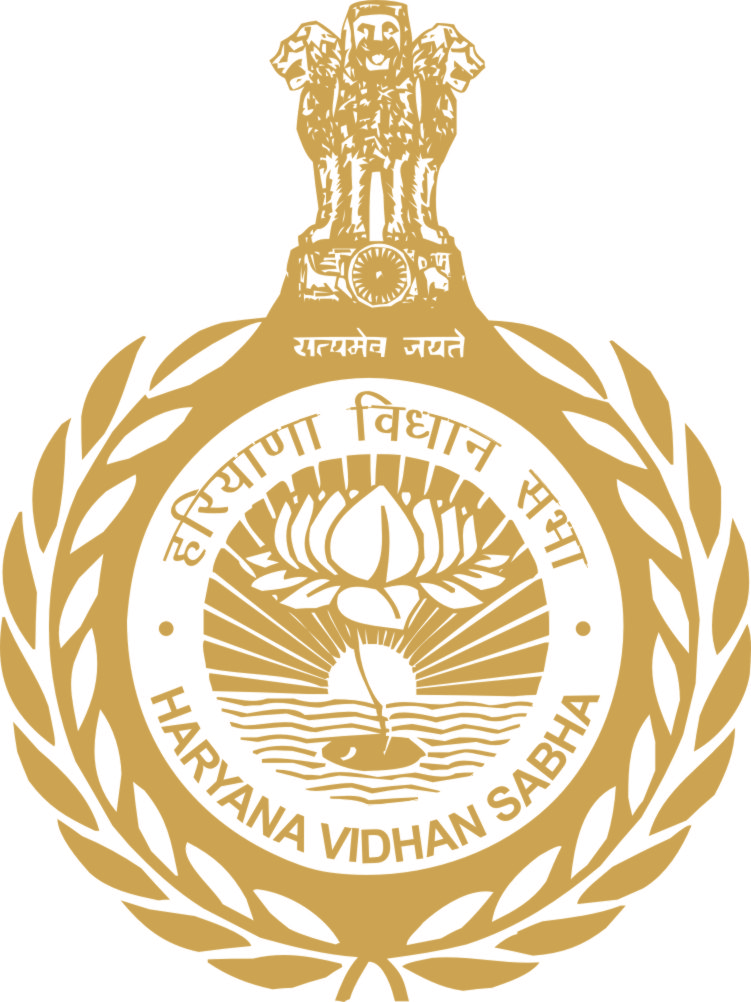 fo’k; lwpheaxyokj] 11 flRkEcj] 2018 ¼f}rh; cSBd½											i`’B la[;krkjkafdr iz'u ,oa mÙkj									5fu;e 45 ¼1½ ds v/khu lnu dh est ij j[ks x, 				35rkjkafdr iz'uksa ds fyf[kr mÙkjvrkjkafdr iz'u ,oa mÙkj 								38Jh dj.k flag nyky ds fuyacu dks jn~n djus ls lacaf/kr ekeyk mBkuk  58	fofHkUu ekeys mBkuk 									62izfri{k ds usrk Jh vHk; flag pkSVkyk rFkk Jh dj.k flag nyky] 		64,e-,y-,- ds fo#) fuank izLrkookWd&vkmV 										65Jh dj.k flag nyky ds fuyacu dks jn~n djus ls 				65lacaf/kr ekeyk mBkuk cSBdksa dk LFkxu 										66okWd&vkmV 										67bf.M;u us'kuy dkaxzsl ikVhZ ds lnL;ksa ds O;ogkj dh fuank 			68fofHkUu ekeys mBkuk 									69fofHkUu ekeyksa ds laca/k esa eq[;ea=h }kjk nh xbZ lwpuk 			75fctyh 'kqYd dks de djus ds laca/k esa ekeyk mBkuk 				80fuank izLrko dks okil ysus ds laca/k esa ekeyk mBkuk 				85ftyk jksgrd esa mnkj xxu Hkwfe ?kksVkyk rFkk ftyk lksuhir 		88esa Hkwfe vf/kxzg.k ?kksVkys dk ekeyk mBkukokWd&vkmV 										90fu;e 15 ds v/khu izLrko 								90fu;e 16 ds v/khu izLrko 								91lnu dh est ij j[ks x;s dkxt&i= 						91	/;kukd’kZ.k izLrko& 								92		xUus dh cdk;k jkf'k ds forj.k esa nsjh ls lacaf/kr	oDrO;& 										93			d`f"k ea=h }kjk mijksDr /;kukd"kZ.k izLrko laca/khfpfdRlk egkfo|ky;ksa ds lkFk&lkFk lhVksa dh la[;k 				110c<+kus ds laca/k esa lwpuk ckbaMj rFkk csyj e'khuksa dh [kjhn ij lfClMh ds laca/k esa lwpuk 		111lnL;x.k }kjk fofHkUu ekaxksa dks mBkuk 						112eq[;ea=h }kjk nh xbZ lwpuk 								149gfj;k.kk ljdkj }kjk ljdkjh deZpkfj;ksa dks fn, x,  				149osrueku@HkÙkksa ls lacaf/kr eq[;ea=h }kjk fn;k x;k oDrO;	fo/kku dk;Z&	1- fn gfj;k.kk ikSaaM ,aM osLV okVj eSusteSUV vFkksfjVh fcy] 2018  164	2- fn iatkc YkSaM bEizwoeSaV LdhEt ¼gfj;k.kk veSaMeSaV½ fcy] 2018	170	3- fn QSDVjht ¼gfj;k.kk veSaVeSaV½ fcy] 2018 				172	4- fn gfj;k.kk iapk;rh jkt ¼veSaVeSaV½ fcy] 2018 			174	5- fn gfj;k.kk LVsV deh'ku QkWj 'kSM~;wYM dkWLV~l fcy] 2018 	176	6- fn bafM;u LVkEi ¼gfj;k.kk veSaMeSaV½ fcy] 2018 			178	7- fn gfj;k.kk xqM~t+ ,.M lfoZflt+ VSDl ¼veSaMEkSaV½ fcy] 2018 	180	8- fn gfj;k.kk ,izksfiz,'ku ¼uEcj&3½ fcy] 2018 				182	9- fn gfj;k.kk xzqi&Mh bEiykbZt ¼fjØwVeSaV ,.M daMh'kUt vkWQ 	184			   lfoZl½ veSaMeSaV fcy] 2018	10- fn gfj;k.kk nksgyhnkj] cwVhekj] HkkSaMsnkj] rFkk eqdj~jhnkj 		186		¼oSfLVax vkWQ izksijkbV~jh jkbV~l½ veSaMeSaV fcy] 2018	11- fn gfj;k.kk E;qfufliy dkjiksjs'ku ¼lSfdaM veSaMeSaV½ fcy] 2018 188	12- fn gfj;k.kk E;qfufliy flVhtal ikfVZflis'ku ¼veSaMeSaV½ fcy] 	191			2018	13- fn gfj;k.kk izkSfgfc'ku vkWQ psat vkWQ ifCyd ;wfVfyVht fcy] 193		    2018gfj;k.kk fo/kku lHkkeaxyokj] 11 flRkEcj] 2018 ¼f}rh; cSBd½	fo/kku lHkk dh cSBd] gfj;k.kk fo/kku lHkk gky] fo/kku Hkou] lSDVj&1] p.Mhx<+ esa nksigj 03-00 cts gqbZA v/;{k ¼Jh daoj iky½ us v/;{krk dhA________Jh v/;{k % ekuuh; lnL;x.k vc iz”udky “kq: gksrk gS Arkjkafdr iz'u ,oa mÙkjRkkjkafdr iz”u la[;k&2782¼;g iz”u iwNk ugha x;k D;ksafd bl le; ekuuh; lnL; Jh dqynhi “kekZ lnu esa mifLFkr ugha Fks½To Link The Village Roads*2840. Shri Ranbir Gangwa : Will the PW (B&R) Minister be pleased to state whether there is any proposal under consideration of the Government to link following village roads in Nalwa Constituency:-Village Matarshyam to village Mingni Khera ;Village Dahima to village Sultanpur; andVillage Arya Nagar to village Hindwan?yksd fuekZ.k ea=h ¼Jh ujchj flag½ %ugha Jheku~ th A v/;{k egksn;] HkkbZ j.kchj flag xaxok th us rhu lM+dksa ds ckjs esa iwNk gS A buesa ,d lM+d ek=“;ke ls xkao feaxuh [ksM+k vkSj nwljh lM+d xkao nkfgek ls lqYrkuiqj ds fy, ekaxh gSaA eSa mudh tkudkjh ds fy, crkuk pkgrk gwa fd ;g nksuksa gh lM+d 6 dje ls de dh gS blfy, ukWEkZ~l ds fglkc ls ge bu lM+dksa ugha cuk ldrs gSa A rhljh lM+d vk;Zuxj ls fganoka ds fy, gS tksfd 6 dje ls T;knk gS] bldks ge cuok nsaxs AJh j.kchj xaxok % v/;{k egksn;] ;g rhuksa xkao Vw xkao lM+d gSa vkSj tks lM+d 6 dje ls de gksrh gS vFkkZr tks lM+d 5 dje dh gksrh gSa og Hkh foHkkx }kjk cukbZ tkrh gSa A v/;{k egksn;] vkids ek/;e ls eSa ljdkj ls pkgwaxk fd vxj ih-MCY;w-Mh foHkkx dk ,slk dksbZ ukWElZ gS fd 6 dje ls de dh lM+d dks foHkkx ugha cuk ldrk gS rks /ku[kM+ lkgc ;gka cSBs gq, gSa eSa muls vuqjks/k d:axk fd og bu LkM+dksa dks ekfdZfVax cksMZ ls cuok nsa D;ksafd ;g fdlkuksa dk ekeyk gS A bu lM+dksa ds u cuus ls fdlkuksa dks cgqr Hkkjh fnDdrksa dk lkeuk djuk iM+ jgk gS Ad`f’k ea=h ¼Jh vkse izdk”k /ku[kM+½ % v/;{k egksn;] vxj ;s lM+d gekjs foHkkx ds ukWe~lZ iwjs djrh gksaxh rks ge budks cuok nsaxs AJh j.kchj xaxok %v/;{k egksn;] vxj ea=h th dh mu lM+dksa dks cuokus dh uh;r gks rks ukWe~Zt esa <hy nsdj Hkh cukbZ tk ldrh gSa A  Jh v/;{k % xaxok th] ea=h th dh bu lM+dksa dks cukus dh uh;r gS rHkh rks bUgksaus lkFk ds lkFk cukus ds fy, gka dg nh gS AJh ujchj flag % v/;{k egksn;] tks lM+d 6 dje dh gS mldks rks eSaus rqjUr cukus ds fy, dg fn;k gS A ysfdu tks lM+d 6 dje ls de gS mldks ih-MCY;w-Mh ¼ch ,.M vkj½ foHkkx ugha cukrk gS A blfy, eSaus dgk gS fd og nks lM+d eSa ugha cuok ldrk tks 6 dje ls de gSa A mudks vxj /ku[kM+ lkgc cuok nsa rks bl ckjs esa os gh crk,axs AJh j.kchj xaxok % v/;{k egksn;] eSaus rks ea=h th ls blfy, vuqjks/k fd;k gS fd dbZ ckj vxj dksbZ pht cukuh gksrh gS rks mldks fu;eksa esa <hy nsdj Hkh cuk;k tk ldrk gS D;ksafd ogka ij fdlkuksa dks cM+h Hkkjh fnDdr o ijs”kkuh gks jgh gS A vxj vki ogka ekSds ij tkdj ns[ksaxs rks ogka ij okLrfod :Ik ls fnDdr gS A blds fy, eSa /ku[kM+ lkgc ls Hkh fjDoSLV d:axk fd og nks lM+d tks 6 dje ls de gSa mudks vki ekfdZfVax cksMZ ls cuok nsaxs rks ogka fdlkuksa dh fnDdr [kRe gks tk,xh AJh v/;{k % xaxok th] ea=h th us rks igys gh vkidh mu nksuksa lM+dksa dks cuokus dh gka dj nh gS fd vxj og lM+d gekjs foHkkx ds ukWeZ~l iwjs djrh gksaxh rks os mudks cuok nsaxs AJh j.kchj xaxok % v/;{k egksn;] eSa vkids ek/;e ls ea=h th ls dguk pkgwaxk fd ea=h th us fiNys lS”ku ds nkSjku fglkj ls eaxkyh jksM ds ckjs esa ;g dgk Fkk fd fiNys 31 ekpZ rd ge bl jksM dks tgka ij fuxe dk cksMZ yxk gqvk gS ogka rd Mcy dj nsaxs A ckn esa mldks vkSj vkxs rd Hkh Mcy djus dh eatwjh rks ns nh xbZ Fkh ysfdu vHkh rd ml ij dke “kq: ugha gqvk  gS A blds lkFk&lkFk eSa ,d ckr vkSj dguk pkgwaxk fd vkt ls nks lky igys fglkj ls lk<ok rd ,d lM+d cukbZ xbZ Fkh ysfdu mlesa tks eSVhfj;y yxk;k x;k gS og cgqr gh ?kfV;k DokfyVh dk yxk;k x;k gS A vc lh-,e- lkgc us mlh jksM ds Åij uyok gYds ds dSejh xkao ds vUnj jSyh Hkh j[kh gS A vc eq[;ea=h th ml jksM ls tk,axs rks mudks ml jksM dh fLFkfr ds ckjs esa irk Hkh yx tk,xkA og jksM l<+ok xkao rd fcYdqy VwVh gqbZ gS A esjk vuqjks/k gS fd vki bl jksM dh fdlh ,tsalh ls tkap djok,a fd og jksM bruh tYnh dSls VwV  xbZ A vr% esjk ea=h th ls vuqjks/k gS fd D;k vki ml jksM dks tYnh ls cuokus dk dke djsaxs \Jh ujchj flag % v/;{k egksn;] ekuuh; lnL; ftl lM+d dh tkap ds ckjs esa dg jgs gSa A ge ml lM+d dh tkap djok nsaxs A blds lkFk gh j.kchj th dks eSa ,d ckr dguk pkgrk gwa fd vxj dksbZ Hkh lM+d vkius cuokuh gks rks og lnu esa gh ugha cfYd lnu ds ckn Hkh os eq>s mlds ckjs esa VsfyQksu dj ldrs gSa A blds vykok vkidh vxj dksbZ ekax gks rks eSa vkt lnu esa dg jgk gwa fd tks Hkh lM+d VwVh gqbZ gSa ;k xyr cuh gqbZ gSa ge mu lHkh dh tkap djok   nsaxs AJh j.kchj  xaxok % ea=h th] eSa vkidk cgqr&cgqr /kU;okn djrk gwaAJh tlchj nsloky % v/;{k egksn;] blh iz”u ls lacaf/kr esjs gYds esa Hkh lQhnksa ds vUnj jktk ds uke ls ,d lM+d dk dk;Z v/kwjk iM+k gqvk gS A og lM+d 16 fdyksehVj rd cuuh gS ftl ij 4&5 fdyksehVj ij feV~Vh vkSj jksM+k Mky dj 10 eghus ls iSafMax NksM+ j[kk gS A  mlds fy, esjk ea=h th ls vuqjks/k gS fd ml lM+d ds v/kwjs iM+s dk;Z dks Hkh iwjk djok;k tk, AJh ujchj flag % v/;{k egksn;] ml lM+d ds dk;Z dks Hkh ge iwjk djok nsaxs A------------------------Tubewells Functioning Illegally in Bahadurgarh*2812. Shri Naresh Kaushik: Will the Urban Local Bodies Minister be pleased to state –(a) whether it is a fact that more than 100 illegal tubewells are functioning commercially in Bahadurgarh City; and(b) if so, the action taken by the Government in the above said matter ?lgdkjhrk jkT; ea=h ¼Jh euh"k dqekj xzksoj½ % ¼d½ o ¼[k½ Jheku~ th] cgknqjx<+ “kgj esa dsoy 20 u0 voS/k uydwi O;olkf;d :Ik ls dk;Zjr gSA fnukad 04 flRkacj] 2018 dks uxj ifj’kn cgknqjx<+ }kjk 7 u0 voS/k uydwiksa dks can djok;k x;kA Ukxj ifj’kn cgknqjx<+ }kjk vU; 4 u0 voS/k uydwi vkWijsVjksa ds f[kykQ dkuwuh dk;Zokgh djus ds fy, iqfyl foHkkx ls vuqjks/k fd;k x;k gS] ftuds uydwi 15-07-2017 dks can djok fn, x, Fks] ysfdu os 04 flRkacj] 2018 dks iqu% uydwiksa dk lapkyu djrs ik, x,AJh ujs'k dkSf'kd% v/;{k egksn;] eSa vkids ek/;e ls ekuuh; ea=h th ds laKku esa ykuk pkgwaxk fd cgknqjx<+ 'kgj esa voS/k uydwi yxs gq, gSa tgka ls ikuh VSaadjksa esa Hkjdj cspk tkrk gSA ,d VªSDVj ds ihNs rhu&pkj ikuh ds VSadj tksM+dj 'kgj ds vanj [kqysvke ikuh dk voS/k O;olk; py jgk gSA esjk fuosnu gS fd voS/k uydwiksa dks can djkdj yksxksa dks nq?kZVuk ls cpk;k tk;s\ Jh euh"k dqekj xzksoj % v/;{k egksn;] eSa vkids ek/;e ls ekuuh; fo/kk;d th dks fo'okl fnykrk gW¡w fd ftyk cgknwjx<+ esa tks voS/k uydwi py jgs gSa os can djok;s tk;saxs vkSj geus bl laca/k esa vius vf/kdkfj;ksa dks vkns'k fn;k gS fd os iqfyl ds lkFk ysdj voS/k uydwiksa dks can djok;sA ----------------------       To Construct the International Level Cycling Track *2855. Shri Subhash Sudha : Will the Sports & Youth Affairs Minister be pleased to state whether there is any proposal under consideration of the Government to construct the International Level Cycling Track  in Thanesar; if so, the time by which it is likely to be constructed?LokLF; ea=h ¼Jh vfuy fot½ %Jheku th] dq:{ks= esa lkbZdfyax osyksMje dk fuekZ.k djus ds fy, mi;qDr Hkwfe dk izca/k djus ds iz;kl fd, tk jgs gSa rFkk osyksMje ds fuekZ.k ds fy, tSls gh Hkwfe miyC/k gksrh gS vkxkeh dkjZokbZ dh tk;sxhA blfy, bl ckjs bl LVst ij dksbZ le;&lhek bafxr dh tkuh laHko ugha gSAJh lqHkk"k lq/kk% v/;{k egksn;] eSa vkids ek/;e ls ekuuh; ea=h th ds laKku esa ykuk pkgwaxk fd ftyk dq:{ks= esa lkbdfyax ds yxHkx 100 f[kykM+h ekStwn gSa ysfdu o"kZ 2006 ls ysdj o"kZ 2015 rd jksM+ ij lkbdfyax dh izSfDVl djrs gq, 3 f[kykfM+;ksa dh ekSr gks xbZ gSaA vr% v/;{k egksn;] esjk vkids ek/;e ls ekuuh; [ksy ea=h th ls fuosnu gS fd dq:{ks= esa lkbdfyax ds csgrjhu f[kykfM+;ksa dh la[;k ds en~nsut+j ;gka ij tYn ls tYn lkbfdy VªSd dk fuekZ.k fd;k tk;s vkSj tgka rd tehu miyC/k djkus dh ckr gS] tehu dh deh dks lkbdfyax VªSd ds fuekZ.k esa vkM+s ugha vkus fn;k tk;sxkA Jh vfuy fot% v/;{k egksn;] eSa [kqn Hkh ,d dk;ZØe ds nkSjku ekuuh; lnL; ds ,fj;k esa x;k Fkk vkSj ogka ij ,d ?kks"k.kk djds vk;k Fkk fd ljdkj buds ,fj;k esa lkbdfyax VSªd dk fuekZ.k djsxhA igys lkbdfyax VªSd ds fuekZ.k esa tehu dh fnDdr vkM+s vk jgh Fkh tksfd vc nwj gks xbZ gS D;ksafd ;wfuoflZVh us eku fy;k gS fd og  6 ,dM+ tehu nsxh ftldk tYn gh ,e-vks-;w- gksus okyk gS vkSj bl izdkj ge tYn gh ;gka ij ,d varjkZ"Vªh; Lrj dk  osyksMªe cukdj nsaxsA fu%lansg ;gka ij lkbdfyax ds cgqr vPNs f[kykM+h gSA ;gka ij lkbdfyax dh nks ulZfj;ka Hkh py jgh gSa ftlds fy, geus nks dksp Hkh  yxk j[ks gSaA f[kykfM+;ksa ds lkbdfyax esa csgrjhu izn'kZu dks ns[krs gq, ;gka ij tYn gh varjkZ"Vªh; Lrj ds lkbfdy VªSd dk fuekZ.k fd;k tk;sxkA ----------------Re-Construction of Road*2858. Shri Makhan Lal Singla : Will the Agriculture and Farmers Welfare Minister be pleased to state whether there is any proposal under consideration of the Government to re-construct the damaged road from village Dingmandi to village Mehuwala of Sirsa Assembly Constituency; if so, the time by which it is likely to be re-constructed ?d`f’k ea=h ¼Jh vkse izdk”k /ku[kM+½ % th gka Jheku~] bl lM+d dh fo”ks’k ejEer dk dk;Z pkyw foRr o’kZ esa iw.kZ gksus dh laHkkouk gS A 	v/;{k egksn;] ekuuh; lnL; us vius iz'u ds ek/;e ls iwNk gS fd fljlk fo/kku lHkk fuokZpu {ks= ds xkao Mhax e.Mh ls xkao esgwokyk rd {kfrxzLr lM+d ds iqufuZekZ.k djus dk dksbZ izLrko ljdkj ds fopkjk/khu gS rFkk bl lM+d ds dc rd iqufuZfeZr fd, tkus dh laHkkouk ds ckjs esa iwNk gS] ds lanHkZ esa crkuk pkgwaxk fd gka Jh eku th bl lM+d dh fo'ks"k ejEer dk dk;Z pkyw foRr o"kZ esa iw.kZ gksus dh laHkkouk gSA ---------------------------------Total Number of Stone Crushers*2768 Dr. Ahbe Singh Yadav: Will the Environment Minister be pleased to state:-(a) the total number of stone crushers operating in Nangal Choudhary constituency on 31.03.2016 togetherwith the total number of NOC’s issued by the Government from 01.04.2016 till to date;(b) whether the NOC’s were issued according to the condition of the minimum distance of stone crusher from residential area as prescribed in the norms of the Government;(c) whether there is any proposal under consideration of the Government to set up a planned crushing zone in this area; and(d) whether it is a fact that the concentration of dust particles has risen to an alarming condition in the above said area. If so, the steps taken by the Government to protect the residents of above said area from the pollution arising from the stone crushers?m|ksx ,oa okf.kT; ea=h ¼Jh foiqy xks;y½ % Jh eku th, fcUnqokj mÙkj fuEukuqlkj fn;k x;k gS%&¼d½ 31 +03 +2016 rd 48 LVksu dz'kj dk;Z dj jgs Fks vkSj 01 +04 +2016 ls vkt rd 54 LVksu Ø'kjksa dh LFkkiuk ds fy, lgefr tkjh dh xbZ gSA¼[k½ gkWa] Jh eku thA¼x½	ugha, Jh eku thA¼?k½ gfj;k.kk jkT; iznw"k.k fu;a=.k cksMZ ds vf/kdkfj;ksa }kjk le;&le; ij fujh{k.k ds ckotwn] ljdkj dks mijksDr LVksu Ø'kjksa ds dkj.k bl {ks= esa /kwy d.kakss dh la?kurk esa o`f) ls mRiu [k+rjukd gkyr ds lanHkZ esa dksbZ fjiksVZ izkIr ugh gqbZ gSA	v/;{k egksn;] ekuuh; lnL; us pkj Hkkxksa esa viuk iz'u iwNk gSA iz'u ds ‘d’ Hkkx esa mUgksaus iwNk gS fd 31-3-2016 dks ukaxy pkS/kjh fuokZpu {ks= esa py jgs LVksu Øs'kjksa dh dqy la[;k fdruh Fkh rFkk 1-4-2016 ls vkt rd ljdkj }kjk tkjh fd, x, vukifRr izek.k i=ksa dh dqy la[;k fdruh gS] ds lanHkZ esa crkuk pkgwaxk fd 31-3-2016 rd 48 LVksu Ø'kj dk;Z dj jgs Fks vkSj 1-4-2016 ls vkt rd 54 LVksu Ø'kjksa dks ogka ij  ,u-vks-lh- nh xbZ gS ftlesa ls 17 LVksu Ø'kj u, iSjkehVj ds fglkc ls ogka ij LFkkfir gks x, gSaA lcaf/kr iz'u ds ‘[k’ Hkkx esa bUgksaus iwNk gS fd D;k ljdkj ds fu/kkZfjr ekunaMksa ds vuqlkj vkoklh; {ks= ls LVksu Ø'kj dh U;wure nwjh dh fLFkfr ds vuqlkj vukifRr izek.k&i= tkjh fd, x, Fks] ds lanHkZ esa crkuk  pkgwaxk fd gka fnukad 1-4-2016 ds ckn og tks 54 LVksu Ø”kj LFkkfir fd, x, gSa] og lHkh u, lkbfVax iSjkehVj ds fglkc ls LFkkfir gq, gSaA tgka rd lacaf/kr iz'u dk ‘x’ Hkkx gS] mlesa iwNk x;k gS fd D;k bl {ks= esa ;kstukc) Ø'kj tksu LFkkfir djus dk dksbZ izLrko ljdkj ds fopkjk/khu gS] ds lanHkZ esa crkuk pkgwaxk fd ,slk dksbZ Hkh iziksty ljdkj ds fopkjk/khu ugha gS vkSj blh iz'u ds ‘?k’ Hkkx esa mUgksaus iwNk gS fd D;k ;g rF; gS fd mijksDr {ks= esa /kwy ds d.kksa dk ladsUnz.k [krjukd fLFkfr esa c<+ x;k gS] ;fn gka] rks LVksu Ø'kjksa ls mRiUu iznw"k.k ls mijksDr {ks= ds fuokfl;ksa dks cpkus ds fy, ljdkj }kjk D;k ix mBk, x, gSaA v/;{k egksn;] iz”u ¼?k½ ds laca/k esa eSa vkids ek/;e ls lnu dks crkuk pkgrk g¡w fd vkt rd dHkh Hkh fdlh rjhds dh dksbZ f”kdk;r gekjs foHkkx dks ugha feyh gSA ysfdu fQj Hkh geus ,d ysVSLV losZ fnukad 22-08-2018 dks djok;k FkkA tks ih-,e- 10 ¼Particulate matter 10) ¼df.kdk rRo½ gSaA og 72-1 lqcg 06-00 cts ds Fks] 52-2 nksigj ds 02-00 cts ds Fks vkSj 64-2 jkr ds 10-00 cts ds FksA 100 ls uhps Particulate matter 10 vkrk gS rks og ukWeZy ekuk tkrk gSA MkW0 vHk; flag ;kno % v/;{k egksn;] tks lwpuk ekuuh; ea=h th us lnu esa nh gS] mlds fy, eSa ekuuh; ea=h th dk /kU;okn djrk g¡waA v/;{k egksn;] eSa vkids ek/;e ls 2&3 ckrksa dh rjQ ekuuh; ea=h th dk /;ku vkdf’kZr djuk pkgrk g¡wA fiNys 3&4 lky ls esjs fuokZpu {ks= ukaxy pkS/kjh esa ekbfuax c<+h gSA vkWD”ku ls ekbfuax py jgh gS] yht+ Hkh ogka fjU;w gqbZ gS vkSj mlds lkFk&lkFk Ø”kjksa dh la[;k Hkh jkstkuk c<+ jgh gaSA v/;{k egksn;] esjk tks fo”ks’k ,srjkt gS og bl ckr dks ysdj gS fd ljdkj us blds fy, dksbZ ,slh ;kstuk cukdj ,d tksu fu/kkZfjr D;ksa ugha fd;k gS \ vc rks ;g gks jgk gS fd [ksr&[ksr esa Ø”kj yx jgs gSa vkSj xkao ds utnhd gh Ø”kj yxs gq, gSaA lj] irk ugha ekuuh; ea=h th us ,slk D;ksa dgk fd lHkh Ø”kj ukWEtZ ds eqrkfcd gh yxs gq, gSaA v/;{k egksn;] esjk ekuuh; ea=h th vuqjks/k gS fd ,d ckj FkMZ ikVhZ ls fujh{k.k djok yhft,A nwljh ekuuh; ea=h th us ih-,e-10 dh ckr dgh gS fd ;g ukWEtZ ds eqrkfcd gSA lj] bldh Vkbfeax eSa t:j crkÅ¡xk ;fn ekuuh; ea=h th eq>s lkFk esa ysdj losZ djsaxsA ekuuh; ea=h th FkMZ ikVhZ ls fujh{k.k djok ysa] ;fn ;s nksuksa ckrsa lR; feyh rks eSa Hkfo’; esa bl rjg ds iz”u fo/kku lHkk esa ugha yxkÅ¡xkA v/;{k egksn;] esjs fuokZpu {ks= ds 3&4 xkao ?kkSysM+k] es?kksr] fcxksiqj] bLykeiqjk vkSj [kkrksyh ,sls gSa tgka ij jSaMe esfMdy pSdvi djokvksxs rks vk/ks ls T;knk yksx yaXl dh chekjh ls izHkkfor feysaxsA v/;{k egksn;] Ø”kj ds ukWEtZ ds eqrkfcd /kwy ls cpus ds fy, fdlh us Hkh nhokj Å¡ph ugha cuk j[kh gSA cfYd [kqys esa gh Ø”kj py jgs gSa vkSj u gh dksbZ ikuh pykrk gSA ikWY;w”ku daVªksy cksMZ tks ,u-vks-lh- nsrk gS] mlds iSjkehVj dk Hkh irk ugha fd fdl vk/kkj ij ,u-vks-lh- nsrk gSA v/;{k egksn;] eksVs rkSj ij ns[ksaxs rks ogka ij fLFkfr Hk;kog gSA v/;{k egksn;] esjk vkids ek/;e ls ekuuh; ea=h th vuqjks/k gS fd ekuuh; ea=h th O;fDrxr :Ik ls ogka ij t:j ns[ksa vkSj fdlh FkMZ ikVhZ ls bu nksuksa ckrksa dh t:j oSjhfQds”ku djok ysaA bl ckr ls eSa lger g¡wA  Jh foiqy xks;y % v/;{k egksn;] ekuuh; lnL; us tks fapark trkbZ gS og tk;t gSA v/;{k egksn;] eSa vkids ek/;e ls ekuuh; lnL; dks crkuk pkgrk g¡w fd eSa ml ftys dk d’V fuokj.k lfefr dk ps;jeSu Hkh g¡w] blfy, gj eghus ehfVax ds fy, ogka tkrk Hkh jgk g¡wA ysfdu eq>s vkt rd bl laca/k esa dksbZ Hkh bl izdkj dh f”kdk;r ugha feyh gSA ekuuh; lnL; ds eqrkfcd FkMZ ikVhZ ls fujh{k.k Hkh djok fy;k tk;sxkA ekuuh; lnL; us ,d ckr vkSj dgh Fkh fd gj jkst ogka ij u;s&u;s Ø”kj yx jgs gSa] blds tokc esa eSa crkuk pkgrk g¡w fd 54 ,u-vks-lht- geus b”kw dh gSa vkSj 17 Ø”kj LFkkfir gq, gSaA ftu yksxksa us ,u-vks-lh- yh gS] os jSxqyj dke dj jgs gSaA tks u;s ØS”kj yx jgs gSa os iSjkehVtZ ds fglkc ls gh yx jgs gSaA tks 48 iqjkus Ø”kj Fks] muesa ls 4 Ø”kj ds ukWEtZ iwjs ugha Fks] blfy, f”kf¶Vax dk rhu lky dk VkbZe ihfj;M fn;k gqvk Fkk] mlesa ls ,d lky vHkh Hkh cpk gqvk gSA tSls gh Vkbe ihfj;M iwjk gksxk] oSls gh ogka ls f”k¶V dj ysaxsA v/;{k egksn;] ,e-ih- 10 dk lSEiy pSd djus ds fy, esjs foHkkx ds vf/kdkjh tc Hkh ekuuh; lnL; dgsaxs mlls rkyesy dj ysaxsAMkW0 vHk; flag ;kno % v/;{k egksn;] ;g ckr Bhd gS fd ekuuh; ea=h th ftyk d’V fuokj.k lfefr ds ps;jeSu gSA ysfdu yksxksa dks irk gh ugha gS fd ekuuh; ea=h th ps;jeSu ds lkFk&lkFk ikWY;w”ku ds Hkh ea=h gSaA eq>s yxrk gS fd bl ckj ekuuh; ea=h th dks dkQh f”kdk;rsa feysaxhA v/;{k egksn;] esjk vkids ek/;e ls ljdkj ls vuqjks/k gS fd blds fy, ,d tksu fu/kkZfjr dj nsa] mlesa yksx Ø”kj yxk,a vkSj viuk dke&/ka/kk djsa gesa dksbZ ,srjkt ugha gSA /kU;oknA Jherh fdj.k pkS/kjh % v/;{k egksn;] tks iz”u Jh vHk; flag ;kno th us iwNk gS] eSa Hkh ml iz”u ds laca/k esa dqN dguk pkgrh g¡wA ;g ckr fcYdqy lR; gS fd ogka ij bYyhxy rkSj ij Ø”kj /kM+Yys ls dke dj jgs gSaA Ik;kZoj.k ds ekeys esa iwjs bykds esa bruk cqjk gky gS fd ogka ds xkao okyksa dks lkal ysus esa fnDdrsa vk jgh gSaA v/;{k egksn;] ckj&ckj bl izdkj dh f”kdk;rsa ysdj yksx gekjs ikl vkrs gSaA eq>s rks bl ckr dh cM+h gSjkuh gksrh gS fd ekuuh; ea=h th ftyk d’V fuokj.k lfefr ds ps;jeSu gksrs gq, mudks dksbZ Hkh bl estj f”kdk;r dks djus ugha vkrk gSA FkksM+s gh fnu igys 2&4 yksx ogka ij ncdj ej x, FksA v/;{k egksn;] brus /kM+Yys ls bYyhxy dke ogka ij gks jgs gSaA   bYyhxy Ø'kj yxk, tk jgs gSa A ¼'kksj ,oa O;o/kku½ blls ogka ij buokS;uZeSaV dk dkQh uqdlku gks jgk gS A ea=h th buokS;uZeSaV fefuLVj gksus ds ukrs Hkh dqN ugha dj jgs gSa A ;g cgqr xyr ckr gS A ¼'kksj ,oa O;o/kku½Jh foiqy xks;y % vknj.kh; v/;{k th] ogka tks gqvk og ,d ,DlhMSaV Fkk mlls buokS;uZeSaV fMikVZeSaV dk dksbZ ysuk&nsuk ugha gS A ¼'kksj ,oa O;o/kku½Jherh fdj.k pkS/kjh % vknj.kh; v/;{k th] ogka ij bYyhxy ekbfuax gks jgh gS vkSj buokW;uZeSaV dks rgl&ugl fd;k tk jgk gS A ¼'kksj ,oa O;o/kku½Jh v/;{k % fdj.k th] vkidks gkml esa fdlh Hkh fo"k; ij izek.k ds lkFk cksyuk pkfg, AJh foiqy xks;y % vknj.kh; v/;{k th] ekuuh; lnL;k dbZ ckj fo/kku lHkk dh lnL; cu pqdh gSa A vr% bUgsa gkml esa ftEesnkjh vkSj izek.k ds lkFk cksyuk pkfg, A ¼'kksj ,oa O;o/kku½Jherh fdj.k pkS/kjh % vknj.kh; v/;{k th] ;g ckr rks Lo;a Hkkjrh; turk  ikVhZ ds lnL; dg jgs gSa A ¼'kksj ,oa O;o/kku½Jh v/;{k % fdj.k th] ljdkj ls loky iwNus dk vf/kdkj gj lnL; dks gS AJh foiqy xks;y % vknj.kh; v/;{k th] fdlh Hkh rjg ds bYyhxy Ø'kj ugha py jgs gaS A blds vykok ogka ij ikWY;w'ku fMikVZeSaV dh ,u-vks-lh- ds cxSj dksbZ Hkh Ø'kj ugha py jgk gS A tgka rd nhokj fxjus dh ckr gS og ,d ,DlhMSaV Fkk A &&&&&&&&&&Ownership Right of Canal*2665. Shri Kehar Singh : Will the Chief Minister be pleased to state the steps taken by the Government to take over the ownership right of the distributaries and canals of Palwal, Faridabad and Mewat from the U.P. Government togetherwith the details thereof ?d`f"k ea=h ¼Jh vkse izdk'k /ku[kM+½ % Jheku th] fofHkUu yfEcr vUrjkZT;h; eqn~nksa ij fopkj foe”kZ gsrq 28-03-2018 dks eq[; lfpo] gfj;k.kk o eq[; lfpo] mRrj izns”k ds e/; lEiUu gqbZ cSBd esa bl eqn~ns ij fopkj foe”kZ gqvk] fdUrq dksbZ fu’d’kZ ugha fudyk AJh dsgj flag % vknj.kh; v/;{k th] vkt ls yxHkx lok lkS lky igys iyoy] Qjhnkckn] xqM+xkao vkSj esokr ftyksa dh ftUnxh [kq'kgky cukus ds fy, vaxzstksa us ,d Ldhe ds }kjk vkxjk dSuky dk fuekZ.k fd;k Fkk A vkt gfj;k.kk dks vktkn gq, 52 lky gks pqds gSa vkSj dgk tk jgk gS fd gfj;k.kk us dkQh rjDdh dh gS A blds ckotwn vkt rd gfj;k.kk ,d ugj dk LokfeRo Hkh izkIr ugha dj ik;k gS A blh dk nq"ifj.kke gS fd iyoy] Qjhnkckn] xqM+xkao vkSj esokr ftyksa ds ukxfjd nwf"kr ikuh ihus dks etcwj gSa A bl dkj.k ogka ij dSalj vkSj vusd rjg dh chekfj;ka QSy jgh gSa A tks fdlku bl ugj ds ikuh ls vius [ksrksa dks lhaprs gSa ikuh esa jgus ds dkj.k mudks Ropk dh ,slh&,slh chekfj;ka gks tkrh gSa fd mudk dksbZ bykt Hkh miyC/k ugha gS A vknj.kh; v/;{k th] eSa ekuuh; ea=h th ls tkuuk pkgrk gwa fd gekjs {ks= ds lkFk ;g lkSrsyk O;ogkj D;ksa fd;k tk jgk gS \ geus ljdkj dks /;ku fnykus ds fy, ckj&ckj ekax j[kh] /kjus fn,] Hkw[k&gM+rky Hkh j[kh A ljdkj us gels oknk fd;k Fkk fd ge 90 fnu ds varjky esa vkidh ugjksa dk ,d flLVe vkSj f'kM~;qy cuk,axs vkSj ugjksa ds vafre Nksj rd ikuh igqapk,axs ysfdu tc Hkh gekjs bykds dh ckr vkrh gS rks u tkus dgka ls chp esa vkxjk dSuky vkSj mÙkj izns'k vk tkrs gSa A gekjs {ks= dh d`f"k bruh n;uh; gkyr esa igqap xbZ gS fd vke fdlku d`f"k lalk/ku tqVk ugha ldrs A gekjs {ks= dh tehu esa ikuh cgqr uhps tk pqdk gS vkSj ugjksa esa ikuh vkrk gh ugha gS A ekuuh; d`f"k ea=h th ;g crkus dk d"V djssa fd D;k os gekjs {ks= dks ikuh nsaxs \Jh vkse izdk'k /ku[kM+ % vknj.kh; v/;{k th] ekuuh; lnL; dsgj flag th dh rdyhQ fcYdqy okftc gS A gekjh ugjksa dk flLVe dqN ,slk gS fd gFkuhdqaM cSjkt dk daVªksy gekjs ikl gS] vks[kyk cSjkt dk daVªksy flLVe ;w-ih- ds ikl gS] fnYyh ds dSuky flLVe dk daVªksy gekjs ikl gS vkSj vkxjk dSuky ds iz'kklfud vf/kdkj ;w-ih- ds ikl gSa A fiNyh ljdkjksa esa Hkh chp&chp esa ;g ckr pyh Fkh fd bl izdkj ds cSjkt tgka Hkh gS muls dbZ jkT;ksa dks okVj fMLVªhC;wV gksrk gS og ;equk cksMZ ds ikl jgs vkSj muds vf/kdkj mUgha jkT;ksa dks ns fn, tk,a ftuds {ks= ls os ugjsa bR;kfn xqtjrh gksa ysfdu vc rd bl ekeys ij lc ,d fu.kZ; ij lger ugha gks ik, gSa A eSa gkml dks ,d ckr cM+h izlUurk ds lkFk crkuk pkgwaxk vkSj ;g igyh ckj gqvk gS fd geus izns'k dh 6 ugjksa ckaxjh jtckgk] gluiqj jtckgk] gFkhu jtckgk] ekuiqj ekbuj] nM+dk ekbuj vkSj fpukSyh ekbuj dh ;w-ih- ls ,u-vks-lh- ys yh gS vc ykbfuax rFkk ekbZuj dks Bhd djokus ds dke dks gfj;k.kk ljdkj djsxhA blds fy, 52 djksM+ #i;s dh jkf'k ljdkj us vkcafVr dh gS vkSj ljdkj iwjh izkFkfedrk ij bl dke dks dj jgh gSA vkt lqcg Hkh ,d loky Hkh esokr dSuky ds ckjs esa iwNk x;k FkkA bl {ks= dks vkSj csgrj O;oLFkk,a feyas] ;g ljdkj dh fpark gSA ikuh dh DokWfyVh Hkh vPNh gks] ge mlh jkLrs ij vkxs c<+ jgs gSaA bl ekbuj ds ,MfefuLVsª'ku dk vf/kdkj gfj;k.kk izns'k dks feys] blds fy, vxyh cSBd lh-,l- Lrj dh gksxhAJh dsgj flag% v/;{k egksn;] dsoy ek= 6 ekbZuj ;k jtokgksa ls gekjs 4 ftyksa dh ikuh dh leL;k gy gksus okyh ugha gSA gFkhu fo/kku lHkk {ks= Hkh 6 CykWdksa ds vUnj vkrk gSA bu lkjh leL;kvksa dks dsoy rc gy fd;k tk ldrk gS tc gekjh esokr dSuky dks cuk;k tk, vkSj gesa lkYgkokl ls 600 D;wfld~l ikuh fn;k tk,A tSlh fd lnu dh dk;Zokgh ds nkSjku igys Hkh ckr vk;h Fkh fd dsoy 100 D;wfld ikuh esokr dSuky ds ek/;e ls fn;k tk,] ijUrq 100 D;wfld ikuh esa caVokjk ugha gksxkA ge fQj mlh gkyr esa jgsaxs] tSlh gkyr gekjh vkt gSA esjk ekuuh; ea=h th ls vuqjks/k gS fd gesa 600 D;wfld~l ikuh nsus ds fy, ctV dk izko/kku fd;k tk,A Jh mn; Hkku% v/;{k egksn;] tSlk fd esjs ekuuh; lkFkh Jh dsgj flag jkor th us dgk fd gekjs iyoy] esokr vkSj Qjhnkckn ftys iwjh rjg ls vkxjk dSuky ls feyus okys ikuh ij fuHkZj gSaA blds vykok ikuh ds fy, vkSj dksbZ nwljk lk/ku ugha gSA vkxjk dSuky ds fdBokM+h gSM ls gksMy] gFkhu vkSj gluiqj ds fy, jtokgs fudyrs gSaA vHkh ea=h th 6 ekbutZ ds ckjs esa ckr dg jgs FksA blesa fdBokM+h gSM ls vk/kk fdyksehVj vkxs dk daVªksy gfj;k.kk ljdkj ds vaMj esa gS] bldh rks lQkbZ gks tkrh gS ijUrq mlls vk/kk fdyksehVj igys ds fgLls tgka fdBokM+h gSM ls ikuh fudyrk gS] dk daVªksy mRrj izns'k ljdkj ds ikl gSA bl fgLls esa lQkbZ u gksus ds dkj.k blesa xkn Hkjh jgrh gSA gFkhu ds jtckgs dh ikuh dh {kerk 320 D;wfld~l dh gS vkSj 250&250 D;wfld~l ikuh dh {kerk gksMy vkSj gluiqj jtckgksa dh gSA bu jtckgksa esa 50&60 D;wfld~l ikuh gh vkrk gS D;ksafd bu jtckgksa dk eqag gh NksVk cuk gqvk gS ftlds dkj.k gekjs {ks= esa ikuh gh ugha igqaprkA mRrj izns'k ljdkj ls eq[; leL;k ;g gS fd LVkfVZax Iok;aV ¼fdBokM+h gSM½ ls 3 jtckgksa esa ikuh igqaprk gS] eSa tkuuk pkgwaxk fd mldk daVªksy ljdkj vius ikl dc ys jgh gS \ ekuuh; ea=h th blds ckjs esa crk;saAJh v/;{k% mn; Hkku th] ekuuh; ea=h th us blds ckjs esa crk fn;k gSAJh vkse izdk'k /ku[kM+% v/;{k egksn;] eSa vkids ek/;e ls ekuuh; lnL; dks crkuk pkgwaxk fd tSls geus fy¶V bjhxs'ku flLVe dks izkW;fjVh nsdj 143 djksM+ #i;s [kpZ djds egsUnzx< vkSj jsokM+h ¼fo?u½ ftyksa esa ikuh igqapk;k gSA mlh rjg ls bl dke dks Hkh dj jgs gSaA ¼'kksj ,oa O;o/kku½Jh tkfdj gqlSu% v/;{k egksn;] gekjh fo/kku lHkk dh lCtSDV desVh us Hkh lacaf/kr {ks= dh foftV dh Fkh ftlesa gekjs lkFk bZ-vkbZ-lh- lkgc Hkh x;s FksA vkxjk dSuky dk daVªksy mRrj izns'k ljdkj ds ikl gSA os mldk pktZ gesa ugha ns jgs] dksbZ ckr ugha gSA tgka fdBokM+h gSM ls 3 ekbZuj fudy jgh gSa tks gksMy] gFkhu vkSj gluiqj dh rjQ tkrh gSa] mlesa ekuuh; desVh us foftV esa ns[kk fd ml fnu VuZ rks gFkhu dks ikuh nsus dh Fkh vkSj ikuh nwljh txg ij NksM+ j[kk FkkA bl izdkj euethZ ls ikuh fn;k tk jgk gSA mRrj izns'k ljdkj us tku&cw>dj vkxjk dSuky ds gSM ls vk/kk fdyksehVj dk esuVsausal dk pktZ gesa ugha fn;k] ftlesa lQkbZ ugha gksus ds dkj.k xkn Hkjh gqbZ gSA blfy, ogka ls vkxs ikuh tk gh ldrkA ljdkj us dgk fd lacaf/kr ekbZutZ ds fy, 52 djksM+ #i;s dh jkf'k nh gSA tgka ls vkxjk dSuky dk esu vkmV Qky gS ogha ls gekjh ljdkj dks daVªksy ysuk pkfg,A vki Loa; flLVe dks tkurs gSa fd ogka ls ikuh 300 D;wfld~l pysxk vkSj gesa flQZ 50 D;wfld~l gh ikuh feysxk vkSj xkn Hkh ugha fudysxhA blfy, bl dSuky ds xsVksa ij gekjs deZpkfj;ksa dk daVªksy gksuk pkfg,A ckdh tks ckr py jgh gS] mldks ljdkj djrh jgsAJh vkse izdk'k /ku[kM% v/;{k egksn;] eSa ekuuh; lnL;ksa dks crkuk pkgwaxk fd ljdkj us igyh izkW;fjVh esa fy¶V bjhxs'ku ds fy, 143 djksM+ #i;s dh jkf'k nh gSA vHkh nwljh izkW;fjVh lHkh pSuyksa dh gS ftlesa 52 djksM+ #i;s dh jkf'k ugha cfYd 24 dkeksa ds fy, 120 djksM+ #i;s dk ctV cuk;k gSA blds vfrfjDr ,d cgqr cM+k Iyku esokr dSuky ds fy, cuk;k x;k gS ftlesa 900 djksM+ #i;s [kpZ gksaxsA ;g ljdkj dh izkFkfedrk gSA v/;{k egksn;] eq>s ekuuh; lnL;ksa dks ;g ckr crkrs gq, cgqr [kq'kh gks jgh gS fd gekjs ekuuh; eq[;ea=h us th [kqn mRrj izns'k ds eq[;ea=h th ls bl fo"k; ij ckr dh Fkh fd vkxjk dSuky ds gsM dk ,sMfefuLVªs'ku dk vf/kdkj gfj;k.kk ljdkj dks feysA  Jh tkfdj gqlSu% v/;{k egksn;] eSa vkids ek/;e ls ekuuh; ea=h th ls dguk pkgwaxk fd eq[;ea=h th mRrj izns”k ljdkj ls ckr dj ysa fd mUgkssaus gesa tks 6 pSuYl ds ,sMfefuLVªs”ku dk vf/kdkj fn;k gS] mldk vf/kdkj os gesa ugj ds gSM ls ns nsaA ;g gekjs fy, cgqr gh t:jh gSA  Jh mn; Hkku% v/;{k egksn;] eSa ekuuh; ea=h th ls dguk pkgwaxk fd vkxjk dSuky ls tks ikuh fudyrk gS og 'kq: ds gh 2&4 xkao rd jg tkrk gS vkSj ihNs ds xkaoksa rd ikuh ugha igqap ikrk gSA tc rd ge mu pSuyksa dk tks “kq: dk vk/kk fdyksehVj dk fgLlk gS mls vius vf/kdkj {ks= esa ugha ysaxs] rc rd gesa mldk dksbZ ykHk ugha gksxkA mRrj izns”k ljdkj gesa [kpsZ fn[kk nsrh gS fd geus mldh Dyhfuax dj nh gS] ysfdu mldh Dyhfuax ugha dh tkrh gS vkSj mlds dkj.k ikuh vkxs ugha tk ikrk gSA Jh vkse izdk'k /ku[kM+% v/;{k egksn;] eSa ekuuh; lnL; dks crkuk pkgwaxk fd geus fiNys 3 o"kkZsa esa bl dSuky ds ikuh dks 66 izfr'kr ls 74 izfr'kr vkSj 74 izfr'kr ls 81 izfr'kr rd c<+kus dh dksf'k'k dh gSA eSa ekuuh; lnL;ksa dh ckrksa ls lger gwa fd blesa vHkh Hkh vkSj lq/kkj djus dh vko”;drk gSA ------------------sFarmers Registered Under Bhavantar Bharpai Yojna*2661. Shri Parminder Singh Dhull: Will the Agriculture Minister be pleased to state:-(a) the number of farmers registered under the Bhavantar Bharpai Yojna in the state so far; and(b) the number of farmers benefitted under the abovesaid scheme so far togetherwith the district-wise details thereof ?d`f’k ea=h ¼Jh vkse izdk”k /ku[kM+½ %  JhekuA ¼d½	jkT; esa I;kt vkSj VekVj ds 4435 fdlku iathd`r gq,A¼[k½ ;kstuk ds vUrxZr dqy 582 fdlkuksa us uxn izksRlkgu izkIr fd;kA ftykokj fooj.k vuqyXud&1 ds :Ik es lkFk lyaXu gSA vuqyXud&1	v/;{k egksn;] gekjs ekuuh; lnL; Jh ijesanz flag <qy th us iz'u fd;k gS fd vc rd jkT; esa HkkokUrj HkjikbZ ;kstuk ds v/khu iathd`r fdlkuksa dh la[;k fdruh gS vkSj mijksDr ;kstuk ds v/khu ykHkkfUor fdlkuksa dk ftykokj C;kSjk D;k gSA blds ckjs esa eSa ekuuh; lnL; dks crkuk pkgwaxk fd jkT; esa I;kt vkSj VekVj ds 4]435 fdlku iathd`r gq, gSaA bl ;kstuk ds varxZr dqy 582 fdlkuksa us udn izksRlkgu izkIr fd;k gS vkSj mldk ftykokj C;kSjk layXu fd;k x;k gSA Jh ijesanz flag <qy% v/;{k egksn;] eSa ekuuh; ea=h th ls iwNuk pkgwaxk fd fiNys l= ds nkSjku gfj;k.kk ds vanj vkyw vkSj VekVj dh Qly cckZn gqbZ Fkh vkSj mlds fojks/k esa geus izn”kZu Hkh fd;k FkkA eSaus ml le; ekax dh Fkh fd ftu lfCt;ksa dks fizTkoZ fd;k tk ldrk gS] mu lfCt;ksa dk ,e-,l-ih- r; fd;k tk,A esjs izn”kZu djus ds ckn mRrj izns”k ds lkFk&lkFk dbZ jkT;ksa esa ,e-,l-ih- r; gqvkA v/;{k egksn;] ekuuh; ea=h th us HkkokUrj HkjikbZ ;kstuk ykxw dh gSA vHkh gekjs ekuuh; ea=h th us tks tokc fn;k gS] mlds rgr 4]435 fdlku gh iathd`r gq, gSa vkSj 582 fdlkuksa us gh udn izksRlkgu jkf'k izkIr dh gSA v/;{k egksn;] eSa ekuuh; ea=h th dks crkuk pkgwaxk fd fiNys lky than ds vanj VekVj dh Hk;adj cckZnh gqbZ FkhA esjh ges'kk ls ekax jgh gS fd bu lfCt;ksa ij ,e-,l-ih- ykxw gks vkSj ljdkj mu lfCt;ksa dk dksYM&LVksj djsA eSa pkgrk gwa fd tc lfCt;ka lLrh gksa rks ljdkj mls [kjhndj fizTkoZ j[ks vkSj tc mldh dher T;knk gks rks csp ns] ftlls ljdkj dks Qk;nk Hkh gksxk vkSj fdlkuksa dk uqDlku Hkh ugha gksxkA ljdkj dh HkkokUrj HkjikbZ ;kstuk dh tks jftLVªs'ku gS] ml jftLVªs'ku ds vanj fdlku ugha vk jgs gSa bldk eryc tks HkkokUrj HkjikbZ ;kstuk gS og dsoy vkSj dsoy dkxth ;kstuk cudj jg xbZ gSA eSa pkgrk gwa fd blds vanj iwjs gfj;k.kk ds lCth mRikndksa dks tksM+ fy;k tk, rkfd bldk ykHk tM+ rd igqap ldsA vkt ds le; esa fdlkuksa dks cgqr fnDdr vk jgh gSA v/;{k egksn;] ea=h th tks Mk;oflZfQds'ku] de ikuh vkSj ekbØks&bjhxs'ku dh ckr djrs gSa] mlds varxZr lCth vkSj Qyksa dk lcls cM+k mRiknu gksus okyk gS] ysfdu vHkh rd budk flLVe gh Bhd ugha gqvk gSA esjs dgus dk eryc ;g gS fd tc rd CykWd ysoy ij ljdkjh dksYM&LVkslZ ugha cusaxs vkSj mu dksYM&LVkslZ esa lfCt;ksa dks ugha j[kk tk,xk] rc rd rks fdlku cckZn gks tk,xkA ;gh dkj.k gS fd vkt gfj;k.kk ds fdlku dh fLFkfr n;uh; gksrh tk jgh gSA vxj ljdkj lCth dks cpkuk pkgrh gS rks mls lCth ds fy, ,e-,l-ih- r; djuk gksxkA v/;{k egksn;] gekjs ea=h th us tks tokc fn;k gS mlls fdlkuksa dks dksbZ ykHk ugha gksus okyk gSA eSa pkgrk gwa fd ea=h th izR;sd fdlku dh lCth dks cckZn gksus ls cpkus ds fy, dksbZ mik; djs] rkfd fdlku dk vkRe&lEeku c<+s vkSj og vius rFkk vius ifjokj dk isV iky ldsA   Jherh fdj.k pkS/kjh % v/;{k egksn;] “Hkkokarj HkjikbZ ;kstuk” ds rgr fHkokuh ftys ds fdlkuksa us yxHkx 400 ,dM+ esa VekVj cks;s Fks vkSj os mudks cspus ds fy, tc eaMh esa x;s rks mudks 5 iSls dk Hkh Qk;nk ugha gqvk vkSj u gh mudh HkjikbZ gks ikbZ A ljdkj dh rjQ ls fdlkuksa dks VekVjksa ds lfClMkbZTM cht fn;s x;s Fks] os cgqr gh [kjkc cht fn;s x;s Fks vkSj ftlds dkj.k VekVjksa dk vkdkj cgqr gh NksVk gks x;k Fkk A ogka ds fdlkuksa us eafM;ksa esa tkdj ds VekVjksa dks vkSus&ikSus nkeksa ij csp fn;k] ftlls fdlkuksa dks cgqr cM+k uqdlku gqvk A vxj ljdkj futh nqdku ls cht [kjhn ysrh rks gkbZfczM DokfyVh ds cht fey tkrs vkSj Qly Hkh vPNh gks tkrhA fdlkuksa dks ftu vf/kdkfj;ksa@deZpkfj;ksa us [kjkc cht fn;s] D;k ljdkj us muds f[kykQ dksbZ dkjZokbZ dh gS ;k ugha \ (fo?u) ujohj th] bl ;kstuk dks ysdj ,d izSl dk¡Ýsal Hkh dh xbZ Fkh A bl VekVj dh oSjk;Vh gh vyx gSA VekVj NksVs&NksVs gjs jax tSls fn[kkbZ ns jgs Fks vkSj mudks ns[kus ls ,slk yx jgk Fkk fd ;g u rks VekVj gS vkSj u gh dPpjh gS A blh ckr dks ysdj ogka ds fdlku eq> ls feyus ds fy, vk;s Fks A esjk rks ;gh iz”u gS fd “Hkkokarj HkjikbZ ;kstuk” ds rgr tks HkjikbZ gksuh pkfg, Fkh og ugha gks ikbZ vkSj ljdkj dh rjQ ls ftu fdlkuksa dks bl ;kstuk ds rgr ykHk fn;k x;k] og fdrus fdlkuksa dks fn;k x;k vkSj mudks fdruk #Ik;k fn;k x;k \ d`I;k ea=h th ;s crkus dk d’V djsa\Jh vkse izdk”k /ku[kM+ % v/;{k egkns;] ;g iz”u FkksM+h nsj ds fy, viuh e;kZnk ls ckgj gks x;k FkkA tSlk cgu fdj.k pkS/kjh us VekVj ds lkbZt ds ckjs esa crk;k] ge ftldks pSjh VkseSVks dgrs gaS] os cgqr gh eagxs gksrs gSa vkSj ,sls VekVj vDlj Qkbo LVkj vkSj cM+s gksVYt esa gh ns[k tk ldrs gSa (fo?u) fHkokuh ftys esa 43 fdlkuksa dks 64]857@& #i;s dh jkf”k nh xbZ vkSj pj[khnknjh esa 216 fdlkuksa dks 4]58]036@& #i;s dh jkf”k nh xbZ FkhA v/;{k egksn;] ekuuh; lnL; Jh ijessUnz flag <qy] fo/kk;d us tks loky mBk;k og loky gekjs lkeus gS] ftldh “kq:vkr geus “kq: esa gh dh FkhA tc bl ;kstuk dk jftLVªs”ku gksuk “kq: gh gqvk Fkk] rc geus bl ;kstuk dks yk¡p fd;k Fkk A ml le; VekVj vkSj I;kt dh fctkbZ “kq: gksus okyh Fkh A vc vkus okys vDVwcj ekg esa vkyw dh fctkbZ vkSj uoEcj ekg esa xksHkh dh fctkbZ “kq: gksus okyh gS A bl ;kstuk esa igys dsoy nks gh Qlyksa ds fy, jftLVªs”ku “kq: gqvk Fkk vkSj lcdks tkudkjh igyh ckj gksuh “kq: gqbZ FkhA ljdkj us Hkh igys blds ckjs esa ugha lkspk Fkk fd fdlkuksa dks bl ;kstuk ds “kq: gksus ls cgqr cM+k ykSl gksxk D;ksafd bl ;kstuk dh ;g igyh “kq:vkr Fkh] blfy, bl ;kstuk dk le;&le; ij izpkj c<+sxk vkSj cM+h ek=k esa bl ;kstuk dk ykHk mBkus ds fy, fdlku vk;sxk A tc geus ;kstuk dh “kq#vkr dh vkSj “kq#vkr djus ds ckn igyh ckj ds rtqZcs gekjs lkeus vk;s gSaA ge bl ;kstuk ds rgr lnL;ksa dh vis{kk ds vuqlkj dbZ lkjs lq/kkj ysdj vk jgs gSa A v/;{k egksn;] bl ekeys esa igyk lq/kkj ;g dj jgs gaS fd iwjs gfj;k.kk dh eafM;ksa ls jsV r; djasxsA iwjs gfj;k.kk dh eafM;kas dk vkSlr jsV ns[krs gq;s ge “Hkkokarj HkjikbZ ;kstuk” ds rgr jsV nsaxs vkSj tks bl chp esa xSi vk;sxk og Hkh mldks nsaxs A v/;{k egksn;] geus vc ;g r; fd;k gS fd vklikl dh 4&5 eafM;ksa dk gh jsV r; djsaxs A iwjs gfj;k.kk dk jsV r; ugha djsaxs A gesa yxrk gS fd blls fdlkuksa ds lkFk U;k; ugha gks ik;sxk A mnkgj.k ds rkSj ij ;fn pj[khnknjh dh eaMh dk tks jsV gksxk ogh fHkokuh] >Ttj] dykukSj vkSj egsUnzx<+ dh eafM;ksa ds jsV r; djsaxs A ,sls vklikl dh 4&5 eafM;ksa ds jsV ysdj gfj;k.kk dh eafM;ksa esa ls gh ;s lkjs jsV r; fd;s tk;saxs] blfy, iwjs gfj;k.kk dk ,d jsV Hkkokarj HkjikbZ ugha gksxk] ftlls fdlkuksa dks vf/kd ykHk gksxkA v/;{k egksn;] ge bl ekeys esa nwljk lq/kkj ;g dj jgs gSa fd fdlku dks tc dksbZ Hkh [kjhnnkj ugha feysxk rks ,d ljdkjh [kjhnnkj dks fu;qDr dj fn;k tk;sxk] blesa pkgs gekjk ,xzks baMLVªh ;k gSQsM vkfn “kkfey gks A mnkgj.k ds rkSj ij tc ekdsZV esa jsV cgqr T;knk Mkmu vk tk;saxs rks mls dksbZ Hkh izkbZosV [kjhnnkj [kjhnsxk ugha rks ml le; og fdlku viuh Qly dks ljdkjh nqdku esa csp ldrk gS] pkgs mlds jsV 10 iSls dk gks ;k 15 iSls dk gh D;ksa u gks ml nqdkunkj dks fdlku dh QYk@LkCth bR;kfn 100 izfr”kr [kjhnuh gh iM+sxh A  Lihdj lj] bldk nq#i;ksx u gks blfy, bl ekeys esa rhljk lq/kkj ge ;g dj jgs gSa fd ge ,d DokfyVh daVªksy dh e'khujh gjsd e.Mh esa djus dh O;oLFkk dj jgs gSaA  og ;g crk;sxh fd dksbZ lkeku fcdus yk;d gS ;k ugha \  dgha ,slk u gks fd dksbZ ,slk lkeku ys vk;s tksfd igys fnu fdlh us eaxk;k gks vkSj vxys fnu oks mBkdj vk tk;s vkSj dgs fd esjk lkeku [kjhfn, gh [kjhfn,A  blds fy, ge DokfyVh daVªksy dk Hkh ,d flLVe ef.M;ksa esa yxkus tk jgs gSaA  mlds ckn igys tks jsV 12&13&15 iSls r; Fkk geus bls vc 50 iSls r; dj fn;k gSA  fdlku dk eky vxj 2 #i;s12 iSls ds fglkc ls fcd jgk gS rks ge mldks nks #i;seku ysaxsA  ge ;g ekurs gSa fd bldks fupys Lrj ij djus ls fdlku dk Qk;nk gksxkA  geus fdlku dks FkksM+k vkSj cSuhfQV igqapkus ds fy, 50 dk xSi cuk;k gS rkfd ml ukrs ls mldks vf/kd ls vf/kd cSuhfQV feysA  bl izdkj ls ;s la'kks/ku djds ge bl Ldhe dks yk jgs gSaA  lHkh lnL; Hkh bl ckr ls lger gksaxs fd bl izdkj dh Qly dks cgqr yEcs le; rd j[kuk lEHko ugha gS blfy, ge fdlh Hkh dher ij fdlku ds uqDlku dks de djuk pkgrs gSaA  blh izdkj ls dbZ vkSj jkT;ksa us Hkh HkkokUrj HkjikbZ Ldhe 'kq: dh gSA  ge ;g pkgrs gSa fd ;g Ldhe iwjh rjg ls lQy gks ftlls lCth ds fdlku dks izksRlkgu feysA  ge ,slk Hkh ugha pkgrs fd bl Ldhe dks bl fn'kk esa Hkh ugha ys tk;k tk;s ftlls fd ;g Ldhe gh foQy gks tk;sA  ge bldk nq#i;ksx Hkh jksduk pkgrs gSaA  bl fn'kk esa Hkh geus dne mBk;s gSaA  ge lHkh n`f"V;ksa ls fopkj&foe'kZ djrs gq, ,d cgqr gh vPNs rjhds ls bl Ldhe dks bEiyheSaV djuk pkgrs gSa ftlds fy, ge blesa ;s lq/kkj ysdj vk jgs gSaA  Jherh fdj.k pkS/kjh % Lihdj lj] eSa ,d gh ckr dguk pkgwaxh fd tks ea=h th us vkl&ikl dh ef.M;ksa ls irk djds jsV r; djus dh ckr dgh gS ;g ,d cgqr gh vPNh ckr gSA  blds lkFk gh lkFk esjk ;g Hkh dguk gS fd fiNyh ckj ftu lCth fdlkuksa us VekVj mxk;s Fks ftldk mudks QkYVh cht+ fn;k x;k Fkk muds uqDlku dh HkjikbZ ljdkj djsxh ;k ugha djsxh\  ea=h th blds ckjs esa Hkh crk nsaA  eSa fQj ls ljdkj ds vPNs fu.kZ;ksa dh ljkguk djuk pkgrh gwaA  tks ea=h th us vkl&ikl dh ef.M;ksa ls jsV irk djds jsV fQDl djus dh ckr dgh gS that is a good step.Jh vkse izdk'k /ku[kM+ % Lihdj lj] eSa vkids ek/;e ls Jherh fdj.k pkS/kjh th vkSj iwjs gkml dh tkudkjh ds fy, ;g crkuk pkgrk gwa fd vHkh geus lCth fdlkuksa dks dsoy e.Mh esa gh lqjf{kr djus dk fu.kZ; fy;k gSA vHkh gesa ,d LVSi vkSj vkxs tkuk gSA  ge bl fn'kk esa dke dj jgs gSaA tc ;g ekeyk iw.kZ :i ls r; gks tk;sxk rks mldh tkudkjh fo/kku lHkk lS'ku ds nkSjku ns nh tk;sxhA  ge ;g djus tk jgs gSa fd mldks [ksr ds DykbZesV esa Hkh dSls lqjf{kr djsa\ D;ksafd mlesa dsoy ,d rRo ugha gksrkA lhM ,d rRo gS vkSj mldk nwljk rRo tyok;q Hkh gSA mldh igyh lqj{kk lhM ySoy ij gS] nwljh tyok;q ds ySoy dh lqj{kk gS vkSj rhljh e.Mh ds ySoy ij lqj{kk gSA  vHkh ge blesa e.Mh ds ySoy dh lqj{kk gh ns ik;s gSa ckdh nks lqj{kkvksa dks nsus dh fn'kk esa gekjh ljdkj dke dj jgh gSA  Hkkjr dk tks cht dkuwu gS og cgqr gh iqjkuk gS blfy, u;s cht dkuwu dh ns'k dks rqjUr t:jr gSA  ge bl jkLrs ij Hkh vkxs c<+s Fks fd ,slk ?kfV;k cht nsus okyksa ds f[kykQ l[r ls l[r dkjZokbZ dj ldsa ysfdu bl ekeys esa gesa dsUnz ljdkj ls vuqefr ugha feyhA  geus bl ekeys esa dsUnz ljdkj dks i= fy[kdj vuqefr ekaxh FkhA  ge lhM dks Hkh tksf[ke Ýh djuk pkgrs gSaA  tSls geus vukt dh Qlyksa dks DykbZesV esa lqjf{kr fd;k gS oSls gh lCth dh Qlyksa dks Hkh DykbZesV esa lqjf{kr djus ds jkLrs ij dqN fopkj ljdkj ds Lrj ij fd;k tk jgk gS tc ljdkj bl jkLrs ij vkxs c<+ tk;sxh rks gh eSa bl ckjs esa ,';ksj dj ikÅaxkA  Jherh fdj.k pkS/kjh % Lihdj lj] esjk vkids ek/;e ls ea=h th ls iqu% fuosnu gS fd tks eSaus fdlkuksa dks VekVj dk [kjkc cht cspus dgh ckr dh gS] D;k ea=h th ml ekeys dh tkap djokdj izHkkfor fdlkuksa dks mldk eqvkot+k nsaxs vkSj D;k nksf"k;ksa dks lt+k nh tk;sxh\ Jh vkse izdk'k /ku[kM+ % Lihdj lj] eSa bl ekeys esa ekuuh; lnL;k dks vk'oklu nsuk pkgwaxk fd ge bl ekeys dh tkap djokdj nksf"k;ksa ds f[kykQ dkjZokbZ djsaxsA  Jh ijesUnz flag <qy % v/;{k th] tks ea=h th us jksM&eSi fn;k gesa mEehn gS fd ljdkj bl ekeys esa vkxs c<+sxh vkSj ;g ;kstuk dkxt+ks rd gh lhfer ugha jgsxhA  blds lkFk gh lkFk eSa ekuuh; ea=h th ls ;g Hkh tkuuk pkgrk gwa fd D;k blds fy, ljdkj dksYM LVksjst psu Hkh LFkkfir djsxh rkfd muds vanj fdlku Hkh viuh bPNk ls viuk eky j[k ldsa vkSj tc lLrk eky gksxk rks ml le; tks ljdkj dh ,tsalh [kjhnsxh mldks fiztoZ djus ds fy, Hkfo"; esa bl izdkj dk flLVe fMoSYi djus dh ljdkj dh dksbZ ;kstuk gS ftlds rgr ;g dksYM LVksjst+ dh psu CykWd ySoy ij LFkkfir dh tk;sA  Jh vkse izdk'k /ku[kM+ % Lihdj lj] eSa vkids ek/;e ls ekuuh; lnL; vkSj iwjs gkml dks ;g tkudkjh nsuk pkgwaxk fd 2 yk[k ehfVªd Vu ls Åij dh dksYM pSu dh vHkh O;oLFkk gS vHkh bl lkjh dh lkjh dSisflVh dk dbZ ckj mi;ksx Hkh ugha gks ikrk gSA  fuf'pr :i ls HkkokUrj HkjikbZ ;kstuk ds lkFk&lkFk tks iSjh vcZu ,xzhdYpj dk jksM eSi gS] mlh jkLrs ij ge vkxs c<+ jgs gSa fd fdl rjg ls QkLV dksYM psu tYnh ls tYnh cus vkSj tks fdlku dk eky cps mldks fdl rjg ls izkslSl dj ldsaaA bl iwjs ekeys ij gekjh ljdkj xEHkhjrkiwoZd dke dj jgh gSA  Jh txchj flag efyd % Lihdj lj] eSa vkids ek/;e ls ekuuh; ea=h th ls ;g tkuuk pkgrk gwa fd fdlku ds izkSMDV dh tks dher yxkbZ tk;sxh D;k mldks lh&2 QkeZwys ls yxkdj mldks nqxquk djds yxk;k tk;sxk ;k vius fglkc ls ;s fdlh vkSj QkeZwys ls yxkbZ tk;sxhA  mldh tks dkWLV vkWQ izksMD'ku vk;sxh D;k lh&2 QkeZwyk ykxw djds mudh lfCt;ksa dk nqxquk jsV r; fd;k tk;sxk\ d`ik djds ea=h th bl ckjs esa crkus dk d"V djsaA  Jh vkse izdk'k /ku[kM+ % Lihdj lj] esjk vkids ek/;e ls ekuuh; lnL; ls vuqjks/k gS fd os lh&2 QkeZ ds ckjs esa FkksM+k Dyh;j dj nsa rkfd eSa mRrj nsus esa l{ke gks ldwaA  Jh txchj flag efyd % Lihdj lj] lh&2 QkeZwys esa dkWLV vkWQ yS.M vFkkZr mlus fdruh tehu dk mi;ksx fd;k gS] QSfeyh yscj fdruh gS vkSj mlds ckn eSusteSaV gSA Jh v/;{k % txchj flag efyd th] vkidk iz'u bl fo"k; ls lEcaf/kr ugha gS blfy, vki d`ik djds cSB tk;saA    ------------------rkjkafdr iz'u la[;k&2688¼;g iz'u iwNk ugha x;k D;ksafd ekuuh; lnL; Jh dj.k flag nyky LkLiSaM gksus dh otg ls lnu esa mifLFkr ugha Fks½-------------To Merge The Land Mortgage Bank into HARCO bank*2853. Smt Kiran Choudhry :  will the Co-Operation minister be pleased to state whether is any proposal under consideration of the Government to merge the Land Mortgage Bank (Now The Haryana State Cooperative Agriculture and Rural Development Bank Ltd.) into HARCO Bank; if so, the details  thereof ? lgdkfjrk jkT; ea=h ¼Jh euh’k dqekj xzksoj½ %  ugha Jheku~ th] vHkh ,slk dksbZ izLrko ugha gS A Jherh fdj.k pkS/kjh% v/;{k egksn;] ySaM ekWVZxst cSad ls xjhc fdlku yksu ysrs gSa ysfdu cgqr lkjs yksxksa us Mcy&Mcy yksu ys j[ks gSa vkSj dbZ txg ij rks ftys ls ckgj ds yksxksa us Hkh yksu fy;s gq;s gSaA eSa vkids ek/;e ls ekuuh; ea=h th ls ;g iwNuk pkgrh gwa fd D;k bl izdkj ds yksxksa ds f[kykQ vkius dkjZokbZ dh gS ;k ugha\Jh euh"k dqekj xzksoj% v/;{k egksn;] tks Hkh fdlku yksu ysrs gSa vkSj vxj os le; ij yksu okfil tek ugha djokrs gSa rks gekjk vf/kdkjh mudks uksfVl Hkstrk gSA vxj uksfVl dk tokc ugha fn;k tkrk gS rks fQj mldk pSd yxk fn;k tkrk gS rFkk pSd Qsy gksus dh fLFkfr esa ekeyk dksVZ esa tkrk gSA mlls vxyk dne mldh lsy vkWQ ySaM dk gksrk gS tks vHkh rd geus fdlh ds lkFk Hkh ugha fd;k gSA ;s rhuksa dne Qsy gksus dh fLFkfr esa ;g ekeyk ,-vkj-lh- ds ikl tkrk gS vkSj ogka ij mldh fg;fjax gksrh gSaA tgka rd ekuuh; lnL;k us iwNk gS fd fdrus yksx blesa fMQkWYVj gSa rks bldh lwph esjs ikl gS og eSa ns ldrk gwaA bl lwph esa cM+s&cM+s jktuSfrd ifjokjksa ls lacaf/kr yksx gSaA eSa ;g Hkh crkuk pkgwaxk fd ;s yksUt gekjh ljdkj ds le; ds ugha gSa cfYd fiNyh ljdkjksa ds le; ds gSaA¼fo?u½ vxj eSa dqN uke crkÅa rks iapdqyk esa Jh iznhi pkS/kjh] HkwriwoZ fo/kk;d ds 2 vkneh gSa ftUgksaus yksu fy;k gS vkSj okfil tek ugha djok;k gSA blh izdkj ls MkW- ds-oh- flag] HkwriwoZ eq[;ea=h ds vks-,l-Mh- Fks muds 10&12 uke gSaA ;g lwph cgqr yEch gS vkSj ;s lHkh yksx jktuSfrd ifjokjksa ds yksx gSaA Jh v/;{k% ea=h th] vki fdlh dk uke u ysa vxj ekuuh; lnL;k ;g lwph ysuk pkgsa rks budks ns nh tk;sA Jh euh"k dqekj xzksoj% v/;{k egksn;] ;s HkwriwoZ fo/kk;dksa vkSj muds ifjokjksa ds uke gSa ftUgksaus yksu ys rks fy;k ysfdu okfil tek ugha djok;k gSA blds foijhr xjhc vkneh yksu ysdj le; ij tek djok jgs gSa] ;s uke rks iwathifr;ksa ds gSaA Jherh fdj.k pkS/kjh% v/;{k egksn;] ;g tks lwph nh gqbZ gS ;g lgh rjhds ls ugha cukbZ xbZ gSA blesa fdlh dk uke Dyh;j ugha gS dsoy jktuhfrd yksxksa ds uke ds lkFk tksM+ dj fn[kk;k x;k gSA Jh euh"k dqekj xzksoj% v/;{k egksn;] eSaus lh/ks rkSj ij mudk uke ugha fy;k gS cfYd eSaus Hkh ;gh dgk gS fd muds ifjokjksa ds yksx gSa ftUgksaus yksu fy;k gS vkSj okfil tek ugha djok;k gSA Jherh fdj.k pkS/kjh % v/;{k egksn;] ea=h th dk blesa dksbZ futh uke gks rks og crkb;s A blesa vkidk dksbZ futh rks gS ugha A og dksbZ fdlh dk ilZuy lSØsVjh gS] fdlh dk Qyka gS fdlh dk f<+dM+k gS A bl rjg ls cuk j[kk gS AJh euh’k dqekj xzksoj % v/;{k egksn;] mUgksaus 20&20 yk[k :Ik;s ys j[ks gSa ysfdu og okfil ugha ns jgs gSa A og ,d gh ifjokj esa gSa AJh Vsd pUn “kekZ % v/;{k egksn;] gekjs nks ftyksa Qjhnkckn vkSj iyoy esa Qjhnkckn dks&vkWijsfVo ds uke ls ,d gh cSad gS A tcfd gekjs ;g nks ftys cu pqds gSa ysfdu dks&vkWijsfVo cSad Qjhnkckn ds uke ls gS vkSj Qjhnkckn “kgjhdj.k dh rjQ tkus ls gekjk eSfDlee dke iyoy ftys esa gS A tc gekjk lkjk dke ftys okbZt gksrk gS rks dks&vkWijsfVo cSad dks Hkh vyx fd;k tk, A esjk nwljk loky ;g gS fd gekjs ;gka Qjhnkckn dks&vkWijsfVo cSad esa yksu dh eSfDlee fyfeV 50 gtkj #Ik;s ls 1 yk[k #Ik;s rd gS A tcfd nwljs ftyksa dh czkapksa esa ;g yksu dh fyfeV 5 yk[k #Ik;s rd gS A esjk ea=h th ls vuqjks/k gS fd Qjhnkckn o iyoy ds dks&vkWijsfVo cSad dks vyx&vyx fd;k tk, AJh euh’k dqekj xzksoj % v/;{k egksn;] iyoy ftyk iqjkuk ftyk gS mlds fy, geus foHkkx dks vkns”k fn;k gS fd iyoy ftys ds dks&vkWijsfVo cSad dh daMh”ku dks iwjk djds ogka Hkh dks&vkWijsfVo cSad [kksyk tk, A nwljk loky tks bUgksaus iwNk gS mlds fy, eSa mudks crkuk pkgrk gwa fd yksu dh ,slh dksbZ lhek r; ugha gS fd ,d fdlku dks dsoy 50 gtkj #Ik;s gh fn;k tk,xk A gekjk foHkkx fdlku dh ftruh fjDok;jeSaV gS mlds fglkc ls fdlku dks yksu nsrk gS A-----------------------ROB or RUB Near Surya Nagar*2681. Dr Kamal Gupta : Will the PW (B&R) Minister be pleased to state whether there is any proposal under consideration of the Government to construct Railway Over Bridge or Railway Under Bridge on the two railway lines situated near Surya Nagar in Hisar; if so, the present status thereof ?yksd fuekZ.k ea=h ¼Jh ujchj flag½ % gkWa] Jheku thA jsyos }kjk lkekU; O;oLFkk fp= dks eatwnh ns nh xbZ gSA foLr`r vuqeku vkSj fufonk vkeaf=r foLr`r uksfVl rS;kj gks jgh gS] blds ckn fufonk vkeaf=r djus dk dk;Z 'kq: gks tk,xkA v/;{k egksn;] ge tYnh gh bldh VSaMj izfØ;k “kq: djus tk jgs gSa AMkW- dey xqIrk % v/;{k egksn;] eSa vkids ek/;e ls ea=h th ls iwNuk pkgwaxk fd ;g tks Q~ykbZvksoj gS og nks jsyos ykbZu ,y-lh- 60 vkSj ,y-lh- 89 ds chp esa gS A ftudh nwjh 122 ehVj gS A vxj ogka Q~ykbZvksoj cuk;k x;k rks muds chp esa tks lw;Z uxj dh vkcknh gS og yxHkx 43 gtkj gS A D;ksafd tc ogka QkVd cUn gks tk,xk rks ogka ds yksx ogka ls dSls fudysaxs \ eSa ea=h th ls iwNuk pkgrk gwa fd D;k vkius mlesa dksbZ v.Mj ikl cukus dh O;oLFkk Hkh dh gS \ vxj dh gS rks D;k ,slh Hkh dksbZ O;oLFkk gS fd og v.Mj ikl lw;Z uxj ds ,fj;k esa fudys A Jh ujchj flag % v/;{k egksn;] ekuuh; lnL; us ;g Bhd dgk gS fd lw;Z uxj esa yxHkx 40&45 gtkj dh vkcknh gS ftudh ;g fMekaM cgqr fnuksa ls iSafMax Fkh A fglkj ds yksxksa dh ;g rdjhcu 30&40 lky ls cgqr cM+h leL;k Fkh A MkW- dey xqIrk th dh dbZ ckj dksf”k”k djus ds ckn geus Hkh bl leL;k ij /;ku fn;k gS vkSj iwjk foHkkx bl ij yxus ds ckn bl leL;k dk lek/kku gks x;k gS A v/;{k egksn;] ;gka ls nks jsyos ykbZu xqtjrh gSa vkSj nksuksa ykbZu jsyos ds vyx&vyx tksu esa iM+rh gSa A ,d rjQ ,u-lh-vkj- tksu iM+rk gS vkSj ,d rjQ ukWnuZ jsyos tksu iM+rk gS A bu tksu dk ,d dk fnYyh esa nQ~rj gS vkSj nwljh dk t;iqj esa nQ~rj iM+rk gS A nksuksa tksu dh eatwjh dk dke “kq: djds geus bldks eatwj djok fn;k gS vkSj geus bldk dsl uS”kuy dSfIkVy fjtu Iykfuax cksMZ ¼,u-lh-vkj-ih-ch-½ esa Hkst fn;k gS A ysfdu uS”kuy dSfIkVy fjtu Iykfuax cksMZ dh ehfVax 4&5 eghus esa gksrh gS D;ksafd yksxksa dh T;knk ekax Fkh A geus vc eq[;ea=h th ls bldh vizwoy ysdj blds fy, LVsV gSM ls 60 djksM+ :Ik;s eatwj djok fy;s gSa A bldh VSaMj izfØ;k Hkh tYnh gh “kq: dj nh tk,xh A VSaMj yxkus esa fnDdr vkrh gS D;ksafd ogka ls iksy f”kfQ~Vax djuh gS ftldk fctyh cksMZ ls ,sLVhesV ekaxk gqvk gS A ifCyd gSYFk foHkkx dh ikbZi ykbZu dk ,sLVhesV Hkh ekaxk gqvk  gS A eq>s mEehn gS fd 10&15 fnu ds vUnj mudk ,sLVhesV vk tk,xk vkSj 15 fnu ds ckn ge bldk VSaMj yxok nsaxs A ;g xqIrk th dh vkSj fglkj ds yksxksa dh fy, cgqr iqjkuh fMekaM Fkh A vc ogka ij vkj-;w-ch- vkSj vkj-vks-ch- nksuksa gh cu jgs gSa A mlds ckn ogka lw;Z uxj ds yksxksa dh dksbZ leL;k ugha jgsxh A MkW- dey xqIrk % v/;{k egksn;] blds vykok ogka ij dqN vkSj iqy Hkh gSa tSls <+kcM+k ls egkohj dkWyksuh dh rjQ tkrs gSa A ogka ij ,d fujadkjh Hkou gS vkSj ogka lCth e.Mh ds fy, ,d iqy gS A D;k ml ij Hkh v.Mj ikl cukus dh dksbZ ;kstuk gS] ;k dksbZ iziksty gS \Jh ujchj flag % v/;{k egksn;] ml v.Mj ikl dh ;kstuk Hkh ge cuk jgs    gSa AJh j.kchj xaxok % v/;{k egksn;] eSa ea=h th ls tkuuk pkgwaxk fd ,d vksoj fczt rks”kke jksM ij cuus yx jgk gS A “kk;n og xqIrk th ds /;ku esa ugha vk;k gksxk A og igyk iqy ,slk cuk;k tk jgk gS tksfd “kgj ds vUnj fcYdqy cUn gS vnjokbZt rks iqy ds uhps ls fudyus dh txg gksrh gS D;ksafd iqy ds fy, fiYyj cuk, tkrs gSa ysfdu og iqy “kgj ds vUnj rd fcYdqy cUn cuk;k x;k gS mlds uhps ls fudys dh txg ugha gS A ftlls mlds uhps dh dkWyksuh esa jgus okys yksxksa dk rks jkLrk gh cUn gks x;k gSA ftlls ogka ds yksxksa dks cgqr Hkkjh fnDdr dk lkeuk djuk iM+ jgk gS A Jh ujchj flag % v/;{k egksn;] ;g esjh tkudkjh esa ugha gS A vxj ,slk gks ldrk gksxk rks eSa mldk lek/kku d:axk A nwljk xqIrk th us ftl iqy dk ftØ fd;k gS ml laca/k esa ge igys ,d&Ms<+ lky dk ,sLVhesV nsrs Fks ysfdu ge bl iqy dks rdjhcu 9 eghus esa cukdj rS;kj djsaxs tksfd gfj;k.kk esa igyk ,slk u;k iqy cusxk AJh j.kchj xaxok % v/;{k egksn;] eSa ea=h th dks dsoy bruk gh dguk pkgwaxk fd vxj vki bl iqy esa ml dkWyksuh ds yksxksa ds fy, dksbZ jkLrs dk lek/kku djuk pkgrs gSa rks mldks tYnh dj nsa rkfd ogka ds yksxksa dks dksbZ fnDdr u gks D;ksafd ml iqy ds VSaMj gks pqds gSa vkSj mldh izfØ;k “kq: gks pqdh gS A ogka ij Bsdsnkjksa us dke “kq: dj fn;k gS AMkW- dey xqIrk % ea=h th] geus ml iqy ds ckjs esa fy[k dj Hkh fn;k gqvk gS fd ml iqy dks fiYyjksa ij gh cuk;k tk, A---------------------Construction of Over Bridge/Under Pass*2741. Smt. Seema Trikha: Will the PW (B&R) Minister be pleased to state whether there is any proposal under consideration of the Government to construct over bridge or underpass on Lakkar Pur railway crossing in Badhkal Assembly Constituency?yksd fuekZ.k ea=h ¼Jh ujchj flag½ % ugha] Jheku thA	ysfdu pwafd cgu lhek f=[kk th us igyh ckj loky djrs gq, dqN fMekaM dh gS] blds en~nsut+j eSa mudks fo'okl fnykrk gWw¡ fd ,d eghus dh le;kof/k esa eSa ih-MCY;w-Mh- ds bathfu;j&bu&phQ dks buds lkFk ogka ij ekSds dh tkap djus ds fy, Hkst nwaxkA muls fQftfcfyVh fjiksVZ eaxk yh tk;sxhA vxj fQftfcfyVh fjiksVZ esa ;g fMekaM tk;t fl) gqbZ rks bl lM+d dks cuk fn;k tk;sxkA Jherh lhek f=[kk% v/;{k egksn;] cM+[ky fo/kku lHkk fuokZpu {ks= esa yDdM+iqj jsyos QkVd ij mifj iqy ;k vaMj ikl fuekZ.k blfy, t:jh gS fd bl fo”ks’k bykds esa yxHkx v<kbZ yk[k ifjokj jgrs gSaA vxj Qjhnkckn ds v[kckj mBkdj ns[ksa ;k bl {ks= dk fjdkWMZ fudkydj ns[ksa rks ik;saxs fd bl QkWVd ls jkstuk fdruh cM+h la[;k esa yksx xqtjrs gSaA vHkh gky gh esa nks O;fDr bl jsyos VSªd ls dVdj vius thou ls gkFk /kks cSBs FksA ;g ,slk bykdk gS tgka ij xjhc] etnwj o xkao ls vk, gq, v<kbZ yk[k ifjokj jgrs gSA  csfV;ksa dh jguqekbZ dks etcwr djus okyh ljdkj ds ekuuh; ea=h th us ,d eghus vFkkZr rhl fnu dh le;kof/k esa bl dke dks iwjk djus dh ckr dgh gS] blds fy, eSa cgqr&cgqr /kU;okn djrh gWw¡A Jh ujs'k dkSf'kd% v/;{k egksn;] lhek f=[kk th ds iz'u ds lkFk eSa Hkh viuk iz'u tksM+uk pkgrk gWw¡A esjk vkids ek/;e ls ekuuh; ea=h th ls fuosnu gS fd cgknqjx<+ ckbZ&ikl dks LVsV xouZeSaV QaM ls iSlk ysdj rS;kj djokdj 'kq: fd;k tk,A cgknqjx<+ esa jkstuk 10000 def'kZ;y OghdYt pyrs gSa ftudh otg ls vk, fnu ;gka ij tke dh fLFkfr cuh jgrh gSA Jh ujchj flag% v/;{k egksn;] eSa ekuuh; lnL; dks crkuk pkgwaxk fd bl dke dks rhu eghus ckn fd;k tk;sxkA Jh fcØe flag ;kno % v/;{k egksn;] o"kZ 2015 ds 10 os eghus esa ekuuh; eq[;ea=h th dh ,d ?kks"k.kk gS ftlesa dkslyh LVs'ku ij fjokM+h ls fHkokuh tkus okyh jsyos ykbZu ij vkj-;w-ch- cukus dh ckr dgh xbZ gSA bl vkj-;w-ch- dk dke vHkh rd vkjEHk ugha gqvk gSA v/;{k egksn;] eSa vkids ek/;e ls ekuuh; ea=h th ls iwNuk pkgwaxk fd bl vkj-;w-ch- dk dke dc rd 'kq: gks tk;sxkA blh ds lkFk o"kZ 2015 dh dkslyh ds v/kwjs ckbZ&ikl dks iwjk djokus dh ekuuh; eq[;ea=h th dh ,d nwljh ?kks"k.kk Hkh gSA ;g dke Hkh vHkh rd iwjk ugha gqvk gSA v/;{k egksn;] eSa vkids ek/;e ls ekuuh; ea=h th ls fuosnu d:axk fd bu dkeksa dks tYn ls tYn iwjk djok;k tk;sAJh ujchj flag% v/;{k egksn;] ekuuh; lnL; ftl dkslyh ckbZ&ikl dh ckr dj jgs gSa blesa nks ftyksa vFkkZr >Ttj vkSj fjokM+h dh tehusa vkrh gSaA geus dkslyh&ckbZ ikl ds laca/k esa nksuksa ftyksa ds Mh-lht- dh v/;{krk esa ,d desVh cukbZ Fkh ftldh fjiksVZ vkuh iSafMax gSA ftl fnu budh fjiksVZ vk tk;sxh mlh fnu ge ftu yksxksa dh tehu ckbZ&ikl esa ;wt gksxh mu yksxksa dks mudh tehu dh dher ns nsaxs vkSj ckbZ&ikl dk dke 'kq: dj nsaxsA Jh fcØe flag ;kno% v/;{k  egksn;] Bhd gS bl ckbZ ikl esa nksuksa ftyksa dh FkksM+h FkksM+h tehu vkrh gS ysfdu pkj lky gks x, vHkh rd Mh-lht- dh fjiksVZ ugha vkbZ gSA vr% eSa vkt lnu ds ek/;e ls ,d ckj fQj ls iwNuk pkgwaxk fd ;g dke dc rd 'kq: gks tk;sxk\Jh ujchj flag% v/;{k egksn;] FkksM+k cgqr HkkxnkSM+ dk dke fo/kk;d dk Hkh gksrk gSA ¼galh o fo?u½ Jh fcØe flag ;kno % v/;{k egksn;] HkkxnkSM+ esa esjh o esjs {ks= ds fdlkuksa dh dksbZ deh ugha gSA fdlku viuh tehu nsus ds fy, Hkh rS;kj gSa A tehu dh dksbZ fnDdr ugha gS vkSj tehu dh Dyh;jsal gks xbZ gSA Jh ujchj flag% v/;{k egksn;] ftl fnu tehu fey tk;sxh mlh fnu ;g dke 'kq: gks tk;sxkA  ------------------Supply of Drinking Water*2769. Shri Mool Chand Sharma: Will the Urban Local Bodies Minister be pleased to statewhether it is a fact that the water supply has not been started to the boosters installed at East India Colony and Sector 23 of Ballabhgarh; if so, the time by which the water supply is likely to be started to the above said boosters?lgdkfjrk jkT; ea=h ¼Jh euh"k dqekj xzksoj½ %	 Jhekuth] bZLV bafM;k dkWyksuh esa yxs cwLVj dks ikuh dh vkiwfrZ vkjEHk ugha gqbZ gSA bl {+ks= esa ikuh dh vkiwfrZ ds fy, uxj fuxe] Qjhnkckn }kjk V~;wc oSy miyC/k djok, x, gSAlSDVj&23 esa yxs cwLVj dks ikuh dh vkiwfrZ vkjEHk dj nh xbZ gSA lSDVj 22 vkSj 23 ds fuokfl;ksa dks bl cwLVj ds ek/;e ls ikuh dh vkiwfrZ iznku dh tk jgh gSAJh ewy pan 'kekZ% v/;{k egksn;] ekuuh; eq[;ea=h th us 6 Qjojh] 2016 dks Qjhnkckn ds lSDVj 22&23 rFkk bZLV bafM;k dkyksuh esa ikuh miyC/k djkus dh fn'kk esa ,d ?kks"k.kk dh FkhA bl ?kks"k.kk ds rgr feys iSls ls ;gka ij cwLVtZ  rS;kj fd, x,A lSDVj 22&23 esa fLFkr cwLVtZ dh nks ykbusa gSaA igyh ykbu ls ,u-vkbZ-Vh- Qjhnkckn dks ikuh feyrk gS vkSj lSDVj 23 dh nwljh ykbu ls bZLV bafM;k dkyksuh esa yxs cwLVj dks ikuh feyrk gS ftlls vkxs lat; dkyksuh o f'ko dkyksuh vkSj vU; rhu dkyksfu;kas dks ikuh feyrk gS A ijUrq vQlksl bl ckr dk gS fd cwLVtZ esa ikuh gh ugha vk jgk gS ftldh otg ls yksxksa dks Hkkjh ijs'kkfu;ksa dk lkeuk djuk iM+ jgk gSA fiNys lS'ku esa Hkh eSaus bl laca/k esa lnu esa vkokt mBkbZ Fkh vkSj rc dgk x;k Fkk fd bu cwLVtZ esa ikuh vk;sxkA u rks ml le; ikuh Fkk vkSj u gh vkt bu cwLVtZ esa ikuh igaqp ldk gSA lnu esa ;g tokc fn;k x;k Fkk fd lSDVj 23 fLFkr cwLVj esa ikuh dh lIykbZ gS tcfd ;gka ij u igys ikuh Fkk vkSj u gh vkt ikuh gSA lSDVj 22 ds yksxksa dh rks ;g gkyr cuh gqbZ gS fd yksxksa dks eksy ysdj ihus dk ikuh ihuk iM+ jgk gS D;ksafd /kjrh ds uhps dk ikuh [kkjk gSA ekuuh; eq[;ea=h th us 10 djksM+ #Ik;s fodkl ds dkeksa ds fy, fn, gq, gSaa ysfdu mudk dksbZ Hkh vrk irk ugha gS fd dgka ij iSlk yxk gqvk gS \ vkt cYyHkx<+ dh gkyr ;g gS fd ykbu ua0 2 ij dkWyksuh esa ihus dk ikuh ugha gSA yksx ikuh [kjhndj ih jgs gSaA tcfd ekuuh; eq[;ea=h egksn; }kjk 5 djksM+ #Ik;s cwLVjksa vkfn ds fy, fn, gq, gSa ysfdu muesa ikuh dh vkiwfrZ vkjEHk ugha gqbZ gSA v/;{k egksn;] ekuuh; ea=h th gesa vk”oklu nsa fd dc rd dkWyksuh esa yxs cwLVjksa esa ikuh dh vkiwfrZ vkjEHk gks tk;sxh\ Jh euh’k dqekj xzksoj % v/;{k egksn;] cYyHkx<+ ds lSDVj&23 esa yxs cwLVj esa ikuh dh vkiwfrZ dj nh xbZ gSA Jh ewy pan “kekZ % v/;{k egksn;] cYyHkx<+ ds lSDVj&23 esa yxs cwLVj esa ikuh dh vkiwfrZ ugha gks jgh gSA Jh euh’k dqekj xzksoj % v/;{k egksn;] eq>s tks tkudkjh gS mlds vuqlkj cYyHkx<+ ds lSDVj 22 vkSj 23 esa ikuh dh vkiwfrZ dh tk jgh gSA Jh ewy pan “kekZ % v/;{k egksn;] eSa vkids ek/;e ls lnu dks crkuk pkgrk g¡w fd cYyHkx<+ ds lSDVj 23 esa ls ikuh bZLV bafM;k dkWyksuh esa tk,xk vkSj bZLV bafM;k dkWyksuh ls 5 vU; lat;] f”ko] jktho uxj vkfn dkWyksfu;ksa dks ikuh tk;sxkA Jh euh’k dqekj xzksoj % v/;{k egksn;] eq>s tks tkudkjh feyh gS og ;g gS fd cYyHkx<+ ds lSDVj 23 esa yxs cwLVj esa ikuh dh vkiwfrZ gks jgh gSA ;fn bl cwLVj esa ikuh dh vkiwfrZ ugha gks jgh gS rks eSa ,d ckj foHkkx ls pSd djok ysrk g¡wA Jh ewy pan “kekZ % v/;{k egksn;] gesa dkaxzsl ikVhZ ds le; ls vkt rd ikuh ugha feyk gSA gekjs bykds esa ikuh dk dksgjke epk gqvk gSA ekuuh; eq[;ea=h Jh euksgj yky th us ikuh ds fy, iSlk fn;k gS vkSj ikbiykbu Mkyh xbZ gS] dkaxzzsl ikVhZ rks dsoy ikbiykbu ds uke ij iRFkjckth djds pyh xbZ FkhA v/;{k egksn;] uxj fuxe] Qjhnkckn rks lQsn gkFkh cuk gqvk gSA og dksbZ Hkh dke ugha djuk pkgrk gSA Jh euh’k dqekj xzksoj % v/;{k egksn;] eSa ml ftys dh d’V fuokj.k lfefr dk ps;jeSu g¡wA ogka vf/kdkfj;ksa ds lkFk cSBdj bl leL;k dk gy fudky fy;k tk;sxkA Jh vlhe xks;y % v/;{k egksn;] esjk fuosnu ;g gS fd ,d fjtkSY;w”ku ikl djds bZLV bafM;k dkWyksuh dk uke cnyk tk;s D;ksafd ;g nklrk dk izrhd gSA Jh euh’k dqekj xzksoj % v/;{k egksn;] ekuuh; fo/kk;d uxj fuxe] Qjhnkckn ls izLrko ikl djok dj ns nsa rHkh bl dkWyksuh dk uke cny fn;k tk;sxkA -------------------Construction of ROB*2688. Shri Tekchand Sharma: Will the PW (B&R) Minister be pleased to state whether there is any proposal under consideration of the Government to construct an overbridge on Asavati/Devali/Payala Railway Crossing in Prithla Assembly Constituency; if so, the time by which it is likely to be constructed?yksd fuekZ.k ea=h ¼Jh ujchj flag½ %ugha] Jheku thA jsyos dh fjiksVZ ds vuqlkj bu dzkWflax ij jsyos vaMj ikl dh fufonkvksa dk dk;Z izxfr ij gS ftldk fuekZ.k dk le; yxHkx 18 eghus dk gSA v/;{k egksn;] bldk VSaMj eatwj gks x;k gS vkSj TkYnh gh dk;Zokgh “kq: dj nsaxsA Jh Vsd pan “kekZ % v/;{k egksn;] ekuuh; ea=h th lnu ds iVy ij rks tokc ugha esa nsrs gSa vkSj ckn esa gka dj nsrs gSaA ;g cgqr gh vPNh ckr gSA v/;{k egksn;] eSa vkids ek/;e ls ekuuh; ea=h th ls iwNuk pkgrk g¡w fd i`Fkyk fo/kku lHkk fuokZpu {ks= esa vlkoVh@nsokyh@ik;yk jsyos QkVd ij mifj iqy ds fuekZ.k dk VSaMj dc gqvk vkSj dc rd mEehn dh tk ldrh gS fd ;g dke ml MsV rd iwjk gks tk;sxkA ekuuh; ea=h th us dgk gS fd 18 eghus esa bldk VSaMj gks tk;sxk vkSj fuekZ.k gks tk;sxkA Jh ujchj flag % v/;{k egksn;] jsyos us gh VSaMj yxk;k gS vkSj jsyos us gh bldh dher yxkbZ gSA eq>s mEehn gS fd 18 eghus esa dke iwjk gks tk;sxkA Jh Vsd pan “kekZ % v/;{k egksn;] vkids ek/;e ls nwljh ckr ekuuh; ea=h th ls iwNuk pkgrk g¡w fd tks jsyos vaMj ikl iqy cuok jgs gSa og xzhu QhYM dkWYkksuh ls yxrk gSA mlesa jsyos QkVd ds uhps rhu&pkj QhV ikuh Hkj tkrk gS ysfdu fudklh dk dksbZ Hkh izca/k ugha gSA ikuh dh fudklh dk Hkh izca/k gksuk pkfg,A ekuuh; ea=h th us ekpZ] 2018 esa esjs ,d iz”u ds tokc esa lhdjh] i`Fkyk] cxksyk vkfn esa iqy cuokus dh ckr dgh FkhA mlesa ls cxksyk vdsyk ,slk xkao gSa ftldh vkcknh nksuksa rjQ ls gSA ,d rjQ Ldwy gS rks nwljh rjQ “ke”kku ?kkV gSA bl rjg ls vk/kh vkcknh ,d rjQ vkSj vk/kh vkcknh nwljh rjQ gSA ftlls yksxksa dks vkus&tkus esa cgqr fnDdrksa dk lkeuk djuk iM+rk gSA v/;{k egksn;] eSa ekuuh; ea=h th ls vuqjks/k djrk g¡w fd cxksyk xkao dk iqy dk dke Hkh lSaD”ku fd;k tk;sA Jh ujchj flag % v/;{k egksn;] Jh Vsd pan “kekZ th dsoy fo/kku lHkk esa gh iz”u iwNrs jgrs gSa] dgha b/kj&m/kj dke ds ekeys esa ugha tkrs gSaA ¼galh½ eSa iwjh dksf”k”k d:¡xk fd ;fn ;g iqy cu ldrk gS rks ge t:j cuok;saxsA Jh vkse izdk'k ;kno % vknj.kh; v/;{k th] EkSa Hkh blh iz'u ls lacaf/kr vius gYds ds ckjs esa ,d iz'u iwNuk pkgrk gwa A gekjs 'kgj ukjukSy ds chpkschp jsyos ykbu gS A jsyos foHkkx us ogka ij 3 vaMjikl cuk, gq, gSa A os 'kgj esa FkksM+h&lh ckfj'k gksrs gh ikuh ls Hkj tkrs gSa A blls vke vkneh dks cgqr ijs'kkuh gksrh gS A vLirky] ljdkjh n¶rj] t:jh phtksa dh nqdkusa] dkWyst] Ldwy vkfn 'kgj ds ,d rjQ gS vkSj ckdh 'kgj nwljh rjQ gS A ¼fo?u½ esjk ekuuh; ea=h th ls fuosnu gS fd 'kgj ds chp esa ,d vaMjikl cukus dk d"V djsa A  ¼fo?u½Jh v/;{k % ekuuh; lnL;x.k] vc iz'udky lekIr gksrk gS&&&&&&&&&fu;e 45 ¼1½ ds v/khu lnu dh est ij j[ks x, rkjkafdr iz'uksa ds fyf[kr mÙkjTo Start Hospital*2703. Shri Nagender Bhadanan: Will the Health Minister be pleased to state the time by which the functioning of hospital constructed in Sector-55 is likely to be started in NIT region of Faridabad?LokLF; ea=h ¼Jh vfuy fot½ % Jheku th] gfj;k.kk fo”odekZ dkS”ky fodkl fo”ofo|ky; }kjk Hkou dks LokLF; foHkkx dks okfil lkSaius ds rqjUr ckn gLirky dk dk;Z “kq: gksus dh laHkkouk gSA ----------------------To Provide Super Sucker and Jetting Machines*2692. Shri Ved Narang : Will the Public Health Engineering Minister be pleased to state whether there is any proposal under consideration of the Government to provide Super Sucker and Jetting Machine to solve the problem of chocked sewerage system in Barwala City; if so, the details thereof ?tu LokLF; vfHk;kaf=dh jkT; ea=h ¼MkW cuokjh yky½ % Jheku~ th] cjokyk “kgj ds fy, lqij ldj e”khu dh ctk; ,d tsfVax ,oe~ lD”ku e”khu iznku djus dk izLrko gSA tsfVax ,oe~ lD”ku e”khu [kjhnus ds fy, 44-45 yk[k #i;s dk vuqeku iz”kklfud vuqeksnu dh izfØ;k esa gSA-----------------------Reconstruction of Road*2797. Shri Ghanshyam Saraf : 	Will the PW (B&R) Minister be pleased to state whether it is a fact that the road from new bus stand on flyover near Loharu road on N.H 709E in Bhiwani is completely damaged; if so, the time by which the said road is likely to be reconstructed ?  yksd fuekZ.k ea=h ¼Jh ujchj flag½ % 	gkWa] Jheku~ th] eqjEer dk;Z ds fy, fufonka,sa 5 eghus ds Hkhrj dke iwjk djus ds fy, 158-31 djksM+ #i;s dh ykxr ls fnukad 12-09-2018 dks izkIr dh tkuh gSaA------------------------To Release Water in Rivers*2753. Dr. Pawan Saini : Will the Chief Minister be pleased to state whether there is any proposal under consideration of the Government to release water in Saraswati and Rakshi Rivers; if so, the time by which the water in above said rivers is likely to be released ?eq[;ea=h ¼Jh euksgj yky½ %gka Jheku th] ljLorh unh eas yxkrkj ikuh dh vkiwfrZ cuk, j[kus gsrq ,d MSe dk fuekZ.k djds lksEc unh ls tksM+us rFkk vkfncnzh tyk'k; o ljLorh tyk'; dks 9 fd0eh0 MkmuLVªhe ij cuk, j[kus dh ,d ifj;kstuk ljdkj ds ikl fopkjk/khu gS A fofHkUu vko';d oS/kkfud eatwfj;ksa ds dkj.k] bldh le; lhek fu/kkZfjr ugha dh tk ldrh A jk{kh unh esa ikuh NksM+us ds fy,] pkSVkax ukys ls ikuh dk cgko eksM+us gsrq cqcdk gSM ij xsV LFkkfir fd, tkus dh izLrkouk fØ;kfUor dh tk jgh   gS A vxys ekulwu lhtu ds nkSjku jk{kh unh esa ikuh NksM+ fn;k tk,xk A ------------------Total Amount Spent on Construction of Roads*2814. Shri Umesh Aggarwal: 	Will the PW (B&R) Minister be pleased to state - (a)	the total amount spent by the Government to construct new roads in State during the last three years;(b)	the extent of amount given to NHAI (Central Scheme) by the government during the last three years; and(c)	the time by which the work of K.M.P. and Dwarka Expressway is likely to be completed ?  yksd fuekZ.k ea=h ¼Jh ujchj flag½ %	Jheku~ th]¼d½ 	xr rhu o’kksZa ds nkSjku jkT; esa ubZ lM+dksa dk fuekZ.k djus ds fy, ljdkj }kjk dqy 342-50 djksM+ #i;s dh jkf”k [kpZ dh xbZ gSA¼[k½	ghjks gks.Mk pkSd ij Q~ykbZ vksoj ,oa Hkwfexr jkLrs ds fuekZ.k dk dk;Z  Hkkjrh; jk"Vªh; jktekxZ izkf/kdj.k }kjk fd;k x;k gSA fuekZ.k dh dqy jkf’k dk 25 izfr’kr gfj;k.kk ljdkjk }kjk Hkkjrh; jk"Vªh; jktekxZ izkf/kdj.k dks nsuk fu/kkZfjr gS ftlesa ls 24-73 djksM+ #i;s Hkkjrh; jk"Vªh; jktekxZ izkf/kdj.k dks fiNys 3 o"kksaZ ds nkSjku fn;s tk pqds gSaA¼x½	fnukad 31-03-2016 dks ekuslj&iyoy vuqHkkx dk dk;Z iw.kZ gks pqdk gSA dq.Myh&ekuslj vuqHkkx dk dk;Z 20-02-2019 dks iw.kZ gksuk fu/kkZfjr gSA ;|fi] bl ifj;kstuk ds dalS’kus;j us ,p-,l-vkbZ-vkbZ-Mh-lh- dks ok;nk fd;k gS fd bl vuqHkkx dk dk;Z yxHkx vDrwcj] 2018 rd iw.kZ gks tk;sxkA	Hkkjrh; jk"Vªh; jktekxZ izkf/kdj.k }kjk djok;s tk jgs }kjdk ,DlizSlos ds fuekZ.k dk;Z ds iw.kZ gksus dh frfFk vHkh ugha nh tk ldrhA----------------------Construction Work of Tower Line *2816.  Shri Shyam Singh Rana: Will the Chief Minister be pleased to state:(a) Whether it is a fact that an announcement was made by the Hon’ble Chief Minister on 10.04.2015 to construct Tower line on Yamuna River Near Villages Jathlana and Gumthala in Radaur Assembly Constituency; and (b)If so, the time by which the above said Tower line is likely to be constructed?eq[;ea=h ¼Jh euksgj yky½ % ¼d½ gka] JhekuA ¼[k½	VkWojksa ds VSfDudy fMtkbZu dh rS;kjh py jgh gS rFkk fMtkbZu dks vfUre :Ik nsus ds ckn dk;Z 'kq: fd;k tk,xkA---------------------vrkjkafdr iz'u ,oa mÙkjTotal Quantity of Paddy Purchased657.	Shri Parminder Singh Dhull: Will the Agriculture and Farmers Welfare Minister be pleased to state –(a)	the district wise and year wise quantity of paddy purchased by Haryana State Warehousing Corporation in the State during the year 2004-05 to year 2017-18;(b)	the district wise number of cases of irregularities come into the notice of Government in the above said purchases togetherwith the details of FIR registered so far; and(c)	whether all rice mills against whom irregularities have been found, submitted the details of purchasing supply to the Government togetherwith the details thereof ?  d`f’k e+a=h ¼Jh vkse izdk”k /ku[kM+½ % Jheku~] fooj.k lnu ds iVy ij j[kk x;k gSA fooj.kd½ jkT; esa gfj;k.kk jkT; Hk.Mkj.k fuxe }kjk o’kZ 2004&05 ls o’kZ 2017&18 ds nkSjku [kjhns x, /kku dh ek=kk dk ftykokj@o’kZokj fooj.k ¼ek=k Vuksa esa½¼[k½ jkbZy feYlZ }kjk nh xbZ vfu;ferrk ds ekeyksa o ntZ dh xbZ ,Q-vkbZ-vkj- dk ftykokj fooj.kfVIi.kh % “ks’k o’kksaZ ds lEcU/k esa lwpuk “kwU; le>h tk,A 	¼x½ jkbZl feYt ftuds fo:) vfu;ferrk,a ikbZ xbZ gSa mudk fooj.k ljdkj dks le; le; ij cqykbZ xbZ fofHkUu cSBdksa ds nkSjku miyC/k djk fn;k x;k Fkk ;|fi uohure fLFkfr bl izdkj gS%&------------------------To Metal the Unmetalled Passage643. Shri Pirthi Singh: Will the Agriculture and Farmers Welfare Minister be pleased to state whether there is any proposal under consideration of the Government to metal the unmetalled passage from village Ujhana to Koyal of Narwana Assembly Constituency; if so, the time by which it is likely to be metalled?d`f’k ea=h ¼Jh vkse izdk”k /ku[kM+½ % th ugha] Jheku~] bl jkLrs dks iDdk djus dk dksbZ izLrko ljdkj ds fopkjk/khu ugha gS blfy, dksbZ le; lhek ugha nh tk ldrhA-------------------Metal the Unmetalled Passage 673. Shri Om Prakash Barwa : Will the  PW (B&R) Minister be pleased to state whether there is any proposal under consideration of the Government to metal the unmetalled passage from Behal town to Dhani Kehra (Chehar Panchayat) in Behal Block of Loharu Constituency; if so, the time by which the aforesaid passage is likely to be metalled?yksd fuekZ.k ea=h ¼Jh ujchj flag½ % ugha Jheku~ thA-----------Total Quantity of Paddy Purchased658.	Shri Parminder Singh Dhull: Will the Agriculture and Farmers Welfare Minister be pleased to state:-(a)	the district wise and year wise quantity of paddy purchased by Haryana Agro Industries Corporation Limited in the state during the year 2004-05 to year 2017-18;(b)	the district wise number of cases of irregularities come into the notice of Government in the above said purchases togetherwith the details of FIR registered so far; and (c) 	whether all rice mills against whom irregularities have been found, submitted the details of purchasing supply to the Government togetherwith the details thereof?d`f"k ea=h ¼Jh vkse izdk'k /ku[kM++½ % Jhekuth] ¼d)	gfj;k.kk d`f"k m|ksx fuxe lhfer }kjk jkT; es aftyk okj o o"kZ okj 2004&2005 ls 2017&2018 ds nkSjku [kjhn dh xbZ /kku dh ek=k dk fooj.k vuqyx~ud&v ij miyC/k gSA¼[k)	o’kZ 2015&16 ds nkSjku] HkjsM+h dyka] e.Mh] rglhy ukjk;x<+] ftyk vEckyk] e.Mh esa /kku [kjhn esa vfu;ferk,a ikbZ xbZAftlds dkj.k eSltZ f”ko “kadj jkbZl fey] Jh vuwi xkpyh] rRdkyhu ftyk izcU/kd] vEckyk] Jh gjnhi flag] rRdkyhu ftyk bUPkktZ] Jh ykyk jke] e.Mh fujh{kd(dkUVsªDV ij)o Jh cyftUnj flag] (dkUVsªDV ij),fcfMax fjdkWMZj ds fo:} ,Q-vkbZ-vkj- u- 0344 fnukad 26&12&2015 ntZ djkbZ xbZAblds vfrfjDr Jh vuwi xkpyh o Jh gjnhi flag ds fo:} foHkkxh; tkWp Hkh “kq: dh xbZ gSA¼x)	dLVe fey MjkbZl dh vkiwfrZ@fMyhojh u djus ij nks"kh ik, x, feyjks ds fo:} dh xbZ dkuwuh dk;Zokgh dh lwph vuqyx~ud&c ij miyC/k gSA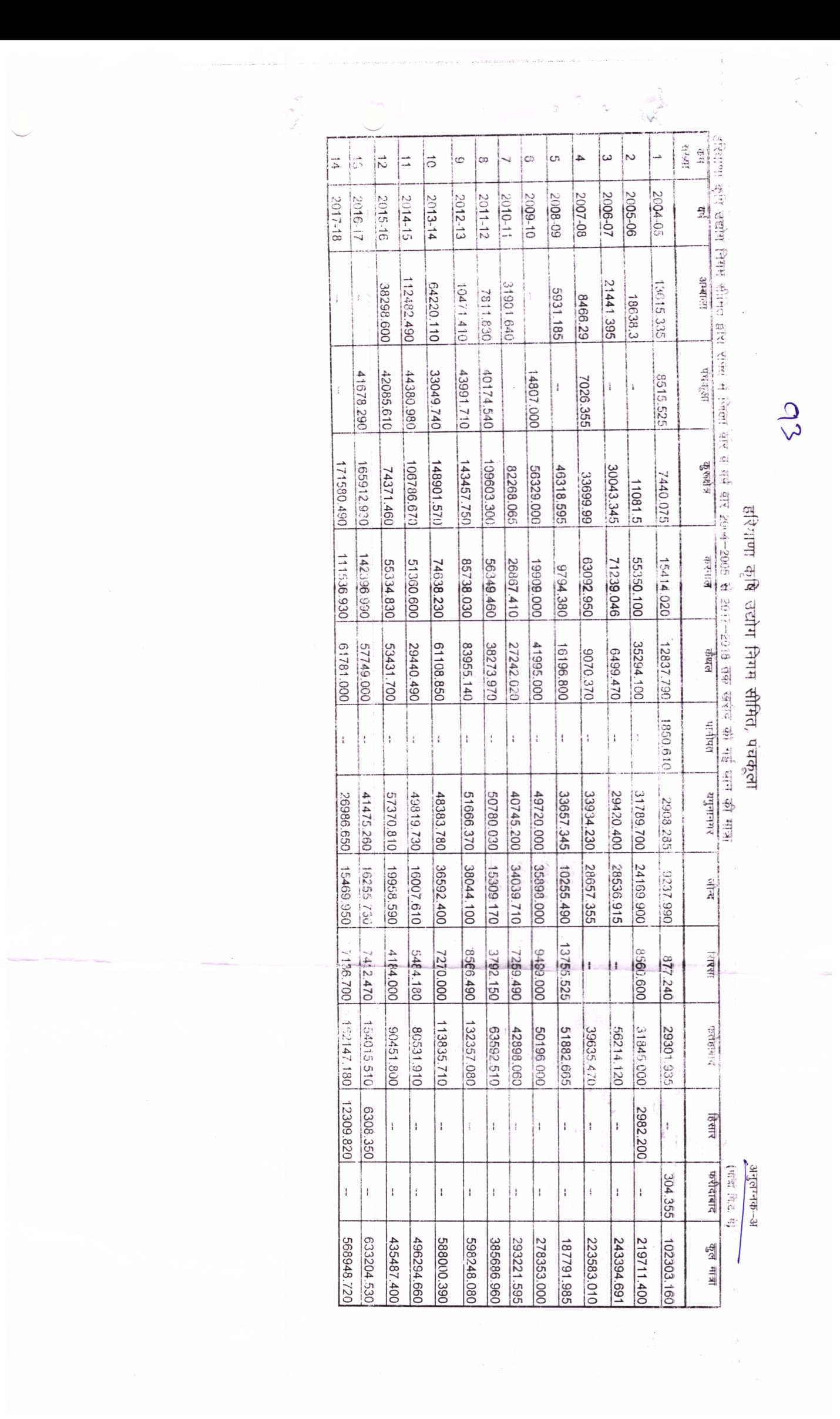 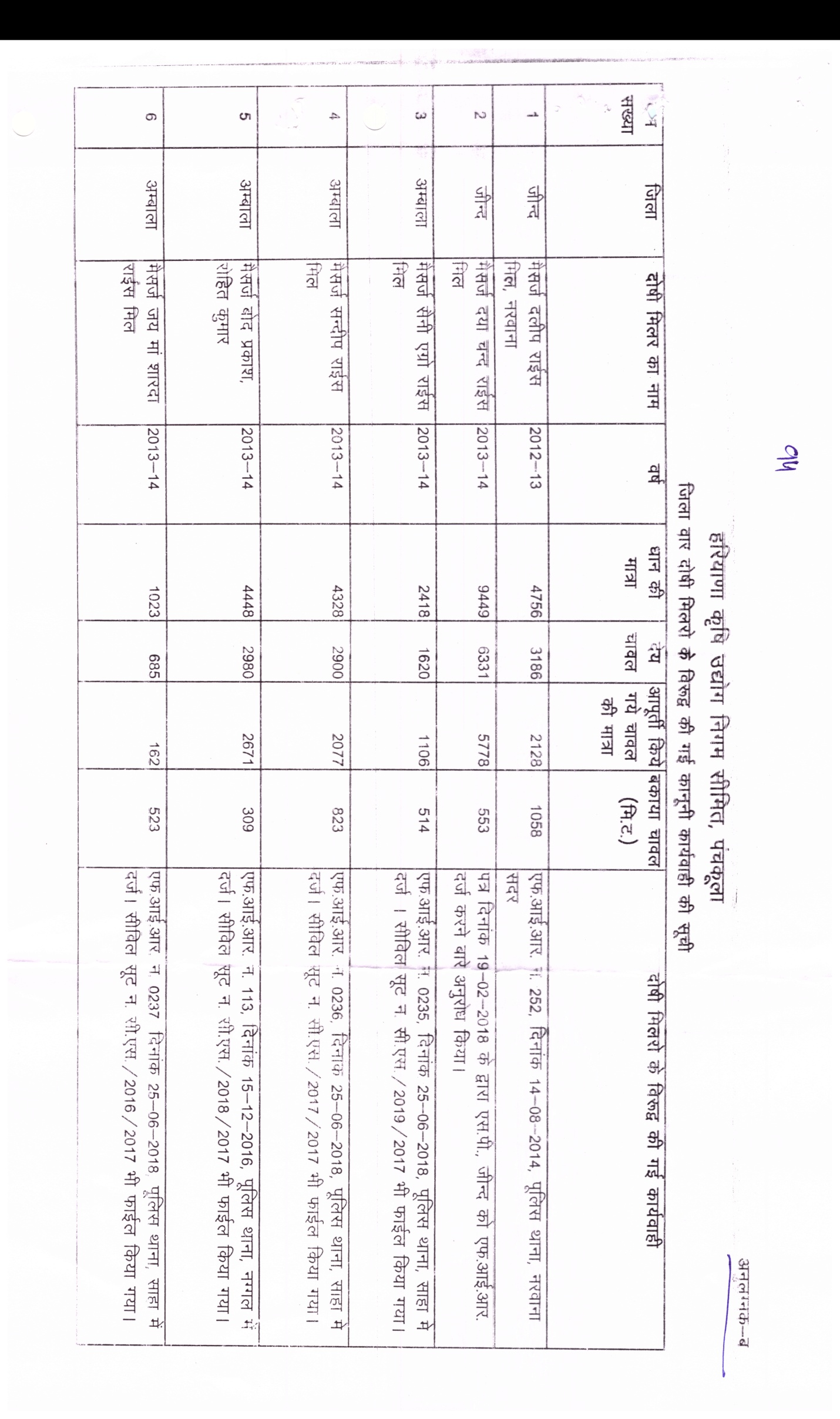 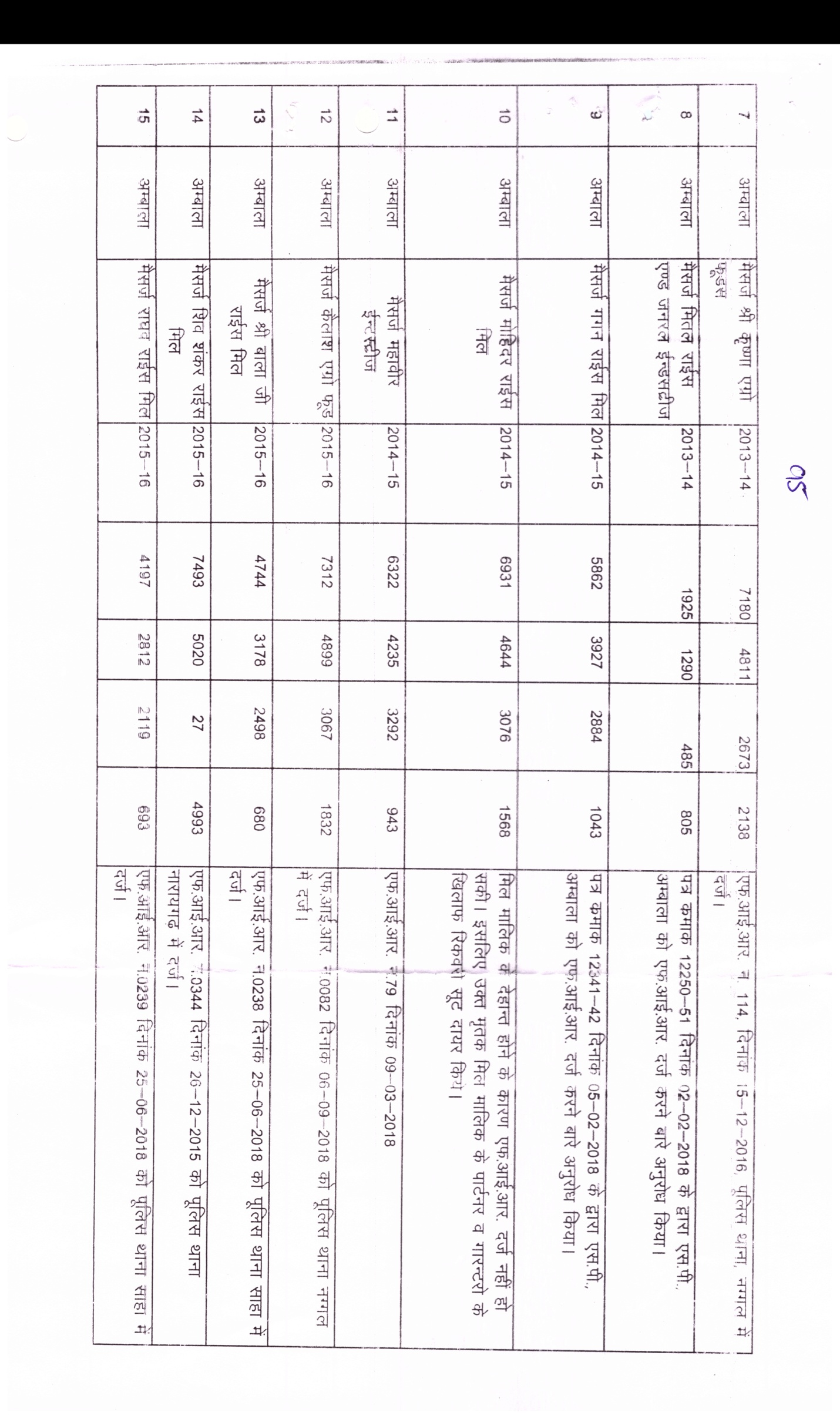 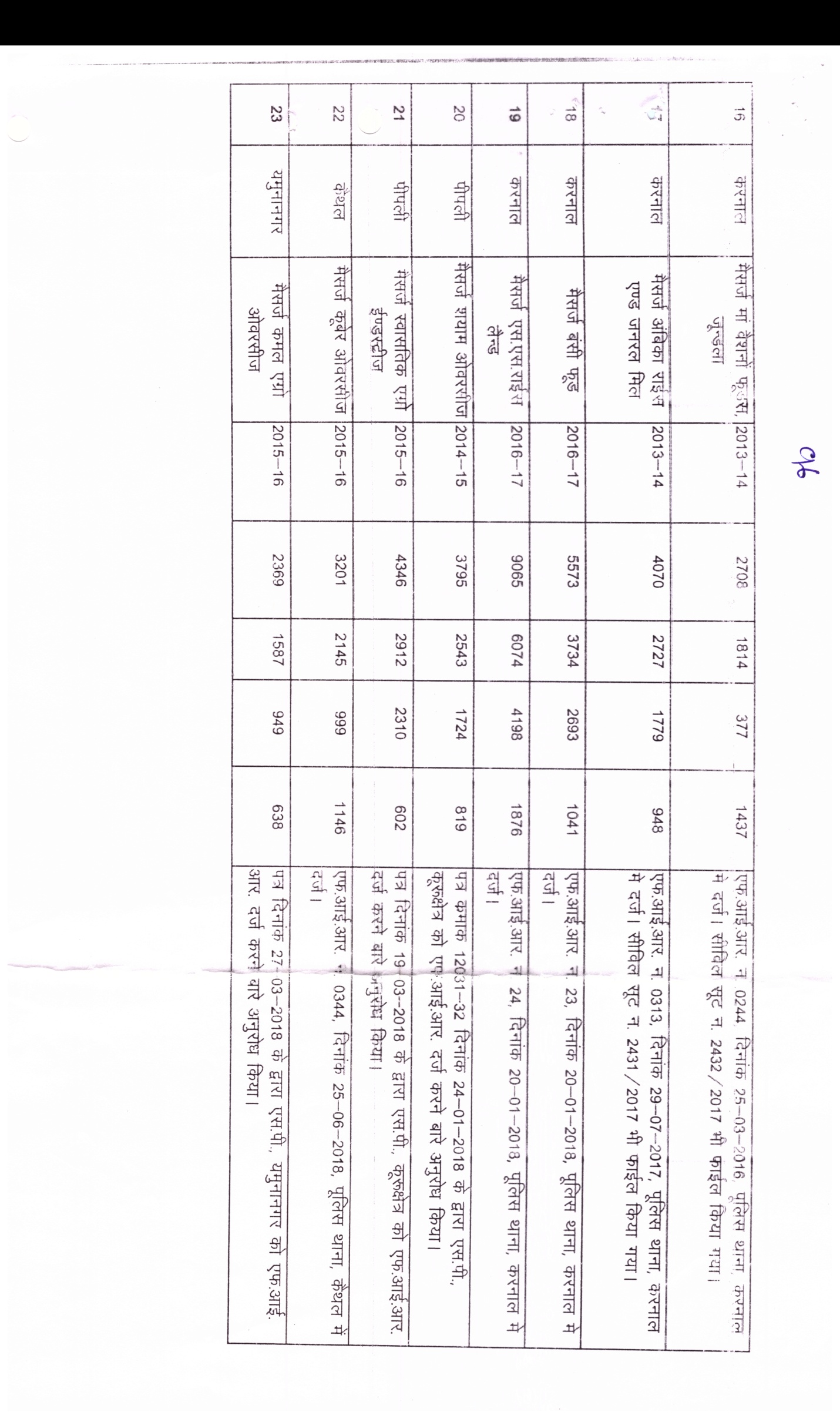 Shortage of Teachers707.	Shri Pirthi Singh: Will the Education Minister be pleased to state:-(a) Whether it is a fact that there is shortage of teachers in Government Senior Secondary School Kalwan of Narwana Constituency; and(b) If so, the time by which the shortage of teachers in above said school is likely to be met out?f”k{kk ea=h ¼Jh jke fcykl “kekZ½ % ¼d½	Jheku th] ujokuk fo/kku lHkk {ks= ds xkao dkyou ds jktdh; ofj’B ek/;fed fo|ky; esa ih0th0Vh0 v/;kidksa ds fjDr inksa dk fooj.k fuEu gS%&¼[k½	bu [kkyh inksa dks lh/kh HkrhZ izfdz;k }kjk vfr “kh?kz Hkjk tk;sxkA gfj;k.kk deZpkjh p;u vk;ksx] iapdwyk }kjk HkrhZ izfdz;k igys gh “kq: dh tk pqdh gSA-----------To Reconstruct The Road674. Shri Om Parkash Barwa: Will the PW (B&R) Minister be pleased to state:-(a) whether it is fact that the road from Behal Obra main road to village Bidhnoi, Ladawas and Bitthan in Loharu Constituency is badly damaged; and (b)	 if so, whether there is any proposal under consideration of the Government to reconstruct the said road togetherwith the time by which it is likely to be reconstructed?yksd fuekZ.k ea=h ¼Jh ujchj flag½ %¼d½	Jheku~ th] cgy vkscjk eq[; lM+d ls xako fc/kuksbZ] ykMokl rFkk fcFkku lM+d okgu ;ksX; fLFkfr esa gS vkSj bldh fo”ks’k eqjEer ns; gS] tSlk bldh izhfeDl dkjisV 2009 esa dh xbZ FkhA¼[k½	rFkkfi ljdkj }kjk bl lM+d dks pkSM+k rFkk etcwrhdj.k djus dh iz”kklfud Lohd`fr iznku dh tk pqdh gSA bl dk;Z dh fufonk izkIr gks pqdh gS vkSj vkoaVu ds fy, izfdz;k/khu gSA bl dk;Z dks 2019 rd iw.kZ fd, tkus dh lHkkaouk gSA------------------Cash Prize to the International/National Medal Winners701. Shri Parminder Singh: Will the Minister of State for Sports & Youth Affairs be pleased to state:(a)	Whether it is fact that policy of giving cash prize to the junior level International, National medal winner players had been discontinued by the state Government; if so, the reasons thereof;  and   (b)  whether there is any proposal under consideration of the Government to re-start the above said scheme; if so, the time by which it is likely to be re-started togetherwith the details thereof? LokLF; ea=h ¼Jh vfuy fot½ %(d)   ugha] Jheku th A([k) 	ljdkj }kjk dfu"B vkSj mi&dfu"B izfr;ksfxrkvksa ds fy, udn iqjLdkj vf/klwpuk fnukad 07&09&2018 ds rgr 'kq: fd, x, gSaA vf/klwpuk dh ,d izfr layXu gSA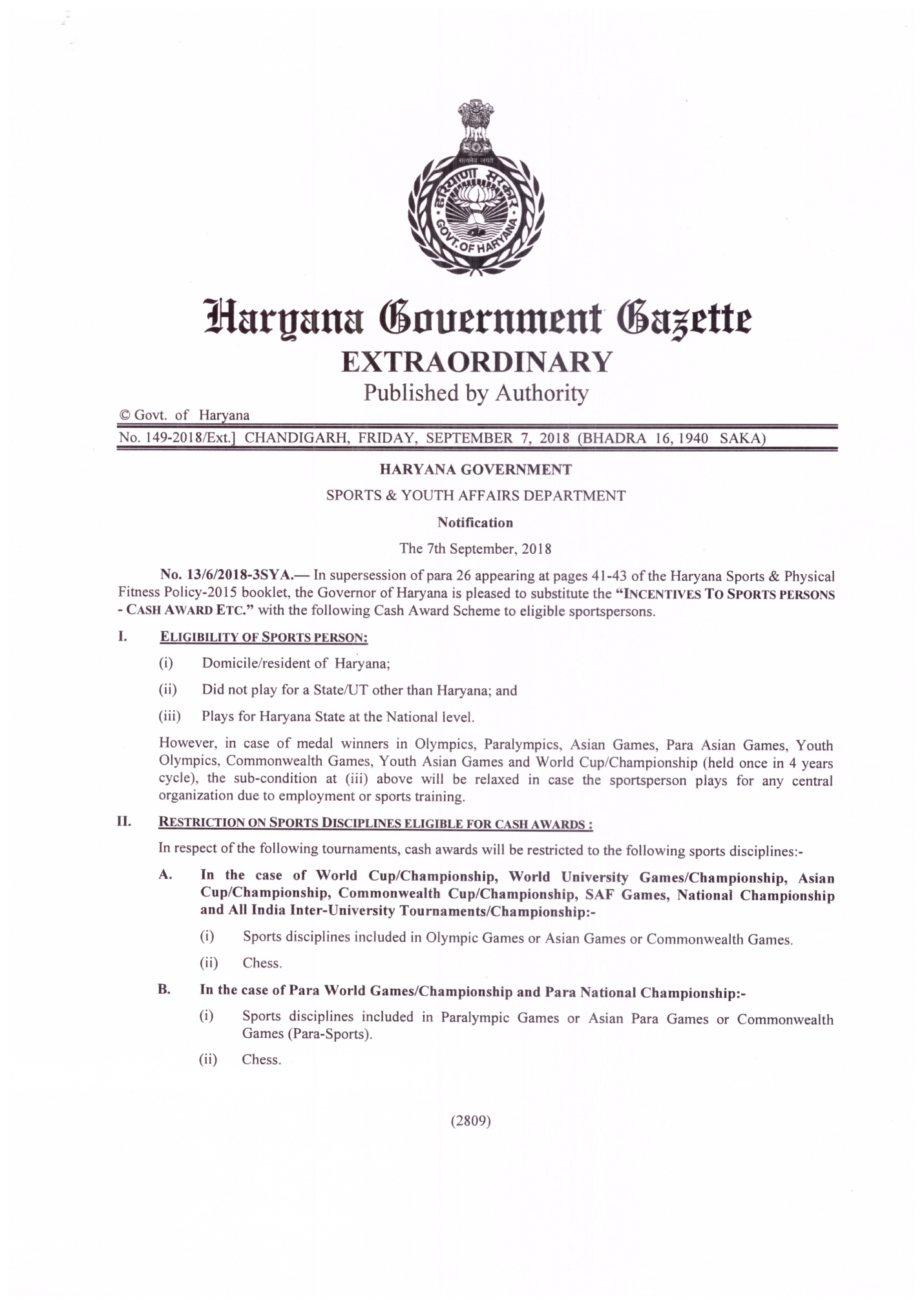 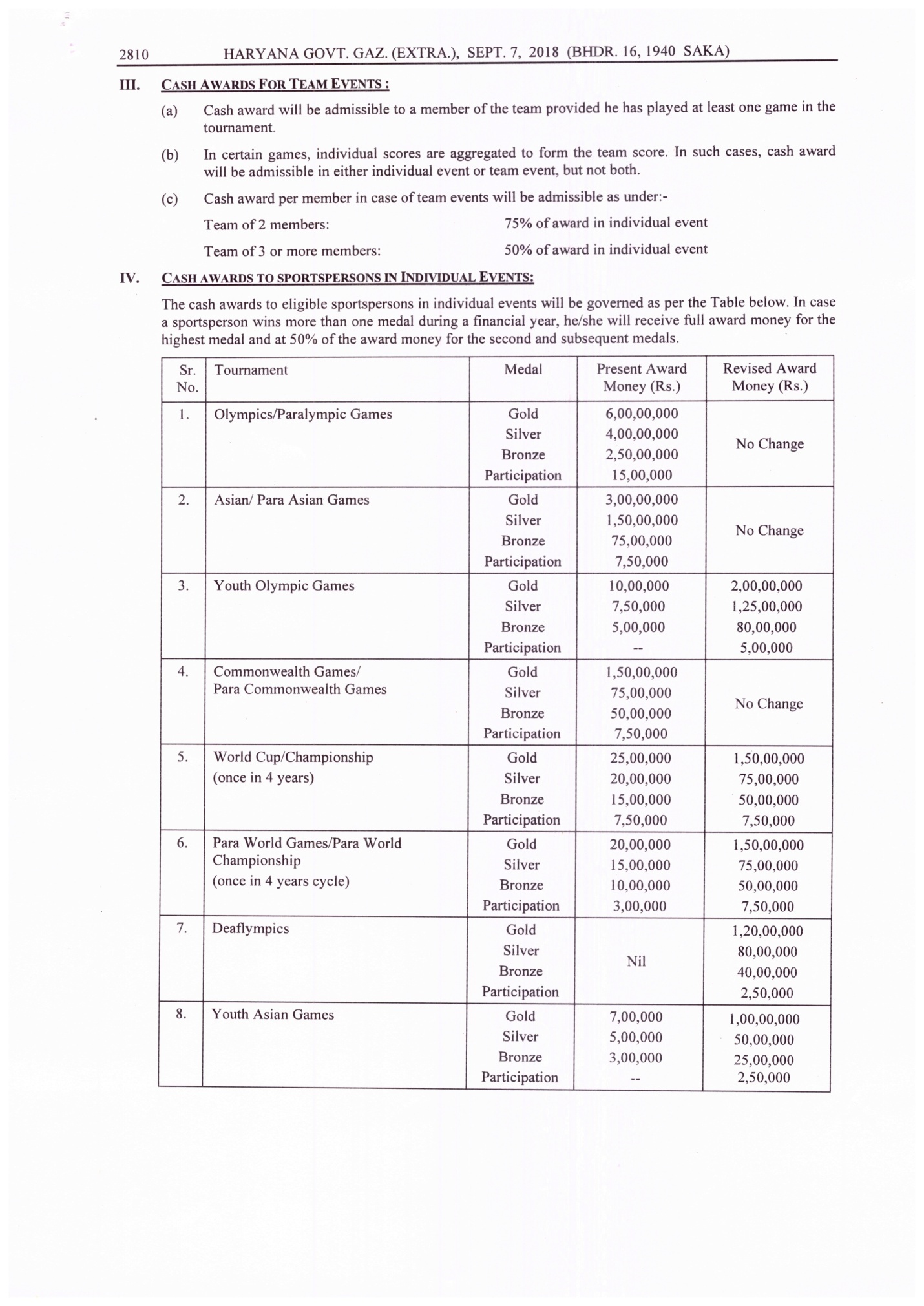 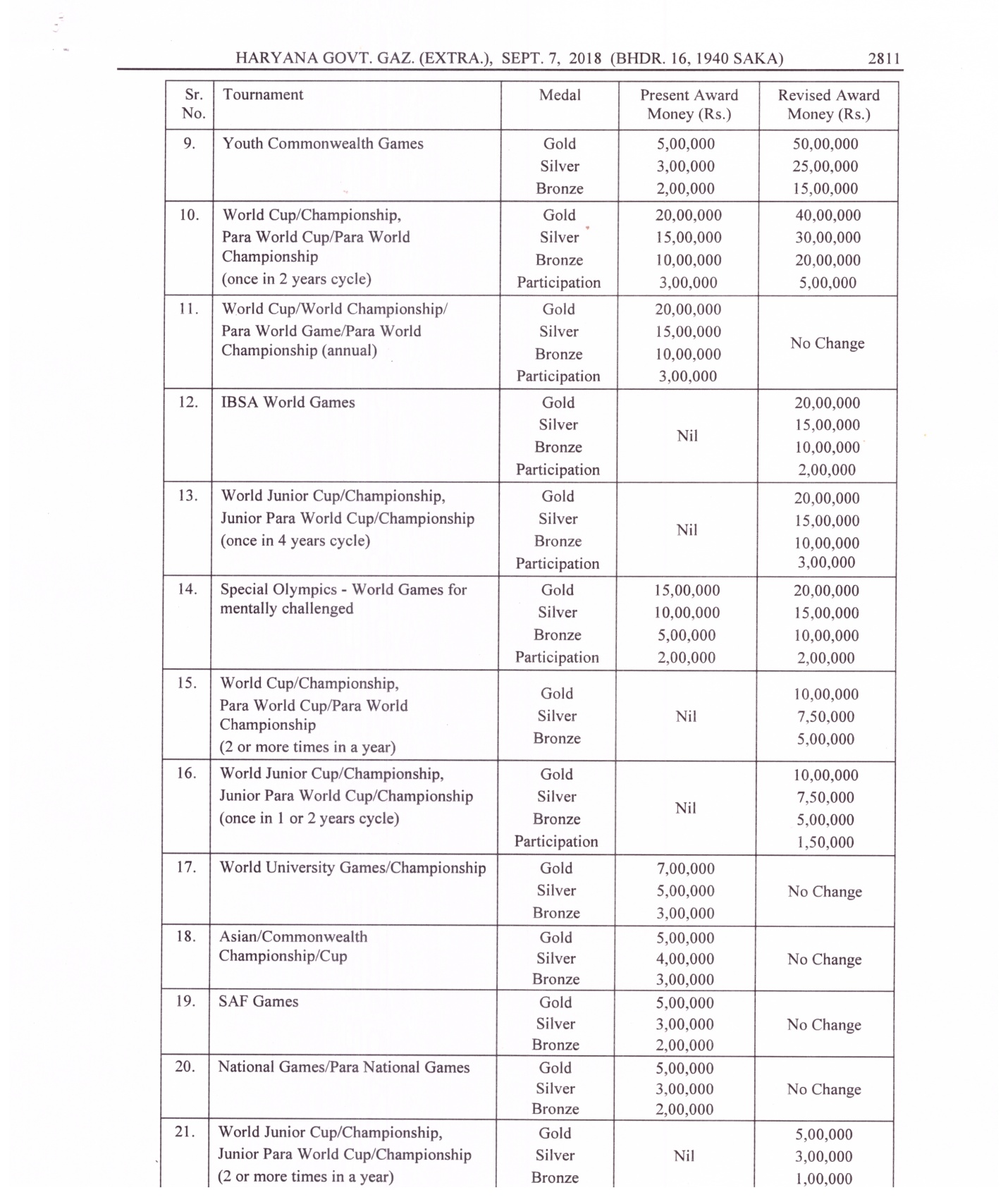 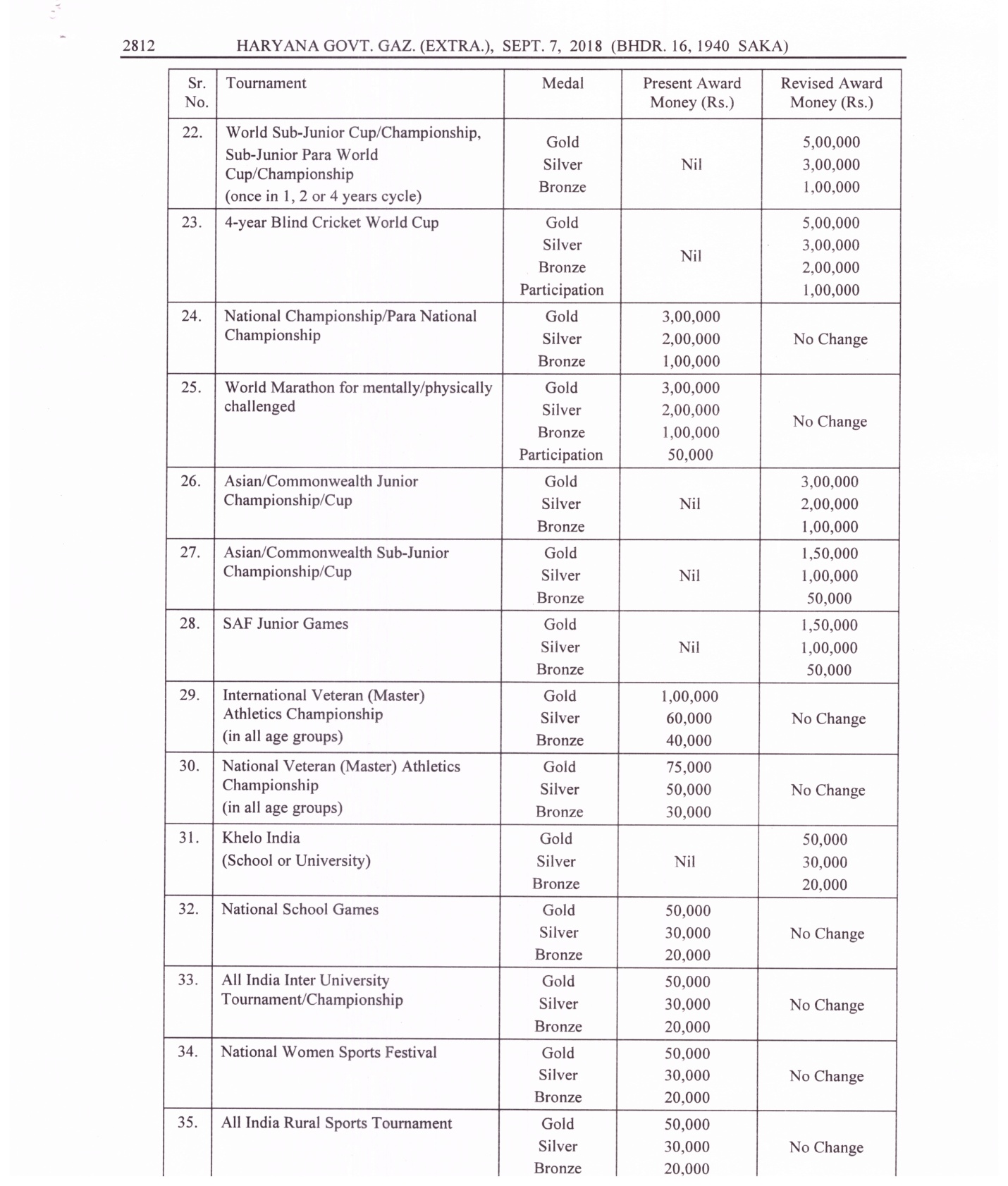 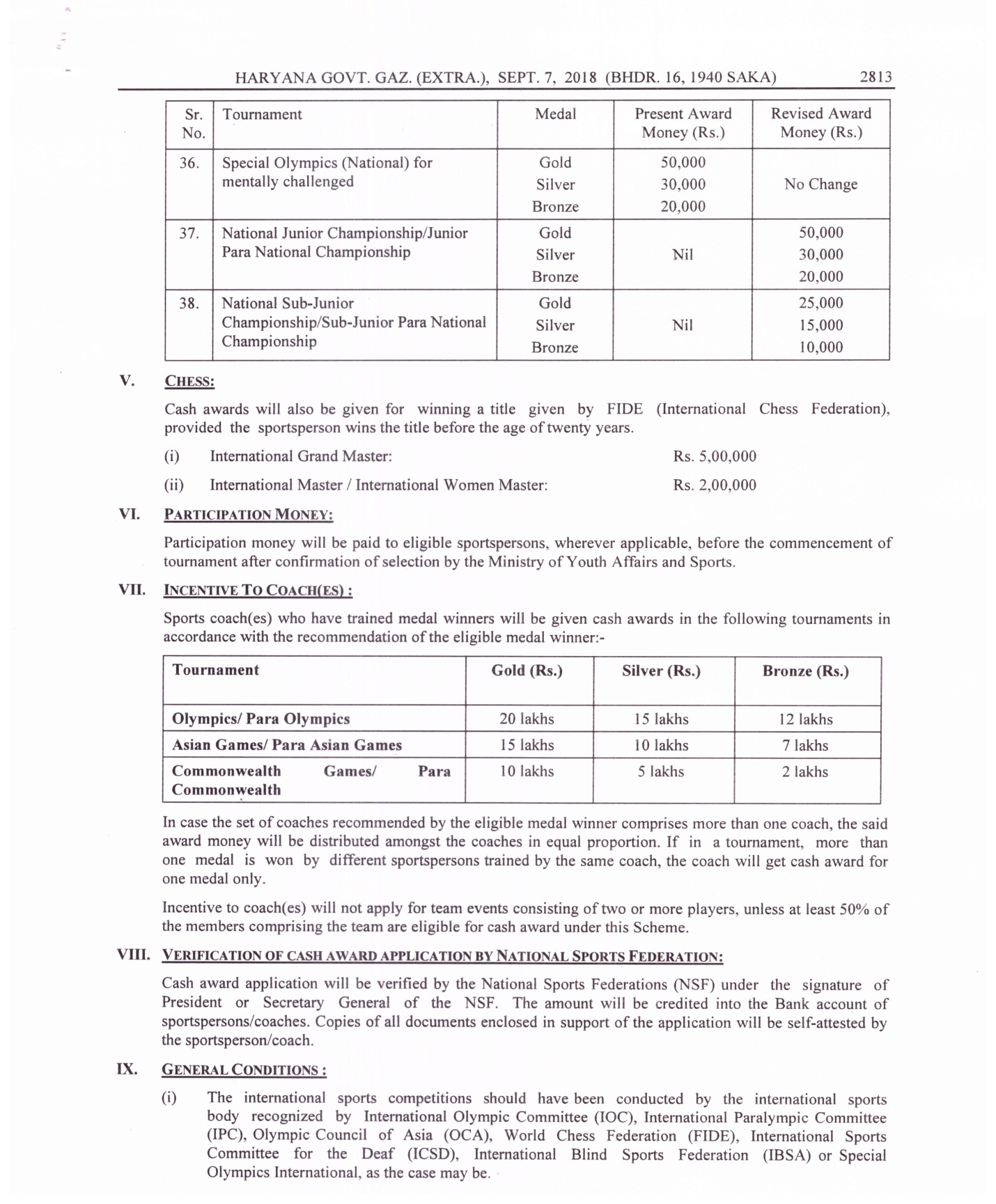 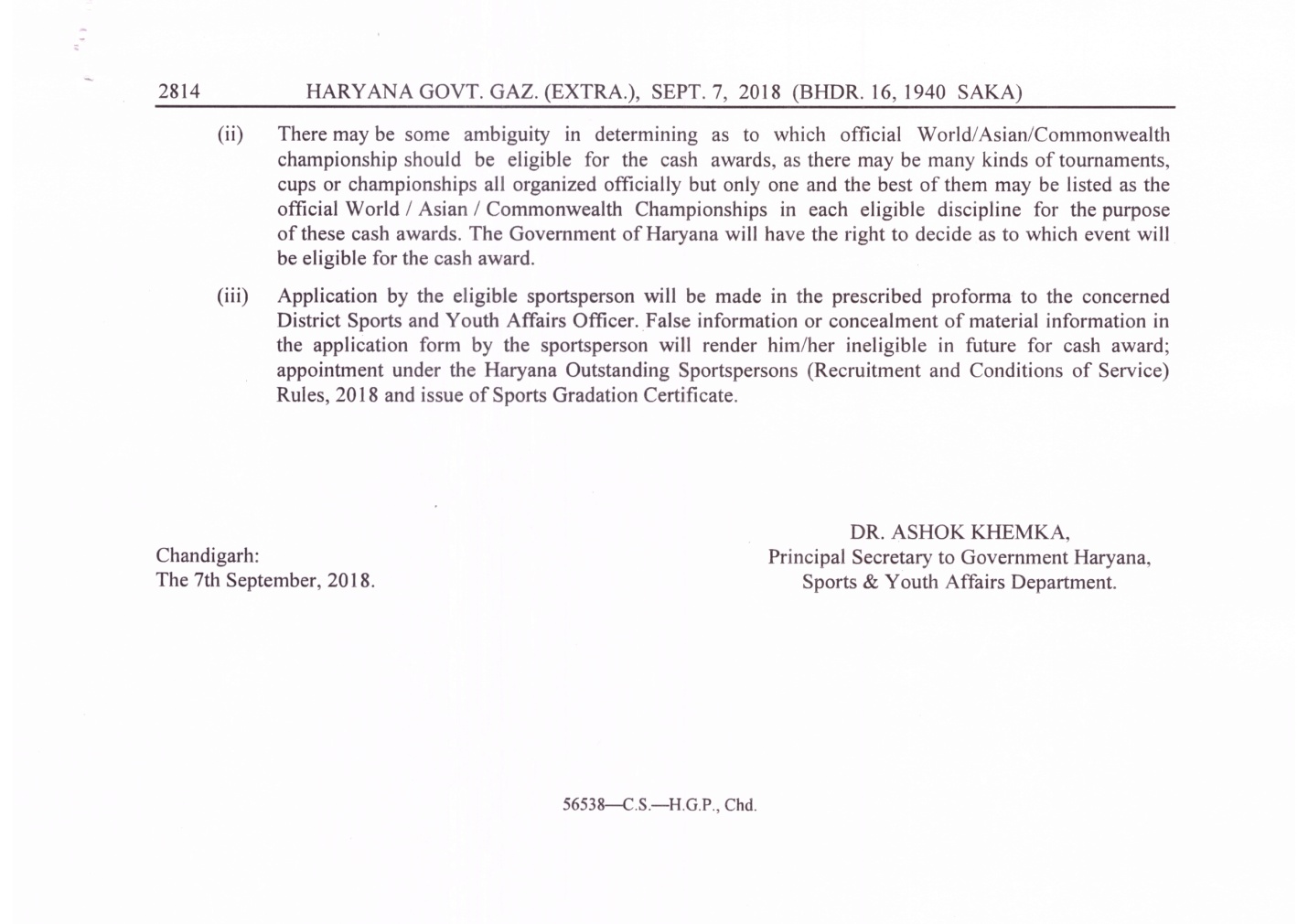 ----------------To Reconstruct The Road675. Shri Om Prakash Barwa: Will the PW (B&R) Minister be pleased to state:-(a)	whether it is a fact that the road from Siwani-Obra main road to village Bitthan of Loharu Constituency is in very bad condition; and(b)	If so, the time by which the abovesaid road is likely to be reconstructed?yksd fuekZ.k ea=h ¼Jh ujchj flag½ %¼d½	Jheku~ th] flokuh & vkscjk eq[; lM+d ls xako fcFkku lM+d okgu ;ksX; fLFkfr esa gS vkSj bldh fo”ks’k eqjEer ns; gS] tSlk bldh izhfeDl dkjisV 2009 esa dh xbZ FkhA¼[k½	rFkkfi ljdkj }kjk bl lM+d dks pkSM+k rFkk etcwrhdj.k djus dh iz”kklfud Lohd`fr iznku dh tk pqdh gSA bl dk;Z dh fufonk izkIr gks pqdh gS vkSj vkoaVu ds fy, izfØ;k/khu gSA bl dk;Z dks 2019 rd iw.kZ fd, tkus dh lHkkaouk gSAShortage of Staff in FSL LaboratoryShri Parminder Singh Dhull : Will the Chief Minister be pleased to state:-(a) whether it is a fact that there is shortage of staff in FSL Laboratory at Madhuban in Karnal; if so, the reasons thereof; and(b) whether it is also a fact that a lot of cases are pending in above said Laboratory, if so, the steps taken by the Government to improve the functioning of said Laboratory?eq[;ea=h ¼Jh Ekuksgj yky½ %¼d½	Jheku th] gka A blds izeq[k dkj.kksa esa lsokfuo`fr;ak] QhMj dSMj ls inksUufr vkSj HkrhZ ,tsafl;ksa }kjk foKkfir inksa esa eqdn~esckth “kkfey gSaA¼[k½ 	Jheku th] gka A mBk;s x;s ix bl izdkj gSa %&(i) Lkjdkj us 4 vfrfjDr {ks=h; ,Q0,l0,y0 (xq#xzke] jksgrd] fglkj o iapdqyk esa ,d&,d) dh eatwjh ns nh gS ftlesa ls nks iz;ksx”kkykvksa ¼xq#xzke o jksgrd½ esa dk;Z 'kq: gks pqdk gS vkSj 'ks"k 2 iz;ksx”kkykvksa ¼fglkj vkSj iapdqyk½ esa dk;Z tYn gh 'kq# gks tk,xkA(ii) iz;ksx”kkyk ijh{k.k esa lgk;rk ,oa lapkyu ds fy,] tc rd fu;fer HkrhZ ugh gks ikrh] xqzi lh o Mh ds fjDr inksa dks gfj;k.kk ljdkj dh vkmVlksflZx uhfr ds rgr vuqca/k vk/kkj ij Hkjk tk pqdk gSA (iii) yfEcr ekeykas dks ?kVkus ds mns”; ls gky gh esa ,d fo”ks"k vfHk;ku pyk;k x;k gSA efgyk ,oa cky fo#} vijk/kksa ls lEcfU/kr ekeyksa dh rjQ fo”ks"k /;ku fn;k x;k gSA (iv) ,Q0,l0,y0 vkSj {ks=h; iz;ksx”kkykvksa esa fjiksfVaZx vf/kdkfj;ksa ds #i esa lsokfuo`r vf/kdkfj;ksa dh HkrhZ ds fy, fo”ks"k eatwjh ljdkj }kjk nh xbZ gSA lekpkj i=ksa esa 3 lgk;d funs”kd ,oa 31 ofj"B oSKkfud vf/kdkjh ysus ds fy, foKkiu izdkf”kr fd;k x;k gSA(v) Qksjsafld lk{; izca/ku iz.kkyh ds dk;kZUo;u ds fy, ljdkj }kjk Lohd`fr nh xbZ gSA (vi) Ukohure izkS|ksfxdh iznku djus ds fy, fu;fer rduhdh mUu;u dks fofHkUu vk/kqfudhdj.k ;kstukvksa ds ek/;e ls lqfo/kktud@dk;kZfUor fd;k tk jgk gSA------------To provide Tubewell Connections711. Shri Om Parkash Barwa: Will the chief Minister be pleased to state whether there is any proposal under consideration of the Government to provide tubewell connections to the farmers of state; if so, the time by which the tubewell connections are likely to be provided?eq[;ea=h ¼Jh euksgj yky½ % Jheku] ftu uydwi vkosndksa us fnlEcj] 2013 rd flD;ksfjVh tek djok nh gS mu lHkh dks fMekaM uksfVl tkjh fd, x, gSa rFkk ftu fdlkuksa us blds ckn flD;ksfjVh tek djokbZ gS mudks uydwi fctyh duSD'ku tkjh djus ds fy, izLrko fopkjk/khu gSA-----------------Jh dj.k flag nyky ds fuyacu dks jn~n djus ls lacaf/kr ekeyk mBkukMkW- j?kqohj flag dkfn;ku % vknj.kh; v/;{k th] eSa vkids }kjk Jh dj.k flag nyky ds fuyacu ds QSlys dks dksbZ pqukSrh ugha ns jgk gwa A ¼fo?u½ Speaker Sir, It is clearly mentioned in the Practice and Procedure of Parliament written by Kaul and Shakdher that- 		A Member can be suspended for any of his miscounduct or a 			behaviour for the remainder Session. 	Similarly, it has been mentioned in Rule 104B (2) of the Rules of Procedure and Conduct of Business in the Haryana Legislative Assembly that-	If a member is so named by the Speaker, the Speaker shall, 	on a motion being made forthwith, put the question that 	the member (naming him) be suspended from the service 	of the House for a period not exceeding the remainder of 	the Session.	It is categorically mentioned in the Rules of Procedure and Conduct of Business in the Haryana Legislative Assembly. vkius ekuuh; lnL; Jh dj.k flag nyky ds fo"k; esa tks QSlyk fd;k gS og cs'kd gkml dh vizwoy ls fy;k x;k gS ysfdu og QSlyk rks Lihdj dk gh gS A eSa tkuuk pkgrk gwa fd vkius ;g QSlyk fdl :y ds rgr fd;k gS \ vki eq>s :y crk nhft, A If there is a rule fd dksbZ lnL; ,d lky ds fy, lLiSaM gks ldrk gS rks I will resign from the Membership of the House. Speaker Sir, House is governed by the Constitution, House is governed by the the Practice and Procedure of Parliament written by Kaul and Shakdher, House is governed by the Rules of Procedure and Conduct of Business in the Haryana Legislative Assembly.  Jh dqynhi 'kekZ % vknj.kh; v/;{k th] vki gesa crk nhft, fd vkius fdl :y ds rgr ekuuh; lnL; Jh dj.k flag nyky dks gkml ls ,d lky ds fy, lLiSaM fd;k gS \ MkW- j?kqohj flag dkfn;ku % vknj.kh; v/;{k th] ,slk dksbZ :y gS gh ugha A Lihdj lj] esjh vkils lfCe'ku gS fd gfj;k.kk fo/kku lHkk dh izfØ;k rFkk dk;Z lapkyu fu;kekoyh ds fu;e 104B  (2)  esa Hkh ;g O;OkLFkk dh xbZ gS fd gkml dh ijfe'ku ls ml QSlys dks jhdalhMj Hkh fd;k tk ldrk gS D;ksafd ;g QSlyk xyr fd;k x;k gS A Speaker Sir, it has also been mentioned in Rule 104B (2) of the Rules of Procedure and Conduct of Business in the Haryana Legislative Assembly that-		Provided that the House may, at any time, on a motion 				being made resolve that such suspension be terminated.Jh vkuUn flag nkaxh % vknj.kh; v/;{k th] jksyk rks dbZ lnL;ksa dk gqvk gS AMkW- j?kqohj flag dkfn;ku % vknj.kh; v/;{k th] lnu esa fo/kku lHkk ds lSØsVjh vkSj ,fM'uy lSØsVjh Hkh mifLFkr gSa A vki pkgsa rks buls iwNdj Hkh gesa :y crk nsa A v/;{k th] ,slk dksbZ :y gS gh ugha A Smt. Kiran Chaudhry: Speaker Sir, the Practice and Procedure of Parliament written by Kaul and Shakdher is the final Bible of Parliamentary Practice. dkWy ,.M 'kd/kj Qkbuy ckbcy gksrh gS A mlesa dgk x;k gS fd  If a member has to be suspended he might be suspended for five consecutive sittings or the remainder of the Session, if necessary. This is what the Practice and Procedure of Parliament written by Kaul and Shakdher says. After that if you take this decision you will disregard your own Rules of Procedure and Conduct of Business D;ksafd vkids :Yt+ vkSj fctusl esa Hkh ;gh ckr gS] blls Åij u vki gSa vkSj u ge gS A blls Åij vki Hkh ugha gSa Alkekftd U;k; ,oa vf/kdkfjrk jkT; ea=h ¼Jh d`".k dqekj csnh½ % v/;{k egksn;] ;g QSlyk gkml us fd;k gSA ¼'kksj ,oa O;o/kku½Jh vHk; flag pkSVkyk% v/;{k egksn;]-----------------------¼'kksj ,oa O;o/kku½Jherh fdj.k pkS/kjh% v/;{k egksn;] :Yt vkWQ izkSlhtj ,aM daMDV vkWQ fctuSl esa Hkh ;gh ckr gS vkSj :Yt ls Åij rks dksbZ ugha gSA ¼'kksj ,oa O;o/kku½Jh vkuan flag nkaxh% v/;{k egksn;] -----------------------¼'kksj ,oa O;o/kku½Jh dqynhi 'kekZ% v/;{k egksn;] ;g xyr fMlhtu gSA ¼'kksj ,oa O;o/kku½blds fy, gkbZ dksVZ esa tcko nsuk iM+sxkA ¼'kksj ,oa O;o/kku½MkW0 dey xqIrk% Lihdj lj] ;g QSlyk gkml esa oksfVax ls gqvk gSA When the decision is taken by the House, it is final decision.Jh dqynhi 'kekZ% v/;{k egksn;] D;k gkml fdlh dks 5 lky ds fy, fudky nsxk \ ¼'kksj ,oa O;o/kku½. It is against the rules. It is unparliamentary. (Noise and interruption)Dr. Kamal Gupta: Speaker Sir, Rules are made by the House.Shri Kuldeep Sharma: Speaker Sir, If rules are made by the House then follow the rules. (Interruptions). It is a wrong decision. (Interruptions). Bedi Ji, you don't know what are you saying. (Interruptions). Have you read this book? (Interruptions).Shri Krishan Kumar Bedi: Yes, we have read the book. (Interruptions).Jh vHk; flag pkSVkyk% v/;{k egksn;] eSa ,d cgqr gh egRoiw.kZ eqn~nk ljdkj ds laKku esa ykuk pkgrk gwaA ¼'kksj ,oa O;o/kku½Jh d`".k dqekj csnh% v/;{k egksn;] ekuuh; lnL; igys eStksfjVh yk,aA ¼'kksj ,oa O;o/kku½Shri Kuldeep Sharma: Speaker Sir, Rules are made by the House.Jh d`".k dqekj csnh% v/;{k egksn;] ;g gkml dk QSlyk gSA ¼'kksj ,oa O;o/kku½Jh v/;{k% lHkh ekuuh; lnL;x.k cSB tk,aA ¼'kksj ,oa O;o/kku½Jh d`".k dqekj csnh% v/;{k egksn;] ;g gkml dk QSlyk gSA ¼'kksj ,oa O;o/kku½Shri Kuldeep Sharma: Speaker Sir, this is the written decision.Jh vHk; flag pkSVkyk% v/;{k egksn;] gfj;k.kk izns'k ds gtkjksa deZpkjh ljdkj ds f[kykQ lM+dksa ij gSaA ¼'kksj ,oa O;o/kku½Jh vlhe xks;y% v/;{k egksn;] dkaxzsl ljdkj ds le; esa Jh dqynhi fc'uksbZ th dh ikVhZ ds ekuuh; lnL;ksa ds laca/k esa 5 lky esa QSlyk fd;k FkkA og dkSu ls :y esa Fkk \ ¼'kksj ,oa O;o/kku½Shri Kuldeep Sharma: Speaker Sir, I am unable to understand, what are you saying ? (Interruptions).Jh vlhe xks;y% v/;{k egksn;] dkaxzsl ikVhZ dh ljdkj ds le; esa mu ekuuh; lnL;ksa ij QSlyk djus esa cgqr le; yxk fn;kA ¼'kksj ,oa O;o/kku½Shri Krishan Kumar Bedi: Speaker Sir, we have read the book. (Interruptions).Jherh 'kdaqryk [kVd% v/;{k egksn;] ekuuh; lnL; vkils ckj&ckj fjDosLV dj jgs gSaA ¼'kksj ,oa O;o/kku½Jh vHk; flag pkSVkyk% v/;{k egksn;] vkids QSlys dks pSysat fd;k tk jgk gSA ekuuh; lnL;ksa dks dgsa fd vxj mUgsas QSlys ls dksbZ ,rjkt gS rks os ekuuh; dksVZ esa tk,aA ¼'kksj ,oa O;o/kku½Jh v/;{k% gkml us QSlyk dj fn;k gSA ¼'kksj ,oa O;o/kku½ tc dksbZ uksfVl vk,xk rks gkbZ dksVZ esa tcko ns nsaxsA ¼'kksj ,oa O;o/kku½Jh vkuan flag nkaxh% v/;{k egksn;] --------------------¼'kksj ,oa O;o/kku½Jherh 'kdqrayk [kVd% v/;{k egksn;] ---------------------¼'kksj ,oa O;o/kku½Jh v/;{k% ;g gkml dk QSlyk gS esjk QSlyk ugha gSA ¼'kksj ,oa O;o/kku½Jh vkuan flag nkaxh% v/;{k egksn;] geus ,d uksfVl fn;k gSA¼'kksj ,oa O;o/kku½Jherh fdj.k pkS/kjh% v/;{k egksn;] geus ,d uksfVl fn;k gSA¼'kksj ,oa O;o/kku½Jh v/;{k% lHkh ekuuh; lnL;x.k cSB tk,aA ekuuh; lnL; Jh ?ku';ke ljkZQ th ,d bEiksZVSaV ckr dg jgs gSaA ¼'kksj ,oa O;o/kku½Jh ?ku';ke ljkZQ% v/;{k egksn;] eSa ,d ckr dh vksj vkidk /;ku fnykuk pkgwaxk fd eS fiNyh fo/kku lHkk esa Hkh lnL; jgk gwa vkSj ml le; gekjs ekuuh; lnL; Jh dqynhi 'kekZ th fo/kku lHkk ds v/;{k FksA bUgksaus vius QSlys esa gesa iwjs ctV lS'ku ls ckgj jgus dk QSlyk fn;k FkkA vkt ekuuh; lnL; 5 ehfVaXt ls ckgj j[kus dh ckr dj jgs gSa ijUrq ml le; fo/kku lHkk dh 12&13 ehfVaXt gqbZ Fkh vkSj gesa iwjs ctV lS'ku ds fy, ckgj jgus dk vkns'k fn;k FkkA rc ekuuh; jkT;iky egksn; ls feydj lHkh lacaf/kr ekuuh; lnL; cgky gq, FksA ¼'kksj ,oa O;o/kku½Shri Bhupinder Singh Hooda: Speaker Sir, We have made the motion regarding termination of Shri Karan Singh Dalal M.L.A. Kindly tell us what is the fate of our motion (Interrruptions).izks- jfoUnz cfy;kyk% v/;{k egksn;] iwoZ esa dbZ ekuuh; eq[; ea=h Hkh jgs gSa ysfdu geus ftruk lquk] i<+k vkSj ;gka vkdj ns[kk gS fd ;fn ;g gkml dksbZ pht ikl djrk gS rks og :y gh ugha dkuwu Hkh cu tkrk gSA ¼'kksj ,oa O;o/kku½ ;fn ekuuh; lnL; Jh nyky th dks lnu ls lLisaM fd;k x;k gS rks muds nqO;Zogkj ds dkj.k gh lLisaM fd;k x;k gSA ¼'kksj ,oa O;o/kku½ mUgksaus bl lnu esa nqO;Zogkj fd;k FkkA mUgksaus bl lnu esa xyr ckr cksyh Fkh] ftls mUgsa ugha cksyuk pkfg, FkkA ;fn bl gkml us mudks loZ&lEefr ls ckgj djus dk dke fd;k gS rks og dkuwu Hkh cu x;k gSA ¼'kksj ,oa O;o/kku½ ¼bl le; Jh HkwisUnz flag gqMk dks NksM+dj bafM;u us'kuy dkaxzsl ikVhZ ds lnu esa mifLFkr lHkh lnL; lnu dh oSy esa vkdj v/;{k egksn; ls Jh dj.k flag nyky ds fuyEcu dks jn~n djus ds ckjs esa rdZ&fordZ djus yxsA½fofHkUu ekeys mBkukJh vkse izdk'k cjok% v/;{k egksn;] eSa dguk pkgwaxk fd gekjs yksgk: fo/kku lHkk {ks= ds ,d CykWd esa bl o"kZ ,d cwan Hkh ckfj'k ugha gqbZ gSA ¼'kksj ,oa O;o/kku½ ogka ij u rks ugj gS vkSj u gh V~;wcoSy gSA ¼'kksj ,oa O;o/kku½ ogka ij vdky dh fLFkfr iSnk gks xbZ gSA ogka ds fdlkuksa dh gkyr [kjkc gS] i'kqvksa ds fy, pkjk ugha gS vkSj vUunkrk ds ikl [kkus ds fy, vUu Hkh ugha gSA ¼'kksj ,oa O;o/kku½ v/;{k egksn;] eSa vkids ek/;e ls ekuuh; eq[;ea=h egksn; ls izkFkZuk djuk pkgwaxk fd ogka ij rqjUr izHkko ls fxjnkojh djokdj fdlkuksa dks eqvkotk jkf”k nh tk,] rkfd og viuk xqtj&clj dj ldsA ¼'kksj ,oa O;o/kku½Jh v/;{k% 'kekZ th] vHkh vki lHkh yksx viuh&viuh lhVksa ij tkdj cSfB,A ¼'kksj ,oa O;o/kku½ Jherh fdj.k pkS/kjh% v/;{k egksn;] geus tks Jh d.kZ flag nyky] fo/kk;d ds fuyEcu ls lacaf/kr eks'ku ewo fd;k gS] vki mldk tokc ns nhft,A ¼'kksj ,oa O;o/kku½Jh v/;{k% cgu th] d`i;k vki cSB tk,aA Jh vHk; flag pkSVkyk% Lihdj lj] ljdkj us gfj;k.kk ds vyx&vyx ftyksa ds vanj lSDVtZ fMoSYi fd, gSa vkSj mu lSDVtZ esa T;knkrj mu yksxksa us IykWV fy;k gS] tks ;k rks ljdkjh deZpkjh Fks ;k fQj tks e/;e ntZs esa vkus okys O;fDr FksA Lihdj lj] gfj;k.kk ljdkj dh rjQ ls ;k dgha Hkh fdlh Hkh xouZesaV dh rjQ ls lSDVtZ blfy, cuk, tkrs gSa rkfd ljdkj dh rjQ ls muesa lkjh lq[k&lqfo/kk,a izksokbM djokbZ tk,a vkSj yksxksa dks lLrs nke ij IykWV nsdj] mudks QSflfyVht nh tk,A ¼'kksj ,oa O;o/kku½ v/;{k egksn;] eSaus tks vHkh ckr dgh gS] bl rjg dh cM+h leL;k gtkjksa yksxksa ds lkeus vk pqdh gSA ¼'kksj ,oa O;o/kku½ D;k gkml esa vke vkneh dh rdyhQ nwj djuk egRoiw.kZ fo’k; ugha gS\ dkaxzsl ds lnL; Hkkjrh; turk ikVhZ ds lnL;ksa dks xkyh nsrs gSa D;k mUkdh ckr lquuk cgqr t:jh ugh gS\ (“kksj ,oa O;o/kku)Jherh fdj.k pkS/kjh % v/;{k egksn;] ftl ekuuh; lnL; us gekjh ikVhZ ds lnL; dks twrk fn[kk;k] mlds f[kykQ ljdkj us dqN ugha fd;k] igys mls lnu ls ckgj fudkys A (fo?u)Jh vkuUn flag nkaxh % v/;{k egksn;] ;g lnu gS] dksbZ ckthxj dk [ksy ugha gSA (“kksj ,oa O;o/kku)Jherh fdj.k pkS/kjh % v/;{k egksn;] ,d rjQ dk izLrko ikl ugha gksuk pkfg,A (fo?u)Jh d`’.k dqekj csnh  % v/;{k egksn;] ekuuh; lnL; Jh nkaxh lkgc us lnu esa ckthxj tSls tkfr lwpd “kCn dk iz;ksx fd;k gS vkSj ge bldh ?kksj fuUnk djrs gSa A (“kksj ,oa O;o/kku)Jh v/;{k % Iyht lc cSB tkbZ;sA  (“kksj ,oa O;o/kku)izfri{k ds usrk Jh vHk; flag pkSVkyk rFkk Jh dj.k flag nyky] ,e-,y-,- ds fo:) fuUnk izLrkoJh v/;{k % ekuuh; lnL;x.k] vc foÙk ea=h fuUnk izLrko izLrqr djsaxs AfoÙk ea=h  (dSIVu vfHkeU;q) %  v/;{k egksn;] eSa ;g fuUnk izLrko izLrqr djrk gwa &“fd vkt lnu dh izFke CkSBd esa /;kukd’kZ.k izLrko ij ppkZ ds nkSjku Jh dj.k flag nyky] fo/kk;d rFkk Jh vHk; flag pkSVkyk] usrk izfri{k ds chp vkil esa gqbZ dgk lquh ds nkSjku vi”kCnksa dk iz;ksx gqvk vkSj v”kksHkuh; O;ogkj fd;k x;k] bu nksuksa lnL;ksa us lnu dh xfjek dk mYy?kau fd;k gSA ;g lnu bldh ?kksj fuUnk djrk gSA”Jh v/;{k  % ekuuh; lnL;x.k] gkml esa ,slk O;ogkj djuk cgqr gh xyr gSA (“kksj ,oa O;o/kku)Jh ulhe vgen % v/;{k egksn;] tks gfj;k.kk izns”k dh turk dks dyafdr dgsxk mldks twrs rks iM+us gh pkfga, A (“kksj ,oa O;o/kku)Jh v/;{k % ekuuh; lnL;x.k] vxj dksbZ xyrh djsxk rks mldh fuUnk dh tk;sxh A (fo?u) nksuksa lnL;ksa dh rjQ ls gkml esa xyr O;ogkj fd;k x;k Fkk vkSj ;g lnu dh xfjek ds vuq:i ugha Fkk blfy, nksuksa lkbZaMksa ls xyrh gqbZ gS A (“kksj ,oa O;o/kku) lnu dh dk;Zokgh dk lh/kk izlkj.k iwjh nqfu;k ns[k jgh gS A pSuyksa ds ek/;e ls bldk izlkj.k gks jgk gS vkSj vki tgka Hkh tkvksxs ogka vkykspuk ds ik= cuksxsA blesa gfj;k.kk fo/kku lHkk dh vkykspuk gqbZ gS A (“kksj ,oa O;o/kku) lHkh lnL;x.k] viuh&viuh ps;lZ ij cSB tk;as A (“kksj ,oa O;o/kku) Jh v/;{k  % izLrko izLrqr gqvk&“fd vkt lnu dh izFke CkSBd esa /;kukd’kZ.k izLrko ij ppkZ ds nkSjku Jh dj.k flag nyky] fo/kk;d rFkk Jh vHk; flag pkSVkyk] usrk izfri{k ds chp vkil esa gqbZ dgk lquh ds nkSjku vi”kCnksa dk iz;ksx gqvk vkSj v”kksHkuh; O;ogkj fd;k x;k] bu nksuksa lnL;ksa us lnu dh xfjek dk mYy?kau fd;k gSA ;g lnu bldh ?kksj fuUnk djrk gSA”Jh v/;{k  % iz”u gS&“fd vkt lnu dh izFke CkSBd esa /;kukd’kZ.k izLrko ij ppkZ ds nkSjku Jh dj.k flag nyky] fo/kk;d rFkk Jh vHk; flag pkSVkyk] usrk izfri{k ds chp vkil esa gqbZ dgk lquh ds nkSjku vi”kCnksa dk iz;ksx gqvk vkSj v”kksHkuh; O;ogkj fd;k x;k] bu nksuksa lnL;ksa us lnu dh xfjek dk mYy?kau fd;k gSA ;g lnu bldh ?kksj fuUnk djrk gSA”izLrko ikfjr gqvk AokWd&vkmVJh ulhe vgen % v/;{k egksn;] gekjs usrk ds fo#) tks lnu us fuank izLrko ikl fd;k gS] ge blds fojks/k esa lnu ls okWd&vkmV djrs gSaA¼bl le; lnu esa mifLFkr bafM;u uS”kuy yksdny ds lHkh lnL; (Jh vHk; flag pkSVkyk] fo/kk;d dks NksM+dj) Jh vHk; flag pkSVkyk] fo/kk;d ds fo#) fuank izLrko ikfjr fd, tkus ds fojks/k esa lnu ls okWd&vkmV dj x,A)Jh dj.k flag nyky ds fuyEcu dks jn~n djus laca/kh ekeyk mBkukJherh fdj.k pkS/kjh % Lihdj lj] gesa ;g crk;k tk;s fd gekjh ikVhZ ds ekuuh; lnL; Jh dj.k flag nyky th ds fo:) D;ksa ;g fuank izLrko lnu esa yk;k tk jgk gS D;k mudks lnu esa okfil cqyk;k tk jgk gS\ ¼'kksj ,oa O;o/kku½Jh v/;{k % fdj.k th] tks Jh dj.k flag ds f[kykQ fuank izLrko gS ;g rks muds vkSj Jh vHk; flag pkSVkyk th ds chp esa ?kVh ?kVuk ds fy, gSA  tks muds f[kykQ ,D'ku fy;k x;k gS og blfy, fy;k x;k gS tks mUgksaus gfj;k.kk dks dyafdr djus okyh ckr dgh gSA  mUgksaus bl dyafdr 'kCn dks iwjs izns'k ds fy, iz;ksx fd;k gSA ¼'kksj ,oa O;o/kku½Jh HkwisUnz flag gqM~Mk % Lihdj lj] geus lnu }kjk ikl fd;s x;s Jh dj.k flag nyky ds fuyEcu ds f[kykQ vkidks ,d eks'ku fn;k gS blfy, ge ;g pkgrs gSa fd ml ij oksfVax djokbZ tk;sA ¼'kksj ,oa O;o/kku½Jh v/;{k % HkwisUnz flag th] tks vkius bl lEcU/k esa eks'ku fn;k gS og vHkh v.Mj dalhMªS'ku gSA  vHk; flag th] vki cksfy, vki D;k dguk pkgrs gSa\Jh vHk; flag pkSVkyk % Lihdj lj] tSlk eSaus ftØ fd;k Fkk fd gfj;k.kk izns'k ds lSDVj ds oklh - - - - - - - ¼fo?u½¼bl le; bafM;u uS'kuy dkaxzsl ds lnu esa mifLFkr lHkh ekuuh; lnL; viuh&viuh lhV~l ij [kM+s gksdj muds }kjk Jh dj.k flag nyky] fo/kk;d ds fuyEcu ds ckjs esa fn;s x;s eks'ku ij oksfVax djokus dh ekax djus yxsA½Jh v/;{k % esjk dkaxzsl ds lHkh ekuuh; lnL;ksa ls vuqjks/k gS fd os d`i;k djds viuh&viuh lhV~l ij 'kkafriwoZd cSB tk;sa vkSj lnu dh dk;Zokgh dks lqpk: :i ls pyus nsaA  Smt. Kiran Chaudhary : Speaker Sir, please put our motion for voting.Jherh 'kdaqryk [kVd % Lihdj lj] vkidks gekjs eks'ku ij fopkj djuk pkfg, vkSj lnu esa mlds mij oksfVax djokuh pkfg,A  Jh v/;{k % 'kdqaryk th] eSaus bl eks'ku ij fopkj djus dh ckr rks vkils vHkh dgh gS blfy, vki lHkh vc d`ik djds cSB tk;saA  Jh HkwisUnz flag gqM~Mk % Lihdj lj] esjk vkils iqu% vuqjks/k gS fd gekjs }kjk fn;s x;s eks'ku ij oksfVax djokbZ tk;sA 'kksj ,oa O;o/kku½Jh v/;{k % HkwisUnz flag th] tSlk fd eSaus vkidks igys crk;k fd vkids }kjk fn;k x;k eks'ku vHkh v.Mj dalhMªs'ku gS blfy, vc vki d`i;k djds cSB tk;sa vkSj lnu dh dk;Zokgh dks lqpk: :i ls pyus nsaA 'kksj ,oa O;o/kku½Jh HkwisUnz flag gqM~Mk % Lihdj lj] - - - ¼'kksj ,oa O;o/kku½Jherh fdj.k pkS/kjh % Lihdj lj] - - - ¼'kksj ,oa O;o/kku½Jherh 'kdaqryk [kVd % Lihdj lj] - - - ¼'kksj ,oa O;o/kku½cSBdksa dk LFkxuJh v/;{k % ekuuh; lnL;x.k] vc lnu 30 feuV ds fy, LFkfxr fd;k tkrk gSA  ¼rRi”pkr~ lnu 30 feuV ds fy, *LFkfxr gqvk rFkk e/;kà i'pkr~16-53 cts iqu% leosr gqvk A½¼TkSls gh lnu iqu% leosr gqvk] mik/;{k egksn;k ps;j ij vklhu gqbZA½mik/;{k egksn;k % ekuuh; lnL;x.k] vc lnu iqu% 10 feuV ds fy, LFkfxr fd;k tkrk gSA¼rRi'pkr lnu 10 feuV ds fy, *LFkfxr gqvk rFkk e/;kà i'pkr 17-03 cts iqu% leosr gqvkA½Jh v/;{k % ekuuh; lnL;x.k] Jh dj.k flag nyky th ds laca/k esa fn;s x;s fu.kZ; ij iqufoZpkj djus ds fy;s dgk x;k FkkA vc geus ml ij fopkj dj fy;k gS ftlesa fu.kZ; fy;k x;k gS fd gkÅl us tks fu.kZ; fy;k gS og lgh   gS A ftlesa iwjs gkÅl dk QSlyk gS fd gkÅl us tks fu.kZ; fy;k Fkk mldks gh ekU; fd;k tk, AJh HkwisUnz flag gqM~Mk % v/;{k egksn;] geus tks muds fuyEcu ls lacaf/kr izLrko fn;k gqvk gS mldk QSlyk rks ns nks A og rks gekjk vf/kdkj gS AJh v/;{k % gqM~Mk lkgc] gkÅl us tks fu.kZ; fy;k gS og cgqer ls ikl gks x;k gS vkSj lHkh lnL; ml fu.kZ; ls lger gSa AJh HkwisUnz flag gqM~Mk % v/;{k egksn;] vki gekjs eks”ku ij QSlyk nhft;s AJh v/;{k % gqM~Mk lkgc] vkidk eks”ku fMlvykÅ fd;k tkrk gS A ¼”kksj ,oa O;o/kku½okWd&vkmVJh t; izdk'k% v/;{k egksn;] vkius vkt lnu esa gq, ?kVukØe ij tks viuk  QSlyk fn;k gS] ml QSlys ij esjk IokW;aV vkWQ vkMZj gSA iz”u laln dh xfjek o fo/kku lHkk dh xfjek dk gSA ;g Bhd gS fd Hkkjrh; turk ikVhZ dk lnu esa cgqer gS vkSj lnu dk izeq[k foi{kh ny buSyks Hkh Hkkjrh; turk ikVhZ ds lkFk fey x;k gSA vkt lnu esa gq, ?kVukØe ij vkius tks QSlyk fn;k og fu%lansg loZekU; gSA bl QSlys ds fo#) pkgs dksbZ dksVZ esa tk;s ;k dgha tk;s dksbZ egRo ugha j[krk D;ksfda lnu dk QSlyk loksZifj gksrk gSA v/;{k egksn;] esjk 35 lky dk ,e-ih- rFkk ,e-,y-,- jgus dk vuqHko gSA vius bl yacs jktuhfrd thou esa eSaus lnu esa lRrk i{k vkSj izeq[k foi{k ny dk xBtksM+ dHkh ugha ns[kkA laln ;k fo/kku lHkk dh ifjikVh ;g gksrh gS fd ftl ny dks cgqer izkIr gksrk gS og lRrk i{k cu tkrk gS vkSj mudk izeq[k lnu dk usrk cu tkrk gS vkSj ftl ny dk cgqer ugha gksrk gS] ml ny dk izeq[k lnu esa foi{k dk usrk cu tkrk gSA vkt lnu esa lqcg ls eSa ns[k jgk gWw¡ fd u rks lRrk i{k dk vkSj u gh foi{k dk vkpj.k Bhd gSA v/;{k egksn;] ftl izns'k esa lRrk i{k vkSj foi{k fey tkrs gSa] ml izns”k esa iztkra=h; iz.kkyh ijkLr gks tkrh gSA vkt gfj;k.kk izns'k dh turk ;g ns[k jgh gS fd izns”k esa iztkra=h; iz.kkyh uke dh dksbZ pht ugha cph gSA vkt ds ?kVukØe ij eSaus lkspk Fkk fd ps;j dh rjQ ls dksbZ vPNk fu.kZ; vk;sxk ysfdu ftl rjg dk fu.kZ; ps;j dh rjQ ls lnu esa vk;k gS] eSa ml fu.kZ; dk fojks/k djrs gq, lnu ls okWd&vkmV djrk gWw¡A ¼bl le; funZyh; fo/kk;d Jh t; izdk'k] Jh dj.k flag nyky] fo/kk;d ds fuyacu ds fojks/k eas lnu ls okd vkmV dj x,A½bafM;u us'kuy dkaxzsl ikVhZ ds lnL;ksa ds O;ogkj dh fuUnkfoRr ea=h ¼dSIVu vfHkeU;q½% vknj.kh; v/;{k th] ekuuh; lnL; Jh t; izdk'k th us vkt lnu esa ,d ckr dgh gS fd muds 35 lky ds ikWfyfVdy dSfj;j esa dHkh ,slk ugha gqvk fd lRrk i{k vkSj foi{k vkil esa fey tk;sA v/;{k egksn;] ;g igyk ekSdk ugha vusdksa ckj lnu esa dbZ ,sls fo’k; vkrs gSa ftu ij lRrk i{k vkSj izeq[k foi{k ny gh ugha cfYd lewpk  lnu ,d gksdj fu.kZ; djrk vk;k gSA vkt lnu esa ?kfVr gq, ?kVukØe ij ps;j dh rjQ ls tks fu.kZ; fn;k x;k gS] og fu.kZ; ,d izdkj ls ns”k o izns'k ds fgrksa dh j{kk djus dh fn”kk esa fdlh pqukSrh ls de ugha FkkA vkt ds ?kVukØe ls ,d rjhds ls tks lnu dh xfjek dks rkj&rkj djus dk dke gqvk gS eSa mldh fuank djrk gWw¡ D;ksafd lgh ek;us esa bl rjg ds vkpj.k ls gfj;k.kk izns'k ds mij ,d rjg ls Hk;adj dkyk /kCck yxkus dh dqps"Bk dh xbZ FkhA eSa lnu ds lHkh lkfFk;ksa dk vkHkkj O;Dr djuk pkgrk gWw¡ fd mUgksaus gfj;k.kk izns'k ds v<+kbZ djksM+ yksxksa ds fo”okl dks ftl izdkj ls lnu esa viekfur djus dh dksf'k'k dh xbZ Fkh] ml fo”okl dks v/;{k egksn; vkids usr`Ro esa ,d vPNk fu.kZ; nsdj] gfj;k.kk izns”k ds yksxksa ds fo”okl o lnu dh xfjek dks cjdjkj j[kus dk dke fd;k gSA blds fy, v/;{k egksn;] eSa vkidk vkHkkj O;Dr djrk gWw¡A v/;{k egksn;] vkt dk tks ?kVukØe gqvk] ml ?kVukØe esa ftu yksxksa us xyr dke esa lkFk fn;k] mUgksaus bl rjg dk lkFk nsdj ,d izdkj ls gfj;k.kk izns”k dks viekfur djus dk dke fd;k gS rFkk gj ml O;fDr dk lkFk nsus dk dke fd;k gS tks gfj;k.kk izns”k ds fgrksa dk vfgr pkgrs gSa vkSj eSa le>rk gWw¡ fd bl izdkj ds yksxksa dk Hkfo"; esa Hkh bl lnu esa vkSj lnu ds ckgj dksbZ LFkku ugha gksuk pkfg,AJh vHk; flag pkSVkyk% Lihdj lj] tc fctusl ,MokbZtjh desVh dh ehfVax py jgh Fkh] ml ehfVax ds nkSjku tc gkml dh ,d flfVax c<+kus dh ckr vkbZ Fkh rks dkaxzsl dh lh-,y-ih- dh yhMj us ml oDr ;g dgk Fkk fd gkml dh flfVax er c<+kb, cfYd lS”ku dk ,d fnu vkSj c<+k fn;k tkuk pkfg,A v/;{k egksn;] eSaus ml oDr ;g ckr dgha Fkh fd ;g bu yksxksa dh etcwjh gS fd ;s yksx “kke ds Ng cts ds ckn lnu esa fVddj ugha cSB ldrs vkSj vkt ;g ckr vkidks lnu esa Hkh fn[kkbZ ns jgh gSA v/;{k egksn;] ;s yksx “kke dks lnu esa fVd ugha ldrs vkSj ;gh dkj.k gS fd dksbZ u dksbZ cgkuk cukdj ckjh&ckjh ls lnu ls ckgj pys tkrs gSaA v/;{k egksn;] vHkh rks Ng cts Hkh ugha gSA vHkh Ng ctus esa 57 feuV ckdh gSa ysfdu ckotwn blds ;g yksx lnu ls fudy pqds gSaaA bu yksxksa dh ;g gkyr gS vkSj tks lnu esa rFkk lnu ds ckgj tkdj ;s dgrs gSa fd ge fo/kku lHkk esa viuh iwjh ftEesokjh fuHkkus ds fy, rS;kj gSaA ¼'kksj ,oa O;o/kku½					fofHkUu ekeys mBkukJh vHk; flag pkSVkyk% Lihdj lj] eSa vc eSa bugkaleSaV ds fo’k; ij ppkZ djuk pkgrk gWw¡A gfj;k.kk izns”k esa gfj;k.kk vcZu fMoSy~ieSaV vFkkWfjVh ds vyx vyx lSDVjksa esa cls gq, tks yksx gSa ftudh ljdkj ls cgqr nQk ckrphr gqbZ gSA vkt lcls cM+h fnDdr lSDVjksa esa clus okys yksxksa dh gSaA tks dkWef”kZ;y fcfYMax gSa ogka ij mlds bUgkaleSaV dk iSlk ftlus ml lSDVj esa ?kj cuk fy;k ;k IykWV vkoafV;ksa ij vk x;k gSA vxj dksbZ Ldwy cuk mldk iSlk Hkh mlds Åij Mky fn;k x;k gSA vxj dksbZ okWVj oDlZ cu x;k rks mldk iSlk Hkh mlds Åij Mky fn;k x;kA vxj dksbZ ikoj LVs”ku cuk rks mldk iSlk Hkh mlds Åij Mky fn;k x;k vkSj vxj dksbZ ckbZikl cu x;k mldk iSlk Hkh mlds Åij Mky fn;k x;kA v/;{k egksn;] vxj IykWV vkcafV;ksa ds bUgkaleSaV dk iSlk ljdkj ;fn muls ysrh gS rks os nsus dks rS;kj gaSA ysfdu tks bl rjg dh phtsa gSa tSls ljdkj us dksbZ ikoj LVs”ku yxk;k gS vkSj og fctyh muds ?kjksa rd tkrh gS rks cnys esa ljdkj fcy Hkh nsrh gSA vxj ljdkj us okWVj oDlZ dh LkIykbZ dj j[kh gS rks mldk iSlk Hkh olwy jgh gSA vxj dksbZ Ldwy cuk gS vkSj mu yksxksa ds cPps ml Ldwy esa i<+ jgs gSa rks cnys esa Qhl yh tk jgh gSA vxj dksbZ dkWef”kZ;y fcfYMax cuh gqbZ gS] ljdkj us viuh rjQ ls fdlh dks fdjk;s ij ns j[kh gS rks mldk iSlk Hkh ljdkj ds ikl vkrk gSA v/;{k egksn;] vkids ek/;e ls ekuuh; eq[;ea=h egksn; ls dguk pkg¡wxk fd tks bUgkaleSaV dk ekeyk gS] bldks cSBdj vkSj ckrphr ds tfj, gy djsaA tks feMy Dykl ds yksx gSa pkgs og fjVk;MZ deZpkjh gkas ;k dksbZ NksVk&eksVk fctusleSu vkfn gksa ;fn mUgksaus vius cPpksa ds fy, IykWV ysdj ?kj cukus dk dke dj j[kk gks rks mudks dSls bl pht ls jkgr feysxh] bl ij fopkj djuk cgqr t:jh gSA v/;{k egksn;] ekuuh; eq[;ea=h th dks mu yksxksa ls ckrphr djuh pkfg, vkSj ckrphr djds mldk dksbZ u dksbZ jkLrk t:j fudkyuk pkfg, rkfd lSDVj ds tks yksx gSa os bl eqlhcr ls ckgj fudy ldsA eSa mEehn d:¡xk fd ekuuh; eq[;ea=h th blds fy, t:j dksbZ u dksbZ jkLrk fudkysaxs ftlls mu yksxksa dh fnDdrsa nwj gks ldsA eq[;ea=h ¼Jh euksgj yky½  v/;{k egksn;] usrk izfri{k us Bhd dgk gS fd tks ;g bUgkaleSaV dk fo’k; gS] bl izns”k esa ;g cgqr gh daEiyhds”ku ds nkSj esa ig¡qp x;k gSA igyh ckr rks ;g gS fd ySaM ,Dohth”ku dk tks ,DV gSA og dkaxzsl jkt esa dsUnz ljdkj dh rjQ ls cuk gSA ckn esa ml ,DV esa dqN la”kks/ku djus dh ckr Hkh vkbZ Fkh D;ksafd mlesa cgqr cM+s fMÝSaflt FksA dqN izns”kksa esa Hkh la”kks/ku fd, x, FksA v/;{k egksn;] ;g tks ySaM ,Dohth”ku gS cgqr cM+s jsV ij gksrh gSA ysfdu ,d rjQ fdlku gSa vkSj nwljh rjQ ifCyd ds dke gSaA ifCyd ;wfVfyfVt ds fy, Hkh ySaM ,Dohth”ku djuh iM+rh gSA vke turk ds fy, fjgk;”kh ;k dkWef”kZ;y lkbVl dh LFkkiuk ds fy, Hkh ySaM ,Dohth”ku cgqr ckj djuh iM+rh gSA mlesa ,d DykWt ges”kk ,xzheSaV esa jgh gS fd dy dks vxj dksbZ ekuuh; dksVZ ,slk vkWMZj djrh gS rks fdlku dks bUgkaleSaV nsuh iM+sxh] pkgs ;g vkWMZj fMfLVªDV dksVZ ySoy ij gks] lS”ku dksVZ ySoy ij gks] mPp U;k;ky; ySoy ij gks ;k mPpre U;k;ky; ds ySoy ij gksA v/;{k egksn;] geus fiNys o’kkZa esa ns[kk gS fd cgqr cM+h ls cM+h bUgkaleSaV ekuuh; dksVZ ds }kjk nh xbZ gSA ,xzheSaV esa ges”kk ;g jgrk gS fd ftruh ,UgkaleSaV gksaxh og daT;wej ;k IykWV gksYMj ij ikl vkWu dh tk,xhA ;g lkjk fo’k; fMikVZesaV us bruk dkWEiyhdsV fd;k gqvk Fkk fd ,d fu;e cuk fn;k x;k fd ;fn fdLrksa esa fdlkuksa dks iSlk nsaxs rks ftruk iSlk fdlkuksa dks fn;k tk;sxk] VksVy fdruk nsuk gS mldk dksbZ mYys[k ugha gSA ftruk fn;k tk;sxk mrus dh gh bUgkaleSaV ikl dh tk;sxhA ;fn fdlku dks pkj ckj iSlk feyrk gS rks og bUgkaleSaV Hkh pkj ckj vk tk;sxhA ;fn fMfLVªDV dksVZ] mPp U;k;ky; vkSj mPpre U;k;ky; ds }kjk pkj&pkj ckj bUgkaleSaV nh tk;sxh rks daT;wetZ ds ikl 12&12 bUgkaleSaV pyh tk;sxhA fQj baVªLV oxSjg yxkdj ds vkSj T;knk jkf”k c<+ tk;sxhA v/;{k egksn;] gedks Hkh yxrk gS fd dgha u dgha bl lkjs flLVe esa dqN xM+cM+ gS] blfy, bUgkaleSaV dk dksbZ u dksbZ jkLrk t:j fudyuk pkfg,A geus ,d ikWfylh cukbZ gS vkSj ml ikWfylh esa ;g dgk gS fd ftudks yxrk gS fd gekjh bUgkaleSaV T;knk gS rks gfj;k.kk “kgjh fodkl izkf/kdj.k dk tks lkW¶Vos;j gS ml ij gj fnu mlds IykWV dh dher vkrh gS vkSj ;g Hkh fn[kkrk gS fd vkt ds fnu bl IykWV ij bruh nsunkjh gSA ftruh nsunkjh og fn[kk jgk gS mldh Ldhe cuk djds geus vkcafV;ksa dks bUgkaleSaV esa 40 izfr”kr dh NwV nh gSA ;fn vkcafV;ksa dks yxrk gS fd 40 izfr”kr dh NwV ls mudk lek/kku gksrk gS rks og jkf”k tek djk ldrk gSA eSa bl lnu dh tkudkjh ds fy, crkuk pkgrk gwa fd dqy 3200 djksM+ #i;s dh bugkaleSaV vkmVLVSfMax gS A mlds fy, lHkh vykWVht dks ,d eghus dk le; fn;k x;k Fkk A ml ,d eghus esa vykWVht ls dqy bugkaleSaV dk tks 60 ijlSaV 'ks;j nsuk Fkk mldk yxHkx 850 djksM+ #i;s vk;k vFkkZr~ 12&13 lkS djksM+ #i;s lSVy gks x, A 3200 djksM+ #i;s esa ls 1300 djksM+ #i;s lSVy gksus ds ckn dqy 1900 djksM+ #i;s cps gSa A bl laca/k esa dqN yksx gekjs ikl fjiztSaVs'ku ysdj vk, fd 40 ijlSaV de gS vkSj bldks c<+k;k tk, A geus muds rdZ lqus fd 40 ijlSaV dSls de gS vkSj blls T;knk dSls curk gS \ mUgksaus yxHkx oSls gh rdZ fn, tSls ekuuh; usrk izfri{k us fn, gSa A dgha edku IykWVks ij viyksM dj fn, x, rks dgha ifCyd ;wVhfyVht+ dh bugkaleSaV Fkh] dgha def'kZ;y izksiVhZ dh bugkaleSaV jSthMSaf'k;y izksiVhZ ij viyksM dh xbZ Fkh A bu lc fcanqvksa ij /;ku fn;k x;k A ;s dqy 19 Iok;aV~l Fks A geus ns[kk fd buesa ls 18 Iok;aV~l rks fcYdqy Bhd Fks A mUgsa ge Lohdkj djrs gSa A geus dgk fd ge bu 18 Iok;aV~l ds vk/kkj ij vkidh jhdSydqys'ku djok nsrs gSa A vkt ftldks yxrk gS fd 18 IokW;aV~l ij jhdSydqys'ku djokus ds ckn gedks 40 ijlSaV ls T;knk ykHk gks tk,xk og ml dSydqys'ku ds fglkc ls isesaV dj nas A ftu yksxksa dks vkt Hkh ;g yxrk gS fd 18 Iok;aV~l ekus tkus ds ckn Hkh gesa 40 ijlSaV ykHk ugha feysxk vkSj ,slk u gks fd gesa dsoy 20&25 ijlSaV ykHk gh feys muds fy, ge dksbZ eksfMQkbM Ldhe yk,axs ysfdu blls igys mudks Ldhe esa 'kkfey gksuk iM+sxk A Ldhe dk tks yksx ykHk ys tk,axs mudks Ldhe dk ykHk feysxk A Ldhe can gksus ds ckn lh-,l- ds dqN iSuy ,p-,l-oh-ih- ds fy, r; dj fy;s gSa A blds ckn tks lSDV~lZ cpsaxs vkSj tks yksx 40 ijlSaV okyh Ldhe esa ykHk ysus ds fy, ugha vkrs gSa mudk ml dSYdqys'ku ds vk/kkj ij fglkc fd;k tk,xk A blds ckn pkgs mudks 50 ijlSaV dk ykHk gks] pkgs 25 ijlSaV dk ykHk gks] pkgs 60 ijlSaV dk ykHk gks mudks jh;y dSydqys'ku ds vk/kkj ij bugkaleSaV tek djokuk gksxk A ;g ,d bruk cM+k b'kw Fkk fd lkyksa ls yVdk gqvk Fkk A geus ou Vkbe lSVyeSaV uhfr ds vk/kkj ij bldk QkWewZyk fudkyk gSA geus bu 18 IokW;aV~l dks oSclkbV ij viyksM dj fn;k gS A blds vykok ,d IokW;aV cpk gS mlds fy, geus 3 tftt dh ,d desVh cuk nh gS A og desVh 'kk;n ,d g¶rs esa gesa fjiksVZ ns nsxh A tSls gh ml Iok;aV ij DySjhfQds'ku vk,xh mlesa dqN le; fn;k tk,xk A blds ckn ,d ubZ Ldhe ¶yksV dh tk,xh A tks yksx mlesa 'kkfey ugha gksaxs muds fy, dSYdqys'ku dk jkLrk [kqy tk,xk vkSj mlds fglkc ls muls iSls fy;s tk,axs A eq>s lnu esa ;gh Li"Vhdj.k nsuk Fkk AJh j.kchj xaxok % vknj.kh; v/;{k th] fglkj esa ,d 'kkgiqj uked xkao gS A ml xkao dk bZ'oj flag vuqca/k ij ,p-,l-vkbZ-vkbZ-Mh-lh- esa yxk gqvk Fkk A og o"kZ 2006 ls yxkrkj iVokjh ds in ij dk;Zjr Fkk A dksVZ us ekuslj dh tks tehu ljdkj dks okil fnyokbZ Fkh mlds loZs ds fy, og O;fDr ogka ij x;k gqvk Fkk A og ekeyk fMlI;wfVM Fkk A blds ckotwn vf/kdkfj;ksa us mudks QkslZ ugha nh Fkh A ml O;fDr dh ogka ij xksyh ekjdj gR;k dj nh xbZ A mldks og ukSdjh djrs gq, 11&12 lky gks x, Fks A blds ckotwn mldks flQZ 3 yk[k #i;s daiuls'ku ds :i esa fn, x, A vr% vkids ek/;e ls esjh ljdkj ls nj[okLr gS fd ml O;fDr dks os lkjh phtsa nh tk,a tks ,d jSxqyj bEiykWbZ dks mldh e`R;q ds mijkar nh tkrh gS A ml O;fDr ds ikl iVokjh dk ,d fMIyksek Hkh Fkk A blds vykok og bjhxs'ku fMikVZeSaV esa Hkh ljdkjh ukSdjh dj pqdk Fkk ysfdu mldks dksVZ us gVk fn;k Fkk A ml O;fDr ds rhu cPps gSa ftuesa ls ,d cPpk eancqf) gS A muds ?kj dk [kpZ og O;fDr vdsyk gh pykrk Fkk A esjk vuqjks/k gS fd mlds de ls de ,d cPps dks ljdkjh ukSdjh Hkh nh tkuh pkfg, D;ksafd og vkWu M~;wVh ekjk x;k Fkk A eSa pkgrk gwa fd eq>s ljdkj bldk vk'oklu ns A  oSls rks ljdkj deZpkfj;ksa ds fy, ikWfylh ysdj vk jgh gS ijUrq ,d deZpkjh 11&12 lky ls ukSdjh dj jgk Fkk vkSj mls vkWu M~;wVh xksyh ekj nh x;hA blds ckjs esa ljdkj dks tcko nsuk pkfg, fd mls dEia'kslu nh tk,xh ;k ugha vkSj mlds cPps dks ukSdjh feysxh ;k ugha \ og xjhc vkneh Fkk vkSj mlds cPpksa  dks jksfV;ksa ds ykys iM+ x;s gSaA mlds ,d cPps dks ljdkjh ukSdjh feyuh pkfg,A ikWfylh rks ljdkj dks cukuh gksrh gSA vxj dgha dksbZ gknlk gks tkrk gS rks ihfM+r ifjokj dks fjyhQ nh tkrh gSA esjh fjDoSLV ;gh gS fd mlds ,d cPps dks ukSdjh nh tk, vkSj daiuls'ku nh tk,A Jh v/;{k% xaxok th] dksbZ ikWfylh gksxh rHkh ljdkj fjyhQ nsxhAJh j.kchj xaxok% v/;{k egksn;] eSa lacaf/kr ifjokj dh rjQ ls nh x;h ,Iyhds'ku ekuuh; eq[; ea=h th dks ns nsrk gwaAJh dsgj flag% v/;{k egksn;] cYyHkx<+ eSVªks jsyos LVs'ku vkSj lkjh O;oLFkk,a cudj rS;kj gks pqdh gSaA esjk vkids ek/;e ls ekuuh; eq[; ea=h th ls vuqjks/k gS fd Hkkjr ekrk ds vej liwr 'kghn jktk ukgj flag ds uke ls ml eSVªks LVs'ku dk uke j[kk tk, D;ksafd jktk ukgj flag dk bfrgkl esa ,d cgqr cM+k uke gSA mUgksaus ns'k dh vktknh ds fy, Hkh vius izk.kksa dh vkgwfr nhA oYyHkx<+ esa jktk ukgj flag th dh fcfYMax ls vkt Hkh djhc&djhc 2 djksM+ #i;s VSDl vkrk gS vkSj og VSDl ljdkj ds [ktkus esa tkrk gSA blfy,  ljdkj dk Hkh ;g nkf;Ro cu tkrk gS fd ljdkj bl ckr ij vey djs vkSj jktk ukgj flag ds uke ls eSVªks LVs'ku dk uke j[kk tk,AJh gjfoUnz dY;k.k% Lihdj lj] eSa vkids ek/;e ls ,d fo"k; ljdkj ds laKku esa ykuk pkgwaxk fd esjk fo/kku lHkk {ks= ?kjkSaMk ;equkuxj ftys ds lkFk yxrk gqvk gYdk gSA ,d rjg ls eSa ns[kwa rks ;g iwjs izns'k dk fo"k; gS D;ksafd ftrus Hkh ¶YM daVªksy ds dke gksrs gSa os ¶y~M daVªksy cksMZ ls gh ikl gksrs gSaA blfy, vxj ¶y~M daVªksy cksMZ dh ehfVax tuojh ds igys ;k nwljs g¶rs esa gks rks ¶y~M jksdus ls lacaf/kr dke le; ij iwjs fd;s tk ldrs gSaA esjs ikl fiNys 10 lky ds vkadMs+ gSaA buesa ftruh Hkh ehfVaXt gqbZ gSa os ehfVaXt yxHkx 6&7 ekpZ&vizSy esa gqbZ gSa vkSj 2&3 ehfVaXt fnlEcj&tuojh esa gqbZ gSaA bu ehfVaXt ds ysV gksus ls ;g uqDlku gksrk gS fd tks dke 3 eghus esa iwjk gksuk pkfg,] og dke le; ij iwjk ugha gksrk D;ksafd tc rd dke vykWV gksrk gS mlds ckn ¶y~M jksdus ls lacaf/kr dke djus ds fy, de le; cprk gS rc rd cjlkr vk tkrh gS] ftlds dkj.k lacaf/kr iSlksa dk bLrseky Bhd rjhds ls ugha gksrkA eSa djuky ftys ds ckjs esa crkuk pkgwaxk fd ogka ij fiNys 10 lky esa ck<+ jksdus ds dk;ksZa ds fy, 67 djksM+ #i;s [kpZ fd;s gSaA pwafd ogka ij cjlkr 'kq: gksus rd Hkh dke pyrk jgrk gS ftlds dkj.k dke dh DokfyVh Hkh Bhd ugha jgrh vkSj ml dke dh pSfdax Hkh dksbZ ugha djrkA ;g cgqr gh xEHkhj fo"k; gSA blfy, lacaf/kr dke dks djus ds fy, le; ij ehfVax djokus dk izko/kku fd;k tk,Amn~;ksx ,oa okf.kT; ea=h ¼Jh foiqy xks;y½% v/;{k egksn;] ekuuh; fo/kk;d Jh dsgj flag th us tks ekax j[kh gS eSa ml ekax dk leFkZu djrk gwaA ;g cgqr vPNk lq>ko gSA ;g dke fd;k tkuk pkfg,A MkW0 vHk; flag ;kno% v/;{k egksn;] eSa vkids ek/;e ls esjs ukaxy pkS/kjh gYds dh ckr j[kuk pkgrk gwaA ;g gYdk izns'k dk dkQh cSdoMZ ikVZ gSA ogka ij tks ljdkjh deZpkjh dk;Zjr gSa] muesa ls fo'ks"kdj iSjk esfMdy LVkQ ds deZpkjh tks nwljs ftyksa ds vkrs gSa os esjs gYds esa ugha #drsA vHkh ljdkj }kjk dqN oSdsUlht ds fjtYV ?kksf"kr fd;s x;s gSa gS ftlesa esjs ukaxy pkS/kjh gYds ds dqN mEehnokjksa dk lySD'ku uflZax LVkQ vkSj ,e-ih-,p-MCY;w- ds inksa ij gqvk gSA os lkjs ds lkjs deZpkjh esokr esa yxk fn;s x;s gSaA ekuuh; LokLF; ea=h th Hkh cSBs gaS vkSj esjk ljdkj ls vuqjks/k gS fd nksuksa txgksa dh oSdsUlht dh iksth'ku fudkyh tk,A vxj ukaxy pkS/kjh gYds esa oSdsUlht T;knk gSa rks mu oSdsUlht ij esjs gYds ds p;fur mEehnokj yxk;s tk,aA muesa ls de ls de yM+fd;ksa dks rks okfil esjs gYds esa yxk;k tk,A esjs gYds esa dkQh oSdsUlht [kkyh iM+h gSa ftlds dkj.k lsokvksa dk dkQh cqjk gky gSAJh ujs'k dkSf'kd% v/;{k egksn;] vHkh dqN le; igys cgknqjx<+ eSVªks LVs'ku dk mn?kkVu fd;k x;k] ml le; ?kks"k.kk dh x;h Fkh fd cgknqjx<+ flVh eSVªks dk uke fczxsfM;j gksf'k;kj flag ds uke ls j[ksaxs vkSj cl vM~Ms dk uke Jh jke 'kekZ ds uke ls j[ksaxsA esjk vkids ek/;e ls ljdkj ls fuosnu gS fd eSVªks LVs'ku vkSj cl vM~Ms dk uke lacaf/kr O;fDr;ksa ds uke ij j[kk tk,AfofHkUu ekeyksa ds laca/k esa eq[;ea=h }kjk nh xbZ lwpukeq[;ea=h ¼Jh euksgj yky½% v/;{k egksn;] lS'ku ds nkSjku vkt vkSj dy bu nks fnuksa esa dqN fo"k; dkuwu O;oLFkk dks ysdj baMhfotqoy gekjs usrk izfri{k vkSj iwoZ fo/kku lHkk v/;{k Jh dqynhi 'kekZ th us Hkh fo"k; j[ks gSaA lacaf/kr fo"k;ksa ds ckjs esa esjs ikl tks tkudkjh vk;h gS og tkudkjh lnu ds lkeus j[kuk pkgwaxkA tSlk crk;k x;k Fkk fd 18&19 vxLr dh jkr dks HkkbZ&cgu eafnj] djuky esa ,d okjnkr gqbZ Fkh ftlesa 2 yksxksa ekSds ij ekjs x;s Fks vkSj 2 yksx ckn esa mipkj ds nkSjku ej x;s FksA bu 4 ejus okyksa esa 2 iqtkjh vkSj 2 lsoknkj FksA geus ,d xSax idM+k gS vkSj ml xSax dk uke N% ekj xSax gS vkSj ml xSax ds 5 lnL; idM+s x, gSaA ;s yksx nwljs jkT;ksa esa Hkh okjnkr djrs gSaA bldh r¶rh'k py jgh gSA blh izdkj ,d fo"k; cgknqjx<+ ls lacaf/kr gS] ftls gekjs usrk izfri{k us mBk;k FkkA v/;{k egksn;] bl fo"k; esa fojsanz flag] ,l-vkbZ-] tks pkSdh lSDVj&6 cgknqjx<+ esa iqfyl izHkkjh ds in ij fu;qDr FksA ogka ij psfdax ds nkSjku 3 ukStokuksa ds }kjk nqO;Zogkj djus ds laca/k esa gekjs cgknqjx<+ ds fo/kk;d th vkSj dk;ZdrkZvksa us tks e/;LFkrk djus dh ckr&phr dh Fkh rks ml le; ogak ij FkksM+k&cgqr >xM+k gqvk Fkk] ysfdu tc Jh t'kunhi flag ja/kkok] vkbZ-ih-,l- tks ml le; ogka ij ,l-ih- in ij Fks] mUgksaus bl dsl dh tkap dh vkSj mUgksaus fojasnz flag] ,l-vkbZ- ls iwN&rkN ds nkSjku mls ml ?kVuk ds fy, f'kdk;r nsus ds fy, dgk rks fojsanz flag th us [kqn f'kdk;r nsus ls euk dj fn;k vkSj ;s fo"k; ogha ij lekIr gks x;kA fojsanz flag th] ,l-vkbZ- vHkh crkSj pkSdh izHkkjh vkSj mlds ckn Fkkuk izca/kd ds :i esa lkYgkokl esa dk;Z dj jgs gSaA Jh vHk; flag pkSVkyk% v/;{k egksn;] gekjs ekuuh; eq[;ea=h th tks ckr dg jgs gSa fd mlus dksbZ nqO;Zogkj ugha fd;k gSA eSaus budks ,Q-vkbZ-vkj- dh dkWih nh gSA mlus ,Q-vkbZ-vkj- ntZ djokbZ gS vkSj eq[;ea=h th dg jgs gSa fd mlus f'kdk;r ntZ ugha djokbZ gSA Jh euksgj yky% v/;{k egksn;] eSa ekuuh; izfri{k ds usrk dks crkuk pkgwaxk fd mUgksaus f'kdk;r ntZ ugha djokbZ Fkh] cfYd dsoy jkstukeps fn, FksA tc ckn esa muls f'kdk;r ntZ djokus ds fy, dgk x;k rks mUgksaus f'kdk;r ntZ djokus ls euk fn;k FkkA Jh vHk; flag pkSVkyk%  v/;{k egksn;] eSa ekuuh; eq[;ea=h th ls iwNuk pkgwaxk fd mlus tks dEIysaV nh Fkh] ml dEIysaV ds Åij budh ljdkj us D;k fd;k\ ¼'kksj ,oa O;o/kku½ Jh ujs'k dkSf'kd% v/;{k egksn;] eSa vkids ek/;e ls dguk pkgwaxk fd esjs ikl vHk; flag pkSVkyk th ds yM+ds dh lh-Mh- gS] mlus fglkj ds Vksy&VSDl ij >xM+k fd;k Fkk vkSj xkyh&xykSp Hkh dh FkhA eSa vHkh Hkh mldh lh-Mh- fn[kk ldrk gwaaA esjs dgus dk eryc ;g gS fd mlds f[kykQ Hkh ,Q-vkbZ-vkj- ntZ djokbZ tkuh pkfg,A v/;{k egksn;] eSa ekuuh; lnu ds usrk vkSj vkils ;g fourh djrk gwa fd ,sls yksx tks ljsvke ifCyd ds lkFk ekjihV djrs gSa vkSj muds lkFk xkyh&xykSp djrs gSa] muds f[kykQ eqdnek ntZ fd;k tkuk pkfg,A ¼'kksj ,oa O;o/kku½ Jh vHk; flag pkSVkyk% v/;{k egksn;] eSa vkids ek/;e ls ekuuh; eq[;ea=h th ls dguk pkgwaxk fd mlus tks f'kdk;r ntZ djokbZ Fkh mlesa lc fy[kk gqvk gS fd ,d ,e-,y-,- us iqfyl ds deZpkjh dh fiVkbZ dhA Jh euksgj yky% v/;{k egksn;] eSa ekuuh; lnL; dks dguk pkgwaxk fd mlus f'kdk;r ntZ ugha djokbZ Fkh] cfYd mlus jkstukepk fn;k FkkA ¼'kksj ,oa O;o/kku½Jh ulhe vgen% v/;{k egksn;] eSa ekuuh; lnL; ujs'k dkSf'kd th dks dguk pkgwaxk fd ;s cSB tk,aA lnu ds usrk [kM+s gksdj cksy jgs gSa vkSj ;s chp esa Vhdk&fVIi.kh dj jgs gSaA ¼'kksj ,oa O;o/kku½    Jh euksgj yky% v/;{k egksn;] eSa ekuuh; usrk izfri{k ls dguk pkgwaxk fd tc ;g fo"k; lekIr gks x;k gS rks ml fo"k; dks nksckjk ls mBkus dh D;k t:jr gSA Jh vHk; flag pkSVkyk% v/;{k egksn;] ;g fo"k; lekIr ugha gqvk gSA Jh euksgj yky%  v/;{k egksn;] eSa bUgsa dguk pkgwaxk fd ;g fo"k; lekIr gks x;k gS] D;ksafd ml ,l-vkbZ- us viuh f'kdk;r fonMªk dj yh gSA Jh vHk; flag pkSVkyk% v/;{k egksn;] eSa ekuuh; eq[;ea=h th dks dguk pkgwaxk fd ;g fo"k; lekIr ugha gqvk gSA ;s eq[;ea=h ds in ij cSBs gSa vkSj budks iqfyl ds vf/kdkjh yksx tks fjiksVZ nsrs gSa] mls ;s eku ysrs gSaA v/;{k egksn;] eSaus ekuuh; eq[;ea=h th dks ,Q-vkbZ-vkj- dh dkWih nh gS vkSj mlesa Li"V :i ls fy[kk gqvk gS fd mlds lkFk ekj&ihV dh xbZ Fkh vkSj mls ,d Mh-,l-ih- us viuh xkM+h esa cSBkdj ,d gksVy esa ysdj x;k Fkk vkSj og gksVy ,e-,y-,- dk FkkA v/;{k egksn;] ,l-vkbZ- us [kqn ;g fy[kdj fn;k gqvk gSA ¼'kksj ,oa O;o/kku½  Jh euksgj yky% v/;{k egksn;] eSa ekuuh; usrk izfri{k dks dguk pkgwaxk fd tc ,l-vkbZ- us [kqn fy[kdj ns fn;k gS fd esjh dksbZ f'kdk;r ugha gS rks ;g fo"k; ogha ij lekIr gks tkrk gSA ¼'kksj ,oa O;o/kku½  Jh vHk; flag pkSVkyk% v/;{k egksn;] ,d iqfyl deZpkjh dh ckrksa dks nck fn;k x;k gSA ¼'kksj ,oa O;o/kku½ esjs dgus dk eryc ;g gS fd vxj bl rjg ls iqfyl deZpkfj;ksa ds lkFk buds ,e-,y-,t- vkSj budh ikVhZ ls tqM+s gq, yksx bl rjg dk O;ogkj djsaxs rks iqfyl rks iaxw gks tk,xhA ¼'kksj ,oa O;o/kku½ Jh euksgj yky% v/;{k egksn;] blh izdkj ls -----------¼fo?u½Jh vHk; flag pkSVkyk% v/;{k egksn;] eSa ekuuh; eq[;ea=h th dks dguk pkgwaxk fd esjs ikl ,d vkSj dsl gS] ;s mldk Hkh tokc ns nsaA Jh euksgj yky% v/;{k egksn;] eSa ekuuh; izfri{k ds usrk dks dguk pkgwaxk fd mldk tokc eSa ckn esa ns nwaxkA lcls igys ;s eq>s bu dslksa ds ckjs esa cksyus nsaA v/;{k egksn;] >kalk ¼dq#{ks=½ dsl esa ,d yM+dk vkSj ,d yM+dh dh e`R;q gqbZ Fkh] mudh e`R;q ds ckn fnYyh ,El ls tks fjiksVZ vkbZ Fkh] ml fjiksVZ ds dUDywtu esa fy[kk gqvk gS fd " Cause of death is asphyxia due to ante-mortem drive and minor of death is suicide. There is no evidence suggestive of forceful sexual intercourse prior to death of deceased-Neha. "  vc rd dh tkap&iM+rky esa fdlh dh lafyIrrk ds ckjs esa lk{; lkeus ugha vk;k gSA fQj Hkh ,-Mh-th-ih- djuky dh v/;{krk esa ,d ,l-vkbZ-Vh- cuh gqbZ gS vkSj os bl dsl dks cgqr tYnh gh bUoSfLVxsV djds mldh fjiksVZ tkjh djsaxs] ysfdu mudk Hkh vHkh rd ekuuk ;gh gS fd ;g vkRegR;k dk dsl gks ldrk gS] ysfdu fQj Hkh vHkh bldh fjiksVZ vkuh ckdh gSA 	v/;{k egksn;] vc eSa lnu dks uwag dsl ds fo’k; ds ckjs esa crkuk pkgrk gwa A gekjh ogka ds yksxksa ds lkFk ckrphr gqbZ gS A mUgksaus bl dsl dh bUosLVhxs”ku vPNh rjg ls djus dh ekax j[kh gSA gesa blesa iqfyl dh vksj ls tks tkudkjh feyh gS] og eSa lnu dks i<+dj lquk nsrk gwa & “Fkkuk dSaV ftyk nsgjknwu] mÙkjk[kaM dh iqfyl vius udctuh ds eqdnesa esa r¶rh”k ds lEcU/k esa fnukad 7 vxLr] 2018 dks ftyk uwag esa vkbZ gS vkSj uwag iqfyl dh enn ysdj xkao iVdiqj Fkkuk iqUgkuk ds eqyfte “kCchj dks fxj¶rkj djus ds fy, vkbZA ;gka mUgksaus eqyfte dks idM+ fy;k vkSj mlds ?kj okys] fj”rsnkjksa vkSj xkao okyksa us iqfyl ij geyk dj fn;k A bl geys esa iqfyl dks dkQh pksVsa vkbZa A iqfyl ij Qk;fjax dh xbZ ftlds tokc esa iqfyl us Hkh Qk;fjax dh] ckn esa irk pyk fd eqyfte ds fj”rsnkj lkfgc dh bl Qk;fjax esa ekSr gks xbZ] bl lEcU/k esa nks vfHk;ksx ftlds Øekad fn;s x;s gSa] /kkjk;sa nh xbZ gSa vkSj iqUgkuk ogka vafdr fd;k x;k gSA eqyfte “kCchj o mldk HkkbZ “kfgn nksuksa cM+s vijk/kh gSa ftu ij dbZ eqdnesa vafdr gSa A pksjh fd;s gq;s eksckbZy Qksu fons”kksa esa pyrs ekywe gq, gSa A ftyk uwag ds x.kekU; O;fDr;ksa dh ekax ij nksuksa vfHk;ksxksa dh r¶rh”k ,d iqfyl v/kh{kd Lrj dh vf/kdkjh ds v/;{krk esa ,l-vkbZ-Vh- cukdj tkap dh tk jgh gSA vc mudks ;g dgk x;k gS fd Mh-th-ih-] ØkbZe dh fuxjkuh esa ;g lkjh r¶rh”k gks vkSj r¶rh”k esa tks Hkh fjiksVZ vk;sxh ml fjiksVZ ds vk/kkj ij vkxs dh dk;Zokgh dh tk;sxh” A Jh ulhe vgen % v/;{k egksn;] bleas cgl dk eqn~nk ugha gSA ge rks flQZ ;gh pkgrs gSa fd tks funksZ’k yM+dk ekjk x;k gS] mldks bUlkQ  feys A eSa ekuuh; eq[;ea=h dh tkudkjh ds fy, crk nwa fd 14 fnu rd ge mldh yk”k fy;s cSBs jgs vkSj mlds ifjokj okyksa us yM+ds dh yk”k ysus ls euk dj fn;k D;ksafd iqfyl ds vf/kdkfj;ksa@deZpkfj;ksa ds }kjk ml yM+ds dk dRy gqvk gS A bleas ifjokj okys pkgrs gSa fd mu iqfyl okyksa ds f[kykQ dkjZokbZ gks vkSj mudh fxj¶rkjh tYnh ls tYnh gks A v/;{k egksn;] tks rF; iqfyl }kjk ekuuh; eq[;ea=h egksn; dks crk;s x;s gSa fd ogka ij ØkWl Qk;fjax gqbZ ysfdu vly esa ogka ij bl rjg dh dksbZ ØkWl Qk;fjax ugha gqbZ gSAJh euksgj yky % v/;{k egksn;] bl dsl dh tc rd vPNh rjg ls Nkuchu ugha gks tkrh rc rd ge lnL;ksa esa ls fdlh dks Hkh bl fo’k; ds ckjs esa T;knk dqN dgus dk egRo ugha curk gSA geus ;g dsl vkWyjsMh Mh-th-ih- ØkbZe dks bUoSLVhxs”ku ds fy, fn;k gqvk gS] vc blls cM+k izek.k vkSj D;k gks ldrk gS] tSls gh bldh fjiksVZ vk tk;sxh mlh fglkc ls dkjZokbZ dj nh tk;sxhA Jh ulhe vgen % v/;{k egksn;] ge Hkh rks ;gh pkg jgs gSa fd ml yM+ds dks bUlkQ fey tk;sA ml yM+ds dh ftl izdkj ekSr gqbZ gS] mldh baDokW;jh dh tkuh pkfg,A ,d eghus ls ge blh ckr ds fy, HkVd jgs gS fd fnoaxr dks balkQ fey tk;sAJh euksgj yky % v/;{k egksn;] vkt ge bl dsl ls lEcfU/kr dksbZ QSlyk ugha ys ldrs gSa A Mh-th-ih- ØkbZe tks Hkh bUDok;jh djsaxs mlh ij gh Hkjkslk djuk pkfg, D;ksafd og Bhd bUDok;jh djds ml yM+ds dks t:j bUlkQ fnyok;saxs A Jh tkfdj gqlSu % v/;{k egksn;] blesa ,slk gS fd dy ;g eqn~nk mBk Fkk vkSj ekuuh; eq[;ea=h egksn; us dgk Fkk fd eSa dy lS”ku ds nkSjku gh viuh ckr dgwaxk] blfy, geus viuh ckr lnu esa ugha j[kh A vkt tks ekuuh; eq[;ea=h egksn; us ckrsa dgh gS og lkjh ckrsa Hkh tkap ds ;ksX; gS A tSls ekuuh; eq[;ea=h th us eksckbZy pksjh dh ckr dgh] ds laca/k esa crkuk pkgwaxk fd FkksMs fnu igys tks mŸkjk[kaM esa eksckbZy dh MdSrh  gqbZ A mlesa dqN vKkr yksxksa }kjk 20&25 eksckbZy Qksu mRrj izns”k ds fdlh txg ij idM+s x;s vkSj ckn esa ml yM+ds dk uke tksM+ fn;k  x;k A ge ;g ugha dgrs gSa fd dkSu funkZs’k gS vkSj dkSu nks’kh gS \ v/;{k egksn;] tks yM+dk ekjk x;k gS] mlds lkFk “krizfr”kr xyr gqvk gS vkSj ,d funksZ’k yM+ds dks ekjk x;k gSA (fo?u) eSa lnu esa fdlh izdkj dh dksbZ xyr ckr ugha dgwaxk AJh v/;{k  % tkfdj th] rHkh rks brus cM+s Lrj ij tkap djokbZ tk jgh gSAJh tkfdj gqlSu % v/;{k egksn;] esjh rks flQZ vkids ek/;e ls ;gh vtZ gS fd ml yM+ds ds ifjokj dh fLFkfr dks ns[kdj lgkuqHkwfriwoZd fopkj djrs gq;s ml yM+ds dks bUlkQ nsus dh tks ckr ekuuh; eq[;ea=h egksn; us dgh gS] mls iwjk fd;k tk;s A v/;{k egksn;] ekuuh; eq[;ea=h rks ,sls ifjokjksa dh enn djus ds fy, ges”kk rRij jgrs gSa A eSa Hkh O;fDrxr rkSj ij bl ifjokj dh enn djus dh vihy djrk gwa AJh euksgj yky % nsf[k;s tkfdj th] ,d ckj bl dsl dh fjiksVZ rks vkus nhft,A fjiksVZ vkus ds ckn ns[krs gSa fd og nks’kh gS ;k funksZ’k vkSj rc tkap ds eqrkfcd mlds ifjokj dh lgk;rk djus ds ckjs esa Hkh lkspsaxsA  v/;{k egksn;] eSa blds vfrfjDr ,d vkSj dsl ds ckjs esa lnu dks crkuk pkgrk gwa A ;g dsl dkaxszl ljdkj ds le; esa gSQsM foHkkx esa vkWxZsfud [kkn ls lEcfU/kr Fkk A o’kZ 2016 esa ml dsl esa ,Q-vkbZ-vkj- ntZ dh xbZ Fkh A ml ,Q-vkbZ-vkj- esa MkW- jke dqekj us tuojh] 2016 esa f”kdk;r nh Fkh vkSj geus mldks lh-,e- ¶ykbZax LDoSM dks Hkstk Fkk A ml dsl esas ,l-ih- iapdwyk dh vxqokbZ esa ,d ,l-vkbZ-Vh- xfBr gqbZ FkhA mldh Hkh tkap dh fjiksVZ tYnh vkus okyh gS vkSj tkap dh fjiksVZ vkrs gh tks dkjZokbZ curh gS] og ge djsaxs Afctyh 'kqYd dks de djus ds laca/k esa ekeyk mBkukJh vHk; flag pkSVkyk % Lihdj lj] eSa vkids ek/;e ls ekuuh; eq[;ea=h th ds /;ku esa ;g ckr ykuk pkgrk gwa fd gekjk tks ijkyh okyk b'kw Fkk mlds Åij muds }kjk dksbZ tokc ugha fn;k x;k gSA  ftl ijkyh ds ,l-Mh-vks- dh eSaus ckr dh Fkh mlds Åij mudh rjQ ls dksbZ tokc ugha vk;kA  nwljk tks gSQsM dk b'kw gS mlds ckjs esa vkius ;g dgk fd bl ekeys esa o"kZ 2016 esa ,Q-vkbZ-vkj- nt+Z gqbZ FkhA  eSa vkidks ;g crkuk pkgwaxk fd bl ekeys esa o"kZ 2016 esa ,Q-vkbZ-vkj- ntZ ugha gqbZ Fkh cfYd twu] 2018 esa bl ekeys esa nks"kh O;fDr ds f[kykQ ,Q-vkbZ-vkj- ntZ+ gqbZ gSA  ,Q-vkbZ-vkj- ljdkj ds vkns'kkuqlkj iqfyl }kjk ntZ+ dh xbZ gSA  bl ekeys esa iapdwyk esa lSDVj&5 ds Fkkus esa ,Q-vkbZ-vkj- nt+Z gqbZ gSA  vxj ekuuh; eq[;ea=h th dks o"kZ 2016 esa bl ekeys esa ,Q-vkbZ-vkj- ntZ+ gksus dh lwpuk nh xbZ gS rks mudks dsoy vkSj dsoy xyr vkadM+s izLrqr djus ds fy, fy[kdj ns fn;k gksxkA  tks vkWxsZfud okyk eqn~nk gS eSa mlh dh ckr dj jgk gwaA  bl ekeys esa tks nks"kh O;fDr Fkk igys mldks lLiSaM fd;k x;k] fQj ckn esa mldks cgky fd;k x;k vkSj fQj mldks mldh igys okyh iksLV ds Åij gh yxk fn;k x;kA  bldk lh/kk&lh/kk eryc rks ;g gS fd bl izns'k ds vanj iwjh NwV gS fd dSls&dSls Hkz"Vkpkj dks c<+k;k tk;sA  eSaus eq[;ea=h th dks ijkyh okys b'kw ij Hkh dgk Fkk fd QthZ jlhnsa dkV djds fdlku ls rhu ls pkj djksM+ #i;sys fy;s x;sA  eq[;ea=h th us ;g dgk Fkk fd nksigj ckn ml fo"k; ds Åij ppkZ djds tkudkjh nh tk;sxh ysfdu eq[;ea=h th }kjk ml ckjs esa vHkh rd ppkZ djds dksbZ tkudkjh ugha nh xbZ gSA  esjk eq[;ea=h th ls fuosnu gS fd budks og tkudkjh Hkh lnu esa nsuh pkfg,A  Lihdj egksn;] eSa ,d vkSj ckr ij vkids ek/;e ls gkml ds vanj ppkZ djuk pkgwaxkA  eq[;ea=h th us vkt lnu ds vanj fctyh ds jsV~l dks ?kVkus ds ckjs esa ckr dh gS fd geus fctyh ds jsV~l ?kVk fn;s gSaA eSa mudks ;g crkuk pkgwaxk fd tc gfj;k.kk izns'k esa muds usr`Ro esa ubZ ljdkj cuh Fkh ml le; gekjh ikVhZ ds lHkh ,e-,y-,t+- vkSj gekjh ikVhZ ds lHkh yksd lHkk lnL; eq[;ea=h th ls le; ys djds muds vkokl ij muls feyus x, FksA  tc ge ekuuh; eq[;ea=h th ls muds fuokl ij feys ml le; geus gfj;k.kk esa fctyh ds c<+s gq, jsV~l ds ckjs esa ckr dh FkhA  geus ekuuh; eq[;ea=h th ls vuqjks/k fd;k Fkk fd fctyh ds jsV~l u c<+k;s tk;sa cfYd mudks vkSj de fd;k tk;sA  rc eq[;ea=h th us ;g dg fn;k Fkk fd fctyh ds jsV~l ?kVkuk vkSj c<+kuk esjk dke ugha gSA  ml le; bUgksaus ;g dgk Fkk fd ,p-bZ-vkj-lh- uked tks deh'ku gS fctyh ds jsV~l dks ?kVkuk vkSj c<+kuk ml dfe'ku dk dke gS A  bUgksaus ;g Hkh dgk Fkk fd ml le; tks fctyh ds jsV~l c<+k;s x;s Fks os ,p-bZ-vkj-lh- }kjk gh c<+k;s x;s FksA  ml le; fctyh ds c<+s gq, jsV~l dks ysdj geus yxkrkj pkj eghus 'kfDr Hkou ds lkeus /kjus fn, vkSj geus ckj&ckj ;g dgk fd fctyh ds c<+s gq, jsV~l dks de fd;k tk;sA  eq[;ea=h th us fo/kku lHkk esa Hkh ;g dgk Fkk fd fctyh ds jsV~l dks u rks ge c<+k ldrs gSa vkSj u gh ?kVk ldrs gSaA  Lihdj egksn;] eSa vkids ek/;e ls ekuuh; eq[;ea=h th ls iwNuk pkgrk gwa fd vxj fctyh ds jsV~l ?kVkuk vkSj c<+kuk ,p-bZ-vkj-lh- uke ds deh'ku dk dke gS tks fd ,d baMhiSaMSaV ckWMh gS rks fQj ekuuh; eq[;ea=h th us vkt gkml esa ;g dSls dg fn;k fd geus fctyh ds jsV~l dks de dj fn;k gSA  ;s ,slk djus okys dkSu gksrs gSa\  ekuuh; eq[;ea=h th dSls fctyh ds jsV~l ?kVk ldrs gSa vkSj dSls fctyh ds jsV~l c<+k ldrs gSa\  dqy feykdj esjk ;gh dguk gS fd ;g dke rks ,p-bZ-vkj-lh- uked deh'ku dk gSA  gesa ;g crk;k tk;s fd ;g dke ,p-bZ-vkj-lh- dk gS ;k ekuuh; eq[;ea=h th dk gS\ ¼fo?u½ blds vykok vkt fctyh ds gh b'kw ij ,p-bZ-vkj-lh- dh ehfVax py jgh Fkh vFkkZr fctyh ds jsV~l dks ?kVkus vkSj c<+kus ds fo"k; ij vkt mUgksaus vyx&vyx ppkZ dhA  muds }kjk vkt yksxksa ls fctyh ds ekeys esa vyx&vyx fo"k;ksa ls tqM+h mudh f'kdk;rsa yh tk jgh FkhA  vc rd rks bl ckjs esa dksbZ QSlyk Hkh ugha vk;k fd fctyh dk jsV D;k gksxk vkSj D;k ugha gksxk\  esjk ;gh dguk gS fd fctyh dk jsV ?kVk;k tk;sxk ;k c<+k;k tk;sxk ;g ,p-bZ-vkj-lh- us r; djuk gS u fd ekuuh; eq[;ea=h th us r; djuk gSA  vxj ,p-bZ-vkj-lh- }kjk fctyh ds jsV~l r; fd;s tk;saxs rks eq[;ea=h th us fdl vf/kdkj ds rgr ;g ?kks"k.kk ;gka ij dh\  esjk ;g Hkh dguk gS fd tks ,p-bZ-vkj-lh- dk dke Fkk mldks eq[;ea=h th D;ksa dj jgs gSa\  D;k ekuuh; eq[;ea=h ,p-bZ-vkj-lh- ds pS;jeSu gSa\ ¼fo?u½Jh v/;{k % vHk; flag th] vkius viuk loky iwN fy;k gS blfy, vc vki d`i;k djds cSB tk;sa vkSj ekuuh; eq[;ea=h th dks tokc nsus nsaAChief Minister(Shri Manohar Lal) : Mr. Leader of the Opposition,  I know it very well. I am the Chief Minister of the State. I know it very well what can I do and what I can't.  gn gks xbZ gSA ¼'kksj ,oa O;o/kku½Jh v/;{k% vHk; flag th] loky iwNuk vkidk vf/kdkj gS vkSj eq[;ea=h th mldk tokc nsaxs blfy, vc vkidks tokc Hkh lquuk pkfg,A D;k nsuk gS] D;k ugha] D;k ;g QSlyk Hkh vki gh djsaxs\ ugha] ;g xyr ckr gSA ¼'kksj ,oa O;o/kku½Jh vHk; flag pkSVkyk% v/;{k egksn;] vkidh ckr Bhd gS] gekjk dke gS loky djuk vkSj ljdkj dk dke gS gekjs lokyksa dk tokc nsukA ysfdu ljdkj tokc nsus dh ctk; gekjs f[kykQ fuUnk izLrko ykus esa yxh jgrh gSA ¼'kksj ,oa O;o/kku½Jh v/;{k% vHk; th] vki gh crk nhft, ml fLFkfr esa vkSj D;k gksuk pkfg, Fkk\ ¼'kksj ,oa O;o/kku½Jh vHk; flag pkSVkyk% v/;{k egksn;] eSa mlds ckjs esa Hkh crkÅaxk fd og fLFkfr D;ksa cuh \ ¼'kksj ,oa O;o/kku½Jh euksgj yky% v/;{k egksn;] ;g ckr Bhd gS fd ,d O;oLFkk dh gqbZ gS fd fctyh ds jsV r; djus dk dke ,p-bZ-vkj-lh- (Haryana Electricity Regulatory Commission) dk gSA ;g dke mudk gS fd fctyh dh VSfjQ fdruh gksuh pkfg, vkSj fdruh ugha gksuh pkfg, ysfdu tc ge tufgr esa turk ds fy, vius [ktkus ls dksbZ Qk;nk] dksbZ ykHk ;k dksbZ lfClMh nsuk pkgsa rks gedks ;g jkbZV gS vkSj ge og ns ldrs gSaA geus vkt tks fctyh ds jsV r; fd;s gSa ;s dksbZ ,p-bZ-vkj-lh- ds jsV ugha gSa] ;s gekjs jsV gSaA ,p-bZ-vkj-lh- ds jsV rks mudks gh r; djus gSa] os fdrus jsV r; djrs gSa vkSj dc djrs gSa ;g mudk dke gSA os 8 flfVax ds ckn djsa ;k 10 flfVax ds ckn djsa ;k 1 eghus ckn djsa ;k 2 eghus ckn djsa] ysfdu gedks ;g iwjk vf/kdkj gS fd ge gfj;k.kk izns'k dh xjhc turk dks lfClMh nsus dk iwjk vf/kdkj j[krs gSaA vkt geus tks QSlyk fy;k gS ;g xjhc turk dks lfClMh nh gSA ¼'kksj ,oa O;o/kku½Jh vHk; flag pkSVkyk% v/;{k egksn;] eSa vkids ek/;e ls ekuuh; eq[;ea=h th ls iwNuk pkgwaxk fd tc igys geus vkils ;g ekax dh Fkh fd fctyh ds jsV de dhft, rks ml le; vkius dgk Fkk fd ge jsV de ugha dj ldrs D;ksafd fctyh ds jsV r; djus dk dke ,p-bZ-vkj-lh- dk gSA ¼'kksj ,oa O;o/kku½Jh euksgj yky% v/;{k egksn;] ml le; gesa lfClMh ugha nsuh Fkh blfy, geus euk dj fn;k ysfdu vc gesa yxrk gS fd lfClMh nsuh gS rks geus ns nh gSA ;g gesa ns[kuk gS fd lfClMh dc nsuh gS vkSj dc ugha nsuh gSA vkt tc gesa yxk fd lfClMh nsus dh t:jr gS rks geus ns nhA ¼'kksj ,oa O;o/kku½Jh v/;{k% vHk; flag th] ;g rks ljdkj dk dke gSA ¼'kksj ,oa O;o/kku½foÙk ea=h ¼dSIVu vfHkeU;q½ % v/;{k egksn;] eSa usrk izfri{k Jh vHk; flag pkSVkyk th dks crkuk pkgwaxk fd ftl le; ;s fctyh dh VSfjQ esa lfClMh ekax jgs Fks ml le; ;s dqN pqfuUnk yksxksa ds fy, lfClMh ekax jgs Fks ysfdu vkt geus lk<+s 41 yk[k ifjokjksa dks lLrh fctyh nsus dk fu.kZ; fy;k gSA Jh vHk; flag pkSVkyk% v/;{k egksn;] ;g rks vkxkeh pqukoksa ds fy, geus ?kks"k.kk dh Fkh fd vxj gekjh ljdkj cu xbZ rks ge fctyh ds jsV vk/ks dj nsaxs blfy, ljdkj us lkspk fd gekjh ljdkj vk;sxh rks fctyh ds jsV vk/ks rks gks gh tkus gSa blfy, fctyh dh njksa esa dVkSrh djds ljdkj jktuhfrd ykHk ysuk pkgrh gSA blls yxrk gS fd gekjh ljdkj vkus okyh gSA ¼'kksj ,oa O;o/kku½dSIVu vfHkeU;q% v/;{k egksn;] ;g rks vPNh ckr gS fd bUgksaus Lohdkj dj fy;k fd gekjh ljdkj us fctyh ds jsV vk/ks dj fn;s gSaA bldk eryc rks ;gh gS fd geus tks fctyh ds jsV de fd;s gSa ;s mlls lger gSa vkSj bl ckr dk Lokxr djrs gSaA v/;{k egksn;] iwoZ eq[;ea=h pkS/kjh vkseizdk'k pkSVkyk th dgk djrs Fks fd vrhr vkSj bfrgkl Hkfo"; ds xokg gSaA 6 lky budh ljdkj jgh rc bUgksaus fctyh ds jsVksa esa dksbZ dVkSrh ugha dh FkhA bUgksaus fctyh ds fcyksa ds uke ij yksxksa ij fdl izdkj ls vR;kpkj fd;s Fks bldk bfrgkl xokg gSA ¼'kksj ,oa O;o/kku½Jh eghiky <kaMk% v/;{k egksn;] fctyh ds fcyksa ds ckjs esa Jh vkseizdk'k pkSVkyk th us ,d ckj dgk Fkk fd gekjh ljdkj vkus ij ge fctyh ds ehVjksa dks gh mrkj dj tksgM+ksa esa Qsad nsaxsA eSa vkids ek/;e ls ekuuh; usrk izfri{k ls iwNuk pkgrk gwa fd bUgksaus fdrus ehVj mrkj dj Qsads gSa\ bUgksaus fljlk ftys esa fdrus ehVj mrkj dj Qsads gSa\ fljlk ftys esa 24 ?k.Vs fctyh nsus dk dke gekjh euksgj yky th dh ljdkj us fd;k gSA v/;{k egksn;] geus lHkh tksgM+ksa esa tky Mky dj ns[k fy;k gS] vc tksgM+ksa esa eNfy;ka rks tky esa vkrh ugha gSa cfYd buds le; ds Qsads gq;s fctyh ds ehVj tkyksa esa my> dj ckgj vk jgs gSaA ¼galh½fuank izLrko dks okil ysus laca/k esa ekeyk mBkukJh vHk; flag pkSVkyk % v/;{k egksn;] esjs f[kykQ ,d fuUnk izLrko yk;k x;k gS vkSj fuUnk izLrko ;g dg dj yk;k x;k fd vkt gkÅl dh xfjek dk /;ku ugha j[kk x;k A tc bl bZ”kw dks ysdj ppkZ gks jgh Fkh rks eSaus vkils vkSj iwjs lnu ls ;g fjDosLV dh Fkh fd tks O;fDr gfj;k.kk dks dyafdr dgrk gS mlds f[kykQ vki izLrko ysdj vkbZ;s fd og iwjs ,d o’kZ rd bl lnu esa u jgs A og lnu ls ckgj jgs A bl izLrko dks lnu ikl djs A tc eSa ;g ckr dg jgk Fkk rks vkidh ikVhZ ds lnL;ksa }kjk dj.k nyky th dh ckr pyh Fkh ftlesa eSaus mudks dgk Fkk fd vki pkSFkh ckj ,e-,y-,- pqu dj vk, gSa A v/;{k egksn;] ;g ckr esjs ls igys vkius nksgjkbZ Fkh A tc mlus ;g dgk fd eSa ikapoha ckj ,e-,y-,- cuk gwa rks vkidh ikVhZ ds lnL;ksa us mls ;g dgk fd rw vc cksy rsjk cki [kM+k gS A blesa NsM+[kkuh dgka ls gqbZ vkidh ikVhZ ds lnL;ksa ls gqbZ gSA tc ;g lkjk fookn py jgk Fkk rks eSa vkils fjDoSLV dj jgk Fkk fd vkidks bl O;fDr ds f[kykQ izLrko ykuk pkfg, A ml oDr mlus igys esjs Åij fVIi.kh dh A fQj pkSVkyk lkgc ds f[kykQ fVIi.kh dh A fQj mlus pkS/kjh nsoh yky ds f[kykQ fVIi.kh dh tks bl gfj;k.kk izns”k ds fuekZrk gSa A tc mlus bl ckr dh fVIi.kh dh rks ml le; vkidh ftEesokjh curh Fkh fd vki eq>s izksVSDV djrs fd og eq>s xyr D;ksa cksy jgk gS A vkius eq>s izksVSDV ugha fd;k A vxj dksbZ esjs xzsaM Qknj ds ckjs esa dqN cksysxk] dqN cDokl djsxk ;k xkyh nsxk rks eSa mldks fcYdqy Hkh cnkZ”r ugha d:axk A vki eq>s dgrs gSa fd vkidk vkpj.k Bhd ugha gS A vxj vkxs Hkh dksbZ bl rjg dk O;ogkj djsxk rks ge mlls blls Hkh T;knk l[rh ds lkFk fuiVus dk dke djsaxs A vki eku dj pfy;s fd eSa bl ekeys esa fdlh ls ncus okyk ugha gwa vkSj u gh eSa fdlh ls Mjus okyk gwa A ¼”kksj ,oa O;o/kku½ Jh v/;{k % vHk; th] eq>s vkids f[kykQ ,slh dqN Hkh ckr lqukbZ ugha nh gSA Jh vHk; flag pkSVkyk % v/;{k egksn;] eSa fdlh ls bl rjg dh fVIi.kh u rks lnu ds vUnj lqu ldrk gwa vkSj u gh dgha ckgj lqu ldrk gwa A tc esjs f[kykQ vi“kCnksa dk iz;ksx gqvk rks mudks jksduk vkidh ftEesokjh curh Fkh ysfdu vki mudks cksyus ls jksd ugha ik, AJh v/;{k % vHk; th] jksdsa dSls \ ;g ekgkSy rks vki yksxksa us dqN gh lSds.M esa dj fn;k AJh vHk; flag pkSVkyk % v/;{k egksn;] blds lkFk gh eSa vkidks ,d ckr vkSj dguk pkgwaxk fd tc ;g lkjh ckrsa gks jgh Fkh rks ml le; gkÅl LFkfxr gks jgk Fkk A vki Hkys gh fjdkWMZ fudyok dj ns[k ysa A gkÅl tc LFkfxr gksrk gS rks gkÅl LFkfxr gksus ds ckn lnu esa D;k gks jgk gS ml pht dks vki gkÅl dh dk;Zokgh esa ugha yk ldrs A ml le; tks Hkh gqvk mlls vkidk dksbZ laca/k o eryc ugha Fkk D;ksafd ml le; gkÅl LFkfxr gks jgk Fkk A ml le; ge vkil esa fdldks D;k dg jgs gSa ml ckr ls Hkh vkidk dksbZ laca/k ugha Fkk D;ksafd ml oDr gkÅl LFkfxr Fkk A vki pkgs fjdkWMZ fudyok dj ns[k ysa A vkids ikl rks lkjh izkSlhfMaXt gS vki mldks fudyok dj ns[k ysa A vkius esjs f[kykQ xyr fuUnk izLrko ykus dk dke fd;k gS A vkidks ml fuUnk izLrko dks fon~Mªk djuk pkfg, A vki tks fuUnk izLrko ysdj vk, gSa og fdl fy;s ysdj vk, gSa A bldk bZ”kw rks ;gh Fkk fd gfj;k.kk izns”k dks dyafdr djus dh o dyafdr dgus dh ckr dh xbZ gS A blh bZ”kw ij eSaus vkils fjDoSLV dh Fkh fd vki dj.k nyky ds f[kykQ izLrko ykbZ;s rks fQj esjs f[kykQ fdl izdkj dk fuUnk izLrko yk, gSa A esjh rks ;g le> esa ugha vk jgk fd vki yksx Hkh dkaxzsl ds lnL;ksa ds lkFk tkdj [kM+s gks x;s A tks lkjk fnu vkidks dkslrs gSa] lkjk fnu vkils Hkn~nh Hkk’kk esa ckr djrs gSa A og lkjk fnu vkidks ;gka xkfy;ka nsrs gSa A ¼”kksj ,oa O;o/kku½ Jh v/;{k % vHk; th] tks vkpj.k ;gka lnu esa gqvk gS ge rks mlds f[kykQ fuUnk izLrko yk, gSa tksfd iwjs ns”k esa igaqp x;k gS A mlls lkjs gkÅl dh cnukeh gqbZ gS A ¼”kksj ,oa O;o/kku½ Jh vHk; flag pkSVkyk % v/;{k egksn;] vki esjs f[kykQ fuUnk izLrko D;ksa  yk, \ tks yksx iwjs gfj;k.kk dks dyafdr dgs A tks yksx vkidks cqjk Hkys   dgs A vki muds lkFk pys x;s A blls T;knk “keZ dh D;k ckr gksxh AJh v/;{k % vHk; th] vkt lnu esa tks vkpj.k gqvk og cgqr xyr gqvk gS A mlls iwjs ns”k esa gkÅl dh cnukeh gqbZ gS AJh vHk; flag pkSVkyk % v/;{k egksn;] vki budks fdrus fnu [kq”k j[kksxs A vki budh fdrus fnu enn djksxs \ Jh v/;{k % vHk; th] ge mudh D;k enn dj jgs gSaa AJh vHk; flag pkSVkyk % v/;{k egksn;] vkt blls cM+h enn D;k gksxh \ tks okMªk okyk bZ”kw Fkk ftldks geus vkidks pkj o’kZ igys fn;k Fkk vkSj ftldh pkj o’kZ igys ,Q-vkbZ-vkj- ykst Hkh gks tkuh pkfg, Fkh ysfdu vki mldh pkj o’kZ rd bartkj djrs jgs A geus vkidks 5 o’kZ igys tc dkaxzsl ikVhZ dh ljdkj Fkh ml le; tks gfj;k.kk ds xouZj Fks mudks Hkh geus bu yksxksa ds dkys dkjukeksa ds f[kykQ rS;kj dh xbZ ,d cqdysV nh Fkh A ml le; dkaxzsl dh ljdkj us ftl rjhds ls gfj;k.kk izns”k ds yksxksa dks ywVus dk dke fd;k Fkk A fdlkuksa dks mudh tehu ls csn[ky djus dk dke fd;k Fkk A bUgksaus ftl&ftl ftys esa ;k ftl&ftl bykds esa tkdj ywV epkbZ Fkh A geus vkidks og lkjh pht ckdk;nk rkSj ls ml cqDl ds ek/;e ls nh FkhA ljdkj dks mlh oDr ml cqd ds vk/kkj ij bu dkaxzsl ds yksxksa ds f[kykQ dkjZokbZ djuh pkfg, Fkh ysfdu ljdkj us fdlh izdkj dh dksbZ dkjZokbZ djus dh ctk; pkj lky dk le; [kjkc dj fn;k vkSj blds ihNs ljdkj dk edln gh ;gh Fkk fd dSls bu yksxksa dks cpk;k tk;s\ ¼fo?u½eq[;ea=h ¼Jh euksgj yky½% v/;{k egksn;] ekuuh; usrk izfri{k xyr c;kuckth dj jgs gSaA ljdkj }kjk fdlh dks ugha cpk;k x;k cfYd ljdkj us rks ,Q-vkbZ-vkj- rd ykWt dh gSA Jh vHk; flag pkSVkyk% v/;{k egksn;] Bhd gS vc ,Q-vkbZ-vkj- ykWt dh xbZ gS ysfdu ;g ,Q-vkbZ-vkj- igys Hkh rks ykWt gks ldrh FkhA igys ,Q-vkbZ-vkj- ykWt D;ksa ugha dh xbZ\ geus viuh fdrkc ds vUnj tks bu yksxksa ij vkjksi yxk, gSa] mu vkjksiksa ds rgr ljdkj us bu yksxksa ds f[kykQ ftl izdkj ls ,Q-vkbZ-vkj- ykWt djus dk dke fd;k gS mldk lh/kk lk eryc gS fd geus tks fy[kdj fn;k og lkS Qhlnh Bhd FkkA v/;{k egksn;] vHkh Hkh ljdkj ds ikl ,d o"kZ dk le; ckdh gSA bl ,d o"kZ esa geus bu yksxksa ds tks ?kksVkys mtkxj fd, gSa] mu ?kksVkyksa ij ,l-vkbZ-Vh- xfBr djks ;k fdlh flfVax tt ds ek/;e ls fu/kkZfjr le;kof/k esa baDokW;jh djkrs gq, bu yksxksa ds f[kykQ l[r dkjZokbZ dh tkuh pkfg, vkSj bu yksxksa us tks ywV epkbZ Fkh og yksxksa ds lkeus mtkxj gksuh pkfg,A v/;{k egksn;] ekuuh; lnu ds usrk dks iwjs gkml dks vk'oLr djuk pkfg, fd buds dkjukeksa ds f[kykQ ,l-vkbZ-Vh- xfBr dh tk;sxh vkSj vxj ,l-vkbZ-Vh- xfBr u gks rks fdlh flfVax tt ds ek/;e ls buds ?kksVkyksa dh tkap djkrs gq, ,d fu/kkZfjr le;kof/k esa buds f[kykQ l[r dkjZokbZ dh tk;sxhA pkj lky dk yack le; chr pqdk gS blfy, vc rks buds f[kykQ dkjZokbZ dh tkuh pkfg, ysfdu eq>s bl ckr dh mEehn de gh gS fd lnu ds usrk gkml esa [kM+s gksdj ;g ckr dgsaxsA fcuk eryc ds bu yqVsjksa dks NksM+us dk dke fd;k x;k gSA bu yksxksa us lkjs izns'k dks yqVdj cckZn djus dk dke fd;k gSA bu yksxksa us 70 gtkj ,dM+ ls T;knk tehu fdlku ls dkSfM+;ksa ds Hkko ysdj maph dherksa ij fcYMjksa dks cspus dk dke fd;k FkkA  gfj;k.kk izns”k esa ;g dksbZ NksVk b'kw ugha gS cfYd cgqr cM+k b'kw gSA ljdkj bu yqVsjksa dks cpkus dk dke dj jgh gSA tcfd gksuk ;g pkfg, Fkk fd ljdkj dks bu yqVsjksa dks cpkus dh ctk, bUgsa lyk[kksa ds ihNs Hkstus dk dke djuk pkfg, FkkA ¼'kksj ,oa O;o/kku½ftyk jksgrd esa mnkj xxu Hkwfe ?kksVkyk rFkk ftyk lksuhir esa Hkwfe vf/kxzg.k ?kksVkys dk ekeyk mBkukJh vHk; flag pkSVkyk % v/;{k egksn;] gekjs ekuuh; eq[;ea=h th dks ;kn gksxk fd bUgksaus blh lnu esa [kM+s gksdj ,d mnkj xxu daiuh rFkk nwljh lksuhir dh ,d daiuh ds ckjs esa dgk Fkk fd bu nksuksa daifu;ksa dh lh-ch-vkbZ- tkap djkbZ tk;sxh ysfdu vkt lnu ds usrk viuh ckr ls eqdj jgs gSaA mnkj xxu daiuh dh tkap lh-ch-vkbZ- ls djkus dh ctk; ,d fjVk;MZ tt dks lkSaih xbZ gS ftldh dksbZ oSY;w ugha gksrh D;ksafd bl rjg dh tkap dk Hkfo’; ;g gksrk gS fd vxj ;g ljdkj mfpr le>sxh rks ml tkap ij vkxs c<+ ldrh gS vkSj vxj mfpr ugha le>rh rks bl rjg dh tkap dks BaMs cLrs esa Mky fn;k tkrk gSA izdk'k flag dh fjiksVZ Bhd blh izdkj dh ,d fjiksVZ FkhA lnu esa lnu ds usrk }kjk dgh xbZ ckr cgqr ek;us j[krh gSA v/;{k egksn;] lnu ds usrk ls lh-ch-vkbZ- ;k vU; fdlh ,tsalh ls tkap djkus dh fdlh us dksbZ fMekaM rd ugha dh Fkh vkSj bUgksaus Lo;a lnu esa [kM+s gksdj ;g ckr dgh Fkh fd eSa bu nksuksa daifu;ksa dh tkap lh-ch-vkbZ- ls djokmaxk vkSj bl laca/k esa gkml dh izkslhfMaXt fudkydj ns[kh tk ldrh gS tks fd esjh ckr dh rlnhd djsxhA eq[;ea=h th }kjk lnu esa fn, x, c;ku ls eqdj tkuk lgh ek;us esa lnu dk vieku gh gSA lnu ds usrk }kjk lnu ds vUnj dgh xbZ ckr ls eqdj tkuk]  eSa le>rk gww¡ blls cM+k vieku lnu dk ugha gks ldrkA Bhd gS fd vkt Hkkjrh; turk ikVhZ lRrk esa gS mlds ikl izpqj cgqer gS vkSj blh otg ls ;g lnu esa tks ethZ dj ldrh gS ysfdu dksbZ Hkh ethZ djus ls igys eSa le>rk gww¡ fd viuh ftEesokjh dks Hkh le>us dk iz;Ru djuk pkfg,\ vHkh Hkh ekSdk gS vkSj bl ekSds dk ykHk mBkrs gq, ekuuh; lnu ds usrk dks iwjs lnu dks fQj ls vk'oLr djuk pkfg, fd mUgksaus fiNys lS'ku ds nkSjku tks ckrsa dgh Fkh] mu ij vfMx jgrs gq, og bu daifu;ksa ds f[kykQ lh-ch-vkbZ- ls tkap djk;saxsA fu%lansg bl izdkj dk O;ogkj ,d rjhds ls yksxksa esa lnu ds izfr fo”okl cgkyh dk dke djsxkA eq[;ea=h ¼Jh euksgj yky½% v/;{k egksn;] yxkrkj pkj o"kksZa ls ge ,d ckr lqurs vk jgs gSa vkSj bl ckr dks lqudj cM+h gSjkuh gksrh gSA lkeus cSBs usrk izfri{k geas dgrs gSa fd ge dkaxzsl ikVhZ ls feys gq, gSa vkSj dkaxzsl ikVhZ ds yksx dgrs gSa fd ge bafM;u uS'kuy yksdny ikVhZ ds lkFk feys gq, gSaA eSa vkt bl jkt dks [kksyrk gWw¡ vkSj lp cksyrk gWw¡A v/;{k egksn;] ge u rks bafM;u uS”kuy yksdny ikVhZ ds lkFk feys gSa vkSj u gh dkaxzsl ikVhZ ds lkFk feys gq, gSaA ge rks turk ds lkFk feys gq, gSaaA ¼bl le; estsa FkiFkikbZ xbZA½ turk ds fgr esa tks mfpr gksxk] og gj gky esa djsaxsA tkap pkgs ljdkj dh vkxsZukbts'ku djsa] Lora= ,tsafl;ka djsa ;k fQj pkgs ekuuh; dksVZ gh tkap D;ksa u djsA eSa vkt lnu ds ek/;e ls ,syku djrk gWw¡ fd fdlh Hkh nks’kh ;k dlwjokj dks fdlh Hkh dher ij c['kk ugha tk;sxk vkSj fdlh funksZ"k dks gkFk rd ugha yxk;k tk;sxkA ;g gekjk vf/kdkj gS fd dksbZ ,D”ku dc ysuk gS vkSj ugha ysuk gS bldks ge viuh j.kuhfr ds fglkc ls ns[ksaxsA turk ds lkFk fdlh us /kks[kk fd;k gS] ywV&[klksV dh gS] >wB cksydj dksbZ jktuhfr dh gS vFkkZr tgka&tgka ij Hkh turk dk vfgr gqvk gS] ml vfgr dks nwj djus ds fy, ge turk ds fgr esa yxkrkj yM+rs jgsaxs ;g eSa iwjs gkml dks vk'oklu nsrk gW¡wA ¼bl le; estsa FkiFkikbZ xbZA½Jh vHk; flag pkSVkyk% v/;{k egksn;] eSa ,d ckr iwNuk pkgrk gWw¡ fd tc ekuuh; ea=h th us ,d lnu esa ,d vk”oklu ns fn;k Fkk rks mUgksaus ml vk”oklu dks fonMªk D;ksa fd;k ;kfu lh-ch-vkbZ- baDokW;jh dh ckr dks D;ksa fonMªk fd;k\ ¼'kksj ,oa O;o/kkuA½Jh v/;{k% vHk; th] ekuuh; eq[;ea=h th us viuh ckr j[k gh nh gS vc vki Iyht cSfB,A eq>s ,d ?kks’k.kk djuh gSA  okWd&vkmVJh vHk; flag pkSVkyk % v/;{k egksn;] eSaus tks fofHkUu tehu ?kksVkyksa dk ftØ lnu esa fd;k gS] mudk ekuuh; eq[;ea=h th us larks’ktud tokc ugha fn;k gSA ge buds tokc ls larq’V ugha gS] blfy, blds fojks/k esa ge lnu ls okWd&vkmV djrs gSaA ¼bl le; lnu esa mifLFkr bf.M;u uS”kuy yksdny ds lHkh lnL; ekuuh; eq[;ea=h egksn; }kjk fofHkUu tehu ?kksVkyksa ls lacaf/kr larks’ktud tokc u fn, tkus dh otg ls ,t&,&izksVSLV lnu ls okWd&vkmV dj x;sA½-------------------fu;e 15 ds v/khu izLrkoJh v/;{k %  ekuuh; lnL;x.k] vc lalnh; dk;Z ea=h fu;e 15 ds v/khu izLrko izLrqr djsaxs A foŸk ea=h ¼dSIVu vfHkeU;q½ % eSa izLrko djrk gwa &fd vkt ds fy, fuf”pr dh xbZ dk;Z dh enksa ij dh dk;Zokgh dks vkt dh cSBd esa vfuf”prdky rd fu;e ÞlHkk dh cSBdsaÞ ds micU/kksa ls eqDr fd;k tk;s A Jh v/;{k % izLrko izLrqr gqvk &fd vkt ds fy, fuf”pr dh xbZ dk;Z dh enksa ij dh dk;Zokgh dks vkt dh cSBd esa vfuf”prdky rd fu;e ÞlHkk dh cSBdsaÞ ds micU/kksa ls eqDr fd;k tk;s A Jh v/;{k % iz”u gS &fd vkt ds fy, fuf”pr dh xbZ dk;Z dh enksa ij dh dk;Zokgh dks vkt dh cSBd esa vfuf”prdky rd fu;e ÞlHkk dh cSBdsaÞ ds micU/kksa ls eqDr fd;k tk;s A izLrko Lohd`r gqvk A-----------------fu;e 16 ds v/khu izLrkoJh v/;{k %  ekuuh; lnL;x.k] vc lalnh; dk;Z ea=h fu;e 16 ds v/khu izLrko izLrqr djsaxs A foŸk ea=h ¼dSIVu vfHkeU;q½ % eSa izLrko djrk gwa &fd lHkk viuh vkt dh cSBd ls mBus ij vfuf”pr dky rd ds fy, LFkfxr jgsxh A Jh v/;{k % izLrko izLrqr gqvk &fd lHkk viuh vkt dh cSBd ls mBus ij vfuf”pr dky rd ds fy, LFkfxr jgsxh A Jh v/;{k % iz”u gS &fd lHkk viuh vkt dh cSBd ls mBus ij vfuf”pr dky rd ds fy, LFkfxr jgsxh A izLrko Lohd`r gqvk A-------------------lnu dh est ij j[ks x;s dkxt&i=Jh v/;{k% vc lalnh; dk;Z ea=h lnu ds iVy ij dkxt&i= j[ksaxsAfoŸk ea=h ¼dSIVu vfHkeU;q½ % v/;{k egksn;] eSa fuEufyf[kr dkxt&i= lnu ds iVy ij j[krk gwa%&fctyh vf/kfu;e] 2003 dh /kkjk 182 ds v/khu dh xbZ vis{kk ds vuqlkj fctyh foHkkx vf/klwpuk@fofu;eu la[;k ,p-bZ-vkj-lh-@08@2004& la”kks/ku] 2017] fnukafdr 24 ebZ] 2017 A  fctyh vf/kfu;e] 2003 dh /kkjk 182 ds v/khu dh xbZ vis{kk ds vuqlkj fctyh foHkkx vf/klwpuk@fofu;eu la[;k ,p-bZ-vkj-lh-@10@2005@f}rh; la”kks/ku] 2016] fnukafdr 28 Qjojh] 2017 Afctyh vf/kfu;e] 2003 dh /kkjk 182 ds v/khu dh xbZ vis{kk ds vuqlkj fctyh foHkkx vf/klwpuk@fofu;eu la[;k ,p-bZ-vkj-lh-@24@2011& la”kks/ku] 2017] fnukafdr 24 ebZ] 2017 Afctyh vf/kfu;e] 2003 dh /kkjk 182 ds v/khu dh xbZ vis{kk ds vuqlkj fctyh foHkkx vf/klwpuk@fofu;eu la[;k ,p-bZ-vkj-lh-@40@2018] fnukafdr 24 tqykbZ] 2018 AdEiuh vf/kfu;e] 1956 dh /kkjk 619&d ¼3½ ¼[k½ ds v/khu dh xbZ vis{kk ds o’kZ 2015&2016 ds fy, gfj;k.kk fctyh mRiknu fuxe fyfeVsM dh okf’kZd fjiksVZ A	/;kukd’kZ.k izLrko& xUus dh cdk;k jkf”k ds forj.k esa nsjh ls lacaf/krJh v/;{k % ekuuh; lnL;x.k] eq>s Jh dj.k flag nyky] fo/kk;d rFkk ikap vU; fo/kk;dkas ¼loZJh j?kqchj flag dkfn;ku] dqynhi “kekZ] t;ohj flag] Jherh xhrk HkqDdy rFkk t; rhFkZ nfg;k½ ds }kjk fdlkuksa dks xUus dh cdk;k jkf”k ds Hkqxrku esa nsjh ds ckjs esa /;kukd’kZ.k lwpuk la[;k 25  izkIr gqbZ gSA eSaus bldks Lohdkj dj fy;k gSA Jh vHk; flag pkSVkyk] fo/kk;d rFkk pkj vU; fo/kk;dks ¼loZJh cyoku flag nkSyriqfj;k] ijesUnz flag <qy] jke pUn dEckst rFkk j.kchj xaxok½ }kjk Hkh fdlkuksa dks xUus dh cdk;k jkf”k ds forj.k esa nsjh ds ckjs /;kukd’kZ.k lwpuk la[;k 33 nh xbZ gSA leku fo’k; dk gksus ds dkj.k /;kukd’kZ.k lwpuk la[;k 33 dks eSaus /;kukd’kZ.k lwpuk la[;k 25 ds lkFk tksM+ fn;k gSA mudks Hkh bl ij lIyheSaVjh iwNus dh vuqefr nh tkrh gSAJh txchj flag efyd] fo/kk;d rFkk Jh d`’.k gqM~Mk] fo/kk;d }kjk Hkh fdlkuksa dks xUus dh cdk;k jkf”k ds forj.k esa nsjh laca/kh /;kukd’kZ.k lwpuk la[;k 36 nh xbZ gSA leku fo’k; dk gksus ds dkj.k /;kukd’kZ.k lwpuk la[;k 36 dks eSaus /;kukd’kZ.k lwpuk la[;k 25 ds lkFk tksM+ fn;k gSA mudks Hkh bl ij lIyheSaVjh iwNus dh vuqefr nh tkrh gSApwafd Jh dj.k flag nyky] fo/kk;d dks lnu ds orZeku l= ls ,d o’kZ rd dh vof/k ds fy, lnu dh lsok ls fuyfEcr dj fn;k x;k gS vkSj ckdh gLrk{kjh lnL; lnu ls okWd&vkmV dj x;s gaS] blfy, vc Jh vHk; flag pkSVkyk] usrk&izfri{k viuh lwpuk i<a+sxsAJh vHk; flag pkSVkyk % v/;{k egksn;] eSa o Jh cyoku flag nkSyriqfj;k fo/kk;d] Jh ijesUnz flag <qy fo/kk;d] Jh jke pUn dEckst fo/kk;d ,oa     Jh j.kchj xaxok fo/kk;d us izns”k esa fdlkuksa ds xUus mRikn o xUus lIykbZ dk Hkqxrku le; ij u djus ckjs bl egku lnu dk /;ku ,d vfr yksd fgr ds fo’k; dh vksj fnykuk pkgrs gSa fd gfj;k.kk izns”k esa xUus dh fijkbZ dk lhtu o xUuk feyksa dks can gq, dkQh le; gks pqdk gSA izkIr lwpuk ds vuqlkj ijarq izns”k dh 14 “kqxj feyksa dh rjQ fdlkuksa dh yxHkx 750 djksM+ #i;s dh nsunkjh crkbZ tkrh gS “kk;n ;g vkadMk vf/kd Hkh gks ldrk gSA izns”k ds fdlku igys gh vkfFkZd ladV dh fLFkfr ls xqtj jgs gSa Åij ls mudks xUus mRikn o xUus lIykbZ dk Hkqxrku Hkh le; ij ugha gks ik;k gSA blls izns”k ds fdlkuksa esa Hkkjh vkfFkZd ladV ds dkj.k jks’k o vkØks’k O;kIr gSA vr% eSa ljdkj ls fuosnu djrk gwa fd og bl ckjs esa ,d oDrO; nsaAoDrO;&d`f’k ea=h }kjk mijksDr /;kukd’kZ.k izLrko laca/khd`f’k ea=h ¼Jh vkse izdk”k /ku[kM+½ % v/;{k egksn;] eSa bl lnu ds ekuuh; lnL;ksa ds /;ku esa ;g ykuk pkgwaxk fd jkT; esa xUuk fdlkukas }kjk 14 phuh feyksa dks cssps x, xUus ij 2662@& djksM+ #i;s dh dqy ns; jkf”k esa ls 2 lgdkjh phuh feyksa dh rjQ dsoy 5-33 djksM+ #i;sdh NksVh lh jkf”k rFkk 3 futh phuh feyksa dh rjQ 212@& djksM+ #i;sdh jkf”k cdk;k gSA bldk vFkZ ;g gqvk fd dqy ns; jkf”k esa ls lgdkjh phuh feyksa }kjk 99-68 izfr”kr rFkk futh phuh feyksa }kjk 79-21 izfr”kr dh jkf”k dk Hkqxrku fdlkuksa dks igys gh fd;k tk pqdk gSA cdk;k jkf”k dk Hkqxrku Hkh “kh?kz gh djok;k tk,xkA 	jkT; esa 11 lgdkjh phuh feysa rFkk 3 futh phuh feysa py jgh gSaA jkT; esa fijkbZ fd, x,@[kjhns x, dqy xUus dk 60 izfr”kr ls Hkh vf/kd lgdkjh phuh feyksa }kjk laHkkyk tkrk gSA lgdkjh phuh feyksa us 2017&18 ds fijkbZ l= ds nkSjku 499-14 yk[k fDoaVy xUus dh fijkbZ dh gS ftlds fy, xUuk mRikndksa dks dqy 1641-78 djksM+ #i;s dh jkf”k dk Hkqxrku fd;k tkuk FkkA blesa ls xUuk mRinkdksa dks 1636-45 djksM+ #i;sdh jkf”k dk Hkqxrku igys gh fd;k tk pqdk gS rFkk dsoy 5-33 djksM+ #i;s dh jkf”k dk gh Hkqxrku jksgrd rFkk ege lgdkjh phuh feyksa dh vksj ns; jgrk gS tks fd mu fdlkuksa dh flD;ksfjVh jkf”k ds rkSj ij gh jgrk gS ftUgksus vuqcaf/kr ek=k ls de ek=k esa xUus dh vkiwfrZ dh gSA	;g Hkh voxr djok;k tkrk gS fd ckt+kj rkdrksa ds dkj.k phuh ds ewY;ksa esa rh[kh fxjkoV ns[kh xbZ gS ftlus phuh feyksa dh Hkqxrku {kerk dks cqjh rjg ls izHkkfor fd;k gS ftlds QyLo:i xUus dh vnk;xh dh cdk;k jkf”k bdVBh gks xbZA phuh ds Hkko tks vDVwcj] 2017 ekg esa fijkbZ l= 2017&18 ds vkjEHk         esa 3600&3700 #i;sizfr fDoaVy ¼th0,l0Vh0 ds vykok½ Fks] rh[kh fxjkoV ds lkFk vizSy&twu] 2018 esa 2700&2800 #i;sizfr fDoaVy ds Lrj ij igqap x,A fQj Hkh] jkT; ljdkj us lgdkjh phuh feyksa dks fijkbZ l= 2017&18 dh cdk;k jkf”k ds Hkqxrku ds fy, jkT; ct+V esa ls vlqjf{kr _.k ds :i esa  510-00 djksM+ #i;sdh foRrh; lgk;rk nhA 	tgka rd futh phuh feyksa dk lEcU/k gS] ;g voxr djok;k tkrk gS  fd bu feyksa }kjk 313-51 yk[k fDoaVy xUus dh fijkbZ dh xbZ ftlds fy, xUuk mRikndksa dks dqy 1020-63 djksM+ #i;sdh jkf”k dk Hkqxrku fd;k tkuk FkkA blesa ls xUuk mRinkdksa dks 808-43 djksM+ #i;sdh jkf”k dk Hkqxrku fnukad 31-08-2018 rd igys gh fd;k tk pqdk gS rFkk 212-20 djksM+ #i;sdh jkf”k dk Hkqxrku “ks’k jgrk gSA cdk;k ns; jkf”k ds “kh?kz Hkqxrku dks lqfuf”pr djus ds fy, ljdkj }kjk iz;kl fd;s x, gSaA nsunkjh dks iwjk djus ds fy, futh phuh feyksa dks foRrh; lgk;rk nsus ds fy, ljdkj }kjk lfdz;rk ls fopkj fd;k tk jgk gSA 	eSa ekuuh; lnL;ksa dks ;g Hkh crkuk pkgwaxk fd phuh ds Hkko jkT; ljdkj }kjk r; ugha fd;s tkrs vkSj ;s ckt+kj rkdrksa }kjk lapkfyr gksrs gSaA fQj Hkh xUus dk jkT; lq>kfor ewY; ¼,l0,0ih0½ jkT; ljdkj }kjk r; fd;k tkrk gS rFkk eSa ;g xoZ ls dgwaxk fd bldk Js; jkT; ljdkj dks gh tkrk gS fd vxsrh] e/;e rFkk iNsrh fdLeksa ds fy, jkT; }kjk r; jkT; lq>kfor ewY; ¼,l0,0ih0½ Øe”k% 330@& :i;s] 325@& #i;srFkk 320@& #i;sizfr fDoaVy iwjs ns”k esa lcls vf/kd gSaA 	vr% gekjh ljdkj xUuk mRiknd fdlkuksa ds dY;k.k rFkk mudh vk; ds Lrj esa o`f) ds fy, iw.kZr% izfrc) gSAv/;{k egksn;] ekuuh; usrk izfri{k us cgqr gh egRoiw.kZ fo’k; mBk;k gSA ysfdu ekuuh; usrk izfri{k us tks tkudkjh ;k vkadM+s lnu esa izLrqr fd, gSa] os rF; iw.kZ ugha gSa blfy, eSa mu rF;ksa dks vkids ek/;e ls Bhd djrk g¡WwA lcls igyh ckr rks ;g gS fd gekjh dksvksijsfVo feyksa dh rjQ dksbZ Hkh cdk;k jkf”k ugha gS] fdlkuksa dk lkjk dk lkjk Hkqxrku dj fn;k x;k gSA dsoy “kqxj feyksa ds ikl fdlkuksa dh flD;ksfjVh jkf”k yxHkx 5 djksM+ 33 yk[k :Ik;s gSA v/;{k egksn;] tks rhu izkbZosV feysa gSa budh cdk;k jkf”k yxHkx 212 djksM+ :Ik;s gSA bldk cdk;k gksus dk eq[; dkj.k ;g gS fd xUus ds Hkko esa vkSj phuh ds Hkko esa 900 :Ik;s ls ysdj 1000 :Ik;s rd dh deh vkbZ gSA  blh dkj.k ls feysa iwjk Hkqxrku djus esa foQy gqbZ gSaA v/;{k egksn;] ljdkj blds ckjs esa iwjh rjg ls lpsr gS vkSj ljdkj bl izdkj dh O;oLFkkvksa esa yxh gS fd xUus dk Hkqxrku rqjar ls rqjar gksA v/;{k egksn;] eSa vkids ek/;e ls lnu dks crkuk pkgrk g¡w fd 8 djksM+ 12 yk[k fDoaVy xUus dk fiNys lkjs fjdkWMZ rksM+rs gq, bl ckj Øf”kax gqbZ gSA eSa bl egku lnu dh tkudkjh ds fy, ,d ckr vkSj crkuk pkgrk g¡w fd laiw.kZ Hkkjr esa xUus dk Hkko gfj;k.kk izns”k esa lokZf/kd gS vkSj fiNys lkyksa dk cdk;k dHkh Hkh ugha jgk gSA ;g cgqr gh vPNh ijaijk gSA tc fd iM+kslh jkT;ksa esa dkQh cM+h jkf”k cdk;k jgrh gSA vHkh rhuksa izkbZosV feyksa us ljdkj ls fuosnu fd;k gS fd vM+ksl&iM+ksl ds dbZ jkT;ksa Eksa gedks lg;ksx fd;k tk jgk gS vkSj lfClMh nh tk jgh gSA blls igys gfj;k.kk ljdkj us dksbZ lfClMh ugha nh gSA bl rjg dh t:jr iM+h rks ljdkj us nks ckj lks¶V yksu fn;k gS vkSj dsUnz ljdkj us vxys o"kksZa ds fy, ,d b'kkjk fd;k gS fd ,Q-vkj-ih- vkSj ,l-,-ih-] ;kuh dsUnz ljdkj tks jsV ?kksf"kr djrh gS vkSj jkT; ljdkj mlls vf/kd jsV ?kksf"kr djrh gS rks ml vUrj dks jkT; ljdkj ogu djsA vxys o"kZ ls dsUnz ljdkj us ,d rjg ls izns'k ljdkj ls vkxzg fd;k gS fd jkT; ljdkj  ftruh nj c<krh gS mldks Lo;a ogu djsA vc rd ge ,slk ugha djrs FksA mRrj izns'k vkSj iatkc us dqN lg;ksx fd;k FkkA fdlkuksa dh ekax dks /;ku esa j[krs gq, fd fdlkuksa dh iseSaV tYnh gks] bldss fy, gfj;k.kk ljdkj us ,Q-vkj-ih- vkSj ,l-,-ih- ds vUrj dh dSYdqys'ku dh gS ftlesa 92 djksM+ 65 yk[k #i;s dk xSi curk gSA gfj;k.kk ljdkj us ;g eu cuk;k gS fd 92 djksM+ 65 yk[k #i;k ftu 3 feyksa dk cdk;k gS] ge mu feyksa dk lg;ksx djsaxsA blds vfrfjDr gfj;k.kk ljdkj us ;g fu.kZ; fd;k gS fd bu feyksa esa ftruh Hkh xUus dh fijkbZ gqbZ gS vkSj ftruk xUuk lacaf/kr feyksa esa vk;k gSA blds fy, ljdkj 16 #i;s izfr fDoaVy ds fglkc ls lg;ksx djsxh vkSj lfClMh nsxh rFkk lacaf/kr fdlkuksa ds [kkrs esa Mk;jsDV isesaaV nh tk,xhA ;g 50 djksM+ 16 yk[k 16 gtkj #i;s cusaxsA feyksa ij tks vfrfjDr cMZu iM+ x;k gS] mldks nwj djus ds fy, ljdkj dne mBk jgh gSA ckdh 42 djksM+ 48 yk[k 84 gtkj #i;s lkS¶V yksu ds :i esa izksokbM djok,axs] ysfdu dsoy 92 djksM+ #i;s ls bu feyksa dk Hkqxrku ugha gks ldrk D;ksafd rhuksa feyksa dk 212 djksM+ #i;s cdk;k gSaA dsUnz ljdkj }kjk phuh cspus dk dksVk fQDl fd;k gS vkSj geus fglkc yxk;k gS fd flrEcj eghus dh phuh cspsaxsA blds vfrfjDr vDVwcj eghus dh Hkh phuh cspus ds fy, ekuuh; eq[; ea=h th us dsUnzh; ea=h Jh jkefcykl ikloku th ls iwoZ vuqefr ys yh gSA gekjs dsu dfe'kuj fyf[kr esa ijeh'ku ysus ds fy, x;s gq, gSa vkSj fyf[kr esa ijeh'ku feyus ls lacaf/kr rhuksa feyksa dh vxys eghus dh phuh ,Mokal esa cspus dk ekSdk fey tk,xkA bu nks eghuksa dh phuh dh fcØh ls 111 djksM+ 53 yk[k 98 gtkj #i;s vkSj fey tk,axsA v/;{k egksn;] bl rjg ls eSa dg ldrk gwa fd ;g jkf'k 203 djksM+ #i;s rd igqap tk,xh vkSj 212 djksM+ #i;s dk xSi gSA blfy, ckdh 9 djksM+ #i;s dh jkf'k dh O;oLFkk djus ds fy, feyksa dks dgsaxs fd os vius lalk/kuksa ls bl dke dks iwjk djus esa yxsa rkfd fdlkuksa dk Hkqxrku tYnh ls tYnh gks tk,A Jh vHk; flag pkSVkyk% Lihdj lj]  212 djksM+ #i;k fdlkuksa dk cdk;k gS] tks izkbZosV feyksa }kjk fn;k tkuk gSA blds fy, lu~ 1953 esa fn iatkc 'kqxjdsu ds uke ls ,d ,DV cuk;k x;k FkkA ¼bl le; mik/;{k egksn;k ps;j ij vklhu gqbZ½ mik/;{k egksn;k] bl ,DV esa isesaaV nsus ds fy, ,d flLVe cuk;k x;k gS ftlesa vxj 14 fnu ds vUnj lacaf/kr fdlkuksa dks isesaV u feys rks fQj ml fdlku us tks Qly csph gS vkSj ml Qly ds tks iSls curs gSa mu isesaaV ds Åij 15 izfr'kr rd C;kt ds :i esa lacaf/kr fey }kjk fdlkuksa dks nsuk pkfg,A eSa ekuuh; ea=h th ls iwNuk pkgrk gwa fd D;k fdlkuksa dks mudh Qly dh isesaaV ds lkFk C;kt yxdj iSls feysa vkSj fdlkuksa ds xUus ds iSls dh vnk;xh gks ldsA blds fy, ljdkj us dksbZ QSlyk fd;k gSA vkidh ljdkj cuus ds ckn vc rd tks xUus dh iseSaV~l gS vkSj fdlkuksa dks xUus ds iSls ysV feys gSaA vxj mudh isesaV~l dk lkjk C;kt Hkh tksM+ fn;k tk, rks og yxHkx 70&80 djksM+ #i;s curs gSaA D;k ;g 70&80 djksM+ #i;s Hkh 212 djksM+ #i;s ds lkFk tksM+dj nsaxsA nwljh ckr ;g gS fd vkt fdlkuksa esa xUus dh Qly dh rjQ #>ku c<+rk tk jgk gS] ysfdu gekjs izns'k esa lcls cM+h fnDdr ;g gS fd xUuk rks c<+ x;k gS] ijUrq feyksa dh fijkbZ dh dSisflVh de gSA D;k vki 'kqxj feyksa dh dSisflVh c<k,axs \ ikuhir esa u;h 'kqxj fey yxkus dh ckr dh x;h Fkh] ijUrq 4 lky iwjs gksus ds ckn Hkh ljdkj dh rjQ ls vHkh rd ,d bZaV Hkh ugha yxk;h gSA mik/;{k egksn;k] eSa ekuuh; ea=h th ls dguk pkgwaxk fd tc rd ubZ 'kqxj fey ugha cusxh ;k 'kqxj feyksa dh dSisflVh ugha c<+kbZ tk,xh] rc rd ;g gekjs gfj;k.kk izns'k ds fdlkuksa ds fy, lcls cM+h fnDdr cuh jgsxhA gekjs fdlkuksa ds lkeus ,d vkSj lcls cM+h fnDdr ;g vk tkrh gS fd gfj;k.kk izns'k esa ljdkj us xUus ds Åij ikcanh yxk j[kh gS vkSj ljdkj us ;g eku fy;k gS fd fdlh Hkh fdlku ds [ksr esa 200 ;k 270 fDoaVy izfr ,dM+ ls vf/kd xUuk ugha gks ldrk gS] tcfd xUus dk mRiknu 400 fDoaVy izfr ,dM+ ;k mlls Hkh Åij gSA cspkjs fdlku ds ikl xUuk cp tkrk gS rks og etcwjh esa cps gq, xUus dks iatkc] mRrj izns'k ;k fdlh vU; jkT; esa vkSus&ikSus nkeksa ij csp nsrk gSA eSa ljdkj ls iwNuk pkgrk gwa fd D;k ljdkj bl iM+rk iz.kkyh ij nksckjk ls fopkj djds bldks cnysxh \ ,d rjQ ljdkj dgrh gS fd ge pkgrs gSa fd fdlkuksa dh [ksr dh iSnkokj c<+s vkSj nwljh rjQ tc fdlku viuh iSnkokj c<+krk gS rks ljdkj mlds Åij dSi yxk nsrh gSA ljdkj us xUus] cktjs vkSj ljlksa ds Åij dSi yxk j[kh gSA vxj fdlku T;knk mRiknu dj ysrk gS rks ljdkj mldh [kjhn ugha djrh gS vkSj og cspkjk fdlku etcwjh esa viuh mit dks nwljs jkT;ksa esa vkSus&ikSus nkeksa esa cspus ij etcwj gks tkrk gSA mik/;{k egksn;k] eSa ekuuh; ea=h th ls tkuuk pkgwaxk fd bUgksaus tks ikuhir dh 'kqxj fey dks can djds f'k¶V djus dk QSlyk fd;k gS] mls dc pkyw fd;k tk,xk] dc og 'kqxj fey cusxh] dc ikuhir ds fdlkuksa dk xUuk ml 'kqxj fey esa tk,xk \ blds lkFk&lkFk eSa ekuuh; ea=h th ls ;g Hkh iwNuk pkgwaxk fd bu feyksa ds lkFk&lkFk tks ckdh dh nwljh feysa gSa pkgs os dks&vkWijsfVo feysa gSa ;k izkbosV feysa gSa] D;k vki bu feyksa dh dSisflVh c<+k,axs \ eSa ea=h th ls ;g Hkh tkuuk pkgwaxk fd D;k ;s bl iM+rk iz.kkyh dks can djsaxs vkSj D;k ;s The Punjab Sugarcane (Regulation of Purchase and Supply) Act, 1953 tks ,DV gS] mlds eqrkfcd fdlkuksa dk tks 212 djksM+ #i;k cdk;k gS ml ij 10] 12 ;k 15 izfr'kr C;kt ds lkFk fdlkuksa dks okil nsus dk dke djsaxsA eSa tkuuk pkgrk gwa fd budh ljdkj bu lc phtksa ds fy, D;k dj jgh gS \Jh ijesanz flag <qy% mik/;{k egksn;k] eSa vkids ek/;e ls ekuuh; ea=h th ls dguk pkgwaxk fd usrk izfri{k us tks The Punjab Sugarcane (Regulation of Purchase and Supply) Act, 1953 ds ckjs esa dgk] ;g ,DV  izkbosV 'kqxj fey vkSj dkW&vkijsfVo 'kqxj fey nksuksa ij Hkh ykxw gSA mik/;{k egksn;k] geus fiNys lky o"kZ 2016 esa Hkh buls ;g dgk Fkk fd ml le; xUus dh iSesaV nsj ls gqbZ Fkh vkSj bl lky Hkh nsj ls gqbZ gS vkSj dks&vkWijsfVo 'kqxj fey dh Hkh isesaV ysV gqbZ FkhA o"kZ 2014 ls ysdj vc rd dks&vkWijsfVo 'kqxj fey dh ysV isesaV gqbZ Fkh mlds vxsaLV fdlku lSaVj us gkbZdksVZ esa ,d dsl Mkyk gqvk gS] ftuds vanj fdlkuksa us baVªSLV dk Dyse fd;k gqvk gSA mik/;{k egksn;k] ;g tks 'kqxjdsu ,DV gS blds rgr fdlkuksa us tks baVªSLV dk Dyse fd;k gS] og ykbcy gS] bldk eryc ftl fdlku dh isesaV 14 fnuksa ds ckn gqbZ gS] og baVªSLV Dyse dj ldrk gSA fdlkuksa dks dks&vkWijsfVo 'kqxj fey can gksus ds 14 fnu ds Hkhrj isesaV gks tkuh pkfg, Fkh] og ugha gqbZ FkhA eSa ekuuh; ea=h th ls tkuuk pkgwaxk fd ftu fdlkuksa dks dks&vkWijsfVo 'kqxj fey can gksus ds 14 fnu ds ckn isesaV gqbZ gS] D;k mldk Hkh baVªSLV mu fdlkuksa dks vc fn;k tk,xk \ blds lkFk gh lkFk tc than esa /kjuk py jgk Fkk rks ml le; ekuuh; ea=h th vk'oklu nsdj vk, Fks fd than dh 'kqxj fey dh dSisflVh c<+kbZ tk,xh rks eSa buls iwNuk pkgrk gwa fd D;k than dh tks 'kqxj fey gS mldh Hkh dSisflVh c<+kbZ tk,xh \ gekjs than esa xUuk gh ,d ,slh Qly jg xbZ gS tks fdlkuksa ds fy, ykHkdkjh gS vkSj ml Qly ls gh ogka dk fdlku vius cPpksa dk thou&;kiu dj ldrk gSA 'kqxj fey dh dSisflVh c<+kus ds lkFk&lkFk blds fy, ,d ifj;kstuk ykxw djus ds fy, fiNyh ljdkj us vkSj orZeku ljdkj us Hkh lksph Fkh vkSj eSaus Hkh igys dgk Fkk fd tc ljdkj 'kqxj fey dh dSisflVh c<+krh gS rks 'kqxj fey ds lkFk&lkFk mlds vanj ls fudyus okyk dksbZ Hkh vkbVe osLV ugha tkrk gSA vki mlls fctyh cuk ldrs gSa vkSj mlls vkl&ikl ds xkao dks fctyh ns ldrs gSaA ml 'kqxj fey ls fudyus okys vkbVEl ls ge feFkkby vYdksgy cuk ldrs gSa] blls ljdkj dks equkQk gksxk] yksxksa dks jkstxkj feysxk vkSj fdlkuksa dk xUus dh rjQ #>ku Hkh c<+sxkA eSa ekuuh; ea=h th ls dguk pkgwaxk fd ;s esjs loky dk tokc ns nsaA   Jh eghiky <kaMk% mik/;{k egksn;k] eq>s ,d feuV cksyus fn;k tk,A ge xUus ds cgqr iqjkus fdlku gSaA tc vkbZ-,u-,y-Mh- dh ljdkj Fkh] ml le; dh ckr eq>s ;kn gS fd gekjh isesaV dc gqbZ FkhA ml le; tks NksVs fdlku Fks] mudks rks dksbZ C;kt ugha feyk Fkk ¼'kksj ,oa O;o/kku½ vkSj ml le; gekjh dksbZ Hkh isesaV le; ij ugha gqbZ FkhA ;s eq>s ;g crk,a fd bUgksaus dc xUuk fdlkuksa dks le; ij isesaV fn;k vkSj dc mudks C;kt fn;k \ ¼'kksj ,oa O;o/kku½  eSa ,d xUuk fdlku gwa vkSj cgqr iqjkuk xUuk fdlku gwa] eSa dksbZ xUus dk NksVk fdlku ugha gwaA blfy, eSa buls iwN jgk gwa] bUgksaus xUuk fdlkuksa dks dc isesaV dh Fkh\ mik/;{k egksn;k] tgka rd ikuhir ds 'kqxj fey dh ckr gS rks eSa crkuk pkgwaxk fd geyksx ,d ckj pkS/kjh calhyky th ls ikuhir esa feys FksA mUgksaus dgk Fkk fd bl “kqxj fey dks can fd;k tk;sxk A mik/;{k egksn;k] gesa ikuhir dh “kqxj fey ds fy, ml oDr pkS/kjh calh yky dh cM+h [kq”kken djuh iM+h Fkh rc mUgksaus vk”oklu fn;k Fkk fd “kqxj fey dks pkyw djok;k tk;sxk A exj dqN le; ds ckn bafM;u uS”kuy yksdny dh ljdkj vkus okyh Fkh rc bUgksaus Hkh ikuhir “kqxj fey dks iqu% LFkkfir djus dk vk”oklu fn;k Fkk A exj bUgksaus Hkh 6 o’kksZa  rd “kqxj fey dh rjQ eqag rd ugha fd;k A mlds ckn pkS/kjh Hktu yky us Hkh “kqxj fey dks cukus dk vk”oklu fn;k vkSj os Hkh ,sls gh pys x;s vkSj mlds ckn pkS/kjh HkwisUnz flag gqM~Mk dh ljdkj vkbZ] mUgksaus Hkh ikuhir dh “kqxj fey dh rjQ eqag rd ugha fd;k A mik/;{k egksn;k] vkt gekjh ljdkj cuus ds ckn ikuhir “kqxj fey dk fuekZ.k dk;Z “kq: gks pqdk gSA (fo?u) vkSj vkt ekuuh; lnL; irk ugha fdl eqag ls xUuk fdlkuksa ds C;kt dh ckr dj jgs gSa A tks dHkh xUuk fdlkuksa ds C;kt dh cdk;k jkf”k dks ugha fnyok ik;s Fks A (“kksj ,oa O;o/kku)mik/;{k egksn;k % <kaMk th] Iyht vki cSB tkbZ;s A (“kksj ,oa O;o/kku)Jh vHk; flag pkSVkyk % mik/;{k egksn;k] ekuuh; lnL; us ;g ckr dgh  fd pkS/kjh vkse izdk”k pkSVkyk ds le; esa xUuk fdlkuksa dk le; ij Hkqxrku ugha fd;k x;k A ekuuh; lnL; dks ;s lkjs vkadM+s jsosU;w fMikVZesaV ls fey tk;saxs A  (fo?u) mik/;{k egksn;k] bafM;u uS”kuy yksdny dh ljdkj ds le; dk fjdkWMZ fudyokdj ns[k yhft, A xUuk fdlkuksa ds ,d&,d iSls dk Hkqxrku fd;k x;k FkkA (fo?u)  Jh eghiky <kaMk % mik/;{k egksn;k] ml le; esa eSa Hkh ,d xUuk fdlku Fkk A (“kksj ,oa O;o/kku)Jh vHk; flag pkSVkyk % mik/;{k egksn;k] eSa vkids ek/;e ls lnu dks crkuk pkgrk gwa fd bafM;u uS”kuy yksdny dh ljdkj ds le; esa ukjk;.kx<+ “kqxj fey ds ekfyd us vius gkFk [kM+s dj fn;s Fks fd “kqxj fey dks pkgs ljdkj Vsd vksoj dj ys D;ksafd esjs ikl bl le; Hkqxrku djus ds fy, iSls ugha gSA (fo?u) ckr xUus dh py jgh gS rks blesas <kaMk th dk dksbZ Hkh bZ”kw gks og ljdkj ds ea=h th crk nsaxs A mik/;{k egksn;k] ml oDr ds 5&6 lky dk tks VsU;ksj Fkk mldks fudyokdj ns[k ldrs gks A ea=h th ds ikl ,d feuV esa gh bldk fjdkWMZ vk tk;sxk A (“kksj ,oa O;o/kku) Jh ?ku”;ke nkl vjksM+k % mik/;{k egksn;k] eSa bl lEcU/k esa dqN dguk pkgrk gwaAmik/;{k egksn;k % Iyht vki cSB tkbZ;s AJh vHk; flag pkSVkyk % mik/;{k egksn;k] ekuuh; lnL; dk bl dkWfyax vVSa”ku eks”ku ls vkSj u gh “kqxj fey ls dksbZ lEcU/k gS A ekuuh; lnL; dk lEcU/k rks ,d eqxhZ cspus okys vkSj [kkn cspus okys ls gS A (fo?u) ;s bu nksuksa O;olk;ksa ls gfj;k.kk izns”k dh turk dks ywVus esa yxs gq;s gSa A mik/;{k egksn;k] lÙkk i{k dh tUei=h esjs ikl gS ftlls eq>s irk yx tkrk gS fd ;s D;k&D;k dke dj jgs gSaA (fo?u)  lkekftd U;k; ,oa vf/kdkfjrk jkT; ea=h (Jh d`’.k dqekj csnh) % mik/;{k egksn;k] eSa vkids ek/;e ls ekuuh; lnL; ls dsoy ,d gh ckr iwNuk pkgrk gwa fd tc budh ljdkj ds le; esa pkS/kjh ?kklhjke uSu tksfd ,d fdlku usrk Fks mudks ukjk;.kx<+ esa D;ksa ihVk vkSj xUus dh isesaV ds ihNs fxj¶rkj D;ksa djok;k\ (“kksj ,oa O;o/kku) iUuhokyk eksVk vkSj Hkwuk okyh nksuksa “kqxj feysa D;ksa can gks xbaZA (“kksj ,oa O;o/kku)Jh vHk; flag pkSVkyk % mik/;{k egksn;k] D;k ea=h th us Hkh bl fo’k; ij dkWfyax vVSa”ku eks”ku lnu esa yxk j[kk gS\ (“kksj ,oa O;o/kku)mik/;{k egksn;k % csnh th] Iyht cSB tkbZ;s A (“kksj ,oa O;o/kku)Jh d`’.k dqekj csnh % mik/;{k egksn;k] usrk izfri{k vkt xUuk fdlkuksa dh gennhZ dh ckrsa dj jgs gSa AJh vHk; flag pkSVkyk % mik/;{k egksn;k] D;k tks dkfyax vVSa'ku eks'ku geus fn;k gS ftlds Åij ge lIyheSaVªh iwN jgs gSa mudk tokc lEcaf/kr ea=h th nsaxs ;k dksbZ ,e-,y-,- nsxk\  eSMe th] eSa ,d ckr vkSj dguk pkgrk gwa vxj lRrk i{k ds yksxksa dks gekjh ljdkj ds le; dh dksbZ ckr djuh Fkh rks budks mlds Åij dkfyax vVSa'ku eks'ku nsuh pkfg,A  lRrk i{k ds yksxksa dk ckr djus dk ;g dksbZ rjhdk ugha gS fd gekjk dksbZ ,e-,y-,- gekjs }kjk fn;s x;s dkfyax vVSa'ku eks'ku ds Åij loky iwN jgk gS vkSj lRrk i{k ds ,e-,y-,- ckj&ckj [kM+s gksdj fpYyk;s tk jgs gSa fd o"kZ 2000 esa D;k gqvk Fkk vkSj o"kZ 2005 esa D;k gqvk FkkA  esjk ;gh dguk gS fd tc lEcaf/kr ea=h th tokc nsaxs ml le; os lkjh dh lkjh tkudkjh lnu ds iVy ij j[k nsaxsA  ge rks ;gh pkgrs gSa fd ;g ljdkj vPNs dke djsaA  ge ljdkj dks vPNs dke djus ds fy, izksRlkfgr Hkh dj jgs gSaA  lRrk i{k ds fdlh Hkh ,e-,y-,- dks fcuk fdlh dkj.k ds 'kksj ugha epkuk pkfg,A  ;s dg jgs gSa rks ge ;g ckr Lohdkj dj ysrs gSa fd gekjs le; esa dqN dke ugha gq, ysfdu orZeku ljdkj dks rks T;knk ls T;knk dke djuk pkfg,aA  lRrk i{k ds fdlh Hkh ,e-,y-,- dks fcuk eryc ds fpYykuk ugha pkfg,A  eSa buls ;g tkuuk pkgrk gwa fd budks rdyhQ fdl ckr dh gS\  ¼'kksj ,oa O;o/kku½Jh cyoku flag nkSyriqfj;k % fMIVh Lihdj eSMe] usrk izfri{k us vkSj Jh ijesUnz flag <qy us fdlkuksa dks xUus dh isesaV ysus ds fy, fdu&fdu dfBukbZ;ksa dk lkeuk djuk iM+rk gS] phuh feYt+ fdlkuksa dks xUus dh isesaV nsus esa fdl izdkj ls ijs'kku djrh gSa vkSj iM+rk iz.kkyh dks [kRe djus ds ckjs esa ckr dh gSA  iM+rk iz.kkyh dks [kRe djuk vkt le; dh t:jr cu xbZ gS D;ksafd iM+rk iz.kkyh ds rgr 200 ls 250 fDoaVy izfr ,dM+ dk ckSaM Hkjk tkrk gS vkSj vkt ds le; esa fdlku ds [ksrksa esa izfr ,dM+ ds fglkc ls 400 ls 450 fDoaVy xUus dh iSnkokj gksrh gSA  gekjh ikVhZ ds ekuuh; lnL;ksa us blds ckjs esa Hkh tkudkjh nsus dk dke fd;k gSA  fMIVh Lihdj egksn;k] o"kZ 2005 esa ikuhir ds Mkgj xkao esa 'kqxj fey dh tks vk/kkjf'kyk j[kh xbZ Fkh mlls vkxs ml ekeys esa dksbZ izksxzSl ugha gqbZ gekjh ikVhZ ds ofj"B lnL;ksa us mlds ckjs esa Hkh crkus dk dke fd;kA  ¼'kksj ,oa O;o/kku½Jh ijesUnz flag <qy % eSMe fMIVh Lihdj] gesa ;g crk;k tk;s fd D;k gekjs dkfyax vVSa'ku eks'ku ij gekjh ckr dks lquk tk;sxk\  ¼'kksj ,oa O;o/kku½ lRrk i{k ds ,e-,y-,t+- dk gkml esa ckr djus dk ;g dksbZ rjhdk ugha gSA  ¼'kksj ,oa O;o/kku½mik/;{k egksn;k % lRrk i{k ds lHkh ekuuh; lnL;x.k] d`i;k djds vki lHkh viuh&viuh lhV~l ij cSB tk;sa D;ksafd tc ekuuh; ea=h th bl lEcU/k esa viuk tokc nsaxs rks ml le; muds }kjk bu lHkh ckrksa dks Dyh;j dj fn;k tk;sxkA  ¼'kksj ,oa O;o/kku½Jh cyoku flag nkSyriqfj;k % fMIVh Lihdj eSMe] Mkgj xkao esa ikuhir dh 'kqxj fey esa D;k izksxzSl gqbZ mlds ckjs esa lEcaf/kr ea=h th vius tokc esa crk nsaxs ;g dke fdlh Hkh ,e-,y-,- dk ugha gSA  bl lEcU/k esa lkjh tkudkjh ekuuh; usrk izfri{k vkSj gekjh ikVhZ ds ekuuh; lnL; Jh ijesUnz flag <qy us foLrkjiwoZd ns nh gSA  eSa mudh Hkkoukvksa ls vius vkidks lEc) djrs gq, ea=h th ls ;g iwNuk pkgwaxk fd tuuk;d pkS/kjh nsoh yky th us 1987 esa Qrsgkckn ftys esa gfj;k.kk dh lcls cM+h 'kqxj fey Hkwuk esa yxkus dk dke fd;k FkkA  fiNyh dkaxzsl dh ljdkj us nqHkkZouko'k izns'k dh lcls cM+h 'kqxj fey dks u dsoy can djus dk dke fd;k cfYd ml 'kqxj fey dks vkSus&ikSus nkeksa ij cspus dk dke Hkh fd;kA  ml le; ftl ,tsalh dks ;g 'kqxj fey csph xbZ mlds lkFk ,xzheSaV gqvk Fkk fd vki bl 'kqxj fey dh daVhU;w jfuax j[ksaxs vFkkZr~ bldks pyk;k tk;sxkA  ea=h th bl ckjs esa ;g crk;sa fd D;k os bl fey dks pyokus dk dke djsaxs\  D;k ljdkj ml ,tsalh ls le>kSrk djds Hkwuk 'kqxj fey dks Vsd&vksoj djds bl 'kqxj fey dks nksckjk ls pykus dk dke djsxh\  ;s esjs dqN iz'u gSa ftudk tokc eSa ekuuh; ea=h th ls ysuk pkgrk gwaA  Jh jkepUn dEckst % mik/;{k egksn;k] lcls igys rks eSa vkils ,d izkFkZuk djuk pkgwaxk fd vki gekjs vf/kdkjksa ds dLVksfM;u gSa blfy, eSa vkidh rjQ ls ;g vk'oklu pkgrk gwa fd ljdkj dh rjQ ls dksbZ lnL; chp esa Vksdk&fVIi.kh ds fy, [kM+k u gksA mik/;{k egksn;k% vki viuh ckr dfg;s] vkidks dksbZ chp esa ugha VksdsxkA Jh jkepUn dEckst % mik/;{k egksn;k] esjk tks {ks= gS og iSMh ØkWi dk ,fj;k gS vkSj vxj iSMh ds LFkku ij esjs ,fj;k ds fy, oSdfYid Qly dh ckr dh tk;s rks og xUuk gSA tu&uk;d pkS/kjh nsoh yky th vkSj pkS/kjh vkseizdk'k pkSVkyk th us tc mudh ljdkj Fkh rks iUuhokyk eksVk esa ,d 'kqxj fey yxkbZ Fkh tks fd vkt ds fnu can gSA vc ljdkj us gekjs ,fj;k dks MkdZ tksu ?kksf"kr dj fn;k gSA bl fLFkfr esa vxj ge xUuk iSnk dj Hkh ysa rks ge mldks dgka ij ysdj tk;sa\ gekjk jkfu;ka dk {ks= iatkc ckWMZj ds lkFk yxrk ,fj;k gSA mik/;{k egksn;k] esjk vkids ek/;e ls ekuuh; ea=h th ls iz'u gS fd D;k os iUuhokyk eksVk 'kqxj fey dks nksckjk ls pkyw djsaxs\ vxj ljdkj ml 'kqxj fey dks ugha pykuk pkgrh gS rks ;g crkus dk d"V djs fd fljlk dk fdlku vius iSnk fd;s gq;s xUus dks fdl 'kqxj fey esa ysdj tk;s] vkSj og ftl Hkh fey esa ysdj tk;sxk rks D;k ogka rd xUuk igqapkus esa mldk ftruk iSlk [kpZ gksxk D;k ljdkj xUus ds Hkko ds lkFk tksM+ dj fdlku dks nsxh\ esjk fo/kku lHkk {ks= jkfu;ka cklerh oSjkbVh dk fgUnqLrku dk lcls cM+k ,fj;k gS] pkgs vki ekdsZfVax cksMZ dk fjdkWMZ fudyok dj ns[k ysaA mik/;{k egksn;k] blhfy, esjk vkids ek/;e ls ekuuh; ea=h th ls fuosnu gS fd vxj vki iUuhokyk eksVk 'kqxj fey dks 'kq: dj nsaxs rks fdlkuksa dks cgqr cM+h jkgr feysxh vkSj os iSMh dh Qly dks NksM+ dj xUuk iSnk djuk 'kq: dj nsaxsA mik/;{k egksn;k] 25 vxLr] 2017 dks iapdqyk esa fgUnqLrku dk lcls cM+k ujlagkj gqvk Fkk ftlesa cgqr ls yksx ekjs x;s FksA ;gka ij ekuuh; lnu ds usrk cSBs gq;s gSa eSa vkids ek/;e ls muls ;g iwNuk pkgrk gwa fd D;k mu e`rdksa ds ifjokj okyksa dks dksbZ ljdkjh ukSdjh nsus dk vk'oklu eq[;ea=h th nsaxs ;k mudks dksbZ eqvkoktk fn;k tk;sxk\ ¼'kksj ,oa O;o/kku½mik/;{k egksn;k% ;g lacaf/kr ekeyk ugha gS blfy, vki cSB tkbZ;sA Jh j.kchj xaxok % mik/;{k egksn;k] eq>ls igys Hkh dbZ lnL;ksa us xUus ds ckjs esa cgqr lh ckrsa lnu ds lkeus j[kh gSaA gekjs lkFkh Jh cyoku flag nkSyriqfj;k dh rjg gh eSa Hkh vkids ek/;e ls ekuuh; ea=h th ls ;g iwNuk pkgrk gwa fd D;k Hkwuk 'kqxj fey dks ljdkj pkyw djok;sxh\ igys ;g fey fglkj esa iM+rh Fkh ysfdu vc ;g Qrsgkckn esa vk xbZ gS vkSj esjk ,fj;k Hkh blds lkFk gh yxrk gSA blds vfrfjDr eSa vkids ek/;e ls ekuuh; ea=h th ls ,d ckr ;g Hkh iwNuk pkgrk gwa fd ftl izdkj ljdkj us dgk Fkk fd Hkwuk 'kqxj fey ds can gks tkus ij ljdkj mu deZpkfj;ksa dks fdlh nwljh txg ij ,sMtLV dj ysxh ysfdu dqN deZpkjh jg x;s gSaA mudks ljdkj us ;g dg fn;k gS fd vc DokfyfQds'ku cny xbZ gSa vkSj vki ;ksX;rk iwjh ugha djrs gSaA gks ldrk gS os nloha ikl gksa vkSj vkt ds fnu ;ksX;rk 12oha ikl gks xbZ gks ysfdu mu deZpkfj;ksa us dbZ lky Hkwuk 'kqxj fey esa dke fd;k gSA vc os deZpkjh fjVk;jeSaV ds utnhd cSBs gq;s gSa blfy, muds Åij ubZ DokfyfQds'ku dh dksbZ daMh'ku ugha yxkbZ tkuh pkfg,A blh dkj.k muesa ls dqN deZpkjh vkt Hkh /kDds [kk jgs gSaA dHkh ,e-,y-,- ls tkdj feyrs gSa vkSj dHkh ,e-ih- ls tkdj feyrs gSa rFkk dHkh vf/kdkfj;ksa ds ikl tkdj viuh leL;k crkrs gSaA blfy, esjk ljdkj ls vuqjks/k gS fd vxj vki Hkwuk 'kqxj fey dks pkyw djrs gSa rks mudks Hkh ,sMtLV djuk pkfg,A vc os fjVk;jeSaV ds utnhd cSBs gq;s gSa fdlh dh 2 lky dh mez cph gS fdlh dh 3 lky dh mez cph gqbZ gS vkSj os bl mez esa /kDds [kk jgs gSaA vkius dqN deZpkfj;ksa dks rks ukSdjh Tokbu djok yh gS ysfdu dqN dks NksM+ fn;k gS blfy, mudks Hkh M~;wVh TokWbu djokbZ tk;s rFkk muds lkFk vU;k; u gksus fn;k tk;sA  Jh vkse izdk”k /ku[kM+ % mik/;{k egksn;k] bl lkjs fo’k; dk nk;jk cgqr c<+ x;k gS A bl dkfyax vVSa”ku eks”ku dk fo’k; rks dsoy Hkqxrku dks ysdj Fkk ysfdu ;g fo’k; mu rd pyk x;k tgka rd yksx xUus pw[k dj vk, Fks A mu rd Hkh ;g ckr igqap xbZ Fkh A mik/;{k egksn;k] eSa nks&rhu ckr dguk pkgrk gwa fd tc phuh fey dh lHkh fLFkfr;ka vPNh gksa rks iSlk nsuk] C;kt nsuk ;g lc cgqr vklkuh ls laHko gksrk gS ysfdu tc feysa [kqn ØkbZfll esa gksa vkSj ljdkj dks ,d cM+h jkf”k ysdj muds lkFk [kM+k gksuk iM+s rFkk ljdkj dks mlesa lfClMh nsuh iM+s rks ml ukrs ls og laHko ugha gS A eq>s bl ckr dh [kq”kh gS fd Hkkjr dk tks ,e-vkj-ih- gS mlls gekjk ,l-,-ih- 85 #Ik;s T;knk gS A ml ukrs ls ljdkj ,l-,-ih- ds ek/;e ls fdlku dh ,d vfrfjDr enn dj jgh gS vkSj ;g iwjs ns”k esa lokZf/kd jkf”k nsdj fdlku dh enn dh tk jgh gS blfy, ;g ljdkj dh vksj ls fdlku dh ,d vfrfjDr enn gks jgh gS A blh chp ekuuh; lnL;ksa }kjk dqN lkekU; fdLe dh ckrsa Hkh mBkbZ xbZ gSa tks fd cgqr vPNh ckr gS A mik/;{k egksn;k] xUuk ,d vYVjusV gS vkSj gekjh ljdkj cuus ds ckn xUus dk {ks= cgqr c<+k gS A tgka ge 6 djksM+ fDoaVy ds vkl&ikl fijkbZ djrs Fks A bl ckj geus 8 djksM+ 12 yk[k fDoaVy xUus dh fijkbZ dh gS A ftlls geus feysa nks eghus T;knk pykbZ gSa A ml ukrs ls xUus dk {ks= dkQh rsth ls c<+ jgk gS vkSj  blls fdlku dh vkenuh Hkh vPNh gksrh gS rFkk ljdkj dks Hkh cgqr lkjh phtksa dh cpr gksrh  gS A ftruk ikuh /kku dh Qly esa tkrk gS mldh Hkh cpr gS A blds vykok ml rjg ls dksbZ fizD;ksjeSaV Hkh ugha djuh iM+rh A xUus dh Qly esa dS”k ØkSi gS A dEiSfjfVoyh blesa tYnh vPNk iSlk Hkh feyrk gS A gekjk ,d liuk gS fd fdlku dh vkenuh xzkSl bUde de ls de ,d yk[k #Ik;s izfr ,dM+ gks A og xUus dh Qly esa fdlku dh ,d yk[k #Ik;s izfr ,dM+ ds fglkc ls bUde gksrh gS A blfy, bl ij ljdkj rsth ls dke dj jgh gS fd xUus dh dSisfLkVh dSls c<+s \ bl ij Hkh ljdkj dke dj jgh gS fd ,FksukWy ds IykaV dSls c<+s A tSls czkthy esa tc phuh lLrh gksrh gS rks ,FksukWy cukrs gSa vkSj tc phuh dk jsV Bhd gksrk gS rks og phuh cukrs gSa A mik/;{k egksn;k] dy gekjk vkbZ-vks-lh- ls tks vuqcU/k gqvk gS muls Hkh geus fjDosLV dh gS fd D;k vki gekjh phuh feyksa esa Hkh ,FksukWy cukus ds fy, vk ldrs gSa\ geus mudks dgk fd tks vki ikuhir esa ,FksukWy cukus ds fy, ijkyh dk ,d IykaV yxk jgs gks A mlesa vkidks ;gka T;knk le; feysxk A blds fy, vkidks dqN eghus igys xUuk feysxk vkSj ckn esa ijkyh feysxh ftlls vkidk ,FksukWy dk IykaV yEck py ldrk gS A ml ukrs ls bl fodYi ij tkuk fdlku dh le`f) ds fy, ,d lgh vkSj vklku jkLrk gS A ml ij ljdkj fuf”pr :Ik ls dke djsxh A tgka ij iM+rk iz.kkyh ;k QkmaMs”ku okyk fo’k; gS mlds fy, tc xUuk cksMZ esa ckr djrs gSa rks feyksa dk ;g dguk gS fd ;g gekjs MSfMdsfVM xzkgd gSa A ftlds dkj.k gesa ,d lqfuf”prrk jgrh gS] vklkuh jgrh gS A vDVwcj ekl esa ge xUuk cksMZ dh ,d ehfVax djasxs A mlesa vkids lq>ko ij fQj ls fopkj djsaxs A ¼bl le; v/;{k egksn; inklhu gq,A½ v/;{k egksn;] vkius tks ,d&,d dks&vkWijsfVo feyksa ds ckjs esa iwNk gS A dks&vkWijsfVo ea=h Jh euh’k xzksoj th ;gka cSBs gSa og fdl&fdl fey dh D;k LVsVl gS mlds ckjs esa vkSj vPNs ls crk ldrs gSa D;ksafd ;g fo’k; vc mu rd pyk x;k gS A blfy, eSa muls fuosnu d:axk fd og bl fo’k; ds ckjs esa crk,a Algdkfjrk ea=h jkT; ea=h ¼Jh euh’k dqekj xzksoj½ % v/;{k egksn;] eq>s izlUurk bl ckr dh gS fd gfj;k.kk ds fdlkuksa vkSj esjs “kqxjfey ds deZpkfj;ksa us feydj bl ckj 10 dks&vkWijsfVo “kqxjfey vkSj ,d gSQM dh “kqxjfey gS ftuesa 500 yk[k fDoaVy xUuk Ø”k fd;k x;k gS tks gfj;k.kk ds bfrgkl esa igyh ckj gqvk gS A geus twu ekl rd QSDVªh pykuh iM+h mlesa csld gekjh fjDojh 0 vkbZ ysfdu fQj Hkh geus fdlku dk xUuk fy;k gS A fiNys lky 369 yk[k fDoaVy xUuk ØSl fd;k x;k Fkk vkSj bl ckj geus 500 yk[k fDoaVy xUuk ØSl fd;k gS vkSj geus lHkh fdlkuksa dh isesaV Hkh dj nh gS A fdlkuksa dh dksbZ Hkh isesaV cdk;k ugha gS A flQZ 5 djksM+ #Ik;s fdlkuksa dh flD;ksfjVh cdk;k gS A geus fdlkuksa ds xUus dh isesaV fcYdqy fuy dj nh gSA ekuuh; eq[;ea=h th us dgk fd gfj;k.kk izns”k ,d gfjr izns”k gS ftlesa fdlkuksa dks xUus ls vPNh vkenu gS A blfy, ge 11 dh 11 “kqxjfeyksa dh dSisfLkVh c<+k jgs gSa A ftldk geus yxHkx 1100 djksM+ #Ik;s dk ctV j[kk gS A ftlesa ikuhir dh “kqxjfey dh dSisfLkVh igys 2200 Vh-lh-Mh- Fkh mldks c<+kdj ge 5000 Vh-lh-Mh- djus tk jgs gSaA “kkgckn dh “kqxjfey dh dSisfLkVh dks c<+kdj ge 5000 Vh-lh-Mh- ds lkFk 60 ds-ih-Mh- dk ,FksukWy dk IykaV Hkh yxkus tk jgs gSa ftldh VSaMj dh izfØ;k “kq: dh xbZ gS A djuky dh “kqxjfey dh dSisfLkVh igys 2200 Vh-lh-Mh- Fkh mldks c<+kdj ge 3500 Vh-lh-Mh- djus tk jgs gSaA vxj bldks vkSj vkxs c<+kus dh t:jr iM+h rks ge bldks 5000 Vh-lh-Mh- rd c<+k,axs A vHkh ls mldh izfØ;k lkFk&lkFk j[k jgs gSa A lksuhir dh “kqxjfey dh dSisfLkVh igys 1600 Vh-lh-Mh- Fkh mldks c<+kdj ge 2200 Vh-lh-Mh- djus tk jgs gSaA iyoy dh “kqxjfey dh dSisfLkVh igys 1600 Vh-lh-Mh- Fkh mldks c<+kdj ge 2200 Vh-lh-Mh- djus tk jgs gSa vkSj lkFk esa ,FksukWy dk IykaV Hkh yxk jgs gSa A dSFky “kqxjfey dh dSisfLkVh igys 2500 Vh-lh-Mh- Fkh mldks c<+kdj ge 3000 Vh-lh-Mh- djus tk jgs gSaA thUn dh “kqxjfey dSisfLkVh igys 1600 Vh-lh-Mh- Fkh mldks c<+kdj ge 2200 Vh-lh-Mh- djus tk jgs gSaA xksgkuk “kqxjfey dh dSisfLkVh igys 2500 Vh-lh-Mh- Fkh mldks c<+kdj ge 3000 Vh-lh-Mh- djus tk jgs gSa vkSj vlU/k esa gSQsM dh “kqxjfey dh dSisfLkVh igys 2500 Vh-lh-Mh- Fkh mldks c<+kdj ge 3500 Vh-lh-Mh- djus tk jgs gSaA dgus dk Hkko ;gh gS pawfd gfj;k.kk izns'k ds fdlkuksa dk xUus dh [ksrh ds izfr T;knk #>ku gksrk tk jgk gS blfy, gekjh ljdkj us 11 dh 11 'kqxj feYt dh dSisflVh c<+kus dk dke fd;k gSA v/;{k egksn;] gfj;k.kk izns'k dks cus gq, 52 o"kZ dk ,d yack le; gks x;k gSA tc gfj;k.kk izns'k esa 'kqxj feYt yxkbZ xbZ Fkh rks 'kqxj feYt dh dSisflVh 1600 Vh-lh-Mh- ls ysdj 2200 Vh-lh-Mh- j[kdj geus ,d rjg ls 'kqxj feYt ds ?kkVs dh uhao j[k nh FkhA bl rjg ds izko/kku ls u rks fdlku dk vkSj u gh xUus ds fey dk Hkyk dj ldrs gSaA vxj 'kqxj feYt dh dSisflVh 3500&5000 Vh-lh-Mh- rd gksxh rks fu%lansg ,slh fLFkfr esa 'kqxj feYt dks ;fn ?kkVk gks tkrk gS rks 'kqxj feYt dks ?kkVs ls fudkyk tk ldrk gSA v/;{k egksn;] eSaus vHkh tks fofHkUu 'kqxj feYt dh dSisflVh ds ckjs esa lnu dks crk;k gS] blh dM+h es vkxs crkuk pkgwaxk fd ;equkuxj ds 'kqxj fey dh dSisflVh 10 gtkj Vh-lh-Mh dj nh xbZ gS] banzh 'kqxj fey dh dSislsVh  5000 Vh-lh-Mh- dj nh xbZ gS vkSj ukjk;.kx<+ 'kqxj fey dh dSisflVh dks Hkh c<+kdj 3500 Vh-lh-Mh- dj fn;k x;k gSA bldk Qk;nk ;g gksxk fd ftl phuh dk cktkj Hkko 45 #i;sizfr fdyks gS] mldh ykxr ij egt 30&32 #i;sgh [kpZ gksaxsA v/;{k egksn;] ikuhir vkSj djuky dh dSisflVh dks vkSj T;knk c<+kus dh izfØ;k Hkh vaMj izkslsl esa gS vkSj blds fy, VSaMj dh izfØ;k 'kq: dj nh xbZ gSA ¼'kksj ,oa O;o/kku½Jh vHk; flag pkSVkyk% v/;{k egksn;] vHkh ekuuh; ea=h th izns'k dh 11 dh 11 'kqxj feYt dh dSisflVh c<+kus dh ckr dg jgs Fks vkSj ;g dgrs gq, mUgksaus ;g ckr Hkh tksM+ nh Fkh fd ftu feyksa dh dSisflVh T;knk gS mudh bade Hkh T;knk gSA v/;{k egksn;] ftu rhu izkbosV 'kqxj feYt dk 212 djksM+ :i, xUus dk cdk;k gS] mudh Hkh dSisflVh T;knk gS vkSj dSisflVh vxj T;knk gS rks lh/kk lk eryc gS fd mudh bade Hkh T;knk gSA vxj dSisflVh T;knk gS] bade T;knk gS rks fQj bu rhu izkbZosV 'kqxj feYt dk iSlk D;ksa cdk;k gSA ¼fo?u½Jh euh"k dqekj xzksoj% v/;{k egksn;] bldk dkj.k ;g gS fd ekfdZV esa phuh ds nke T;knk ugha gSA ekfdZV esa phuh fcdsxh rHkh rks iSls feysaxsA dksbZ viuh tsc ls iSls FkksM+s gh nsxkA ¼'kksj ,oa O;o/kku½Jh vHk; flag pkSVkyk% v/;{k egksn;] ea=h th nksuksa ckrsa ,d lkFk dg jgs gSaA ;g Bhd ckr ugha gSA¼'kksj ,oa O;o/kku½Jh v/;{k% vHk; ths] vxj dSisflVh c<+kbZ xbZ gS rks ljdkj us ,d rjg ls Bhd gh dke fd;k gSA vkidks rks bldh iz'kalk djuh pkfg,A ¼fo?u½eq[;ea=h ¼Jh euksgj yky½% v/;{k egksn;] tSlkfd vHk; th us iz'u fd;k gS] ml lanHkZ esa eSa Hkh vkids ek/;e ls muds laKku esa ykuk pkgwaxk fd ljdkj us dksvkWijsfVo fMikVZeSaV dks vyx ls 500 djksM+ :i;k fn;k gS rc tkdj xUuk fdlkuksa dh iwjh isesaV gqbZ gSA ¼'kksj ,oa O;o/kku½Jh vHk; flag pkSVkyk% v/;{k egksn;] tSlkfd vHkh ekuuh; eq[;ea=h th us 500 djksM+ #i;s nsus dh ckr dgh ;fn ,slk gS rks ljdkj dks gfj;k.kk izns'k dh  'kqxj feYt dks Hkh iSlk nsuk pkfg, rkfd fdlkuksa dks muds xUus dh cdk;k jkf'k fey ldsA fdlkuksa dh isesaV djkus ds fy, ljdkj dks 'kqxj feYt  dks iSlk nsuk pkfg,A ¼fo?u½Jh euksgj yky% v/;{k egksn;] 'kqxj feYt dks iSlk Hkh fn;k tk jgk gS vkSj mudh fyfeV Hkh c<+kus dk dke fd;k tk jgk gSA ¼'kksj ,oa O;o/kku½Jh v/;{k% vHk; th] ljdkj xUuk feyksa dh dSisflVh c<+kus dh dksf'k'k dj jgh gSA blds fy, vkidks /kU;okn djuk pkfg,\¼'kksj ,oa O;o/kku½Jh vHk; flag pkSVkyk% v/;{k egksn;] eSa rks ljdkj dh iz'kalk dj jgk gWw¡ ysfdu tks eq[; iz'u gS og ;g gS fd tks 212 djksM+ :i, iSafMax iM+s gSa mudk D;k gksxkA mlds ckjs esa crk;k tk;s\¼'kksj ,oa O;o/kku½Jh v/;{k% vHk; th] tks 212 djksM+ #i;srhu 'kqxj feYt ds ikl iSafMax gSa] ;g iSlk bu feyksa dks okfil djuk iM+sxkA ¼'kksj ,oa O;o/kku½Jh vHk; flag pkSVkyk% v/;{k egksn;] D;k bl vekmaV dk dksbZ C;kt Hkh fn;k tk;sxkA ¼'kksj ,oa O;o/kku½vkse izdk'k /ku[kM+ % v/;{k egksn;] eSaus bldk tokc FkksM+h nsj igys ns fn;k gS 'kk;n vHk; th us esjs tokc dks vPNh rjg ls ugha lquk gSA ¼'kksj ,oa O;o/kku½Jh vHk; flag pkSVkyk% v/;{k egksn;] tc ls gfj;k.kk izns'k cuk gS rc ls bl jkx dks gj jkt esa vykik tkrk gS fd gekjh ljdkj us 'kqxj dsu dk jsV  lcls T;knk nsus dk dke fd;k gSA v/;{k egksn;] gj fdlh jkt esa 'kqxj dsu dk jsV T;knk jgk gS vkSj eSa le>rk gww¡ fd bl rjg dh ckr dks nksgjkus dh dksbZ vko';drk ugha gSA ;g ,d iqjkuh ijaijk gS fd iwjs Hkkjr o"kZ esa xUus dk jsV lcls T;knk gfj;k.kk izns'k esa gh nsus dk dke fd;k x;k gSA v/;{k egksn;] ,d nwljh ckr vkSj lnu esa gj jkt esa vykih tkrh gS fd izfr O;fDr vk; ds fglkc ls gfj;k.kk izns'k vOoy gSA vdsys xqM+xkao dh otg ls gfj;k.kk izns'k dh izfr O;fDr vk; lcls T;knk fn[k tkrh gS vkSj gj jkt esa dg fn;k tkrk gS fd geus gfj;k.kk izns'k dks lcls vkxs ys tkus dk dke fd;k gSA bl rjg dh ckrksa esa lnu dk le; tk;k ugha djuk pkfg,A v/;{k egksn;] eSa vkids ek/;e ls fQj ls ljdkj ls iwNuk pkgwaxk fd tks  212 djksM+ #i;sdk cdk;k gS og C;kt ds lkFk fnyok;k tk;sxk ;k ughaA Jh vkse izdk'k /ku[kM% v/;{k egksn;] usrk izfri{k dks T;knk fpark djus dh t:jr ugha gSA ljdkj fdlkuksa ds fgrksa dh j{kk ds fy, iwjh rjg lrdZ gS vkSj ;gh dkj.k gS fd fdlku ds [kkrs esa izfr fDoaVy 16 #i;s Mk;jsDV lfClMh ds rkSj ij Mkyus dk tks fu.kZ; fy;k x;k gS og fdlku ds fgr esa vkSj fdlku dks cpkus ds fy, gh fd;k x;k ,d vuwBk dk;Z gSA ¼'kksj ,oa O;o/kku½Jh vHk; flag pkSVkyk% v/;{k egksn;] vly ckr ;g gS fd ljdkj fdlkuksa dks ekjdj 'kqxj feYt dks Qk;nk igqpkuk pkgrh gSA vxj lgh ek;us esa ljdkj xUuk fdlkuksa ds fy, dke djuk pkgrh gS rks ljdkj dks 'kqxj feYt ls iSlk ysdj xUuk fdlkuksa dh isesaV djuh pkfg,A Jh v/;{k% vHk; th] ekuuh; eq[;ea=h th dqN cksyuk pkg jgs gSa] vr% vki Iyht cSfB,A ,d ckj mUgsa viuh ckr j[kus nsa ckn esa vki viuh ckr j[k ldrs gSaA ------------------fpfdRlk egkfo|ky;ksa ds lkFk&lkFk lhVksa dh la[;k c<+kus ds laca/k esa lwpukeq[;ea=h ¼Jh euksgj yky½ % vknj.kh; v/;{k th] eSa lnu dks ,d tkudkjh nsus ds fy, [kM+k gqvk gwa A eSa cM+h izlUurk ls lnu dks crkuk pkgrk gwa fd geus fopkj fd;k Fkk fd gfj;k.kk esa LokLF; lsokvksa dks dSls vkSj vPNk fd;k tk, A geus ljdkj esa vkrs gh r; fd;k fd gfj;k.kk esa MkWDV~lZ dh deh dks iwjk fd;k   tk,xk A ml le; gfj;k.kk esa ftrus Hkh eSfMdy dkWysftt py jgs Fks muesa MkWDV~lZ rS;kj djus dh dSisflVh de Fkh A muesa izfro"kZ dsoy 700 lhVksa ij ,sMeh'ku gks jgk Fkk A geus vkrs gh ?kks"k.kk dh fd ge MkWDV~lZ rS;kj djus dh la[;k c<+k,axs A blds fy, gesa vf/kd eSfMdy dkWysftt [kksyus iM+saxsA ml le; tc ge ljdkj esa vk;s rks gfj;k.kk esa 21 ftys Fks vkSj vc 22 ftys gks x, gSa A geus r; fd;k ge izfr ftyk ,d eSfMdy dkWyst [kksysaxsA ge gfj;k.kk esa MkWDV~lZ rS;kj djus dh la[;k bruh c<+kuk pkgrs Fks fd ge izfro"kZ nks&v<+kbZ gtkj MkWDV~lZ rS;kj dj ldsa A oYMZ ySoy ij tula[;k ds eqrkfcd MkWDV~lZ dk tks iSjkehVj gS ge mlh iSjkehVj ds vuqlkj gfj;k.kk esa MkWDV~lZ dh la[;k c<+kuk pkgrs gSa A fQygky gfj;k.kk dh tula[;k 2-70 djksM+ gS A blds vuqlkj gfj;k.kk esa 27 gtkj MkWDV~lZ gksus pkfg, A vkt gekjs ikl izkbosV vkSj ljdkjh MkWDV~lZ dks feykdj dsoy 12&13 gtkj MkWDV~lZ gSa A ;g la[;k oYMZ iSjkehVj ds vuqlkj vk/ks ls Hkh de gS A gesa ;g crkrs gq, [kq'kh gks jgh gS fd geus iqjkus dkWysftt dh eSfMdy lhV c<+kdj vkSj u;s dkWyst [kksys gSa vkSj vc ge izfro"kZ 1450 MkWDV~lZ rS;kj dj jgs gSa A bl rjg ls geus viuh ljdkj ds 4 o"kZ ds dk;Zdky esa 750 eSfMdy lhVsa c<+kbZ gSa A blds vykok ge dq:{ks= esa ,d Jhd`".k vk;qoZsfnd eSfMdy dkWyst Hkh [kksy jgs gSa A blesa Hkh 150&200 vk;qoZsfnd fpfdRlk f'k{kk dh lhVsa gksaxh A blds lkFk&lkFk thUn] fHkokuh] xq:xzke vkSj 'kkgckn esa Hkh u;s eSfMdy dkWysftt dk fuekZ.k dk;Z py jgk gS A ;s ikapksa eSfMdy dkWysftt ikbiykbu esa gSa A vxys 2&3 lkyksa esa budk f'kykU;kl gks ldrk gS A blds ckn ,sMeh'ku 'kq: gks tk,axs vkSj vkus okys o"kkZsa esa ge izfro"kZ 2000 lhVksa ij ,sMeh'ku djus yx tk,axs A blh rjg ls iapdqyk esa vk;qoZsn dk ,El dsUnz ljdkj ls eatwj gks pqdk gS A bldk Hkh cgqr tYn fuekZ.k dk;Z 'kq: gks tk,xk A gekjs ikl 12 eSfMdy dkWysftt igys Fks vkSj 6 dkWysftt ikbiykbu esa gS A bl rjg ls gfj;k.kk esa dqy 18 eSfMdy dkWysftt gks tk,axs A ge pkgrs gSa fd buds vykok gekjs 5 vkSj dkWysftt   ih-ih-ih- eksM ij ;k ljdkjh dkWyst [kqy tk,a A bl rjg ls ge gfj;k.kk ds ftyksa ds eqrkfcd 22 eSfMdy dkSysftt [kksyus dh dksf'k'k djsaxs A ¼fo?u½ckbaMj rFkk csyj e'khuksa dh [kjhn ij lfClMh ds laca/k esa lwpukd`f"k ea=h ¼Jh vkse izdk'k /ku[kM+½ % vknj.kh; v/;{k egksn;] vkt lqcg iwoZ eq[;ea=h HkwisUnz flag gqÏk us ,d eqn~nk mBk;k Fkk A mUgkssaus dgk Fkk fd izns'k ljdkj gSihlhMj] jksVkosVj] pkSij] eypj tSls 8 d`f"k ;U=ksa ij 137 djksM+ #i;sdh lfClMh ns jgh gS ysfdu og csyj vkSj ckbaMj ij lfClMh ugha ns jgh gS A bu 8 vkbVEl ij dsUnz ljdkj lfClMh nsrh gS A eSa bl egku lnu dh tkudkjh ds fy, crkuk pkgrk gwa fd geus fu.kZ; fd;k gS fd gfj;k.kk ljdkj csyj vkSj ckbaMj ij Hkh 40 ijlSaV lfClMh nsxh A ¼fo?u½Jh vHk; flag pkSVkyk % v/;{k th] bu vkbVEl ij ljdkj dks 60 ijlSaV lfClMh nsuh pkfg, D;ksafd ckdh vkbVEl ij ljdkj 80 ijlSaV rd lfCLkMh nsrh gS A ¼fo?u½Jh v/;{k % vHk; flag th] lHkh ,xzhdYpj vkbVEl ij 80 ijlSaV lfClMh ugha gS vfirq fdlh vkbVe ij 50 ijlSaV lfClMh gS] fdlh ij 60 ijlSaV lfClMh  gS A ¼fo?u½Jh vHk; flag pkSVkyk % v/;{k th] ;s vkbVe lcls egaxk vkbVe gS A bldh dher 15 yk[k #i;s gS A vxj dksbZ fdlku vius [ksr ds fy, bl e'khu dks [kjhnuk pkgs rks mls bruh dher nsus esa cgqr fnDdr vkrh gS A ;g d`f"k ;a= esjs ikl gS] blfy, eSa vkidks blds ckjs esa crk jgk gwa A bl e'khu ls vxj dksbZ fdlku ijkyh dh xkaB cukdj vius [ksr esa Mkyrk gS rks mlds fy, ;g 3&4 ,dM+ tehu doj gksrh gS A ml le; vxj [ksr esa ckfj'k gks tkrh gS rks ml tehu esa vxys 2 lky rd dksbZ Hkh Qly iSnk ugha gksrh A ge bl pht ds HkqXrHkksxh gSa] blhfy, eSaus ekuuh; lnL; HkwisUnz flag gqÏk ds loky mBkus ds ckn fdlku fgr dh ckr djrs gq, dgk Fkk fd bl ;a= ij 40 ijlSaV dh ctk; 60 ijlSaV lfClMh djks rkfd fdlku bldks [kjhn lds A ¼fo?u½Jh v/;{k % vHk; flag th] blls igys rks bl ;a= ij dksbZ lfClMh Fkh gh   ugha AJh vkse izdk'k /ku[kM+ % v/;{k egksn;] eSa gkml dks ,d [kq'kh dh ckr crk jgk gwa A csyj vkSj ckbaMj ij vkt lqcg rd dksbZ Hkh lfClMh ugha Fkh geus bu e'khuksa dh [kjhnkjh ij vkt 'kke ls fdlkuksa ds fy, 40 ijlSaV lfClMh dj nh gS A blds vfrfjDr bFksukWy ds IykaV ls izfrfnu lkS yhVj bFksukWy iSnk gksus okyk tks b'kw lqcg lnu esa mBk Fkk] ml ij bf.M;u vkW;y dkWikZsjs'ku dh dSydqys'ku ds eqrkfcd fdlkuksa dks 1850 #i;s izfr ,dM+ jkf'k nh tk,xh A blls Hkh fdlkuksa dks Qk;nk gksxk AlnL;x.k }kjk fofHkUu ekaxksa dks mBkukJh v/;{k % vc lnL;x.k vius&vius gYdksa ls lacaf/kr viuh ekaxksa ds ckjs esa cksysaxsAJh vHk; flag pkSVkyk % v/;{k th] vki bl fo"k; ij izR;sd ekuuh; lnL; dks cksyus ds fy, 5&5 feuV dk le; nks A cgqr&ls ekuuh; lnL; bl fo"k; ij ppkZ esa Hkkx ysuk pkgrs gSa A ¼fo?u½Jh v/;{k % vHk; flag th] bl fo"k; ij cgqr&ls ekuuh; lnL; cksy pqds   gSa A ¼fo?u½Jh vHk; flag pkSVkyk % v/;{k th] bl ckj rks VªStjh cSafpt dh rjQ ls Hkh cgqr&ls ekuuh; lnL; cksyus ls oafpr jg x, A vr% vki lHkh ekuuh; lnL;ksa dks cksyus ds fy, 2&2 feuV dk le; vo'; nsa rkfd os Hkh vius gYds ds fodkl dh ckr dj ldsa A Jh dqyoUr jke ckthxj ¼xqgyk½ ¼v-tk-½ % v/;{k th] eSa ekuuh; eq[; ea=h th dk /kU;okn djuk pkgwaxk fd mUgksaus gfj;k.kk esa fctyh ds jsV yxHkx vk/ks dj fn, gSa A gekjk gYdk xqgyk cgqr T;knk fiNM+k gqvk Fkk A bl fiNM+siu dks nwj djus dh fn'kk esa ,d dne c<+krs gq, ekuuh; eq[; ea=h egksn; us esjs gYds esa 11 ikojgkmflt eatwj fd;s gSa A blds fy, eSa mudks iqu% /kU;okn nsrk gwa A blds lkFk gh eSa ,d ckr vkSj dguk pkgwaxk tksfd ,d cgqr cM+h fpUrk dk fo"k;   gS A gfj;k.kk ds ,d cgqr cM+s rcds ds lkFk vU;k; gks jgk gS A ml rcds ds lkFk vU;k; gks jgk gS tks fdlh Hkh ikVhZ dks ljdkj esa ykrh gS vFkkZr viuk oksV nsdj ljdkj cukrh gS A og rcdk lekt ds fcYdqy vaR;ksn;] vafre iafDr esa cSBk gqvk gS A okYehfd] /kkud] dchjiaFkh] ckthxj] Msgk] Mwe] egk'k;] tykgk] etgch flD[k] vksM] iklh] lkalh] lisyk] fldyhxj] fljdhcan] xnhyk] [kVhd vkfn 45 tkfr;ka ,slh gSa ftuds lkFk cgqr vU;k; gks jgk gS A vkt ls 24 lky igys o"kZ 1994 esa iwoZ eq[;ea=h Jh Hktu yky us bu tkfr;ksa dks ,l-lh-@,l-Vh- ,DV ds rgr 20 ijlSaV dksVs dk oxhZdj.k djds Qk;nk igqapk;k Fkk A dkaxszl ikVhZ dh ljdkj us o"kZ 2007 esa ml oxhZdj.k dks [kRe dj fn;k vkSj ml cgqtkrh; lekt dks cgqr uhps yk fn;k A bl rjg ls mUgksaus cgqr cM+s lekt ds lkFk /kks[kk fd;k gS A eSa pkgwaxk fd iatkc vkSj rfeyukMq dh rjg gekjs gfj;k.kk esa Hkh ,l-lh-@,l-Vh- dksVs dk iqu% oxhZdj.k fd;k tk, A ;g oknk gekjh ikVhZ ds ?kks"k.kk i= esa 'kkfey Hkh Fkk A gekjs ekuuh; iz/kkuea=h dk Hkh ukjk gS & ^lcdk lkFk] lcdk fodkl^ A vr% ljdkj gekjs lkFk U;k; djs rkfd t:jrean tkfr;ksa dks vkj{k.k dk ykHk fey lds A eSa ;gh ckrsa lnu esa j[kuk pkgrk Fkk A /kU;okn A t; fgUn AJh v/;{k% lHkh ekuuh; lnL;x.k cSB tk,aA izksQSlj lkgc viuh ckr dg jgs gSaAizks- jfoUnz cfy;kyk ¼jfr;k½ ¼v-tk-½% v/;{k egksn;] ekuuh; fo/kk;d th us tks ckr dgh gS] eSa ml ckr dk vuqeksnu djrk gwaA eSa Hkh blesa ,d ckr t:j tksM+uk pkgwaxkA dbZ ckj Hkzfer dj fn;k tkrk gS fd oxhZdj.k dk dsl dksVZ ls gkj pqds gSaA bl rjg dh ckrsa dgdj Hkzfer fd;k tkrk gSA ekuuh; eq[; ea=h th] ekuuh; ea=h th vkSj ljdkjh vf/kdkjh Hkh cSBs gSaA blesa ,d pht vkSj dguk pkgwaxk fd izSQjSaf'k;y LVsV~l esa lafo/kku dh /kkjk 16¼4½ ds eqrkfcd nwljh tkfr;ksa ds lkFk&lkFk bu lacaf/kr tkfr;ksa dks Qk;nk fn;k tk,xk rks mlesa fdlh rjg dh vM+pusa ugha vk,xhA eSa ekuuh; fo/kk;d th dh ckr dk vuqeksnu djrk gwaA ekuuh; fo/kk;d th us ftu tkfr;ksa dk uke fy;k gS mu tkfr;ksa dks Qk;nk t:j gksuk pkfg,A Jh eD[ku yky flaxyk% v/;{k egksn;] eq>s Hkh viuh ckr dgus dk ekSdk fn;k tk,A ¼'kksj ,oa O;o/kku½Jh v/;{k% lHkh ekuuh; lnL;x.k cSB tk,aA ftu ekuuh; lnL;ksa dks viuh ckr j[kus dk ekSdk ugha feyk gS] mUgsa ekSdk fn;k tk,xkAJh ijesUnz flag <qy% v/;{k egksn;] ekuuh; lnL; dk eSVj cgqr cM+k gS vkSj blh ekeys esa blesa ekuuh; usrk izfri{k Hkh viuh ckr j[ksaxsAJh v/;{k% ijesUnz th] vki gjsd fo"k; ij viuh ckr j[krs gSaA Iyht vki cSB tk,aA vc ekuuh; lnL; Jh eD[ku yky flaxyk viuh ckr j[ksaxsAJh tkfdj gqlSu% v/;{k egksn;] esjh ,d feuV dh gh ckr gSA ¼'kksj ,oa O;o/kku½Jh v/;{k% lHkh ekuuh; lnL;x.k cSB tk,aA eSa rks vkidh ikVhZ ds gh ekuuh; lnL; dks cksyus ds fy, dg jgk gwaAJh eD[ku yky flaxyk ¼fljlk½% v/;{k egksn;] vkius eq>s viuh ckr j[kus ds fy, le; fn;kA blds fy, eSa vkidk /kU;okn djrk gwaA fljlk ftys esa FksgM+ {ks= ds yksx ekuuh; U;k;ky; o ljdkj ls ckj&ckj ;g vihy djrs gSa fd yxHkx 3100 ifjokjksa dks mtkM+us ls igys dsUnz o gfj;k.kk ljdkj lHkh ifjokjksa dks iquZLFkkfir djs vU;Fkk tks ifjokj bl {ks= esa lfn;ksa ls cSBs gSa mudks cs?kj djuk cgqr cM+h leL;k cusxkA bl ckjs esa fLFkfr ;g gS fd lu~ 1932 dh uksfVfQds'ku esa FksgM+ dk {ks=Qy ugha fn;k x;kA ckn esa tc bl ckjs esa iSekbZ'k dh x;h Fkh rks Jh ts- x.ks'ku Mh-lh-] fljlk }kjk bldk {ks= yxHkx 32 ,dM+ fu/kkZfjr fd;k x;kA ftl {ks= ij orZeku esa FksgM+ FkkA ckn esa nksckjk Mh-lh- 'kj.knhi dkSj cjkM+ }kjk losZ djokdj lkjs {ks= esa 88 ,dM+ 'kkfey dj fn;k x;k D;ksafd gkbZ dksVZ ds vkns'k }kjk yxHkx 3500 ifjokj izHkkfor gksrs gSaA vr% ljdkj dks bl ekeys esa rqjar dk;Zokgh djds lacaf/kr izHkkfor ifjokjksa dh enn djuh pkfg,A vc rd yxHkx 674 ifjokjksa ds edku rksM+s tk pqds gSa vkSj mudks Qksjh rkSj ij jgus ds fy, gkmflax cksMZ esa f'k¶V fd;k x;k gSA ljdkj dks bu lHkh ifjokjksa dks gkmflax cksMZ esa ekfydkuk ¼fu%'kqYd½ gd nsuk pkfg,A ckdh yxHkx 2800 ifjokjksa ds fy, ljdkj gkbZ dksVZ esa fjO;w ds fy, ;kfpdk Mkys vkSj bu ifjokjksa dks fjyhQ fnyok,A ;fn gkbZ dksVZ ls fjyhQ u feys ;k ljdkj dk bjknk fjO;w ;kfpdk Mkyus dk u cus rks igys bu ifjokjksa dks gkmflax cksMZ ;k fdlh vU; txg ij edku cuk dj nasA ljdkj igys bu ifjokjksa dks nwljs edkuksa esa Hksts] fQj txg [kkyh djokus dh dk;Zokgh djsA iz'u ;g gS fd bu ifjokjksa dks muds gksus okys uqDlku dk iwjk eqvkotk nsdj gh ogka ls gVk;k tk, og Hkh vxj ,slk t:jh gks rksA eSa vkids ek/;e ls ekuuh; eq[; ea=h th ls ;g vihy djrk gwaAJh vuwi /kkud ¼mdykuk½ ¼v-tk-½% v/;{k egksn;] vkius eq>s cksyus ds fy, le; fn;k blds fy, eSa vkidk vkHkkj izdV djrk gwaA eSa vkids ek/;e ls ekuuh; eq[; ea=h th dks dguk pkgwaxk fd ihNs tc l= py jgk Fkk rc Hkh ;g ckr dgh FkhA gekjs ekuuh; ea=h Jh vkse izdk'k /ku[kM+ th cSBs gSa bUgksaus esjs gYds ds 'kkcjokl xkao esa okWVj ykWfaxax e'khu yxkus ds fy, 6 eghus dk ok;nk fd;k Fkk ijUrq vc rd og e'khu ugha yxh gSA yxHkx 400 ,dM+ tehu esa lse vkSj ckfj'k dk ikuh Hkj x;k gSA rdjhcu 400 ,dM+ tehu ujek dikl dh Qly dks dkVdj mldks lkbZM esa j[kus dk dke fd;k gS D;ksafd og Qly [kjkc gks pqdh gSA blds fy, geus fMIVh dfe'kuj egksn; ls Hkh izkFkZuk dh gS fd lacaf/kr Qlyksa dk eqvkotk fnyok;k tk, ijUrq vHkh rd dqN ugha feyk gSA vc dy ekuuh; eq[; ea=h th dh rjQ ls esjs iz'u dk tcko Hkh vk;k gS ftlesa fy[kk x;k gS fd okWVj ykWfaxax e'khu ugha yxsxhA nwljh ckr ;g gS fd esjs gYds ds 4 xkaoksa  lksFkk] HkkMk] ifugkjh vkSj ljlkuk dks cjokyk rglhy ls gVkdj ukjukSan [ksM+h pkSiVk rglhy esa tksM+ fn;k gS ysfdu bu xkaoksa dk ml rglhy esa dksbZ dke ugha gSA blfy, lacaf/kr 4 xkaoksa dks okfil cjokyk rglhy esa 'kkfey fd;k tk,A esjk tks cjokyk ls nkSyriqj jksM gS og cgqr gh [kjkc gks pqdk gS] mldh Hkh ejEer djokbZ tk,A eSa ekuuh; eq[;ea=h th ls dguk pkgwaxk fd fiNys fnuksa tc gekjs Nk= lkFkh xq# tEHks'oj ;wfuoflZVh vkWQ lkbal ,.M VSDuksykWth] fglkj esa /kjus ij cSBs Fks rks ekuuh; eq[;ea=h th dh rjQ ls ;g vk'oklu fn;k x;k Fkk fd Nk=la?k ds Mk;jsDV pquko gksaxs] ysfdu ml ;wfuoflZVh esa Mk;jsDV pquko ugha djok, x,A vkt tc os cspkjs Nk= izn'kZu djus ds fy, vk jgs Fks rks mu ij ykfB;ka pyokbZ xbZaA eSa pkgrk gwa fd ml ;wfuoflZVh ds Nk=ksa dh tks ekax gS] mls ljdkj eku ys vkSj Nk=la?k ds Mk;jsDV pquko djok, tk,aA nwljh ckr eSa ;g dguk pkgwaxk fd gekjs fglkj esa tks bUgkaleSaV dk eqn~nk gS] tSls vxj dksbZ jksM fudky fn;k x;k ;k dksbZ Ldwy cuk fn;k x;k rks mudh Hkh bUgkaleSaV muds Åij Mkyh tk jgh gSA v/;{k egksn;] blds lkFk&lkFk eSa ekuuh; eq[;ea=h th ls vuqjks/k d:axk fd gekjs gYds esa okVj ykWfxax e'khu tYnh&ls&tYnh yxkbZ tk,A Jh tkfdj gqlSu ¼uwag½% v/;{k egksn;] eSa ,d ckr dguk pkgwaxk fd gekjs VªkaliksVZ fefuLVj th us dy lnu esa csVh cpkvks&csVh i<+kvks ds eqn~ns ij dgk Fkk fd ekuuh; eq[;ea=h th us tks ckfydk f'k{kk okfguh ;kstuk dh ?kks"k.kk gS] mlds fy, mUgksaus dgk Fkk fd vxj dksbZ bl ;kstuk ds fy, nj[okLr nsxk rks eSa bl ;kstuk dks ykxw dj nwaxkA v/;{k egksn;] eSa lnu dk T;knk oDr u ysrs gq, ekuuh; eq[;ea=h th ls dguk pkgwaxk fd gekjs ikl ;g fMIVh dfe'uj] esokr dh fnukad 20-02-2015 dh ySVj gSA blesa mUgksaus fy[kk gS fd geus ckfydk f'k{kk okfguh dh ;kstuk cukdj ljdkj dks Hkst nh gSA blds lkFk&lkFk esjs ikl Mh-vks- ySVj Hkh gS ftlesa dgk x;k gS fd bl ;kstuk ds fy, 2 djksM+ 70 yk[k #i, [kpZ gksaxsA esjs ikl rhljk ySVj fnukad 18-03-2018 dk gS] ftlesa fy[kk gqvk gS fd 11%00 cts Jh Mh-,l-<slh] vkbZ-,-,l-] phQ&lSØsVjh vkWQ gfj;k.kk dh v/;{krk esa ftyk uwag esa ,d ehfVax gqbZ Fkh vkSj ml ehfVax esa mUgksaus funsZ”k fn;k Fkk fd ckfydk f'k{kk okfguh dh ekax ds vkSfpR; dks ns[krs gq, ,sls xkao tgka okafNr fo|ky;ksa dh O;oLFkk ugha gS] ogka dh ckfydkvksa ds fy, ckfydk f'k{kk okfguh ;kstuk dks ykxw djus ds fy, ctV dh ekax dh tk,A v/;{k egksn;] eSa ekuuh; ea=h th dks ;g Hkh crkuk pkgwaxk fd bl ;kstuk ds fy, 2 djksM+ 70 yk[k 80 gtkj #i, ctV dh ekax dh xbZ gSA v/;{k egksn;] ;s lkjs MkWD;weSaV eSa ekuuh; VªkaliksVZ fefuLVj dks nsuk pkgwaxk vkSj eSa buls vtZ djuk pkgwaxk fd D;k ;s bls eatwj djsaxs \ ¼'kksj ,oa O;o/kku½Jh j.kchj xaxok% v/;{k egksn;] eSa vius gYds dh ekaxsa lnu esa j[kuk pkgrk gwaA ¼fo?u½Jh tkfdj gqlSu% v/;{k egksn;] eSa ekuuh; ea=h th ls iwNuk pkgwaxk fd D;k ;s bls Lohdkj djsaxs \ Jh d`".k yky iaokj% v/;{k egksn;] eSa ekuuh; lnL; dks crkuk pkgwaxk fd eSaus igys Hkh gkml esa dgk Fkk fd fMfLVªDV ,sMfefuLVªs'ku dh tks ehfVax gksrh gS mlesa ;s isij ns nsaA blds vykok eSaus ;g Hkh dgk Fkk fd iwjs esokr ds vanj xkao ;k “kgj dk dksbZ Hkh dkWyst gesa fy[kdj nsxk fd gesa xkao ls “kgj rd ;k “kgj ls dkWyst rd Nk=kvksa ds fy, cl dh lqfo/kk pkfg, rks ge mlds fy, cl pykus dk dke djsaxsA Jh tkfdj gqlSu% v/;{k egksn;] eSa ;g dkxt ifjogu ea=h th dks ns nsrk gwaAJh v/;{k% Bhd gSA ¼bl le; Jh tkfdj gqlSu ds }kjk lacaf/kr dkxt ifjogu ea=h dks fn, x,A ½Jh c['kh'k flag fodZ ¼vlU/k½% v/;{k egksn;] vkius eq>s cksyus dk volj fn;k blds fy, eSa vkidk cgqr&cgqr /kU;okn djrk gwaA v/;{k egksn;] esjs fo/kku lHkk {ks= vla/k esa ,d f>ejh [ksjk xkao gSA ogka ds yksx ml xkao dk uke cnydj tksyh j[kuk pkgrs gSaA blds fy, ml xkao ds yksxksa us loZ&lEefr ls ,d fjtkSY;w'ku Hkh ikl fd;k gS vkSj vkids ek/;e ls ml fjtkSY;w'ku dks ;gka ij cSBs Mk;jsDVj lkgc dks Hkh ns fn;k x;k gSA nwljh ckr eSa ;g dguk pkgwaxk fd ogka ij tks “kqxj fey gS] mldh dSisflVh c<+kbZ tkuh Fkh] ysfdu vHkh rd ml 'kqxj fey dh dSisflVh c<+kus dk dksbZ Hkh dke 'kq: ugha gqvk gSA nks eghus ds ckn xUus dh fijkbZ dk lhtu “kq: gksus okyk gS vkSj dgha ,slk u gks fd 'kqxj fey dh dSisflVh u c<+us dh otg ls ogka ds fdlkuksa dks fnDDr vk tk,A v/;{k egksn;] rhljh ckr eSa ;g dguk pkgwaxk fd dqN fnuksa igys dqruk xkao esaa ftl Ldwy dks vixzsM fd;k x;k Fkk] ogka ij VhptZ dh la[;k de gS vkSj i<+us okys cPpksa dh la[;k Hkh cgqr T;knk gS] blfy, eSa pkgrk gwa fd ogka ij VhptZ dh la[;k Hkh c<+kbZ tk,A v/;{k egksn;] pkSFkh ckr eSa vkids ek/;e ls dguk pkgwaxk fd esjs {ks= esa fnukad 7 vizSy] 2015 dks ekuuh; eq[;ea=h th us ,d fMokbMj ds fy, eatwjh nh Fkh vkSj mUgksaus mlds fy, 2 ckj dksM uEcj Hkh yxk;k Fkk] ysfdu vHkh rd mldk Hkh dke “kq: ugha gqvk gS vkSj “kgj dh lM+d Hkh dsoy 4 fdyksehVj dh gh gSA eSa pkgrk gwa fd bl fMokbMj dks tYnh ls tYnh cuok;k tk,A v/;{k egksn;] vkius eq>s cksyus dk le; fn;k] blds fy, eSa vkidk cgqr&cgqr /kU;okn djrk gwaA Jh Hkxoku nkl dchj iaFkh ¼uhyks[ksM+h½ ¼v-tk-½% v/;{k egksn;] vHkh gekjs ekuuh; fo/kk;d Jh dqyoar ckthxj th us tks vkj{k.k ds laca/k esa viuh ckr j[kh Fkh] eSa Hkh mudh ckr dk leFkZu djrk gwaA v/;{k egksn;] eSa dguk pkgwaxk fd o"kZ 1994 esa tks tkfr;ksa dk oxhZdj.k gqvk Fkk] mls o"kZ 2007 esa dkaxzsl dh ljdkj us can dj fn;k Fkk vkSj ckn esa nksckjk ls mls 20 izfr'kr dj fn;k x;k FkkA v/;{k egksn;] eSa vkids ek/;e ls ekuuh; eq[;ea=h th ls izkFkZuk d:axk fd mlh rjg ls oxhZdj.k fd;k tk, rkfd tks tkfr;ka ykHk ls oafpr gSa] mudks mldk ykHk fey ldsA nwljh ckr eSa ;g dguk pkgwaxk fd djuky ls dSFky jksM ij 4 ysu lM+d cuus tk jgh gS vkSj mlh lM+d ij gekjs fo/kku lHkk {ks= dk fulax dLck iM+rk gSS] ogka ij cgqr cM+h vukt eaMh gS] blfy, v/;{k egksn;] eSa vkids ek/;e ls ekuuh; ea=h th ls izkFkZuk d:axk fd ogka ls ,d ckbZikl fudkyk tk, rkfd ogka tks vk, fnu nq?kZVuk,a gksrh gSa] muls cpk tk ldsA ckbZikl cukus ds fy, ogka ds fdlku viuh tehu Hkh nsus ds fy, rS;kj gSaA vkius eq>s cksyus dk le; fn;k] blds fy, eSa vkidk /kU;okn djrs gq, viuk LFkku ysrk gwaA   Jh tlchj nsloky (lQhnksa) % v/;{k egksn;] esjs gYds lQhnksa ds 5 xkaoksa esa lse dh cgqr Hkkjh leL;k gS A igys Hkh bl laca/k esa ,d nks izkstSDV ljdkj ds ikl vizwoy ds fy, Hksts x;s Fks] ysfdu ljdkj us mUgaas ukeatwj dj fn;k A mlds ckn xkao xaxksyh] HkaHksok] HkM+rkuk] Hkkx[ksM+k vkSj flokuk ds fy, izksTkSDV cukdj Hkstk gqvk gS A fQj Hkh lse dh leL;k dk lek/kku ugha gks ik jgk gS A eSa ljdkj ls fuosnu djrk gwa fd bu xkaoksa dks lse dh leL;k ls futkr fnykus ds fy, ,d vaMj xzkmaM ikbi Mkydj lse ds ikuh dks ckgj fudkyus dk dke fd;k tk;s A ftlls gekjs bu xkaoksa dh mitkÅ tehusa gSa og [ksrh yk;d Hkwfe cu lds A bl ckj Hkh xkao xaxksyh vkSj Hkkx[ksM+k esa bu nksuksa xkaoksa esa ikbi ykbu Myokus dk izkstSDV cuok;k Fkk ysfdu ¶YkM cksMZ dh tks ehfVax gksrh gS] og ehfVax gksus esa dkQh oDr yxrk gS] ftlds dkj.k u rks ikbi ykbu dk izkstSDV ikl gksrk gS vkSj u gh mldh vizwoy feyrh gS A v/;{k egksn;] bl leL;k dk lek/kku tYnh ls tYnh djok;k tk;s] blfy, esjk ekuuh; ea=h ls fuosnu gS fd tks ikbi ykbu ds izkstSDV iSafMax iM+s gq;s gSa mudks Hkh eatwj djok;k tk;s A  /kU;okn AJh ulhe vgen (fQjkstiqj f>jdk) % v/;{k egksn;] gekjs esokr ftys ds fy, Mªkbfoax ykbZlSal ls lEcfU/kr ,d cM+h leL;k [kM+h gks xbZ gS A fiNys 5&6 lkyksa ls gekjs ;gka MªkbotZ ds ykbZlSal fjU;w gksrs Fks A vc ljdkj us ykbZlSal fjU;w djus can dj fn;s gaS A esokr ftys esa jkstxkj dk vU; dksbZ lk/ku Hkh miyC/k ugha gS A xjhc O;fDr Mªkbfoax djds vius cky&cPpksa dk ikyu&iks’k.k djrs gSa A v/;{k egksn;] ftu yksxksa ds ykbZlSal fjU;w gksus gSa mudh la[;k yxHkx 35 gtkj ds vklikl gS A eSa ekuuh; eq[;ea=h egksn; ls fourh djrk gwa fd muds ckjs esa lksp&fopkj djds Mªkbfoax ykbZlSal fjU;w fd;s tk;sa] ftlls esokr ds yksxksa dks Qk;nk fey lds A v/;{k egksn;] esokr ftys ds fy, fiNys ctV lS”ku esa ;g dgk x;k Fkk fd xq:xzke ls vyoj ds fy, jsy ykbu pykus ds fy, O;kogkfjdrk dks pSd fd;k tk;sxk] ysfdu vkt yxHkx 6 eghus chr pqds gaS] vHkh rd mlesa dksbZ Hkh fjtYV lkeus ugha vk;k gS A esjk vkids ek/;e ls eq[;ea=h th ls ;g fuosnu gS fd esokr ds xjhc vui<+ yksxksa us dHkh jsy ugha ns[kh gS] ogka ij tYnh ls tYnh jsy dks “kq: djok nsa rkfd bl dk;Z ds fy, vkidks ogka ds yksx nqvk,a ns ldsa vkSj mudks irk yx lds fd jsy dh lhVh dSls ctrh gS A v/;{k egksn;] eSa ekuuh; eq[;ea=h egksn; ls fuosnu djrk gwa fd ctV lS”ku esa ljdkj us tks ok;nk fd;k Fkk mldks fuHkkus dk dke djsa A v/;{k egksn;] vkius eq>s cksyus ds fy, le; fn;k blds fy, vkidk cgqr&cgqr /kU;okn A Jh ijesUnz flag <qy (tqykuk) % v/;{k egksn;] eq>s gfj;k.kk ;wfuoflZVh dkaVªSDVj Vhpj ,lksfl;”ku ds lnL; feys Fks mUgksaus eq> ls dqN fMekaM~l ekuuh; eq[;ea=h egksn; ds le{k j[kus dk vuqjks/k fd;k Fkk vkSj eSa Hkh mudh rjQ ls vkils izkFkZuk djrk gwa fd mudh ekax ekuh tk;s D;ksafd mudks osru ds :i esa dsoy 27900@& #i;sgh feyrs gSa A v/;{k egksn;] nwljk isa”ku cgkyh ,lksfl;”ku ds lnL; feys Fks vkSj mudk dguk Fkk fd U;w isa”ku Ldhe dh txg iqjkuh isa”ku Ldhe ykxw dh   tk;s A rhljk gfj;k.kk ykbZczsjh ,lksfl”k;u ds lnL; feys Fks] mudk dguk gS fd  ykbZczsfj;u ds yXkHkx 1250 ls T;knk in [kkyh iM+s gq;s gSa A v/;{k egksn;] eSa vkids ek/;e ls mudh tks fMekaM~t+ gS og ekuuh; eq[;ea=h rd igqapk jgk gwa] ftu yksxksa us ch&fyo dh fMxzh vkSj ,e&fyo dh fMxzh izkIr dj j[kh gS] vkt muds fy, Hkh ukSdjh ugha gS vkSj gfj;k.kk esa in [kkyh iM+s gq;s gSa A v/;{k egksn;] o’kZ 2015 ds vanj ,e-ih-,p-MCY;w dSVsxjh dh tks iksLVsa fudkyh xbZ Fkha] mlesa Hkh lHkh lhVsa ugha Hkjh xbZA  ,syheSaVjh Ldwy ds gSM ekLVjksa dh ekaxksa ds ckjs esa Hkh lnu esa j[kuk pkgrk gwa A f”k{kk foHkkx us LFkkukarj.k uhfr ykxw dh gS] mlesa fy[kk gS fd vxj ifr&iRuh ljdkjh ukSdjh djrs gSa vkSj os nwj jgrs gSa rks rhu lky rd LFkkukarj.k ds fy, vkosnu ugha dj ldsaxs A vHkh ftudh ubZ “kkfn;ka gqbZ vkSj 3&3 lky gks x;s gSa vkSj tks 250&250 fdyksehVj dh nwjh ij ukSdjh djrs gSa A mnkgj.k ds rkSj ij ,d ukjk;.kx<+ vkSj nwljk ukaxy pkS/kjh dh rjQ gS rks eSa ekuuh; eq[;ea=h th ls fuosnu djrk gwa fd mudh LFkkukarj.k dh ekax dks Lohdkj djuk pkfg, A v/;{k egksn;] HkwriwoZ eq[;ea=h pkS/kjh vkse izdk”k pkSVkyk dh ljdkj ds le; esa gfj;k.kk izns”k ds izR;sd xkao esa yxHkx 3 gtkj lqj{kk lkFkh yxs gq;s   Fks A tSls vkius ,p-vkbZ-,Q-,l- ds tokuksa dks dkaVªsDV csl ij ,l-ih-vks- yxk;k Fkk mlh rjg ls lqj{kk lkFkh dks Hkh ukSdjh ij yxk;k tk;s A bu lqj{kk lkfFk;ksa dh ,d&,d] nks&nks xkaoksa esa M~;wfV;ka yxkbZ tkrh Fkh A bldh tkudkjh Jh d`’.k yky iaokj th dks Hkh gSA v/;{k egksn;] dbZ ckj xkao esa ,slh ?kVuk ?kV tkrh Fkh rkss pkSdhnkj ls vYkx gVdj ds os lgk;rk djus ds fy, iqfyl dks rqjUr lwpuk nsrs Fks] blfy, esjh vkils izkFkZuk gS fd mudks nksckjk ls dke djus dk ekSdk fn;k tk;s A Jh rstiky raoj ¼lksguk½ % vknj.kh; Lihdj lj] ekuuh; lnu ds usrk vkSj lHkh lkFkh lnL;x.k] fiNys 2&3 fnuksa ls tks lS'ku py jgk gS blesa tks dy gesa ?kVukØe ns[kus dks feyk og cgqr fparktud gSA  ;gka ij gekjs dbZ lkFkh ,sls gSa tks dkQh iqjkus gSa vkSj os ea=h Hkh jgs gSa o nwljs dbZ inksa ij Hkh jgs gSa ysfdu ftl rjg dk muds }kjk ;gka ij Mªkek fd;k x;k vkSj rek'kk fn[kk;k x;k og ns[kus yk;d ugha FkkA  eSa lHkh ekuuh; lnL;ksa ls dguk pkgrk gwa fd ge ;gka ij izns'k ds yksxksa dh HkykbZ ds fy, pqudj vk;s gSaA  izns'k ds <kbZ djksM+ yksxksa us gedks ;gka ij pqudj Hkstk gS ysfdu ftl rjg dk ge ;gka ij rek'kk djrs gSa vkSj ftl rjg dh ge ckrsa djrs gSa mls lkjs dk lkjk izns'k ns[k jgk gSA  ;gka ij gekjh cgu] csfV;ka vkSj fofHkUu LdwYt+ dh cfPp;ka Hkh vkrh gSaA  eSa rks izfri{k ds usrk ls Hkh vihy djrk gwa fd os Hkh ;gka ij cksyrs le; FkksM+k lk la;e cjrsA  esjk lHkh ekuuh; lnL;ksa ls Hkh ;gh dguk gS fd lHkh yksxksa dks ;gka ij cksyrs le; la;e cjruk pkfg,A  ¼fo?u½ ;g ge lHkh dh ftEesnkjh curh gS fd ge lyhds ls viuh ckr ;gka ij dgsaA  ftl rjg ls vHkh dqN foi{kh lnL; lnu ls okWd&vkmV djds pys x;s gSa ,slk fdlh Hkh lwjr esa ugha gksuk pkfg,A  gkml dks lgh rjhds ls pyokus esa lg;ksx djuk ge lHkh dh cjkcj dh ftEesnkjh curh gSA  vxj foi{k ds ekuuh; lnL; dksbZ iz'u iwNuk pkgrs gSa rks mlds ckjs esa fy[kdj nsa rks ljdkj }kjk mldk tokc fn;k tk;sxkA  esjh lHkh ekuuh; lnL;ksa ls gkFk tksM+ dj vihy gS fd vkus okys le; esa ge bl lnu dks vPNh izdkj ls pykus esa lg;ksx djsaA  gesa ;gka ij izns'k dh turk us izns'k ds Hkys ds fy, pqudj Hkstk gSA  blds lkFk gh lkFk eSa vius gYds ls lEcaf/kr nks&rhu fMek.M vknj.kh; Lihdj lkgc ds ek/;e ls ljdkj ds /;ku esa ykuk pkgrk gwaA  esjs gYds ds vusd xkaoksa esa yksxksa us fiNys yxHkx 80 lkyksa ls iapk;r dh tehu ij ?kj cuk j[ks gSa ftuds ckjs esa gj jkst+ lh-,e- foaMks esa f'kdk;r yxrh gS ftlds ckn ogka ij cqyMkst+j ys tkdj xM~<s dj fn, tkrs gSaA  bl ckjs esa esjk ;g dguk gS fd bu edku ekfydksa ls dySDVj jsV ds fglkc ls jkf'k ysdj mudks muds edkuksa dk ekfydkuk gd ns fn;k tk;s rkfd mudks gj jkst+ nq[kh u gksuk iM+sA  esjk ljdkj ls vuqjks/k gS fd esjh bl ekax ij lgkuqHkwfriwoZd fopkj dj fy;k tk;sA  esjh gYds esa ca/kokM+h esa cgqr T;knk ek=k esa MLV fxj jgh gS ftlls LFkkuh; yksxksa dks cgqr Hkkjh ijs'kkfu;ksa dk lkeuk djuk iM+ jgk gSA  eSa ekuuh; eq[;ea=h th dks ;g crkuk pkgwaxk fd ,d pkbZuht+ dEiuh us bl MLV dks jksdus dh O;oLFkk djus ds fy, bart+ke djus dk Bsdk fy;k Fkk ysfdu vHkh rd ;g dke 'kq: ugha gqvk gSA  esjh ekuuh; eq[;ea=h th ls vihy gS fd bl dke dks FkksM+k lk tYnh 'kq: djok;k tk;sA  MLV dh otg ls fo'ks"kdj chekj yksxksa dks cgqr T;knk rdyhQ gksrh gSA  eSa ljdkj ds /;ku esa ;g ckr Hkh ykuk pkgrk gwa fd esjk fo/kku lHkk {ks= rhu CykWDl esa caVk gqvk gS ftlls yksxksa dks dkQh ijs'kkuh gksrh gS blfy, esjs gYds ds lHkh xkaoksa dks xq:xzke CykWd ds lkFk tYnh ls tYnh tksM+ fn;k tk;sA  blds fy, eSa ljdkj dk cgqr&cgqr /kU;okn d:axkA  vxj ljdkj }kjk ,slk tYnh ls tYnh dj fn;k tkrk gS rks blls esjs gYds ds yksxksa ij ljdkj dk cgqr cM+k ,glku gksxkA  bUgha 'kCnksa ds lkFk ekuuh; Lihdj lkgc eq>s ;gka ij cksyus ds fy, le; nsus ds fy, eSa vkidk cgqr&cgqr /kU;okn djrk gwaA  Jh eghiky <k.Mk ¼ikuhir xzkeh.k½ % Lihdj lj] eSa viuh ckr FkksM+s gh 'kCnksa esa lekIr dj nwaxkA  ekuuh; eq[;ea=h th us esjs fo/kku lHkk {ks= esa fdlh Hkh dke dh deh ugha NksM+h gSA  tks dqNsd dke iSafMax cprs gSa eSa vkids ek/;e ls mudh vksj ljdkj dk /;ku vkdf"kZr djuk pkgwaxkA  esjs fo/kku lHkk {ks= esa ,d ukaxy [ksM+h xkao gS tks fd flokg x<+h ds lkFk yxrk gS ftldks x<+h xkao Hkh cksyrs gSaA  bl xkao esa ikuh dh fudklh dh dksbZ Hkh O;oLFkk ugha gSA  ;g esjs fo/kku lHkk gYds dk ,d cgqr gh cM+k xkao gS blfy, bl xkao dks vxj ljdkj dh egkxzke ;kstuk esa doj djds mlesa lhojst+ dh O;oLFkk djokbZ tk;s rks blls bl leL;k dk LFkkbZ lek/kku gks ldrk gSA  ;g xkao ikuhir 'kgj ds lkFk vVSp gSA  esjk nwljk fuosnu ;g gS fd esjs gYds dh 50 dkyksfu;ka ckdh cph gqbZ gSa ftudks vHkh oS/k ?kksf"kr fd;k tkuk gSA  bl ckjs esa iz'kklu dh rjQ ls ;g dgk x;k Fkk fd bl xkao ls lEcaf/kr tks Hkh vkWCtSD'kat+ gSa mu vkWCtSD'kat+ dks tYnh ls tYnh nwj djok;k tk;sA  eSa ;gka ij ;g Hkh crkuk pkgwaxk fd bl lEcU/k esa tks Hkh vkWCtSD'kat+ Fks os bl le; iwjh rjg ls nwj gks pqds gSaA  esjk ekuuh; eq[;ea=h th ls fuosnu gS fd tYnh ls tYnh esjs gYds dh bu dkyksfu;ksa dks Hkh oS/k ?kksf"kr fd;k tk;sA  eq>s] <qy lkgc vkSj nwljs ekuuh; lkfFk;ksa dks fctyh foHkkx ds izfrfuf/k e.My }kjk eSeksj.Me fn;s x;s gSaA  eSa lHkh dks tksM+rs gq, ljdkj ds /;ku esa ;g rF; ykuk pkgrk gwa fd ftrus Hkh foHkkxksa esa ts-bZ- fu;qDr gSa mu lHkh dh izeks'ku gksrh gSA  flQZ fctyh cksMZ gh ,d ,slk fMikVZeSaV gS ftlesa fiNys yxHkx 15 o"kksZa ls fdlh Hkh ts-bZ- dh izeks'ku ugha gqbZ gSA  bldks /;ku esa j[krs gq, esjk ljdkj ls fuosnu gS fd fctyh cksMZ esa fu;qDr lHkh ts-bZt+- dks Hkh izeks'ku dk ykHk feysA  esjk ljdkj ls ckj&ckj ;gh fuosnu gS fd bl fo"k; ij tYnh ls tYnh /;ku t:j  fn;k tk;sA  bu ts-bZt+- ds fy, ;g cgqr t:jh gSA  Lihdj lj] vkius eq>s cksyus ds fy, le; fn;k] blds fy, vkidk cgqr&cgqr /kU;oknA  Jh vlhe xks;y ¼vEckyk 'kgj½ % v/;{k egksn;] vkius eq>s cksyus ds fy, le; fn;k mlds fy, eSa vkidk /kU;okn djrk gwaA fodkl dh vfojy xaxk ftl izdkj ls vkt iwjs gfj;k.kk esa cgh gS vkSj gfj;k.kk ,d gfj;k.koh ,d dk ukjk ekuuh; eq[;ea=h th ds usr`Ro esa ftl izdkj lkFkZd gqvk gS mlds fy, eSa ekuuh; eq[;ea=h th dk /kU;okn djrk gwaA eSa ,d cgqr cM+h ckr dh rjQ ljdkj dk /;ku vkdf"kZr djuk pkgrk gwaA fiNyh ljdkj us vEckyk esa    vkbZ-,e-Vh- ds fy, yxHkx 1100 ,dM+ tehu dk vf/kxzg.k fd;k FkkA      vkbZ-,e-Vh- ds fy, tehu dk vf/kxzg.k fd;k x;k Fkk vkSj ;qokvksa dks jkstxkj ds cgqr cM+s&cM+s lius fn[kk;s x;s FksA ,d cgqr cM+k izpkj fd;k x;k Fkk fd ljdkj vkbZ-,e-Vh- ds ek/;e ls gtkjksa] yk[kksa ;qokvksa dks jkstxkj nsus dk dke djus tk jgh gS ijUrq dqN usrkvksa ds vkilh erHksn ds dkj.k ml le; og vkbZ-,e-Vh- ugha cu ikbZA tehu ds lkSnsckth ;k eSa dgwaxk fd equkQk[kksjh ds pDdj esa og izkstSDV fljs ugha p<+ ik;k vkSj vkt ds fnu Hkh og 1100 ,dM+ ,Dok;j tehu ,sls gh iM+h gqbZ gSA v/;{k egksn;] eSa vkids ek/;e ls ekuuh; eq[;ea=h th ls fuosnu djuk pkgwaxk fd ml tehu ij dksbZ cM+k izkstSDV yxk dj vkbZ-,e-Vh- dh LFkkiuk dh tk;sA ml tehu ij vf/kxzg.k dh ,slh /kkjk yxh gqbZ gS fd ml tehu dks [ksrh ds vykok vkSj fdlh nwljs mn~ns'; ds fy, bLrseky ugha fd;k tk ldrk gSA og 1100 ,dM+ tehu dk pd vkbZ-,e-Vh- ds fy, fMQkbu fd;k gqvk gS blfy, esjk vknj.kh; eq[;ea=h th ls fuosnu gS fd tks Hkh cM+s ,e-vks-;w- ljdkj us lkbu fd;s gq;s gSa muesa ls dqN izkstSDV~l ml 1100 ,dM+ esa yxkus dk dke fd;k tk;sA blds vfrfjDr eSa ekuuh; eq[;ea=h th dh ?kks"k.kk la[;k 10746] fnukad 28&5&2016 dh rjQ Hkh /;ku vkdf"kZr djuk pkgwaxk ftlds rgr gekjs flfoy gkWfLiVy dks 200 cSM ls 300 cSM esa vixzsM djuk FkkA vHkh ekuuh; eq[;ea=h th us 22 esfMdy dkWyst [kksyus dh ckr dh Fkh rks eSa Hkh ;g fuosnu djuk pkgwaxk fd gekjs 200 cSM ds gkWfLiVy dks 300 cSM esa vixzsM djok;k tk;sA bl ?kks"k.kk dks fd;s gq;s yxHkx v<+kbZ lky gks x;s gSaA blesa dqN rduhdh fnDdr gS blfy, mldks nwj djds bl vLirky dks vixzsM djok;k tk;sAJh j.kchj xaxok ¼uyok½% v/;{k egksn;] fiNM+k oxZ ds lkFk vkt ds fnu tks T;knrh gks jgh gSa eSa bl rjQ ljdkj dk /;ku vkdf"kZr djuk pkgwaxkA ljdkj us 18-11-2016 dks vf/klwpuk tkjh djds Øheh ys;j esa ,d vkSj Øheh ys;j cuk nh gSA igys fiNM+k oxZ ds fy, fØeh ys;j dh lhek 6 yk[k #i;s lkykuk Fkh mldks 3&3 yk[k #i;s lkykuk nks oxksZa esa ckaV fn;k Fkk ftlds fo#) fiNM+k oxZ laxBu ds yksx dksVZ esa pys x;s vkSj vc dksVZ dk fu.kZ; Hkh vk x;k gSA og fu.kZ; rks vk x;k gS ysfdu blesa ijs'kkuh dh ckr ;g gS fd gfj;k.kk ljdkj us d`f"k vk; rFkk ;fn dksbZ Dykl&3 vkSj Dykl&4 dh ukSdjh djrk gS rks mlls gksus okyh vk; dks Hkh ml fyfeV esa tksM+ fn;k gS tcfd bafnjk lkguh ekeys esa dksVZ dk cgqr Li"V fu.kZ; gS fd vkj{k.k dk vk/kkj dsoy vkfFkZd vk/kkj ugha gS cfYd ml dkLV dk lks'ky LVsVl D;k gS] ij Hkh /;ku nsus dh t:jr gSA blfy, ukSdjh ls izkIr gksus okyh vk; vkSj d`f"k ls izkIr gksus okyh vk; mlesa ugha tqM+ ldrh gSa ysfdu gfj;k.kk ljdkj us tks uksfVfQds'ku tkjh dh gS mlesa ;g dg fn;k x;k gS fd ;fn dksbZ Dykl&3 ;k Dykl&4 dh ukSdjh djrk gS ;k fdlh ds ikl d`f"k ls izkIr vk; gS rks mldks Hkh blesa 'kkfey fd;k tk;sxkA bl izdkj ls rks ;fn dksbZ pijklh yxk gqvk gS mlds cPps Hkh nkf[kys ls oafpr jg tk;saxsA dsUnz ljdkj vkSj nwljs jkT;ksa dh cSdoMZ Dykl dh lhek 8 yk[k #i;s gS tcfd gfj;k.kk tks fd ,d izksxzSflo LVsV gS mldh Øheh ys;j dh lhek 6 yk[k #i;s j[kh xbZ gS tks fd Bhd ugha gSA blfy, ml lhek dks c<+k dj vxj nwljs jkT;ksa ls vf/kd ugha rks de ls de 8 yk[k #i;s rks vo'; fd;k tk;sA blds vfrfjDr eSa ;g Hkh dguk pkgwaxk fd Dykl&3 vkSj Dykl&2 dh ukSdjh ls izkIr vk; dks Øheh ys;j ds fy, ugha fxuk tkrk gS cfYd tks Mk;jSDV Dykl&1 vkWfQlj yxrk gS mldks Øheh ys;j esa dkmaV fd;k tkrk gSA mlds vykok vxj mldh dksbZ bade gS rks gks ldrk gS fd mlds vUnj ftu cPpksa ds ,Mfe”ku gq, gSa muds eka&cki tks Dykl&3 ;k Dykl&4 dh ukSdjh yxs gq, Fks mUgksaus viuh ukSdjh dks vkSj viuh d`f’k vk; dks fNik fy;k Fkk A ftlls muds cPpksa ds ,Mfe”ku gks x;s Fks ysfdu vkt mudks uksfVl fn;s tk jgs gSa A vkt ;gka ,MoksdsV tjuy Hkh cSBs gq, gSa og Hkh crk nsaxs fd tks gekjs lafo/kku ds vUnj fy[kk gqvk gS mldh Hkh mYya?kuk dh tk jgh gSA lafo/kku dh /kkjk 15@4 vkSj 16@4 ds chp Dyh;j :Ik ls tks vuns[kh gS A mlds Åij ljdkj dks tokc nsuk pkfg, fd lafo/kku ds rgr gesa tks jkbZV feyk gqvk gS mldks gekjs cPpksa ls NhUkus dk dke D;ksa dj jgs gSa \ blds vykok vHkh eSa tks vius gYds dh ckr dg jgk Fkk ftlesa dkuwu O;oLFkk dh ckr pyh Fkh A ml laca/k esa eSa crkuk pkgrk gwa fd ijlksa gh gekjs gYds esa ckj ,lksfl;s”ku ds ,d lhfu;j ,MoksdsV gjh flag Hkwjk tks fd dUT;wej  QkWeZ ds eSacj Hkh jgs gSa A og jkr lk<+s nl cts viuh lQkjh xkM+h ysdj vius fdlh fj”rsnkj dks fglkj esa ysus ds fy, x;s A muds jkLrs ds chp esa pkj yM+ds vkrs gSa og mudh xkM+h #dokdj  muls iwNrs gSa fd lkyklj dk jkLrk dkSu lk gS A tSls gh mUgksaus mudks jkLrk crkus ds fy, f[kM+dh [kksyh rks mldks vUnj [khap fy;k A og yM+ds mldks ege VkWy ukds ij fxjk dj pys x;s vkSj mudh xkM+h vius lkFk ys x;s A og 6 QqV yEck rdM+k vkneh gS vkSj odhy gS A ;g jkr 10 cts dh ?kVuk gS ftlds ?kVus ds ckn og jkr dks gh Hkjk.k xkao esa x;k mlus jkr ds 1 cts fdlh vkneh dks   txk;k A mlds ckn mlus fglkj vius cPpksa dks VsfyQksu ij viuh vki chrh lqukbZ A fQj ogka ls xkM+h vkbZ vkSj mldks Hkjk.k xkao ls ysdj x;s A vxj bl rjhds dh ?kVuk,a gksaxh rks fQj ,d vke vkneh dgka ls lqjf{kr jg x;k \ ;g cM+k xEHkhj ekeyk gS A bl ekeys esa Hkh vki vf/kdkfj;ksa dks funsZ”k nsdj ds mldh tkap djokbZ;s fd os dkSu yksx Fks \ vxj ,sls fØfeuy idM+s ugha x;s rks mudk gkSalyk vkSj T;knk c<+sxk A ftlls vkSj Hkh T;knk fnDdr vkSj ijs”kkuh gksxh A /kU;okn A Jh vkse izdk”k cjok ¼yksgk:½% v/;{k egksn;] vkidk /kU;okn] vkius tks eq>s lnu esa cksyus dk ekSdk fn;k A eSa vkids ek/;e ls eq[;ea=h th dks muds }kjk flokuh tu lHkk esa dh xbZ ,d ?kks’k.kk dh rjQ /;ku fnykuk pkgwaxk A eq[;ea=h th us flokuh CykWd dks fglkj esa “kkfey djus dh ckr dgh Fkh ysfdu vHkh rd ml ij dksbZ dk;Zokgh ugha gqbZ gS A nwljk esjs gYds esa ugjh ikuh dh cgqr cM+h leL;k gS ftlds ckjs esa fiNys fnuksas dkQh nkos fd;s x;s Fks fd ge dgha Hkh ikuh dh deh ugha jgus nsaxs A mlds ckotwn Hkh esjs iwjs gYds esa ebZ&twu ds eghus esa ihus ds ikuh dh cgqr Hkkjh leL;k jgh gS A fo”ks’k rkSj ls flokuh CykWd esa rks yksxksa dks VSadjksa ls [kjhn dj ikuh ihuk iM+k gS A blds lkFk gh eSa ;g Hkh crkuk pkgwaxk fd esjs gYds ds vUnj dkuwu O;oLFkk uke dh dksbZ pht ugha gS A eSa blesa dksbZ jktuhfr dh ckr ugha dj jgk gwa A tks lPpkbZ gS og vkids lkeus j[k jgk gwaA vkids ek/;e ls eSa vius gYds dh ,d leL;k ds ckjs esa vkSj crkuk pkgrk gwa fd esjs gYds esa fdlkuksa dh cgqr lkjh HkSalsa pksjh gqbZ gSa A ftl rjg ls xkao xkxM+okl gS] <+k.kh <+ksyk gS blds lkFk vkSj Hkh cgqr ls xkao gSa A blds vykok Hkh cM+h&cM+h pksfj;ka vkSj MdSrh gqbZ   gSa A ftl izdkj ls erkuh xkao gS A fo/koku xkao gS A esjk [kqn dk xkao cM+ok gS A blds vykok vkSj Hkh dbZ xkaoksa esa cM+h&cM+h pksfj;ka vkSj MdSrh gqbZ gSa A ,d yM+dh ds rks fnu esa gh yksgk: cl LVSaM ij ,d yk[k ds vkHkw’k.k fudkys x;s Fks A ysfdu vkt rd ,d Hkh ekeyk Vªsl ugha gqvk gS blfy, vkids ek/;e ls fuosnu gS fd bl dkuwu O;oLFkk dks Hkh Bhd fd;k tk, A blds ckn eSa ifjogu O;oLFkk ds ckjs esa crkuk pkgrk gwa fd esjs gYds ds flokuh CykWd ds cgqr ls xkaoksa ls cgqr lkjh yM+fd;ka fglkj i<+us ds fy, vkrh gSa ysfdu mu xkaoksa ds vUnj ls gksdj vkus okyh gfj;k.kk jksMost cl dh dksbZ Hkh O;oLFkk ugha gS ftlls og yM+fd;ka vklkuh ls fglkj i<+us ds fy, vk ldsa A vxj dksbZ cl gS Hkh rks og ckbZikl gksdj fudyrh gS A gekjs ckj&ckj fuosnu djus ds ckotwn Hkh og clsa xkaoksa ds vUnj ls gksdj ugha tkrh gSaA blds lkFk gh eSa fodkl ds ckjs esa crkuk pkgrk gwa fd dsUnz ljdkj dh rjQ ls rhu fdLrksa esa ih-vkj-vkbZ- dk iSlk vkrk gS A ysfdu fiNys lky ,d Hkh fdLr iapk;rksa ds ikl ugha vkbZ gS rks fQj iapk;r dSls xkaoksa dk fodkl djsaxh A ,d gekjs dqM+y xkao esa “kghn lekjd cuuk Fkk A og “kghn lwcsnkj cuokjh yky  iq= fd”ku yky o’kZ 1971 dh yM+kbZ esa “kghn gq, Fks A mlds fy, iapk;r tehu nsus ds fy, Hkh rS;kj gS A blds vykok v/;{k egksn;] ;g Bhd gS fd vkt esjs fuokZpu {ks= ds Ldwyksa esa baVjusV dh lqfo/kk nh xbZ gS ysfdu fctyh ds vHkko esa ;g ;g lqfo/kk BIi iM+h gqbZ gSA LdwYt esa tujsVtZ rks miyC/k gSa ysfdu mudks pykus ds fy, rsy ugha gS rks ,slh voLFkk esa ljdkj le> ldrh gS fd fdl izdkj cPpksa dh i<+kbZ gksxh\ v/;{k egksn;] esjk vkids ek/;e ls ljdkj ls vuqjks/k gS fd esjs fuokZpu {ks= esa vkus okys Ldwyksa ds fy, fctyh o tujsVtZ ds fy, rsy dk izcU/k fd;k tk;sA v/;{k egksn;] ,d vkSj leL;k dks eSa lnu esa dbZa ckj j[k pqdk gww¡ vkSj og leL;k gS flapkbZ dhA esjs fuokZpu {ks= esa QOokjk i)fr ls flapkbZ dh tkrh gSA ;gka dh tks tehu gS og maph uhph gS vkSj tks fctyh ds rkj gSa] og cgqr <+hys gks pqds gSaA v/;{k egksn;] esjk vkids ek/;e ls ljdkj ls vuqjks/k gS fd bu <+hys iM+ pqds rkjksa dh txg ;k rks fctyh dh ubZ dscYt yxkbZ tk;sa ;k fQj bu rkjksa dks VkbZV fd;k tk;s D;ksafd jkr esa tc fdlku [ksr esa ikuh yxkrk gS rks <+hys iM+ pqds rkjksa ij ;fn Hkwy ls Hkh ,Y;wfefu;e dk ikbi Vp dj tkrk gS rks ;g NksVh lh Hkwy fdlku ds fy, tkuysok lkfcr gksrh gSA bl rjg dh xyrh dh otg ls cgqr ls fdlkuksa dh ekSr Hkh gks pqdh gSA  v/;{k egksn;] ekuuh; eq[;ea=h th ,d ckj flokuh esa vk, Fks rks mUgksaus ge yksxksa dks vk'oLr fd;k Fkk fd ljdkj dh rjQ ls tYn ls tYn fctyh ds daMDVjksa dks cny fn;k tk;sxkA vHkh gky gh esa flokuh esa bu [kjkc iM+s rkjksa dh otg ls ,d nnZukd ?kVuk gqbZ Fkh ftlesa nknk&iksrk vkSj csVk vFkkZr rhu ihf<+;ka ,d lkFk [kRe gks xbZ FkhA v/;{k egksn;] eS vkids ek/;e ls ljdkj ls fuosnu djrk gww¡ fd bl ifjokj ds fdlh lnL; dks jkstxkj fn;k tk, rkdh foifRr dh bl ?kM+h esa bl ifjokj dh dqN lgk;rk gks ldsA v/;{k egksn;] eSa ,d ckr vkSj ljdkj ds /;ku esa ykuk pkgwaxkA ljdkj dh rjQ ls fdlkuksa dks falapkbZ ds fy, iz;ksx gksus okyh ikbi ykbUt dks nckus ds lfClMh nh tkrh gS ijUrq esjs fuokZpu {ks= ds vusdksa fdlku ,sls gSa ftudks ;g ikbIt [kjhns gq, 2&3 lky dk ,d yack vlkZ chr pqdk gS ysfdu vkt rd mudks dksbZ lfClMh  ugha nh xbZ gSA v/;{k egksn;] vkids ek/;e ls ljdkj ls fuosnu gS fd fdlkuksa dks ;g lcflMh tYn ls tYn fnyokus dk dke fd;k tk;sA eSaus vkt tks fMekaM~t lnu esa j[kh gS] mEehn djrk gWw¡ fd budks iwjk djus esa ljdkj xEHkhjrkiwoZd dke djsxhA ifjogu ea=h ¼Jh d`".k yky iaokj½% v/;{k egksn;] oSls rks eSa vHkh cksyuk ugha pkgrk Fkk ysfdu pwafd vHkh esjs lkFkh fo/kk;d us yM+fd;ksa ds fy, cl pykus ds ckjs esa ckr dgh gS vkSj ifjogu foHkkx dk ea=h gksus ds ukrs bl oDr esjs fy, cksyuk t:jh gks x;k gSA cl pykus ds laca/k esa eSa dguk pkgwaxk fd ekuuh; lnL; bl laca/k esa eq>s fy[kdj ns nsa fd fdl :V ij yM+fd;ksa ds fy, cl pykuh gS] ;g cl rqjUr izHkko ls pyk nh tk;sxhA blds vfrfjDr vHkh FkksM+h nsj igys esjs ,d lkFkh fo/kk;d us esokr esa Mªkbfoax ykblsaflt ds fjU;woy ds ckjs esa ckr dh Fkh] ds lanHkZ esa crkuk pkgwaxk fd vc lHkh izdkj ds Mªkbfoax ykblsaflt dk fjU;woy  vkWuykbu fd;k tkrk gSA  fdlh Hkh Lrj ij nh xbZ xyr baQkjes'kat dks lkWQVos;j vc mBkrk gh ugha gSA vkWuykbu izfØ;k ls igys bl ,fj;k esa cgqr cM+h la[;k esa QthZ ykblsal tkjh gqvk djrs FksA vc ljdkj bl fn”kk esa iwjh rjg ls xEHkhj gS vkSj gekjs ekuuh; eq[;ea=h th us bl laca/k esa ekuuh; fufru xM+djh th ls Hkh ckr dh gS vkSj vc VªkaliksVZ lSØsVjh ds lkFk dsUnzh; ea=ky; ls ehfVax djds bl leL;k dk dksbZ jkLrk fudkyus dh dksf”k”k dh tk;sxhA ¼”kksj ,oa O;o/kku½Jh ulhe vgen% v/;{k egksn;] eSa vkids ek/;e ls ekuuh; ea=h th ds laKku esa ykuk pkgwaxk fd gekjh ;g ekax ugha gS fd tks QthZ ykblsaflt gSa] mudk fjU;qoy fd;k tk;s cfYd gekjh ;g ekax gS fd tks Mªkbfoax ykblsaflt gfj;k.kk ds xqM+xko o uwag ftyksa ds vkj-Vh-vks- vkfQflt ds ek/;e ls cus gSa] mu Mªkbfoax ykblsaflt dk fjU;qoy fd;k tk;sA ¼”kksj ,oa O;o/kku½Jh tkfdj gqlSu% v/;{k egksn;] vc tcfd esokr dh ckr vkbZ gS rks esjk cksyuk t:jh gks x;k gSA v/;{k egksn;] esokr fMosyiesaaV cksMZ dh ehfVax ds nkSjku esokr ds fy, Jh vkj-ds- [kqYyj] ih-,l- lh-,e- dh v/;{krk esa ,d desVh cukbZ xbZ Fkh vkSj bl ehfVax esa ekuuh; eq[;ea=h th us vusdksa xkbMykbUt tkjh djrs gq, esokr {ks= ds fMosyiesaV ds dk;ksZa dh fn”kk esa fudV Hkfo’; esa ,d ehfVax j[kus dh ckr dgh FkhA v/;{k egksn;] esjk vkids ek/;e ls ekuuh; eq[;ea=h egksn; ls vuqjks/k gS fd os ;g ehfVax j[k ysaA bl ehfVax esa ge lHkh vk;saxs vkSj bl izdkj bl ehfVax esa ulhe vgen th }kjk mBk;k x;k elyk Hkh lqy> tk;sxk vkSj esokr dh tks nwljh leL;k;sa gSa mudk Hkh lek/kku fudy tk;sxkA Jh v/;{k% Bhd gS] tkfdj thA  vki Iyht cSfB, ekuuh; lnL; MkW- iou lSuh th viuh ckr j[kuk pkg jgs gSaA mUgsa viuh ckr j[kus nsaA MkW- iou lSuh ¼ykMok½% v/;{k egksn;] o’kZ 1966 esa vfLrRo esa vk, gfj;k.kk izns”k dks cus gq, vc yxHkx 52 o"kZ gks x, gSaA ekuuh; eq[;ea=h euksgj yky th ds usr`Ro esa eksjuh dh igkfM+;ksa ls ysdj jktLFkku ds ckMZj ij fLFkr ukaxy pkS/kjh rd] xqgyk&phdk ds lkFk yxrs iatkc ds ckMZj ls ysdj iyoy&gksMy rd pgqaeq[kh fodkl dh vc [kq”cq vkus yxh gSA v/;{k egksn;] esjs ykMok fo/kku lHkk {ks= ij ekuuh; eq[;ea=h th dk cgqr T;knk vk'khokZn cuk jgk gS ftlds fy, eSa iwjh ykM+ok fo/kku lHkk {ks= dh turk tukZnu dh vksj ls ekuuh; eq[;ea=h th dk cgqr&cgqr vkHkkj izdV djrk gWw¡A ekuuh; v/;{k egksn;] eSa vkt lnu ds ek/;e ls dqN ekaxas ekuuh; eq[;ea=h th ds la>ku esa ykuk pkgwaxk vkSj mEehn j[krk gWw¡ fd bu ekaxksa dks tYn ls tYn iwjk fd;k tk;sxkA izFkr rks ;g gS fd fctyh cksMZ esa dkQh cM+h la[;k esa Mh-lh- jsV~l ij deZpkjh yxs gq, gSaA vusdksa ckj ,sls gknls ?kfVr gq, gSa ftuesa Mh-lh- jsV~l ij yxs deZpkfj;ksa dh tkusa rd pyh tkrh gSaA ;fn vkadM+ksa ds fglkc ls ns[ksa rks vc rd yxHkx 243 Mh-lh- jsV~l ij yxs ukStoku deZpkjh fctyh foHkkx esa fofHkUu izdkj ds gknlksa ds f'kdkj gksdj e`R;q ds xzkl eas pys x, gSaA v/;{k egksn;] esjk vkids ek/;e ls ekuuh; eq[;ea=h th ls vuqjks/k gS fd Mh-lh- jsV~l ij yxs deZpkfj;ksa ds fy, dksbZ eSMhdy Dyse dh lqfo/kk iznku dh tk;sA blds vfrfjDr esjs }kjk lnu esa gfj;k.kk izns”k ds flfoy gksfLiVYt dh rtZ ij lHkh ih-,p-lht- vkSj lh-,p-lht- esa Hkh vkmVlksflZax vk/kkj ij LVkQ yxkus dh ,d ckr mBkbZ xbZ Fkh ftldks ekuuh; LokLF; ea=h th us rFkk ekuuh; eq[;ea=h th us lg’kZ Lohdkj fd;k FkkA blds fy, eSa vkt ,d ckj fQj ls ekuuh; eq[;ea=h egksn; vkSj ekuuh; LokLF; ea=h th dk /kU;okn djrk gWw¡ vkSj lkFk gh dguk pkgwaxk fd lh-,p-lht- esa rks vkmVlksflZax vk/kkj ij LVkQ yxuk 'kq: gks pqdk gS ysfdu tks ih-,p-lht- gSa muesa vHkh Hkh ih;u] gSYitZ rFkk LohitZ dh cgqr Hkkjh deh cuh gqbZ gS Rkks esjk fuosnu gS fd ih-,p-lht- ds vanj Hkh vkmVlksflZax ikWfylh ds ek/;e ls deZpkjh yxkus dk dke djsaA v/;{k egksn;] ykMok esa ckbZikl dk losZ gqvk gS D;ksafd VSªfQd cgqr T;knk gSA esjk fuosnu gS fd ekuuh; eq[;ea=h egksn; bl ckbZikl dks Hkh tYnh ls tYnh cukus dk dke djsaxsA v/;{k egksn;] lkSaVh xkao esa gokbZ vM~Mk cukus ds fy, ekuuh; eq[;ea=h egksn; us dsUnzh; ukxkfjd mM~M;u ea=h ls ppkZ dh Fkh vkSj mldk loZs Hkh gks pqdk gSA ekuuh; iz/kkuea=h th vkSj ekuuh; eq[;ea=h th dh lksp ds vuqlkj dq:{ks= ftys esa ;g gokbZ vM~Mk varjkZ’Vh; Lrj rd tk;sxkA ftlls Ik;ZVdksa dks c<+kok feysxkA ekuuh; eq[;ea=h egksn; us xhrk t;arh dks varjkZ’Vh; Lrj ij cukus dk dke “kq: fd;k gSA bl volj ij Hkh vkSj lw;Z xzg.k ds volj ij Hkh ns”k&fons”kksa ls Ik;ZVdksa dks dq:{ks= esa vkus dk ekSdk feysxkA v/;{k egksn;] vkikrdky ds nkSjku cgqr la[;k esa yksx tsy esa x, vkSj mudks vkikrdky ihfM+r dh laKk nh xbZ gSA v/;{k egksn;] esjk vkids ek/;e ls ekuuh; eq[;ea=h egksn; ls fuosnu gS fd mudks yksdra= lsukuh dh laKk nsaxs rks cgqr vPNk jgsxkA fefyVªh vLirky gekjs lSfudksa dh lqfo/kk ds fy, cus gSaA mŸkj&nf{k.k gfj;k.kk esa Hkh iqfyl vLirky cukus dk dke djsaA v/;{k egksn;] bl izdkj ds vLirky rHkh cusaxs tc ljdkj bl izLrko ij fopkj djsxhA tc rd izLrko eatwj ugha gksrk rc rd ljdkj dks tks gekjs flfoy vLirky gSa muesa iqfyl okMZ :e cukus pkfg,A blls iqfyl ds tokuksa dks cgqr T;knk ykHk feysxkA v/;{k egksn;] gfj;k.k iqfyl HkrhZ esa ,slk dksbZ dkuwu cuuk pkfg, ftlesa lHkh ftyksa ds cjkcj :Ik ls iqfyl esas Hkkxhnkjh gksA fiNyh ljdkjksa us vkS|ksfxd lqj{kk cy esa ukStokuksa dh HkrhZ dh Fkh vkSj muds lkFk cgqr cM+k /kks[kk gqvk FkkA ekuuh; eq[;ea=h th us ,sls gtkjksa ukStokuksa dks iqu% jkstxkj nsus dk dke fd;k gSA os ukStoku ,l-ih-vks- ds ukrs HkrhZ fd, gSaA v/;{k egksn;] esjk fuosnu gS fd mu ukStokuksa dks iDdk fd;k tk;s vkSj mudk osrueku Hkh c<+k;k tk;sA v/;{k egksn;] esjk ljLorh unh ds laca/k esa iz”u Hkh yxk Fkk] mlds ckjs esa eSa vkids ek/;e ls lnu dks crkuk pkgrk g¡w fd ljLorh unh vkSj jkDlh unh dk iqu:}kj ekuuh; eq[;ea=h egksn; ds usr`Ro ds iz;kl ls gqvk gSA mlesa fujarj tyizokg gks mlds fy, ekuuh; eq[;ea=h th us ,d ;kstuk cukbZ gSA v/;{k egksn;] blds fy, ,d MSe cusxk vkSj ljLorh unh esa ikuh vk;sxk vkSj cqcdk gSM ij Hkh dksbZ ,slk gh xsV cusxk ftlls jk’Vªh; Lrj dh bl unh esa ikuh vk;sxkA esjs fo/kku lHkk {ks= ds vanj ;s unh MkdZ tksu esa gS]  bl ;kstuk ls unh esa ty dk Lrj c<+sxkA v/;{k egksn;] fiiyh esa tks ;w-,p-ch-oh-,u- dk lc&fMohtu gS] mlesa dkQh la[;k esa daT;wej gSaA ;fn eFkkuk xkao ds vanj ,d vkSj lc&fMohtu cu tk;sxk rks yksxksa dks dkQh jkgr fey tk;sxhA ekuuh; eq[;ea=h egksn; us iwjs gfj;k.kk esa leku fodkl djok;k gS vkSj *lcdk lkFk lcdk fodkl* dk ukjk lkFkZd fd;k gSA *gfj;k.kk ,d gfj;k.koh ,d* ukjs dh vuqHkwfr iwjs gfj;k.kk izns”k esa gks jgh gSA v/;{k egksn;] vktdy yksxksa esa gkVZ vVSd dh fÝDosalh cgqr T;knk c<+ jgh gSA dsUnz ljdkj dh *vk;q’eku ;kstuk* tks dsUnz ljdkj us pykbZ gS mlh ds vuq:Ik gekjs 5 ,dM+ rd ds fdlkuksa dks ;fn gkVZ vVSd vkrk gS rks mudh ckbZikl ltZjh fu”kqYd gksuh pkfg, vkSj ltZjh ds nkSjku tks LVaV Myrk gS og Hkh Ýh esa Myuk pkfg,A bl ;kstuk ls fdlku Hkkb;ksa dks cgqr T;knk ykHk gksxkA v/;{k egksn;] fyoj VªkalIykaV ds dsl esa Hkh fdlku Hkkb;ksa dks ;fn ljdkj 5 yk[k :Ik;s dh vkfFkZd lgk;rk nsus dk dke djsxh rks cgqr vPNk gksxkA /kU;okn A Jh fc”kEcj flag ckYehfd ¼cokuh [ksM+k½ ¼v-tk-½ % v/;{k egksn;] vkius eq>s cksyus dk ekSdk fn;k blds fy, eSa vkidk /kU;okn djrk g¡w A lcls igys rks eSa ekuuh; eq[;ea=h th dk vkHkkj O;Dr djrk g¡w fd mUgksaus 90 ds 90 fo/kku lHkk {ks=ksa esa ls lcls T;knk N% ckj esjs gYds dk nkSjk fd;k] blds fy, v/;{k egksn;] eSa vkids ek/;e ls ekuuh; eq[;ea=h egksn; dk iqu% /kU;okn djrk g¡wA ekuuh; eq[; ea=h egksn; us esjs gYds dh 182 ?kks"k.kkvksa esa ls yxHkx 70 ijlSaV ?kks"k.kkvksa dks iwjk dj fn;k gS vkSj 30 ijlSaV ?kks"k.kkvksa dk dke izkSlsl esa gSa A blds fy, eSa ekuuh; eq[; ea=h egksn; dk /kU;okn djrk gwa A blds vfrfjDr ogka ij [kSjM+h&fuuk.k rd Qksjysu jksM+ dk 60 ijlSaV dke iwjk gks pqdk gS A blds fy, Hkh eSa ekuuh; eq[; ea=h egksn; dk /kU;okn djrk gwa A blds lkFk gh ekuuh; lnL; dqyoUr jke ckthxj us vHkh tks oxhZdj.k dk eqn~nk mBk;k Fkk] eSa mldk leFkZu djrk gwa A gekjs lafo/kku dk vkfVZdy&16 dgrk gS fd &"Nothing in this article shall prevent the State from making any provision for the reservation of appointments or posts in favour of any backward class of citizens which, in the opinion of the State, is not adequately represented in the services under the State".                vknj.kh; v/;{k th] eSa vkids ek/;e ls lnu ds usrk  ekuuh; eq[; ea=h egksn; ls vuqjks/k djrk gwa fd os bl ,DV dk mi;ksx djds bl fo/kku lHkk esa dkuwu cukdj 20 ijlSaV esa ls 10 ijlSaV dh fgLlsnkjh djds 36 tkfr;ksa dk Hkyk djsa A eSa nksckjk ls ekuuh; eq[;ea=h egksn; dks /kU;okn nsrk gwa ftUgksaus esjs gYds dh 182 ?kks"k.kkvksa esa ls yxHkx 70 ijlSaV ?kks"k.kkvksa dks iwjk dj fn;k gS AJh vkse izdk'k ;kno ¼ukjukSy½ % vknj.kh; v/;{k th] eSa lcls igys rks ekuuh; eq[; ea=h egksn; dks /kU;okn nsuk pkgrk gwa fd vkt ls 4 lky igys ftl fl)kUr vkSj /;s; dks ysdj ekuuh; eq[; ea=h egksn; us ljdkj pykus dk iz.k fd;k Fkk vkt mlh jkg ij vkxs c<+rs gq, fctyh ds fcyksa esa deh ykdj xjhc vknfe;ksa vkSj NksVs miHkksDrkvksa ij mUgksaus ,d cgqr cM+k midkj fd;k gS A mUgksaus ;g dke djds lPps :i esa vaR;ksn; ds fl)kUr ij pyus dk ,d uewuk fn[kk;k gS A blds lkFk gh gekjs izns'k ds lkFk&lkFk iwjs gfj;k.kk dh <kf.k;ksa esa fctyh dh cgqr cM+h izkSCye Fkh A ekuuh; eq[; ea=h egksn; us yky Mksjs ls ,d fdyksehVj ds nk;js esa vkus okyh lHkh <+kf.k;ksa esa fctyh ds duSD'ku nsus dh ?kks"k.kk dh gS eSa blds fy, Hkh ekuuh; eq[; ea=h egksn; dk cgqr&cgqr /kU;okn djrk gwa A blds vykok ekuuh; eq[; ea=h egksn; us fdlkuksa ds fy, ,d cgqr gh dY;k.kdkjh ;kstuk ^HkkokUrj HkjikbZ ;kstuk^ esa vkt vkSj lq/kkj fd;s gSa blds fy, eSa ekuuh; eq[; ea=h egksn; vkSj ekuuh; d`f"k ea=h th dk Hkh /kU;okn djrk gwa A vc eSa ekuuh; d`f"k ea=h egksn; dks vius gYds dh ,d&nks izkSCyEl dks crkuk pkgwaxk A bl ckj esjs gYds esa cktjs ds lkFk&lkFk dikl dh Hkh dkQh [ksrh gqbZ gS ysfdu ogka ij dikl dks cspus ds fy, dksbZ e.Mh ugha gS A vr% esjk ekuuh; d`f"k ea=h th ls vuqjks/k gS fd esjs {ks= esa dikl dh ,d&nks e.Mh eatwj dj nsa rkfd fdlkuksa dks dikl cspus ds fy, nwj u tkuk iM+s A vknj.kh; v/;{k th] ekuuh; d`f"k ea=h th us viuh lhV ls gkFk mBkdj esjh bl ekax dk leFkZu fd;k gS blds fy, eSa mudk gkfnZd /kU;okn djrk gwa A dqN nsj igys ekuuh; lnL; Jh rstiky raoj us tks ckrsa] dgha eSa Hkh mudk leFkZu djrk gwa A xkaoksa esa dqN yksxksa us iapk;r dh tehuksa dh 5&7&10 QhV txg ?ksj dj daLVªD'ku dj yh gS A os cspkjs xjhc yksx gSa A mUgsa Mj gS fd mudk edku dHkh Hkh rksM+k tk ldrk gS A esjk vuqjks/k gS fd dksbZ ,slk dkuwu cuk;k tk, ftlls vxj fdlh us iapk;r dh 5&7 QhV tehu ?ksj yh gks rks mldk edku u rksM+k tk, A blds fy, cs'kd lhek r; dj nh tk, ysfdu iDds edku ugha rksM+s tkus pkfg, A bl ckr ds lkFk&lkFk eSa esjs gYds ukjukSy 'kgj dh izkWCye~l crk pqdk gwa vkSj ogka ij ,d vksoj fczt dh ekax dh gSA ekuuh; eq[; ea=h th dss laKku esa ykuk pkgwaxk fd esjs gYds esa jsyos us 5 vaMj ikl cuk;s gq, gSa ijUrq mu vaMj ikflt esa ckfj'k dk ikuh Hkj tkrk gSA ogka ij FkksM+h cjlkr gksrs gh 'kgj nks fgLlksa esa caV tkrk gSA ,d fgLls esa lkjs ljdkjh n¶rj] dkWysftt] gkWfLiVYt] feuh lSØsVsfj;V o lkjs cktkj vk tkrs gSa vkSj nwljk fgLlk ,dne lqulku jg tkrk gSaA tc rd ogka ij ikuh Hkjk jgrk gS rc rd fdlh rjg dh dksbZ lqfo/kk ugha jgrhA esjk vkils fuosnu gS fd ogka ij 'kgj ds chp esa 3&4 jksMt gSa muesa ls vxj fQftcy gks rks ,d jksM ij vksoj fczt cukus ds ckjs esa fopkj fd;k tk,AJherh fceyk pkS/kjh ¼iVkSnh½ ¼v-tk-½% v/;{k egksn;] vkius eq>s cksyus ds fy, le; fn;k] blds fy, eSa vkidk /kU;okn djrh gwaA ekuuh; eq[; ea=h th dk /kU;okn djuk pkgwaxh fd ekuslj esa dkWyst dk l= 'kq: gks x;k gS D;ksafd dkWyst esa DykWflt yxokuk 'kq: djok nh gSaA ekuuh; eq[; ea=h th ls ,d ckr vkSj dguk pkgwaxh fd gekjs vkbZ-,e-Vh- esa QSDVªht gSa muesa esjss {ks= ds cPpksa dks jkstxkj fn;k tk,A gekjs {ks= ds ;qok cPps cgqr T;knk csjkstxkj gSaA mudh rjQ Hkh FkksM+k&lk /;ku fn;k tk, vkSj QSDVªht ds vkWutZ dks ;g dgk tk, fd tks vklikl ds xkao gSa muesa ls  10 izfr'kr cPps gekjs {ks= ls HkrhZ fd;s tk,aA mu yksxksa dh tehu Hkh QSDVªht cukus esa yh tk jgh gSA yksxksa }kjk eq>s f'kdk;r feyh Fkh fd QSDVªht essa cPpksa dks ,d lky ds fy, ukSdjh ij j[krs gSa mlds ckn cPpksa dks ukSdjh ls fudky nsrs gSa vxj dksbZ cPpk 'kjkjr djrk gS rks mlds fy, ge ftEesokj gSa ge ml cPps dk dku idM+dj QSDVªh ls ckgj fudky nsaxs] ysfdu QSDVªht okyksa dks ;g dgk tk, fd gekjs cPpksa dks jkstxkj fn;k tk,A eSa ekuuh; eq[; ea=h th ls fuosnu djuk pkgwaxh fd esjs gYds dk rkt uxj xkao xksn ys j[kk gS ml xkao esa ¶ykbZ vksoj dk dke v/kwjk iM+k gS ftlls ifCyd ijs'kku gSA blfy, ml ¶ykbZ vksoj ds dke dks iwjk djok;k tk,A blds vfrfjDr eSa ekuuh; eq[; ea=h th ls ,d ckr vkSj dguk pkgwaxh fd gekjh tkVkSyh eaMh esa 'kSM ugha gSa] ogka ij 'kSM Myok;k tk, vkSj 2&3 Ldwyksa dk ntkZ c<+k;k tk,A var esa eSa iqu% ekuuh; eq[; ea=h th dk /kU;okn djrh gwa fd mUgksaus ekuslj dkWyst esa DykWflt yxokuk 'kq: djok;kAJh fijFkh flag ¼ujokuk½ ¼v-tk-½% v/;{k egksn;] vkius eq>s cksyus ds fy, le; fn;k] blds fy, eSa vkidk /kU;okn djrk gwaA vkt gfj;k.kk ljdkj leku fodkl dh ckr dg jgh gSA eq>s ugha irk fd leku fodkl gks jgk gS ;k ugha gks jgk gS \ eSa vius gYds dh ekaxksa ds ckjs esa ekuuh; eq[; ea=h th ls 2 ckj fey pqdk gwaA esjs gYds ds 1 djksM+ #i;s ds fodkl dk;Z djokus ds fy, 2 ckj fey pqdk gwa ysfdu vkt rd esjs gYds esa dksbZ dke ugha gqvk gSA esjh ekuuh; eq[; ea=h th ls vihy gS fd esjs ujokuk gYds ds fodkl dk;kZsa dks izxfr nh tk,A eSa ,d ckj fQj vihy djuk pkgwaxk fd esjs gYds ds dqN dke gSa vkSj dqN leL;k,a Hkh gSaA v/;{k egksn;] 'kgj ds chpksa&chp gkbZ oksYVst rkjs tkrh gSa ftuls djaV yxus dk [krjk cuk jgrk gSA ;g ckr eSaus fiNys lS'ku esa Hkh mBk;h Fkh ysfdu vkt rd ml ckr ij vey ugha gqvkA mu rkjksa ds uhps gksus ds dkj.k dbZ ekSrs Hkh gks pqdh gSaA 'kgj dh xfy;ka maph gks x;h gS vkSj fctyh ds [kEHks NksVs gksus dh otg ls djaV yxus dk [krjk cuk jgrk gSA blfy, mu [kaHkksa dks gVkdj cM+s [kaHks yxk;s tk, ;k mudks nwljh txg ij f'k¶V fd;k tk,A eq[;ea=h ¼Jh euksgj yky½% v/;{k egksn;] ekuuh; lnL; dks ;kn ugha gS fd geus ugj ds Åij lM+d cuok;h gSA eSa Lo;a ogka ij ns[kdj vk;k gwaAJh fijFkh flag% v/;{k egksn;] jtokgk rks cuk fn;k gSA mlds fy, eSa ekuuh; eq[; ea=h th dk /kU;okn djrk gwaA gkbZ okWYVst rkjksa ds uhps gksus ds dkj.k tku&eky dk uqDlku gks jgk gS vkSj yksxksa dks djaV yxus dk [krjk cuk jgrk gS] blfy, rkjksa dks Åapk djok;k tk,AJh j.kchj xaxok% v/;{k egksn;] esjk vkids ek/;e ls ekuuh; eq[; ea=h th ls vuqjks/k gS fd os ekuuh; lnL;ksa ds fy, 5 djksM+ #i;s dh jkf'k xzkUV~l ds fy, lSaD'ku dj nsaAJh fijFkh flag% v/;{k egksn;] gekjh ljdkj csVh cpkvks&csVh i<+kvks dk ukjk nsrh gSA v/;{k egksn;] eSa vkids ek/;e ls ekuuh; eq[;ea=h th dks crkuk pkgwaxk fd ujokuk ds ds0 ,e0 xouZeSaV dkWyst esa o"kZ 2016&17 lS'ku ds nkSjku djhc 1100 ds vkl&ikl yM+fd;ka i<+ jgh gSaA chr pqds o"kksZa esa Hkh ;g la[;k yxHkx bruh gh jgh gSA dkWyst esa cPpksa dh dqy la[;k 3000 ds djhc gSA tcfd ujokuk {ks= ls bruh gh la[;k esa yM+fd;ka ;gka nkf[kyk u feyus ds dkj.k vkl&ikl ds nwljs izkbosV dkWystksa esa i<+us ds fy, Hkh tkrh gSA izkbosV dkWystksa esa ch-,- Qkbuy dEIyh'ku dk iSdst yxHkx 80]000 #i, dk gksrk gS tcfd ljdkjh dkWyst esa ;g dEIyh'ku cgqr gh de iSlksa esa dh tk ldrh gSA v/;{k egksn;] tgka rd eq>s irk pyk gS blesa ljdkj us ,d ikWfylh Hkh cukbZ gS fd ftl Hkh dkWyst esa yM+fd;ksa dh la[;k ,d gtkj ls T;knk gks] ogka u;k efgyk dkWyst cuk;k tk,A v/;{k egksn;] eSa dguk pkgwaxk fd blesa LVsV xouZeSaV dks T;knk [kpZ Hkh ugha djuk iM+rk gS] D;ksafd blds fy, dsUnz ljdkj dh vksj ls fo'ks"k iSdst fn, tkus dk izko/kku gSA vxj ljdkj dk bl iwjs izkStSDV ij joS;k uje gS rks mUgsa tehu ls lEcfU/kr Hkh dksbZ fnDdr ugha vk,xh] D;ksafd ujokuk xouZeSaV dkWyst ds ikl dkQh tehu gS] blfy, esjh ljdkj ls nj[okLr gS fd ujokuk esa ljdkjh efgyk dkWyst tYn ls tYn cuk;k tk,A ekuuh; Lihdj lj] ljdkjh vkns'k ij dkMk foHkkx us fnukad 03-06-2018 dks vksiu [kky can djus ds vkns'k ikfjr fd, Fks] tks fd fdlkuksa ds lkFk ljklj xyr gqvk FkkA v/;{k egksn;] egaxkbZ bruh c<+ xbZ gS fd Qly dk mfpr leFkZu ewY; u feyus dh otg ls vkt NksVs&NksVs fdlku dsoy 2 ;k 3 ,dM+ rd ds gh tehankj jg x, gSaA v/;{k egksn;] ljdkj us vius pgsrksa vkSj cM+h&cM+h dEifu;ksa dks Qk;nk igqapkus ds fy, ikbi&ykbusa vkSj QOokjk iz.kkyh ls flapkbZ djus ds fy, ;kstuk cukbZ gSA v/;{k egksn;] ikbi&ykbu vkSj QOokjk yxkus dh tks dher vkrh gS] og [kky cukus dh dher ls Ms<+ xquk T;knk vkrh gSA eSa ;g Hkh dguk pkgwaxk fd ikbi&ykbu esa ikuh dh cckZnh T;knk gksxh vkSj vksiu [kky esa ikuh dh cckZnh ugha gksxhA gekjh ljdkj ls ekax gS fd fdlkuksa dh ekaxksa dks ns[krs gq, nksckjk ls vksiu [kky cuokus dh d`ik djsaA Jh v/;{k% fijFkh flag th] tks t:jh ckrsa jg xbZ gSa] vki dsoy mUgha ckrksa dks lnu esa j[ksaA  Jh fijFkh flag% Lihdj lj] ujokuk ls Vksgkuk jksM ij clksa dh vkokxeu dh la[;k cgqr de gSA bl :V ij pkj&ikap cM+s&cM+s xkao tSls /kjkSnh] ykSu] /kerky] dkyou vkSj cyh;kokyk vkrs gSaA mu xkaoksa ds cPps ujokuk ls Vksgkuk o Vksgkuk ls ujokuk vius&vius Ldwyksa ;k dkWystksa esa i<+us tkrs gSaA os cPps le; ij clksa dk vkokxeu u gksus ds dkj.k ;k clksa dh deh ds dkj.k le; ij Ldwy ;k dkWyst eas igqap ugha ikrs gSa vkSj nsj ls igqapus ds dkj.k mudh i<+kbZ Hkh izHkkfor gksrh gSA v/;{k egksn;] esjh ea=h th ls fourh gS fd blds fy, bl :V ij nks clsa lqcg 6%30 cts o lqcg gh 7%30 cts Vksgkuk ls ujokuk vkSj ujokuk ls Vksgkuk pykbZ tk,A Jh v/;{k% fijFkh flag th] vki bl fo"k; ds laca/k esa fy[kdj ea=h th dks ns nsaA  ifjogu ea=h ¼Jh d`".k yky iaokj½% fijFkh flag th] vki bl fo"k; ds laca/k esa eq>s fy[kdj ns nsa] eSa dy gh clsa 'kq: djok nwaxkA Jh fijFkh flag% v/;{k egksn;] eSa blds fy, ea=h th dk /kU;okn djuk pkgwaxkA blds lkFk&lkFk eSa ,d ckr vkSj dguk pkgwaxk fd vHkh tSlk fd Jh dqyoar ckthxj th us oxhZdj.k dh ckr dgh Fkh vkSj gekjs dqN ekuuh; lkfFk;ksa us Hkh bldk vuqeksnu fd;k FkkA mu yksxkssa ds lkFk&lkFk eSa Hkh viuh Hkkouk dks muds lkFk tksM+rs gq, mldk vuqeksnu djrk gwaA v/;{k egksn;] vkius eq>s cksyus dk le; fn;k] blds fy, eSa vkidk /kU;okn djrk gwaA    Jh dsgj flag (gFkhu) % v/;{k egksn;] esjs gFkhu fo/kku lHkk {ks= esa o’kZ 2015 esa ekuuh; eq[;ea=h egksn; us ckbZikl cukus ds fy, vkSj o’kZ 2016 esa gluiqj] ;equkiqy ds fuekZ.k dk;Z ds fy, ?kks’k.kk dh Fkh ijUrq bu nksuksa ?kks’k.kkvksa ij vHkh rd dksbZ dk;Z “kq: ugha gqvk gSA eSa ekuuh; eq[;ea=h egksn; ls izkFkZuk djrk gwa fd bu ij tYnh ls tYnh fuekZ.k dk;Z pkyw djok;k tk;s A v/;{k egksn;] eSa fiNys pkj lky ls bl lnu esa ikuh dh leL;k dks ysdj turk dh vkokt mBk jgk gwa ysfdu leL;k tl dh rl cuh gqbZ gS A v/;{k egksn;] esjk vkids ek/;e ls vuqjks/k gS fd va/kksi] ukaxytkV] cghu] vkyh&czkãe.k] vkyheso] Hkwiuxj] ukVksyh] mVkoM+] jfu;kyk[kqnZ] /khjUkdh] y[kukdk vkSj cqjkdk vkfn bu xkaoksa esa ihus dk ikuh ugha vkrk gS A v/;{k egksn;] gFkhu dLcs vkSj eaMdksyk xkao esa ih-MCY;w-Mh- (ch- ,.M vkj-) dk jSLV gkml gS tksfd o’kZ 2013 ls can iM+k gqvk gSA ftldh fcfYMax ttZj gkykr esa gks pqdh gSa] ogka ij rkyk Hkh yxk gqvk gS vkSj mls tYnh ls tYnh cuokus dk dke fd;k tk;s A v/;{k egksn;] o’kZ 2004 esa ekuuh; HkwriwoZ eq[;ea=h pkS/kjh vkse izdk”k pkSVkyk us gFkhu fo/kku lHkk {ks= esa cl LVSaM cuok;k Fkk A ;g gekjs fy;s cM+s gh nq[k dh ckr gS fd vkt rd cl LVSaM ij ,d Hkh cl [kM+h ugha gqbZ gS A eSaus bl leL;k dks ckj&ckj ekuuh; ea=h th ds le{k mtkxj fd;k Fkk ysfdu mUgksaus bl ij dksbZ /;ku ugha fn;k gS vkSj gFkhu cl LVSaM esa vkokjk i”kq vkSj izkbZosV OghdYt oxSjg [kM+s jgrs gSa A v/;{k egksn;] eSa ekuuh; ea=h th ls izkFkZuk djrk gwa fd iyoy ls ok;k gFkhu gksrs gq;s vyoj ds fy, ,d cl pykbZ tk;s D;ksafd Hkkjh la[;k esa esokr ds yksx viuk bykt djokus ds fy, vyoj ftys ds gkWfLiVYTk+ esa tkrs jgrs gSa A v/;{k egksn; xkao cghu esa 33 ds-oh-,- ds lc LVs”ku gS mls 66 ds-oh-,- dk lc LVs”ku djokus dk d’V djsa A blds vfrfjDr iyoy “kqxj fey dh Hkh {kerk c<+kbZ tk;sA v/;{k egksn;] fiNys lnu esa ekuuh; f”k{kk ea=h us ?kks’k.kk dh Fkh fd gFkhu {ks= esokr dk ,d NBk CykWd gS] ftl xkao ds Ldwy esa 150 cPpksa dh la[;k gksxh mls ge lhfu;j lSdsaMjh Ldwy dk ntkZ nsus dk dke djsaxs A v/;{k egksn;] ekuiwj cgqr cM+k xkao gS ftls eSaus vkn”kZ xzke ;kstuk ds rgr xksn fy;k gqvk gS] ogka ds Ldwy esa 247 cPpksa dh la[;k gS vkSj ml Ldwy dks lhfu;j lSdsaMjh cukus ds fy, Ldwy dh rjQ ls fyf[kr :Ik esa ,d fjTkkSY;w”ku Hkh esjs ikl gSA eSa og ekuuh; ea=h th dks ns nwaxk] ml Ldwy dk Hkh ntkZ c<+kus dk dke fd;k tk;s A v/;{k egksn;] gFkhu fo/kku lHkk {ks= ds 17 xkao lse dh leL;k ls ihfM+r gSA 20 gtkj ,dM+ tehu 20 o’kksZa ls ,slh iM+h gqbZ gS fd ftlesa fdlkuksa dk ,d Hkh nkuk iSnk ugha gks ldrk gS] blfy, vkids ek/;e ls ekuuh; ea=h th ls vuqjks/k gS fd mu xkaoksa ds fdlkuksa dks vkfFkZd lgk;rk nsus dh O;oLFkk dh tk;s A v/;{k egksn;] dPps deZpkfj;kas dks iDdk fd;k tk;s vkSj xSLV v/;kidksa dks Hkh fu;fer djus dk dke fd;k tk;s] vU;Fkk mudks leku dke ds cnys leku osru fn;k tk;sA v/;{k egksn;] esjk vkids ek/;e ls LokLF; ea=h th ls Hkh vuqjks/k gS fd mUgksaus ftysokbZt esfMdy dkWyst dh LFkkiuk djus dh ?kks’k.kk ds vuqlkj ge >syo xkao esa tehu nsus ds fy, Hkh rS;kj gS A vxj ekuuh; ea=h th gekjs >syo xkao esa esfMdy dkWyst cuokus ds fy, bPNqd gSa rks gekjh xzke iapk;r tehu nsus dk fjTkkSY;w”ku nsus ds fy, Hkh rS;kj gS A v/;{k egksn;] o’kZ 2017 eas iyoy esa djhc 15000 cqtqxksZa dh cq<+kik isa”ku vDrwcj] uoEcj vkSj fnlEcj ekg dh dkVh xbZ Fkh vkSj rhu ekg ds fglkc ls 7 djksM+ 50 yk[k #i;s dh jkf”k curh gS A mu lHkh cqtqxksZa dh vk;q 60 o’kZ ls Åij gS A v/;{k egksn;] eSa ,d ckr ekuuh; ea=h th dh tkudkjh esa ykuk pkgrk gwa fd mu cqtqxksZa dh cq<+kik isa”ku nksckjk ls pkyw Hkh djok nh xbZ gS A vr% esjh vkids ek/;e ls ekuuh; ea=h th ls ;gh fourh gS fd mu cqtqxksZa dk 7 djksM+ 50 yk[k #i;sdk cdk;k gS og tYnh ls tYnh nsus dk dke djsa rkfd cqtqxksZa dk lEeku c<+ ldsA v/;{k egksn;] vkius eq>s cksyus dk ekSdk fn;k blds fy, eSa vkidk cgqr&cgqr /kU;okn djrk gwa A Jherh lhek f=[kk (cM+[ky) % v/;{k egksn;] vkius eq>s cksyus dk le; fn;k] blds fy, eSa vkidk cgqr&cgqr /kU;okn djrh gwa A v/;{k egksn;] eSa vkids ek/;e ls lnu esa ,d ckr dguk pkgrh gwa fd Qjhnkckn vkSj xq:xzke nksuksa gh fyfoax flVh gS A xq:xzke dh rtZ ij Qjhnkckn dks Hkh yXkHkx 20&22 o’kksZa ls “Qjhnkckn fMoSYieSaV vFkkWfjVh” cukus dh ekax pyrh vk jgh gS A v/;{k egksn;] cgqr lh ljdkjsa vkbZa vkSj pyh xbZa] ysfdu Qjhnkckn dh rjQ fdlh us Hkh /;ku ugha fn;k A vknj.kh; eq[;ea=h Jh euksgj yky th us gekjh bl ekax dks Lohdkjrs gq;s tYnh gh veyhtkek igukus tk jgs gSa A v/;{k egksn;] blds fy, eSa ekuuh; eq[;ea=h egksn; dk fo”ks’k :i ls /kU;okn djuk pkgrh gwaA “Qjhnkckn fMoSYieSaV vFkkWfjVh” cu tkus ds ckn vkus okys le; esa ;g vFkkWfjVh Qjhnkckn ds fodkl esa cgqr gh ennxkj lkfcr gksxh A v/;{k egksn;] xq:xzke vkSj Qjhnkckn nksuksa “kgj eSVªks Vªsu ls fyad gks rkfd fnYyh o fnYyh ls vkxs uks,Mk rd lEidZ gks lds] ljdkj dks ,slh ;kstuk cukuh pkfg,A /kU;okn A  Jh lqHkk’k lq/kk (Fkkuslj) % v/;{k egksn;] eSa vkidk cgqr /kU;okn djrk gwa fd eq>s cksyus dk ekSdk fn;k A lcls igys eSa ekuuh; eq[;ea=h egksn; dk cgqr&cgqr /kU;okn djrk gwa] ftUgksaus esjh fo/kku lHkk esa cgqr T;knk fodkl ds dke fd;s x;s gSa vkSj lkjs ds lkjs fodkl ds dk;Z gks pqds gSa]  blds fy, eSa ekuuh; eq[;ea=h egksn;] ekuuh; foÙk ea=h egskn;] ekuuh; d`f’k ea=h egksn; vkSj ekuuh; LokLF; ea=h egksn; dk cgqr&cgqr /kU;okn djuk pkgrk gwa A v/;{k egksn;]  blds lkFk eSa ,d izkFkZuk djuk pkgrk gwa fd gekjh tks dq:{ks= ;wfuoflZVh gS mlesa yXkHkx 1709 Vhfpax bEIykWbZt dk;Zjr gSa ysfdu lkrosa osru vk;ksx dks ykxw djokus ds fy, yxHkx 4 fnu ls LVªkbd ij cSBs gq;s gSa mudh leL;k Hkh gy dh tk;s A nwljh mudh lhfu;ksfjVh ds fglkc ls izeks”ku djus dk ekeyk gS] ml leL;k dks Hkh nwj fd;k tk;s A blh izdkj ls dq:{ks= ;wfuoflZVh ds vanj yxHkx 150 eSl deZpkjh gSaA  mudks Mh-lh- jsV ij osru nsus ds fy, lS'ku dksVZ ls Hkh vkWMZj gks pqds gSa ysfdu vHkh rd mudks Mh-lh- jsV ij osru ugha fn;k x;k gSA  esjk Lihdj lj ds ek/;e ls ljdkj ls vuqjks/k gS fd ljdkj }kjk bu deZpkfj;ksa dks Mh-lh- jsV ij osru nsus ckjs tYnh ls tYnh dk;Zokgh dh tk;sA blh izdkj ls dq:{ks= uxj ifj"kn~ ds vanj yxHkx 314 deZpkjh gSa tks fd fiNyh 20 lkyksa ls viuh lsok;sa ns jgs gSaA  buds fy, esjh ljdkj ls ;g ekax gS fd bu deZpkfj;ksa dks tYnh ls tYnh jsxqyj fd;k tk;sA  eSa ,d ckr vkSj ljdkj ds uksfVl esa ykuk pkgwaxk fd dq:{ks= 'kgj ds vanj lkWfyM osLV Mkyus ds fy, txg dh cgqr Hkkjh leL;k gSA  blds fy, eSa ljdkj ls fo'ks"k rkSj ij fjdoSLV d:axk fd dq:{ks= 'kgj ds fy, lkWfyM osLV IykaV tYnh ls tYnh LFkkfir fd;k tk;sA  eSa ,d ckr vkSj ljdkj ds /;ku esa ykuk pkgrk gwa fd dq:{ks= ;wfuoflZVh esa fLFkr dkWyst dks fMikVZeSaV dk nt+kZ fn;k x;k Fkk ysfdu vHkh rd Hkh ;wfuoflZVh }kjk bl dkWyst dks fMikVZeSaV dk ntkZ nsus ckjs dksbZ dk;Zokgh ugha dh xbZ gSA  vknj.kh; Lihdj lkgc] esjk vkids ek/;e ls ljdkj ls vuqjks/k gS fd dq:{ks= ;wfuoflZVh esa fLFkr bl dkWyst dks tYnh ls tYnh fMikVZeSaV dk ntkZ fnyok;k tk;sA  Lihdj lj] ;gka ij lqcg ls ekgkSy cgqr xeZ jgk gSA  vxj vkidh btktr gks rks eSa ml ij ,d 'ks^j cksyuk pkgrk gwa %&cxkor dh ftUnxh dHkh ge ft;k ugha djrs]fdlh dk ihNk ge dHkh fd;k ugha djrsAuk tkus rqEgsa ;s fny D;k le> dj ns fn;k]ojuk ge fny Hkh fdlh dks fn;k ugha djrsAAJh cyoar flag ¼l<kSjk½ % Lihdj lj] eSa vkids ek/;e ls lnu ds usrk dk cgqr&cgqr vkHkkj O;Dr djrk gwa fd tks mUgksaus lcls igys fodkl dh xaxk esjs fo/kku lHkk gYds lk<+kSjk ls cgkus dk dke fd;k gSA  vkt pkgs lM+d cukus o lM+dksa dh eqjEer djus dk dke gks] pkgs dkWyst cukus dk dke gks] pkgs LdwYt+ dks vixzsM djus dk dke gks vkSj pkgs dksbZ nwljs dke gksa ;s lHkh dke lk<+kSjk gYds esa cgqr gh T;knk gq, gSaA  Lihdj lj] eSa vkids ek/;e ls ljdkj ds /;ku esa viuh dsoy ,d&nks ekax ykuk pkgrk gwaA  lcls igys rks esjh ljdkj ls ;g ekax gS fd l<kSjk esa tks flfoy gkWfLiVy gS mldh dSisflVh dks c<+kdj 50 cSM dk fd;k tk;s D;ksafd esjk fo/kku lHkk {ks= ,d cgqr gh cSdoMZ bykdk gSA  vxj ljdkj }kjk ;g dke tYnh ls tYnh fd;k tkrk gS rks blls esjs gYds ds lHkh yksxksa dks cgqr T;knk Qk;nk gksxkA  esjk ljdkj ls ;g Hkh vuqjks/k gS fd l<kSjk esa ifjogu foHkkx dk lc&fMiks tYnh ls tYnh cuok;k tk;sA  blh izdkj ls fcykliqj dh vkcknh 20 gt+kj ls T;knk gS blfy, ogka ij lhojst+ tYnh ls tYnh Myok;k tk;sA  ;g blfy, Hkh t:jh gS D;ksafd fcykliqj esa ikuh dh fudklh dk dksbZ izcU/k ugha gSA  esjs gYds ds ljLorh uxj esa ekuuh; eq[;ea=h egksn; }kjk ,d lky igys jktdh; egkfo|ky; [kksyus dh ?kks"k.kk dh xbZ Fkh ysfdu bl ckjs esa vHkh rd dksbZ Hkh dk;Zokgh ugha gqbZ gS blfy, esjk vkids ek/;e ls ljdkj ls vuqjks/k gS fd ljLorh uxj esa jktdh; egkfo|ky; dh LFkkiuk ds dk;Z dks tYnh ls tYnh dEiyhV fd;k tk;s rkfd vkl&ikl ds cPpksa dks mPprj f'k{kk izkIr djus dh lqfo/kk miyC/k gks ldsA  Lihdj lj] vkius eq>s cksyus ds fy, le; fn;k blds fy, vkidk cgqr&cgqr /kU;oknA  Jh ujs'k dkSf'kd ¼cgknqjx<+½ % vknj.kh; v/;{k th] >Ttj vkSj jksgrd ij vkjksi yxrs jgs gSa fd fiNys 10 lky ds dkaxzsl ikVhZ dh ljdkj ds 'kklu dky ds nkSjku lkjs dk lkjk iSlk >Ttj vkSj jksgrd esa yxk;k x;k gSA  esjs gYds ij ;g ckr ykxw ugha gksrh D;ksafd esjs gYds ds yxHkx 15 xkao ,sls Fks ftuesa fiNyh lHkh ljdkjksa us ihus rd dk ikuh Hkh ugha fn;kA  ekuuh; eq[;ea=h th us esjs gYds ds bu xkaoksa ds yksxksa dh ihM+k dks le>k vkSj vc esjs gYds ds bu 15 ds 15 xkaoksa esa ekuuh; eq[;ea=h th us ikbZi ykbZu fcNokdj ihus dk ikuh nsus dk dke fd;k gSA  blh izdkj ls ftruh Hkh ?kks"k.kk,a esjs gYds ds fodkl ds fy, ekuuh; eq[;ea=h th us dh Fkh muesa ls yxHkx 70 ijlSaV ?kks"k.kk,a iwjh gks pqdh gSaA  eSa vkids ek/;e ls ekuuh; eq[;ea=h th ls fuosnu djuk pkgrk gwa fd tks fiNyh ljdkj us bZ-ch-ih-th-lh- ds ek/;e ls ikap tkfr;ksa dks tks vkfFkZd vk/kkj ij dksVk fn;k Fkk mlds rgr gekjh ljdkj us dkQh ;qok csjkstxkjksa dks ukSdjh nsus dk dke fd;k gSA  esjk vkids ek/;e ls ekuuh; eq[;ea=h th ls fuosnu gS fd bl dksVs dks ykxw j[kk tk;s rkfd csjkstxkj ;qokvksa dks yxkrkj jkstxkj feyrk jgsA  bl ckjs esa ljdkj }kjk ,d uksfVfQds'ku tkjh djokdj vkns'k tkjh djok;s tk;sa vkSj bl dksVs ds vk/kkj ij lVhZfQdsV~l cuk;s tk;saA Lihdj lj] eSa lekt ds ,d ,sls oxZ dk izfrfuf/kRo djrk gwa ftldks fiNys 50 lkyksa ds nkSjku gfj;k.kk izns'k dh jktuhfr esa yksxksa us] ;tekuksa us ;k iapk;rksa us nksgyh ds :i esa tks tehu nh Fkh mldh Hkh jftLVªh djokus dk dke djus ds vkns'k ekuuh; eq[;ea=h th tkjh djsaA  iwoZ dky esa czkg~e.kksa dks I;kÅ yxkus ds fy, tehu ns nh tkrh Fkh ftlls os vius ifjokj dk xqtj&clj djrs FksA vkt czkg~e.k ds ikl viuh dksbZ tehu ugha gS blfy, vxj vkt mldh nksgyh dh tehu Hkh mlls Nhu yh xbZ rks og cslgkjk gks tk;sxk blfy, esjk vkids ek/;e ls ljdkj ls ;g fuosnu gS fd bl nksgyh dh tehu dh jftLVªh djokus ds vkns'k tkjh fd;s tk;sa rkfd czkg~e.k oxZ lEekuiwoZd viuk thou th lds /kU;oknAJh fcØe flag ;kno ¼dkslyh½ % v/;{k egksn;] lgdkfjrk fnol ij 2015 esa ekuuh; eq[;ea=h th us dkslyh fo/kku lHkk {ks= ds fy, tks ?kks"k.kk,a dh Fkh muesa ls 50 izfr'kr ?kks"k.kkvksa ij dke 'kq: gks x;k gS vkSj dqN ?kks"k.kk,a ikbZiykbu esa gSa ftudh fQftfcfyVh fjiksVZ vk pqdh gS blds fy, eSa ekuuh; eq[;ea=h th dk /kU;okn djrk gwaA dkslyh fo/kku lHkk {ks= ds nks&pkj dke gSa tks ikbZuykbu esa gSa eSa mudk ftØ djuk pkgwaxkA 'kgknruxj dkslyh esa ,d uflZax dkWyst cuuk Fkk ftldh ySaM VªkalQj dk dsl Hkstk gqvk gS] blh izdkj ls uxjikfydk dkslyh dk dk;Z Hkh ikbZiykbu esa gSA rhljk dk;Z dkslyh ds v/kwjs ckbZikl dk gS ftldks iwjk djokus dh ?kks"k.kk ekuuh; eq[;ea=h th us dh gqbZ gS rFkk dkslyh esa gh jsyos LVs'ku ij vkj-;w-ch- cuuk gS ftldks eatwjh fey pqdh gS rFkk iSlk fjyht fd;k tk pqdk gS blfy, esjh vkids ek/;e ls ekuuh; eq[;ea=h th ls fourh gS fd ;Fkk'kh?kz bu dkeksa dks 'kq: fd;k tk;sA blh izdkj ls tkVwlkuk esa ,d vkW;y fey ;k dSVy QhM IykaV yxkus dh ekuuh; eq[;ea=h th dh ?kks"k.kk gS ftlds fy, xzke iapk;r dh vksj ls dySDVj jsV ij tehu nsus dk izLrko Hkstk tk pqdk gSA ;gka ij lgdkfjrk jkT; ea=h th cSBs gq;s gSa blfy, eSa vkids ek/;e ls muls fuosnu djuk pkgrk gwa fd bl dk;Z dks tYnh vkjEHk fd;k tk;s D;ksafd esjs ,fj;k esa ljlksa vkSj cktjs dh Qly vf/kd gksrh gSA bl le; jsokM+h esa gSQsM dh dsoy ,d gh vkW;y fey gS vxj gekjh dkslyh dh vkW;y fey tYnh 'kq: gks tk;sxh rks blls yksxksa dks vkSj vf/kd lgwfy;r gks tk;sxhA dkslyh fo/kku lHkk {ks= xzkeh.k {ks= gS vkSj ogka ij cktjs vkSj dikl dh Qly lcls vf/kd gksrh gS ysfdu ogka ij dikl cspus ds fy, utnhd dksbZ e.Mh ugha gS blfy, esjk vkids ek/;e ls ekuuh; d`f"k ea=h th ls fuosnu gS fd dkslyh esa dikl dk [kjhn dsUnz [kksyk tk;s ftlls yksxksa dks lgwfy;r gks lds vkSj mudks vius mRikn cspus ds fy, nwj&nwj u tkuk iM+sA blh izdkj ls cktjs dh [kjhn ds fy, dkslyh ds lkFk&lkFk tkVwlkuk esa Hkh cktjs dh [kjhn dk vLFkkbZ [kjhn dsUnz cuk;k tk;s rkfd yksxksa dks dkslyh vkSj jsokM+h u tkuk iM+sA tkVwlkuk esa blh Lk= ls ljdkjh dkWyst [kksy dj d{kk,a 'kq: djok nh xbZ gSa blds fy, eSa ekuuh; eq[;ea=h th dk /kU;okn djrk gwaA blds lkFk gh lkFk eSa vkids ek/;e ls ekuuh; eq[;ea=h th ls ,d vkSj fourh djuk pkgwaxk fd dkslyh ls 8 fdyksehVj nwj d`".k uxj esa Hkxr Qwy flag efgyk fo'ofo|ky; dk ,d jhtuy lSUVj [kqyk gqvk gS ftlesa  fiNys 4 lky ls Dykflt 'kq: gks pqdh gSa ysfdu mlesa dksbZ Hkh ijekuSaV bapktZ ugha yxk gqvk gS blfy, ogka ij ,d ijekuSaV bapktZ yxk;k tk;sA ogka ij ftrus Hkh vflLVSaV izksQslj yxs gq;s gSa muds ckjs esa eSa dguk pkgwaxk fd os Bsds ij yxs gq;s gSa vkSj muesa ,d Hkh vflLVSaV izksQslj ijekuSaV ugha yxk gqvk gS ftlds dkj.k mu cfPp;ksa dk Hkfo"; fnu izfrfnu va/kdkje; gksrk tk jgk gSA cgqr lkjh yM+fd;ka dkWyst NksM+ dj nwljs dkWystksa esa pyh xbZ gSaA ml jhtuy lSaVj dh fcfYMax dk fuekZ.k Hkh tYnh ls tYnh djok;k tk;s D;ksafd vHkh og dkWyst ljdkjh Ldwy dh fcfYMax esa py jgk gS ysfdu mlls igys ogka ij ;wfuoflZVh dh rjQ ls ,d vflLVSaV izksQslj dks ijekuSaV bapktZ yxk;k tk;s ftldh ml jhtuy lSaVj dks pykus dh ftEesnkjh gks vkSj xzkeh.k {ks= ds yksxksa dk ml dkWyst ds izfr tks fo'okl mBk pqdk gS og nksckjk ls dk;e gks ldsA vkius eq>s cksyus ds fy, le; fn;k mlds fy, eSa vkidk /kU;okn djrk gwaA   Jh jke pUn dEckst % v/;{k egksn;] eSa vkidk /kU;okn djrk gwa fd vkius eq>s cksyus dk ekSdk fn;k A vkt esjk eaxkfy;k xkao esa 33 ds-oh- lc&LVs”ku ds laca/k esa ,d iz”u yxk gqvk Fkk A mlesa ea=h th dk tokc vk;k Fkk fd vxLr 2019 rd pkyw gksus dh laHkkouk gS A ml laca/k esa eSa ;g dguk pkgwaxk fd mlds fy, eaxkfy;k xkao dh iapk;r us ikap dje dk jkLrk yxHkx 7 yk[k :Ik;s esa [kjhn dj vkSj mldk jftLVªs”ku djok dj fn;k gqvk gS A blfy, esjk ea=h th ls fuosnu gS fd ml 33 ds-oh lc&LVs”ku dk dke tYnh ls tYnh “kq: djok;k tk,A rkfd ogka ds vkl&ikl ds tks 6&7 xkao yxrs gSa mudks lgwfy;r gks lds A eSa ;g fjDosLV d:axk fd esjk ;g iz”u vkWu fjdkWMZ “kkfey fd;k tk, A nwljk esjs gYds dh tks eq[;ea=h }kjk dh xbZ ?kks’k.kk,a gSa A tSls jkfu;ka dqrqcx<+ iqy dh ?kks’k.kk dh xbZ Fkh A blesa lcls cM+h ckr eSa jkfu;ka rglhy ds ckjs esa dguk pkgwaxk fd ogka o’kZ 1989 ls rglhy cuh gqbZ gS vkSj jkfu;ka lc&fMohtuy ds lkjs ukWElZ Hkh iwjs djrh gS A blds fy, eSa lnu ds usrk ls fuosnu d:axk fd jkfu;ka dks mi&e.My dk ntkZ fn;k tk, A blds lkFk gh jkfu;ka “kgj ds fy, tks duky csflt gS mlesa ihus dk ugjh ikuh miyC/k djok;k tk, A ftu {ks=ksa dks MkdZtkWu esa Mkyk gqvk gS tSlk fd ulhe HkkbZ us Hkh dgk Fkk fd de ls de muds duSD”ku f”kQ~V djus dh vkSj eksVjksa ds yks<+ c<+okus dh ijeh”ku foHkkx ls t:j fnyok,a D;ksafd MkdZtkWu {ks= ds fdlku ij ,d cgqr cM+k cks> Mky dj mu ij ,d ryokj yVdh gqbZ gS A blds lkFk gh eSa viuh nwljh ckr djuk pkgwaxk fd iz/kkuea=h Qly chek ;kstuk ds rgr fdlkuksa dk o’kZ 2017 dk [kjhQ dh Qly dh [kjkch dk 120 djksM+ #Ik;s eqvkotk vkt rd ugha fn;k x;k gS ftlds dkj.k vkt  fljlk ds fdlku /kjus ij cSBs gq, gSa A vkt Hkh fHkokuh dk 250 djksM+ #Ik;s vkSj fljlk dk 120 djksM+ #Ik;s fdlkuksa dk eqvkotk ljdkj dh rjQ iSafMax iM+k gqvk gS A v/;{k egksn;] eSa vkids ek/;e ls lnu ds usrk ls ;g Hkh iwNuk pkgwaxk fd tks 25-8-2017 dks yxHkx 40 funksZ’k yksx ekjs x;s Fks A D;k ljdkj muds ifjokjksa dks dEials”ku vkSj mu ifjokjksa ds ,d&,d eSacj dks ukSdjh nsus dk dke djsxh D;ksafd ljdkj ds vkg~oku ij gh Msjk izsfe;ksa dks iapdqyk cqyk;k x;k Fkk A ml laca/k esa Jh jke fcykl “kekZ th dk C;ku Hkh vk;k Fkk vkSj eq[;ea=h th us Hkh jkts”k “kekZ th ds izksxzke vkt dh vnkyr esa cM+s Li’V “kCnksa esa ;g dgk Fkk fd tks Msjk izseh iapdqyk vk, Fks muds ikl flok; Nkrs o [kkus ds lkeku ds dqN ugha Fkk A rks tks bruh cM+h fagalk gqbZ og dSls gks xbZ D;ksafd tks og 40 yksx ekjs x;s gSa mudk dksbZ fØfEkuy fjdkWMZ Hkh ugha Fkk A vki pkgsa rks mu yksxksa dk fjdkWMZ fudyok dj ns[k ldrs gSa A D;k ljdkj mu ifjokjksa ds ,d&,d eSacj dks ljdkjh ukSdjh nsus dk dke djsxh \ D;k ljdkj muds fy, dEials”ku dh ?kks’k.kk djsxh \ D;k muds ifjokjksa dks dksbZ jkgr nsus dk dke djsxh] D;ksafd ljdkj us mu Msjk izsfe;ksa dks ogka ,d cqykok nsdj cqyk;k  Fkk \ Jh v/;{k % dEckst th] ljdkj mudks ogka D;ksa cqykrh \Jh jke pUn dEckst % v/;{k egksn;] ;g Jh jke fcykl “kekZ th dk C;ku FkkA tks vkWu fjdkWMZ gS A mlls ljdkj Hkkx ugha ldrh A eSa lnu ds usrk ls ;g tkuuk pkgrk gwa fd tks ckr eSa dg jgk gwa D;k ljdkj mu ifjokjksa ds ,d&,d eSacj dks ljdkjh ukSdjh vkSj dEials”ku nsus dh ?kks’k.kk djsxh \ blds lkFk gh esjh vkils izkFkZuk gS fd ljdkj }kjk Hkfo’; esa ftu ubZ lMdksa dk fuekZ.k fd;k tk, muesa bl ckr dks izkFkfedrk nh tk, fd ftu dPps jkLrksa ij nks ls vf/kd xkaoksa dh Hkwfe yxrh gks vkSj 5 fdyksehVj ls T;knk yEcs gksa A tSls ,d dPpk jkLrk xkao lknsokyk ls pDdk rd gS ftldh yEckbZ yxHkx 6 fdyksehVj ls T;knk vkSj pkSM+kbZ 33 QqV gS vkSj ml ij pkj xkaoksa dh tehu yxrh gS A blh rjg ls ,d dPpk jkLrk xkao lknsokyk ls fjlkfy;k [ksM+k dks tkrk gS ml ij Hkh pkj xkaoksa dh tehu yxrh gS A ,sls gh vkSj Hkh dbZ jkLrs gSa tks lHkh ukWElZ dks iwjk djrs gSa A vr% vkids ek/;e ls esjk ea=h th ls fuosnu gS fd mijksDr dPps jkLrksa ij lMd cukbZ tk, rkfd ogka ij yxus okys pkj xkaoksa ds yksxksa dks mldk ykHk fey lds A eSa T;knk le; u ysrs gq, viuh vkWu fn fjdkWMZ bu lkjh ckrksa dks lnu dh dk;Zokgh esa “kkfey djokuk pkgrk gwa AJh dqyoar jke ckthxj % v/;{k egksn;] tks lkFkh lnL; us dgk gS mlesa eSa Hkh viuh ckr dks tksM+rs gq, dguk pkgrk gwa fd vxj dksbZ bruk cM+k dk;Z gksrk gS rks mldk bartke djuk ljdkj dk dke gksrk gS A mlesa ljdkj us cgqr cf<+;k bartke fd;s ysfdu mlesa dqN iqfyl dh dfe;ksa ls ;k fdlh Hkh rjhds ls ogka tks Hkh bruh cM+h ?kVuk gqbZ gS eSa bl ckr dk leFkZu djrk gwa A eSa bl laca/k esa igys Hkh fo/kku lHkk esa cksy pqdk gwa fd ljdkj mu ifjokjksa ds ,d&,d eSacj dks ljdkjh ukSdjh ns vkSj mudks dEials”ku fn;k tk, D;ksafd ;g cgqr t:jh gS AJh cydkSj flag ¼dkykaokyh½ ¼v-tk-½ % v/;{k egksn;] eSa vkids ek/;e ls ekuuh; eq[;ea=h th ds laKku esa ykuk pkgwaxk fd os o"kZ 2016 esa esjs gYds dkykaokyh esa ?kks"k.kk djds vk, Fks fd ;gka dk tks ih-,p-lh- gS mldks lh-,p-lh- cuk;k tk;sxkA ih-,p-lh- dks lh-,p-lh- rks cuk fn;k x;k ysfdu bl lh-,p-lh- esa vkt rd dksbZ MkWDVj ugha yxk;k gS cfYd dsoy MsiqVs'ku vk/kkj ij gh ,d MkWDVj ;gka ij dke dj jgk gSA v/;{k egksn;] esjk vkids ek/;e ls ekuuh; ea=h th ls fuosnu gS fd ;gka ij tYn ls tYn MkWDVtZ dh O;oLFkk dh tk, rkfd vketu dks csgrjhu fpfdRlk lqfo/kk izkIr gks ldsA blds vfrfjDr esjs gYds dkykaokyh esa <s+lweydkuk uke dk ,d xkao gSA o"kZ 2017 esa ;gka ij yxHkx 80 ,dM+ Hkwfe ij [kM+h xsgwa dh Qly vkx yxus ds dkj.k Lokgk gks xbZ FkhA ljdkj ds uqekbans Hkh ;gka ij x, FksA xq#}okjk lkgc esa cgqr cM+h la[;k eas yksx bDV~Bk gq, Fks vkSj ;gka ij ljdkj ds uqekbanksa us vukmal fd;k Fkk fd ftudh xsgwwa dh Qly vkx ds dkj.k tyh gS mudks lk<+s ckjg gtkj #i;s izfr ,dM+ eqvkotk fn;k tk;sxk ysfdu vkt rd ihfM+r fdlkuksa dks ,d #i;k Hkh eqvkotk ugha fn;k x;k gSA esjk fuosnu gS fd tYn ls tYn fdlkuksa dks xsgwa dh u"Vizk;% gks pqdh Qly dk eqvkotk fn;k tk;sA dkykaokyh eaMh esa dqN voS/k dkyksfu;ka gSa] budks jsxqyjkbt djds ;gka jgus okys yksxksa dks thou dh ewyHkwr lqfo/kk;sa iznku dh tk;saA gekjs ;gka ij ihus ds ikuh dh Hkh cgqr Hkkjh fnDdr gSA v/;{k egksn;] Hkk[kM+k ugj dk ikuh gekjs fljlk ftys ls gksdj xqtjrk gSA Hkk[kM+k esu ugj ls fudyus okyh NksVh ugjksa ds tfj;s ;g ikuh ihus ds fy, rFkk [ksrh esa iz;ksx gksrk gS ysfdu vQlksl bl ckr dk gS fd Hkk[kM+k esu ugj ls tks NksVh ugj fudyrh gS blesa ,d gQ~rk rks ikuh pyrk gS vkSj 20&22 fnu ;g ugj can jgrh gSA vr% v/;{k egksn;] esjk vkids ek/;e ls ljdkj ls vuqjks/k gS fd ;g ugj de ls de 15 fnu rd pyuh pkfg,A v/;{k egksn;] dkykaokyh esa lc fMohtu 'kq: gks pqdh gS ysfdu vkt rd blds fy, dksbZ bekjr rd ugha cukbZ xbZ gSA esjk fuosnu gS fd tYn ls tYn ljdkj dh rjQ ls lc fMohtu dh bekjr cukbZ tk;s rkfd yksx ;gka ij vkdj viuk dke djok ldsaA Jh ';ke flag jk.kk ¼jknkSj½ % v/;{k egksn;] iwjs fo'o esa yxHkx 2500 izns'k gSa ysfdu mu lHkh izns'kksa esa gfj;k.kk izns'k ,d cgqr gh egRoiw.kZ izns'k dh Js.kh esa 'kqekj gksrk gSA ;gka ij egkHkkjr dk ;q) gqvk ftlesa Jh d`".k th us xhrk dk  lans'k fn;k FkkA brus egRoiw.kZ izns'k ds xhrke; eq[;ea=h Jh euksgj yky ds usr`Ro esa gfj;k.kk izns'k esa pgqaeq[kh fodkl dh xaxk cg jgh gSA xhrk dk tks eq[; lkj gS og ;g gS fd gesa jkx ,oa }s"k ls mij mBdj fu"dke Hkko ls dke djuk pkfg,A  gekjs eq[;ea=h th esa og xq.k iw.kZ :i ls fo|eku gSA os u jkxe; gSa u gh muesa fdlh izdkj dh dksbZ }s"k Hkkouk O;kIr gSA buds usr`Ro esa esjs gYds jknkSj esa lcdk lkFk&lcdk fodkl dh vo/kkj.kk ij cgqr T;knk fodkl dk;Z gq, gSaA jknkSj dks uxjikfydk cuk;k x;k] lc fMohtu cuk;k x;k] ;gka ij dkWyst cus] cl vM~Mk cuk;k x;k]  ikdZ cuk] LVsfM;Et cuk;s x, vFkkZr fodkl ds {ks= esa dksbZ Hkh dksj dlj esjs gYds esa ckdh ugha NksM+h xbZ gSA v/;{k egksn;] vc eSa jknkSj gYds dh dqN ekaxsa ekuuh; eq[;ea=h th ds lkeus j[kuk pkgrk gWw¡ vkSj mEehn djrk gWw¡ fd tYn ls tYn bu dkeksa dks Hkh iwjk djokus dk dke fd;k tk;sxkA lcls igyh ekax ;g gS fd esjs gYds esa ;equkikj ds ,fj;k  esa 6&7 gtkj ,dM+ tehu vkrh gS] tgka ij fctyh ds [kacs QYkM o nwljs fdUgha dkj.kksa dh otg ls fxjs iM+s gSA v/;{k egksn;] vkids ,fj;k esa Hkh vkus okys ;equkikj ds [ksrksa esa dqN blh izdkj ds gkykr gSaA vxj ;gka ij fctyh ds u, [kacksa dks yxk fn;k tk;sxk rks ;gka ij fctyh dh lIykbZ lqpk: :i ls gks ldsxh ftlls gekjs fdlku Hkkb;ksa dks cgqr Qk;nk gksxkA v/;{k egksn;] fiNys l= esa ekuuh; eq[;ea=h egksn; us esjs gYds esa ;equk dk iqy eatwj fd;k Fkk ftlds fy, eSa /kU;okn djuk pkgwaxk vkSj lkFk gh ;g fuosnu Hkh djrk gWw¡ fd ;fn bl iqy dk mn?kkVu vDVwcj ekg esa gks tk;s rks ,d rjg ls eq[;ea=h th dk jksM&'kks Hkh vk;ksftr gks tk;sxk vkSj lkFk gekjs {ks= dk dY;k.k Hkh gks tk;sxkA v/;{k egksn;] jknkSj vc lc fMohtu cu x;k gS ftldh otg ls ;gka ij tks 50 cSM dk gLirky gS] mldks 100 cSM dh {kerk dk djuk cgqr vko';d gks x;k gSA bldk dkj.k ;g gS fd lc fMohtu cuus ds dkj.k ;gka ij yksxksa dk T;knk vkuk tkuk gks x;k gS vkSj vc ;gka dh turk dh Hkh 100 cSM {kerk ds gLirky dh Hkkjh ekax gSA v/;{k egksn;] gekjs fdlkuksa dh ,d ekax vkSj Hkh gSA gekjs ;gka ij jsr ds 6 ?kkV gSa ftudks Bsds ij fn;k tkrk gSA ;gka ij xqeFkyk xkao ds ikl ,d uxyh ?kkV Hkh gSA esjs gYds ds fdlkuksa dh ekax gS bl ?kkV dks fdlh Hkh lwjr esa u pyk;k tk;s D;ksfd bldh otg ls xkaoksa esa ck<+ oxSjg dk [krjk cu tk;sxkA bl laca/k esa dkQh cM+h la[;k esa fdlku bdV~Bk gksdj esjs ikl vk, Fks vkSj uxyh ?kkV dks u pykus ckjs vuqjks/k fd;k Fkk] mlh ds vk/kkj ij esjk Hkh ljdkj ls vuqjks/k gS fd bl ?kkV dks u pyk;k tk;sA v/;{k egksn;] esjs gYds esa lse dh leL;k Hkh cgqr [krjukd cuh gqbZ gSA vHkh gky gh esa tks Hkkjh ckfj'k gqbZ bldh otg esjs gYds ds T;knkrj ,fj;k esa lse dh leL;k iSnk gks xbZ gS vkSj ;gh ugha iakljk xkao ds vkl ikl dh Qlysa rks vHkh Hkh ikuh esa Mwch gqbZ gSaA v/;{k egksn;] esjs gYds esa jk{kh unh vkrh gS] ljLorh unh vkrh gS vkSj lkFk&lkFk dqN cjlkrh ukys Hkh gSaA esjk fuosnu gS fd ;fn dSeh cukdj [ksrksa esa [kM+s ikuh dks jk{kh unh] ljLorh unh ;k cjlkrh ukyksa esa Mkyus dk izcU/k fd;k tk;s rks vcdh ckj rks [ksrksa esa [kM+k ikuh fudy gh tk;sxk blds lkFk gh lkFk Hkfo"; esa Hkh [ksrksa esa ikuh [kM+k jgus dh leL;k ls futkr feyuk laHko gks ldsxk vkSj fdlkuksa dh Qly dks Mwcus ls cpk;k tk ldsxk vkSj ;g cgqr gh vPNk dke gks tk,xkA ljLorh unh dk Hkh ,d ukyk ,slk gS tgka dqN xkaoksa esas mldh tehu gS vkSj dqN xkaoksa esa ugha gSA ;fn lkjk ukyk fljs rd [kqn tk,xk rks gekjs fdlku Hkkb;ksa dh Qly cp tk;sxhA v/;{k egksn;] gekjh dqNsd lM+dsa gSa tks djuky ls xqeFkyk tVykuk gks dj vkrh gSA djuky ds ,fj;k esa rks og lM+d pkSM+h gks xbZ gS ysfdu ;equkuxj ds ,fj;k esa vHkh rd ;g lM+d pkSM+h ugha gqbZ gSA tc ml lM+d ls xUus ls Hkjdj VSDVj&Vªkfy;ka fudyrh gSa rks os nwljs okguksa dks vkus&tkus ds fy, lkbZM ugha ns ldrh gSA ;fn ;s lM+dsa 10 ehVj pkSM+h gks tk,a rks fdlkuksa dks dksbZ ijs”kkuh ugha gksxhA v/;{k egksn;] ;g gekjh cgqr cM+h ekax gSA lj] f=osuh jknkSj ds lkFk o ekWMy Vkmu djgsM rd lM+d pkSM+h gksuh pkfg,A tc ;equk unh dk jsr okguksa esa Hkjdj tkrk gS rks lM+dsa VwV tkrh gSaA v/;{k egksn;] eSa rks ;g dgrk g¡w fd tgka ls ;equk unh dk jsr Hkjdj fudyrk gS ogka ls vxj vkj-lh-lh- dh lM+dsa cu tk, rks og lM+dsa ljdkj dks cM+h lLrh Hkh iM+sxh vksj etcwr Hkh jgsaxhA ljdkj gj lky lM+dksa ij cgqr T;knk iSlk [kpZ djrh gSA ysfdu vkj-lh-lh- dh lM+dksa ij ,d ckj t:j T;knk iSlk yxsxk ysfdu ckn esa bl izdkj dh lM+dksa ij dksbZ iSlk ugha yxrk gSA v/;{k egksn;] jknkSj esa lfpoky;] T;wfMf”k;y dkWEySDl@lCth e.Mh@Ikh-MCY;w-Mh- ¼ch- ,.M vkj-½ dk jSLV gkml vkfn lqfo/kk,a gksuh pkfg,A v/;{k egksn;] blds lkFk gh eSa ;g Hkh vuqjks/k d:¡xk fd ekuuh; eq[;ea=h egksn; us jknkSj fuokZpu {ks= dk fodkl cM+s gh pko ls fd;k gS] blds fy, eSa vkids ek/;e ls ekuuh; eq[;ea=h th dk /kU;okn djrk g¡wA /kU;okn A Jh cyoku flag nkSyriqfj;k ¼Qrsgkckn½ % v/;{k egksn;] Qrsgkckn dks cls 20 o’kZ gks x, gSa ysfdu fMfLVªDV ySoy ij dksbZ Hkh jktdh; LukrdksŸkj dkWyst ugha gSA ;fn ge viuh vkus okyh ihf<+;ksa dks f”k{kk gh ugha ns ik;saxs rks ewyHkwr lqfo/kk,a nsus dk Hkh dkssbZ vkSfpR; ugha gSA dsoy ,d gh izkbZosV dkWyst gSA ekuuh; eq[;ea=h th us fiNyh ckj ?kks’k.kk dh Fkh fd fMfLVªDV ySoy ij jktdh; LukrdksŸkj dkWyst cuk;k tk;sxk ysfdu vHkh rd bl dk;Z esa dksbZ Hkh izksxzSl ugha gqbZ gS] blfy, ljdkj fMfLVªDV ySoy ij jktdh; LukrdksŸkj dkWyst cukus dk dke “kq: djs] ;g esjk vuqjks/kgSA Qrsgkckn esa u;k cl LVSaM cu jgk gS vkSj tks iqjkuk cl LVSaM uS”kuy gkbZ&os ij fLFkr gS mldh txg ij ,d Vªkek lSaVj cuuk pkfg,A v/;{k egksn;] xaxkuxj@guqekux<+@fljlk@Qrsgkckn ds :V ij vk, fnu ,DlhMSaV gksrs jgrs gSa vkSj yksxksa dks gSM batqjh oxSjg rd gksrh jgrh gS] ftlds dkj.k mudks jksgrd o fnYyh tkuk iM+rk gSA lj] fnYyh o jksgrd ig¡qprs&ig¡qprs cgqr lkjs ejht chp esa gh ne rksM+ nsrs gSa] blfy, ogka ij Vªkek lSaVj t:j gksuk pkfg,A v/;{k egksn;] eSaus ,d /;kukd’kZ.k IkzLrko ds ek/;e ls fuosnu fd;k Fkk fd Hkwuk “kqxj fey dks iqu% “kq: fd;k tk;s ysfdu ljdkj dh rjQ ls bl laca/k esa dksbZ Hkh tokc ugha vk;k gSA v/;{k egksn;] eSa vkids ek/;e ls ekuuh; eq[;ea=h egksn; ls iwNuk pkgrk g¡w fd Hkwuk “kqxj fey dks izkbZosV ,tsalh ls gh pkwy djok;saxs ;k fQj ljdkj Lo;a gh bl “kqxj fey dks “kq: djsxhA esjs ,d vU; iz”Uk ds tokc esa ekuuh; eq[;ea=h th us cgqr gh vPNk tokc fn;k Fkk fd ge lkSj ÅtkZ dk IykaV yxk;saxs ysfdu ckn esa ljdkjh vkWQhltZ us ekuuh; eq[;a=h th dks xqejkg dj fn;kA Hkkjrh; turk ikVhZ us vius pqukoh ?kks’k.kk&i= esa dgk Fkk fd izR;sd <k.kh dks fctyh o ikuh nsaxsA eSa bl laca/k esa ;g dguk pkgrk g¡w fd ljdkj dyLVj ds pØ esa u iM+s ;fn dksbZ flaxy vkneh Hkh fctyh dk duSD”ku ysus ds fy, flD;ksfjVh Hkjrk gS rks mldks rqjar flaxy Qsl dk duSD”ku fn;k tkuk pkfg,A blh rjg ls Qly chek ;kstuk ds ckjs esa dguk pkgrk g¡w fd Qrsgkckn esa cgqr lkjs xkao ,sls gSa tks bl ;kstuk dk ykHk ysus ls oafpr jg x, gSaA v/;{k egksn;] bl laca/k esa gekjs fdlku HkkbZ p.Mhx<+ esa vkdj ekuuh; d`f’k ea=h th ls feys Hkh Fks vkSj ekuuh; ea=h th us mudks vk”oklu fn;k Fkk fd ge vkidks Qly dk chek fnyok;saxsA ysfdu vkt rd bl laca/k esa vk”oklu ds vkxs dksbZ Hkh izksxzsl ugha gqbZ gSA v/;{k egksn;] ;krk;kr ds laca/k esa eSa vkids ek/;e ls lnu esa dguk pkgrk g¡w fd Qrsgkckn ok;k Hkwuk lqjsokyk pkSd rd Qksj ysu lM+d gksuh pkfg, D;ksafd ;g lM+d uS”kuy gkbZ&os ls duSDV gks xbZ gSA ;fn ;g lM+d Qksj ysu cu tk;sxh rks Qrsgkckn dk fodkl cgqr gh vPNs rjhds ls gks tk;sxkA v/;{k egksn;] Qrsgkckn dh mitkÅ Hkwfe dks ns[krs gq, ekuuh; eq[;ea=h th dks ogka ij ckxokuh ;k lCth ls lacaf/kr dksbZ fjlpZ lSaVj [kksyus dh ?kks’k.kk djuh pkfg,A ftlls fdlku Hkkb;ksa dk dikl o iSMh vkfn Qlyksa dks NksM+dj ckxokuh dh rjQ /;ku vkdf’kZr gks tk;sA v/;{k egksn;] ekuuh; eq[;ea=h th us nks lky igys ,d tulHkk esa Qrsgkckn esa 200 cSM dk vLirky [kksyus dh ?kks’k.kk dh Fkh ysfdu ml dk;Z esa vHkh rd dksbZ izksxzsl ugha gqbZ gSA eSa vkids ek/;e ls ekuuh; eq[;ea=h egksn; ls fuosnu djrk g¡w fd Qrsgkckn esa tYnh ls tYnh 200 cSM dk vLirky cuk;k tk;sA v/;{k egksn;] vkius eq>s cksyus dk le; fn;k] blds fy, eSa vkidks /kU;okn djrk g¡wA /kU;okn A eq[;ea=h }kjk nh xbZ lwpukeq[;ea=h ¼Jh euksgj yky½ % vknj.kh; v/;{k th] vkius lHkh fo/kk;dksa dks cksyus dk ekSdk fn;k gS vkSj lHkh us vius gYdksa ds vkSj izns'k ds fo"k; lnu esa j[ks gSa A buesa tks Hkh ckr ykxw djus okyh gksaxh ge fuf'pr :i ls mUgsa ykxw djsaxs A lnu esa Msjk lPpk lkSnk izeq[k xqjehr jke jghe dk fo"k; vk;k gS A ;g fo"k; vHkh dksVZ esa lCk&T;qfMl gS A gkbZdksVZ us blesa gesa dqN fgnk;rsa nh gqbZ gSa A dksVZ ds vkns'k gSa fd ;g fo"k; vHkh fopkjk/khu gS vkSj tc rd ge u dgsa rc rd fdlh dks dqN Hkh eqvkotk ugha nsuk gS A vr% bl fo"k; ij ge fQygky dqN ugha dj ldrs A gfj;k.kk ljdkj }kjk ljdkjh deZpkfj;ksa dks fn, x, osrueku HkÙkksa ls lacaf/kr eq[;ea=h }kjk fn;k x;k oDrO;eq[;ea=h ¼Jh euksgj yky½ % vknj.kh; v/;{k th] blds vykok eSa lnu esa deZpkjh fgr ds fo"k; ij Hkh ckr djuk pkgwaxk A eSa le>rk gwa fd fiNyh ljdkjksa us deZpkfj;ksa ds fy, mruk dke ugha fd;k] ftruk geus fd;k gS A ge fiNys 4 lky esa ges'kk deZpkfj;ksa ds fgr esa [kM+s jgs gSa D;ksafd iz'kklu ljdkj ds fy, jh<+ dh gÏh gksrk gS A geus deZpkjh fgr dh mfpr ckrsa dh vkSj geus budk fujarj /;ku j[kk gS vkSj Hkfo"; eas Hkh j[ksaxs A geus osru vk;ksx dh flQkfj'kksa dks fiNyh lHkh ljdkjksa ls igys ykxw fd;k gS A ;g fjdkWMZ dh ckr gS fd 5osa osru vk;ksx dh flQkfj'ksa 1996 esa vkbZ Fkh ysfdu mUgsa 2 lky ckn ykxw fd;k Fkk A blh rjg o"kZ 2006 esa tc NBs osru vk;ksx dh flQkfj'ksa vkbZ rks mUgsa Hkh 2 lky ckn ykxw fd;k x;k Fkk A geus 7osa osru vk;ksx dh flQkfj'kksa dks ,d lky ds vUnj&vUnj ykxw dj fn;k vkSj geus ;s flQkfj'ksa cSdMsV 1 tuojh] 2016 ls ykxw dh Fkh A ns'k esa vkt Hkh cgqr&ls izns'k ,sls gSa ftUgksaus deZpkfj;ksa ds fy, 7osa osru vk;ksx dh flQkfj'kksa dks ykxw ugha fd;k gS A muesa ls iatkc jkT; ,slk gh izns'k gS A blds ckn geus mudks fn, tkus okys HkÙks fn, gSa A geus fnO;kax efgyk ljdkjh deZpkjh dks pkbYM ds;j HkÙkk 1500 #i;s fn;k  gS A ;g HkÙkk igyh ckj fn;k tk jgk gS A geus deZpkfj;ksa dk fpfdRlk HkÙkk 500 #i;s ls c<+kdj 1000 #i;s fd;k gS] cky&f'k{kk HkÙkk 750 ls c<+kdj 1125 #i;s fd;k gS A geus xzwi&Mh dk onhZ&nokbZ HkÙkk 240 ls c<+kdj 440 #i;s vkSj lkbfdy HkÙkk 100 #i;s ls c<+kdj 200 #i;s fd;k gS A geus lQkbZ deZpkfj;ksa dk fo'ks"k HkÙkk 325 ls c<+kdj 625 fd;k gS] okgu HkÙkk tksfd 200&400 #i;s Fkk mldks c<+kdj 350&700 #i;s fd;k gS A geus fnO;kax deZpkfj;ksa dk okgu HkÙkk muds osru dk 8 izfr'kr ;k 4000 #i;s nsus dk izko/kku fd;k gS A vc deZpkfj;ksa dks 7osa osru vk;ksx dh flQkkfj'kksa ds vuqlkj dsoy ,p-vkj-,- nsuk ckdh gS A blds fy, geus ,d desVh cukbZ gqbZ gS A og desVh tSls gh gessa viuh flQkfj'ksa nsxh oSls gh ge deZpkfj;ksa dks u;k ,p-vkj-,- ns nsaxs A gfj;k.kk esa yxHkx 19 gtkj vk'kk odZj dk;Zjr gSa A budh fu;qfDr dsUnz ljdkj dh vksj ls gksrh gS A blds ckotwn ge vk'kk odZlZ dks izns'k ljdkj dh rjQ ls 161 djksM+ #i;s ns jgs gSa A vkaxuckM+h odZlZ dks 8]140 #i;s izfr ekg ekuns; feyrk Fkk ftldks c<+kdj geus 11]429 #i;s dj fn;k gS A esjs fopkj ls vkaxuckM+h odZlZ dks feyus okys ekuns; esa ;g iwjs ns'k esa lcls T;knk gS A blds vfrfjDr ge bu deZpkfj;ksa dks osftt ,DV ds vUnj fLdYM odZj@lseh fLdYM odZj dSVsxjh eas ysdj vk, gSa A blds vykok ftu vkaxuckM+h odZj dk ,Dlihfj;al 10 lky ls de Fkk geus mudk ekuns; 8]140 #i;s ls c<+kdj 10]286 #i;s fd;k gS A blds lkFk gh feuh vkaxuckM+h odZj ftudk osru 4250 #i;s Fkk mudk osru Hkh c<+kdj 10]286 #i;s fd;k  gS A bl rjg ls ge feuh vkaxuckM+h odZj dks Hkh Qqy¶ySTM vkaxuckM+h odZj ¼10 lky ls de lkyksa dk ,Dlihfj;al j[kus okyh vkaxuckM+h odZj½ ds cjkcj ysdj vk, gSa A blh rjg ls geus gSYij dk izfrekg ekuns; 3820 #i;s ls c<+kdj 5715 #i;s fd;k gS A blds vykok geus mu deZpkfj;ksa dks Hkh ukSdjh ij j[kk gqvk gS ftuds fo"k; esa dksVZ us dg fn;k gS fd vki budks ,d feuV ds fy, Hkh ukSdjh ij ugha j[k ldrs A lqizhe dksVZ dh xSLV VhplZ ds ckjs esa fgnk;r gSa fd budks ,d feuV esa ukSdjh ls gVk nks ysfdu geus mudks ugha gVk;k gS A lkbal VhplZ dks dksVZ }kjk gVkus dk vkns'k tkjh fd;k tk pqdk gS dksVZ }kjk dEi;wVj VhptZ dks gVk;k tk pqdk gS D;ksafd bu VhptZ dks dEifu;ksa ds }kjk j[kk x;k FkkA vkt ge mudks gj lky fjU;w dj jgs gSa vkSj mudks Hkh vkxs c<+k jgs gSaA rnFkZ deZpkfj;ksa] odZ pktZ deZpkfj;ksa] nSfud osru Hkksxh] ikVZ VkbZe deZpkfj;ksa dks 7 osa osru vk;ksx dk 14-92 izfr'kr ds fglkc ls ykHk fn;k x;k gSA tcfd igys ds lkyksa esa dksbZ ljdkj mudks bl izdkj ds ykHk ugha nsrh FkhA blh izdkj vkWuykbZu VhptZ VªkalQj ikWfylh cuk;h gS D;ksafd v/;kidksa ds VªkalQj gksuk ,d fodV leL;k FkhA eSa bl ckr dk Lo;a Hkqx~rHkksxh gwaA esjk NksVk HkkbZ Vhpj jgk gS] og Hkh bl izdkj dh leL;kvksa esa my>k jgrk FkkA geus Hkh VªkaLQj djokus ds fy, cgqr flQkfj'ksa dh Fkh] ijUrq VªkalQj vklkuh ls ugha gksrh FkhaA vkt geus v/;kidksa dh bPNkuqlkj 93 izfr'kr VhptZ dh vkWuykbZu VªkalQtZ dh gSA ftUgksaus QkeZ esa vkI'kal Hkjs Fks mudh mlh 1]2 o 3 uEcj dh PokbZl ds vuqlkj mudks VªkalQj feys gSaA ;g f'k{kk {ks= ds deZpkfj;ksa ds fy, cgqr cM+h miyfC/k gS vkSj dksbZ Hkh v/;kid bl ikWfylh ls fMllSfVlQkbZM ugha gSA iwoZ eq[;ea=h pkS/kjh calh yky th dgk djrs Fks fd ;fn VhptZ esjs dkcw esa vk tk,a rks eq>s dksbZ ugha gVk ldrk] ijUrq og v/;kidksa dks dkcw esa ugha dj ldsA ml le; eSa 8 oha d{kk esa i<+rk Fkk] ;g lu~ 1968 dh ckr gSA mUgksaus VhptZ dks lcd fl[kkus ds fy, lHkh VhptZ dk ?kj ls yxHkx 25 fdyksehVj nwj VªkaLQj djok fn;kA mUgksaus dgk fd tc VhptZ ?kj ls 25 fdyksehVj nwj tkdj i<+k,axs vkSj ?kj esa ugha jgsaxs] rc mUgsa irk pysxkA gekjh ljdkj us rks v/;kidksa dks muds eupkgs LFkkuksa ij Hkstus dk dke fd;k gSA igys dh ljdkjksa us bl izdkj dh dksbZ ikWfylh ugha cuk;hAJh vuwi /kkud% v/;{k egksn;] vHkh Hkh cgqr ls VhptZ nwj ds LFkkuksa ij i<+k jgs gSaAJh euksgj yky% v/;{k egksn;] tks ts-ch-Vh- VhptZ nwj i<+k jgs gSa muds fy, Hkh vc geus ,d VªkaLQj ikWfylh cuk nh gSA ¼fo?u½ igys ts-ch-Vh- VhptZ ftl fMfLVªDV esa TokbZu djrs Fks os mlh fMfLVªDV dSMj esa jgrs FksA ¼fo?u½ vc geus bUVj fMfLVªDV VªkalQj ikWfylh cuk;h gS vkSj lacaf/kr v/;kidksa ds vkWi'ku ysus 'kq: dj fn;s gSaA v/;kidksa ls vkWi'ku ysdj lhfu;jVh ds fglkc ls tSls&tSls txg [kkyh gksrh tk,axhA mlh ds vuqlkj lacaf/kr v/;kid ftl fMfLVªDV esa VªkalQj djokuk pkgsaxs mlh fMfLVªDV esa mudks VªkalQj djrs jgsaxsA ;s lqfo/kk,a esokr ftys esa tks VhptZ o"kZ 2004 esa HkrhZ gq, Fks] mudks Hkh ge ns jgs gSaA o"kZ 2011 esa tks VhptZ HkrhZ gq, Fks os dksVZ ds fu.kZ; ds dkj.k VªkaLQj gks x;s Fks] ijUrq o"kZ 2004 esa HkrhZ gq, VhptZ vHkh rd ogka ij cps gq, gSaA blds vfrfjDr dksbZ Vhpj nwljs ftyksa ls esokr esa vkuk pkgsxk rks mudh Hkh VªkalQj dh tk,xh D;ksafd dqN VhptZ esokr esa vkuk pkgrs gSaA tks VhptZ esokr esa vk,axs muds cnys esa nwljs VhptZ dh VªkalQj dj nh tk,xhAJh tkfdj gqlSu% v/;{k egksn;] bl leL;k dk gy fd;k tkuk pkfg,A Jh euksgj yky% v/;{k egksn;] geus VhptZ ds fy, anywhere in the State ds ukrs ls 10 izfr'kr dk vfrfjDr ekuns; c<+k;k gS rkfd esokr ftys esa tkus ds fy, dksbZ VhptZ rS;kj gks tk,A vxj ljdkj VhptZ dh fu;qfDr djrh gS rks ;g vfrfjDr ekuns; lacaf/kr VhptZ dks fn;k tk,xkAJh ijesUnz flag <qy% v/;{k egksn;] esjk vkids ek/;e ls ekuuh; eq[;ea=h th ls vuqjks/k gS fd v/;kidksa dh VªkaLQj ikWfylh esa 3 lky dh txg 1 lky dh daMh'ku yxk nsaAJh euksgj yky% v/;{k egksn;] gekjs ikl ekuuh; lnL; dk lq>ko vk;k gSA ckdh ckrksa ij ckn esa fopkj dj ysaxsA ljdkj us lHkh ekuuh; usrkvksa ds lq>ko uksV fd;s gSaA blh izdkj HkfrZ;ksa esa cgqr cM+k Hkz"Vkpkj gksrk FkkA gekjs foi{k ds ekuuh; lnL; bl le; lnu esa mifLFkr ugha gSa ftuds ckjs esa dgk tkrk Fkk fd og ch-ch-lh-¼cnyh] HkrhZ vkSj lh-,y-;w-½ dh ljdkj FkhA gekjh ljdkj us bl bUMLVªh dks VksVyh cUn fd;k gSA gekjh ljdkj us eSfjV ds vk/kkj ij Hkfr;ka dh gSaA iwoZ dh ljdkjksa esa cSd Mksj ls gqbZ HkfrZ;ksa ds dkj.k gekjs lkeus dbZ izdkj dh dfBukb;ka lkeus vk jgh gSa ftudh ppkZ eSa vHkh lnu esa d:axkA ljdkj us xzqi lh vkSj Mh dh HkfrZ;ksa esa bUVjO;w lekIr dj fn;k gSA ;g cgqr cM+k fo"k; gS ftlds dkj.k ls 'kadk,aa gksrh gSa vkSj dgha ij nq?kZVuk,a gksrh gSaA bl bUVjO;w ds dkj.k ;ksX; O;fDr HkrhZ gksus ls oafpr jg tkrk Fkk vkSj ;g bUVjO;w 20&30 izfr'kr dk gksrk FkkA geus ,p-ih-,l-lh- ds vf/kdkfj;ksa dks Hkh ;gh dgk gS fd bUVjO;w dks de ls de j[ksa rkfd esfjV ds fglkc ls gh mEehnokj HkrhZ gksdj vk,aA bUVjO;w ysus okys  vf/kdkfj;ksa@eSEctZ ds ikl fMLØh'kujh ikWoj gksrh gS ftlesa og viuh ethZ ds vuqlkj 10&20&25&30 uEcj ns ldrk gS] ijUrq 5&10 feuV esa fdlh dk psgjk ns[kdj mldh ;ksX;rk dk vkdyu ugha fd;k tk ldrkA gekjh ljdkj dh izkFkfedrk esfjV ds vk/kkj ij ukSdfj;ka nsuk gSA vkt jksMost deZpkfj;ksa dk ,d fo"k; vk;k gSA vkt eSaus lqcg ls gekjs ,-th- lkgc dks Hkh dgk Fkk fd vki Hkh lnu esa pysaA os lqcg ls nksuksa flfVaXt esa cSBs gq, gSaA ekuuh; lnL; Jh tkfdj gqlSu th us dgk fd vkius ,-th- lkgc dks ;gka cqykdj cgqr cf<+;k dke fd;k gSA blls ;g ykHk gqvk fd budks ;g irk py x;k fd fo/kku lHkk dSls pyrh gS vkSj gesa fdu&fdu fo"k;ksa vkSj leL;kvksa ds ckjs esa crkuk iM+rk gSA vkt eSaus dgk fd vki iwjs fnu Lo;a vkdj ns[ksa fd D;k&D;k leL;k,a vkrh gSa \ eSa ,-th- lkgc dk /kU;okn djrk gwa fd mUgksaus viuk iwjs fnu dk le; fn;k vkSj dksVZ ds lHkh dkeksa dks NksM+dj ;gka ij cSBs gq, gSaA gekjs lkeus jksMost deZpkfj;ksa dk ,d fo"k; vk;k gS ftlesa deZpkjh usrkvksa }kjk dksVZ esa ,d ,QhMsfoV nsdj dgk gS fd ljdkj fdyksehVj Ldhe dh u;h clsa yk jgh gS vkSj foHkkx us 700 clsa ysus dh ckr dh gSA ljdkj us dksVZ esa bu clksa ds dbZ cM+s ykHk crk,a gSa] D;ksafd bu clksa ds pyus ls tks jsosU;q vk,xk og ljdkj ds [ktkus esa gh tk,xkA mu clksa esa tks daMDVlZ gksaxs] os ljdkj ds gksaxs vkSj mu clksa dks tks :V~l ;k ijfeV fn;k tk,xk og lc ljdkj ds }kjk gh fn;k tk,xkA dsoy cl vkSj mldk Mªkboj gh izkbosV vkneh dk gksxkA bUoSLVesaV ds ukrs dSfiVy bUoSLVesaV ljdkj djs ;k izkbosV vkneh djs] blls deZpkfj;ksas dks dksbZ fnDdr ugha gksuh pkfg,] D;ksafd ;g ljdkj dk uhfrxr QSlyk gSA gesa viuh dSfiVy yxokuh gS ;k dSfiVy fdlh dk yxok djds mlls fdyksehVj LdhEl ls cl ysuh gS] D;ksafd vkt gesa tks fdyksehVj dk VSaMj feyk gS] mlds fglkc ls gekjs tks vius fdyksehVj ds fglkc ls [kpsZ gSa] og dgha T;knk gSaA vkt mlh ds dkj.k ljdkj dks jksMost esa uqdlku gksrk gSA eSa bl ckj ds vuqeku ls dg ldrk gwa fd fiNys lky ljdkj dks jksMost esa 676 djksM+ #i, dk ykSl gqvk Fkk vkSj bl ykSl dks doj djus ds fy, ljdkj dks dksbZ u dksbZ u, LVsi ysus iM+saxsA ml le; jksMost deZpkfj;ksa us dksVZ esa ,QhMsfoV fn;k Fkk] eSa muesa ls dqN eq[; yksxksa ds uke crkrk gwa] Jh nychj fdjekjk] izSlhMsaV] jksMost la;qDr deZpkjh la?k] Jh 'kjcr flag iquh;k] tujy lsØsVjh] gfj;k.kk jksMost odZlZ ;wfu;u] Jh banz flag Hknkuk] izSlhMsaV] gfj;k.kk jksMost odZlZ ;wfu;uA ;s yksx dksVZ esa ,QhMsfoV nsdj vk, gSa vkSj mlesa bUgksaus dgk gS fd gesa bl fdyksehVj Ldhe ls fdlh Hkh izdkj dk dksbZ ,rjkt ugha gS] vxj ljdkj fdyksehVj Ldhe ykuk pkgrh gS] rks ysdj vk ldrh gSA vc tc mUgksaus fojks/k fd;k gS rks blds fy, muds f[kykQ dUVSEIV vkWQ dksVZ cuk gSA geus mudks lc dqN le>k;k fd bl fdyksehVj Ldhe ds vkus ls dsoy bruk gh gksxk fd vkidh xkM+h vkids odZ&'kkWi esa ugha vk,xh] cfYd ml xkM+h dks mlds fglkc ls tgak ij Bhd djkuh gS] ogha ij Bhd djkbZ tk,xh] ysfdu bl dke ds fy, os yksx dgrs gSa fd ugha \ gekjh xkfM+;ka gekjs odZ&'kWki esa gh Bhd gksuh pkfg,] bldk eryc mudh bl ekax ds ihNs dgha u dgha nky esa dqN dkyk gSA vxj bUDok;fj;ka gksaxh rks ;g irk py tk,xk fd VªkaliksVZ fMikVZesaV dh odZ&'kkWIl esa D;k&D;k gksrk gSA eSa vius VªkaliksVZ fefuLVj ls dgwaxk fd os blds fy, viuh dksbZ O;oLFkk t:j cuk, rkfd mudh 'kqfprk cuh jgsA ,d dEiVhfVo rjhds ls ;s lkjh tks izkbosV lsok,a gksrh gSa] budks ykuk cgqr t:jh gksrk gSA lsok nsus dk dke ljdkj Hkh dj ldrh gS] ljdkjh foHkkx Hkh dj ldrk gS vkSj izkbosV ,tsafl;ka Hkh dj ldrh gSaA gesa ifCyd dks lsok nsuh gS u fd deZpkfj;ksa dks nsuh gSA iwjs gfj;k.kk esa yxHkx 3 ls 4 yk[k deZpkjh gSa vkSj ;s gekjs fgrS"kh gSaA ljdkj vkSj deZpkjh nksuksa feydj dke djrs gSa] ysfdu nksuksa dk dke varrksxRok 2 djksM+ 70 yk[k yksxksa dh lsok djuh gSA 2 djksM+ 70 yk[k yksxksa dk tks fgr gS] og ge lcls Åij gSA blfy, ml tufgr ds fy, tks Bhd gksxk] og djuk gekjh uhfr gSA blfy, geus mUgsa le>k;k Hkh gSA vxj os yksx bl fo"k; dks ysdj LVªkbd djrs gSa rks ge mudks fcYdqy LVªkbd ugha djus nsaxs] blds fy, dksVZ Hkh gekjs lkFk esa [kM+k gSA vxj os tksj&tcjnLrh djsaxs rks gesa ,sLek tSls izko/kku dk iz;ksx djuk iM+sxk] D;ksafd ;g gekjh etcwjh gks tk,xhA vkt ds le; esa 4 gtkj ljdkjh clsa py jgh gSa vkSj vxj os yksx ,d feuV esa lwpuk nsdj dgsa fd dy clsa ugha pysaxh rks ge turk dks D;k eqag fn[kk,axs \ vxj ;s iSjsyy O;oLFkk,a gkasxh rks gesa yxrk gS fd vxj dy muesa ls ,d LVªkbd Hkh djrk gS rks gekjs gkFk esa lsok dk nwljk ekSdk gksxkA blfy, esjk fuosnu gS fd bl fo"k; esa fdlh Hkh ikVhZ dks] fdlh Hkh ekuuh; lnL; dks blesa ;k ml xqV esa ugha vkuk pkfg,A vxj mu deZpkfj;ksa dks fdlh Hkh izdkj dh dksbZ fnDdr gS rks ge muls ckr&phr djsaxsA gekjk ckr&phr dk jkLrk vHkh Hkh [kqyk gqvk gSA 'kk;n gekjh nks ;k rhu fnu ds ckn mu yksxksa ds lkFk ckr&phr gks tk,] ysfdu ge bl fo"k; ij vfMx gSa fd geus tks 720 clksa dk VSaMj fd;k gS] os fdyksehVj Ldhe ds varxZr vk,axhA vxj ge deZpkfj;ksa dh lSyjh] mudh HkRrksa ;k mudh NqV~Vh dh ckr djsa rks ;s deZpkjh dk fgr gksrk gSAJh vuwi /kud% v/;{k egksn;] eSa ekuuh; eq[;ea=h th ls tkuuk pkgrk gwa fd ;s ,d ,tsalh dks fdruh clsa nsaxs \Jh euksgj yky% v/;{k egksn;] eSa ekuuh; lnL; dks crkuk pkgwaxk fd ;g ,d vksiu VSaMj gSA VSaMj esa ftl fMiks dks] ftl ftys esa ftruh clksa dh vko';drk gS] ml ftys ds fglkc ls clsa ekaxh tk jgh gSaA ml ftys ls 5 cflt+ ls ysdj 1000 cflt+ ekax jgs gSa A gekjs fy;s blesa fdlh izdkj dh dksbZ nqfo/kk okyh ckr ugha gS D;ksafd blds  vksiu VSaMj gksrs gaS] blfy, fuf”pr :i ls tufgr esa tks Hkh dke gksxk ljdkj mls iwjk djsxh A v/;{k egksn;] eSa blds vfrfjDr ,d ckr vkSj crkuk pkgrk gwa A ch-lh- lekt ds fy, 3 yk[k #i;s vkSj ysdj 6 yk[k #i;s rd dh tks Øheh ys;j cukbZ xbZ ml Øheh ys;j ds nks fgLls fd;s x;s gSaA Øheh ys;j ds fo’k; dh egRrk dks ysdj cgqr ls cqf)thfo;ksa ls ckrphr djus ds mijkar ;g ckr /;ku esa vkbZ fd Øheh ys;j D;ksa cukbZ tkrh gS] Øheh ys;j blfy, cukbZ tkrh gS fd lekt esa mPp oxZ ds yksxksa dh ctk; tks fuEu oxZ ds yksx gaS] ftudk vkfFkZd Lrj vkSj lkekftd Lrj uhps ds ySoy dk gS] lcls igys ml oxZ dks bldk ykHk feyuk pkfg,A v/;{k egksn;] vaR;ksn; fdls dgrs gSa] vaR;ksn; dk eryc iafDr esa [kM+s vkf[kjh O;fDr dks O;fDr ykHk igqapkuk gksrk gS A mlds ckn ;g ykHk ykbu esa [kM+s dze”k% nwljs] rhljs dks izkIr gksrk gS A ljdkj ds lkeus tc bl rjg dh ckrsa vkbZa rks ljdkj dh rjQ ls dgk x;k fd 3 yk[k :Ik;s vkSj 6 yk[k #i;s dk ykHk rks cSdoMZ Dykl dks gh feysxk vkSj vU; dSVsxjh dks ugha feysxk] ysfdu ftudh vk; 3 yk[k #i;s ls de gks] ml O;fDr dks gh igys ykHk ikus dk vf/kdkj gksuk pkfg, A eku yhft, fdlh O;fDr dh vk; 25 gtkj #i;s eghuk gS vkSj mlls Hkh uhps O;fDr tSls fdlh dh vk; 15 gtkj #i;s eghuk gS] fdlh dh 18 gtkj #i;s eghuk gS] dksbZ etnwjh djrk gS] dksbZ yscj dk dke djrk gS vkSj dksbZ vkmV&lksflZax ikWfylh ds tfj;s dekrk gS rks bl izdkj ls lekt esa 25 gtkj #i;s ls de vk; okys O;fDr;ksa dh la[;k cgqr T;knk gSA v/;{k egksn;] 6 yk[k #i;s dk D;k eryc gksrk gS fd fdlh O;fDr dh vk; 50 gtkj #i;s eghuk gksuk] vxj vkt dksbZ O;fDr 40 gtkj #i;s ;k 50 gtkj #i;s eghuk dekrk gS rks mls gh ykHk feys] ysfdu xjhc vkSj etnwj ds csVs dks ;g ykHk u feys] ;g ckr mfpr ekywe ugha yxrh gS A v/;{k egksn;] tc geus ;g ykxw fd;k Fkk rks ml le; ,e-ch-ch-,l- ds ,sMeh”ku gks jgs Fks] eSa lnu dks mlds fo’k; ds ckjs eas crkuk pkgrk gwa A v/;{k egksn;] ,e-ch-ch-,l- ds ,sMeh”ku ds fy, 70 izfr”kr cPps ,sls Fks] ftuds isjsaV~l dh lkykuk vk; 3 yk[k #i;s ls uhps gS vkSj os cPps eSfjV esa vk;s vkSj ,Mfe”ku ys x;s A muesa ls 30 izfr”kr cPps ,sls Fks] ftuds isjsaV~l dh vk; 3 yk[k #i;s ls Åij Fkh] os cPps Hkh eSfjV esa vk;s vkSj mudks Hkh ,Mfe”ku ns fn;k x;k A v/;{k egksn;] vkf[kj og 100 izfr”kr fjtosZ”ku fjtoZ dSVsxjh dks gh fn;k tk;sxk] fdlh vU; dSVsxjh dks ugha fn;k tk;sxk A v/;{k egksn;] ftu deZpkfj;ksa dh lkykuk vk; 3 yk[k #i;s vkSj 6 yk[k #i;s ds chp esa gS mu deZpkfj;ksa dh la[;k vf/kd gSA deZpkfj;ksa dks bl ckr dk Hk; gS fd  fjtosZ”ku dk ykHk xjhc vkneh ys tk;sxk A v/;{k egksn;] fjtosZ”ku rks cSdoMZ Dykl dk gh O;fDr ys tk jgk gS] fdlh vU; dSVsxjh dk rks O;fDr ugha ys tk jgk gSA v/;{k egksn;] vrarksxRok ge fjtoZ dSVsxjh dh lhV ij fjtoZ dSVsxjh ds cPps dks gh ykHk nsuk pkgrs gSa vkSj bldh bl ckr dks ysdj yksxksa esa cgqr iz”kalk gks jgh gS A ;g ,d vyx ckr gS fd gkbZdksVZ us mldks fujLr dj fn;k gS A mlds ckn ge lqizhe dksVZ esa x;s rks mlus dgk fd bl ckj rks vki 6 yk[k #i;s dh lhfyax ij cPpksa dks ,Mfe”ku ns nkss] ckdh ge bl ekeys dks yktZj cSap dks Hkst jgs gSa A v/;{k egksn;] lqizhe dksVZ dh flaxy cSap us bl dsl dks lquus ls euk dj fn;k] ;g dgrs gq;s fd vkidk fo’k; u;k gS vkSj LVsV esa igyh ckj ykxw fd;k tk jgk gSa] blfy, bl fo’k; ij yktZj cSap gh fopkj djsxkA bl dsl dks i<+us ds ckn yktZj cSap us dgk fd bl dsl esa ewy:i ls FkksM+h lh tku yxrh gqbZ fn[kkbZ ns jgh gSA Jh j.kchj xaxok %  v/;{k egksn;] ljdkj ch-lh- lekt ds fy, lkykuk vk; 6 yk[k :i;s dh Øheh ys;j j[kh gS A blesa gekjs lafo/kku ds vuqlkj u rks d`f’k vk; “kfey gks ldrh gS vkSj u gh Dykl Fkzh] Dykl lSfdaM vkSj Dykl Qksj ds bEIykWbZt dh vk; “kkfey gks ldrh gS D;ksafd vkj{k.k dk vk/kkj dsoy vkfFkZd ugha gS] vkj{k.k dk vk/kkj rks ;g gS fd O;fDr dh tkfr dk lks”ky LVsVl D;k gS vkSj bl fo’k; dk mYys[k lafo/kku esa fn;k gqvk gS A ekuuh; eq[;ea=h th dg jgs gSa fd ;s dksVZ dk ekeyk gSA ,-th- lkgc Hkh ;gka ij cSBs gq;s gSa A (fo?u)Jh v/;{k % xaxok th] ekuuh; eq[;ea=h th us bl ckjs esa cM+s gh foLrkjiwoZd lnu dks crk;k gS A Iyht vki cSB tkbZ;s A Jh euksgj yky % v/;{k egksn;] eSa vkids ek/;e ls ekuuh; lnL; dh tkudkjh ds fy, crk nsuk pkgrk gwa fd ,slk dksbZ fo’k; lafo/kku esa ugha gSa vxj dgha mldk mYys[k gS rks lqizhe dksVZ ds dsl esa gS fd bl izdkj dh bUde vk; esa u vk;s A eSa le>rk gwa fd ;gka ij ,sls cqf)thoh x.kekU; yksx gj fo’k; ij fopkj djus ds fy, cSB gq;s gSa A lekt ds fgr esa vxj ge dksbZ Uk;k ,DV cukrs gSa rks gesa mldk vf/kdkj gS] blfy, lkekftd O;oLFkk esa iSekuk Hkh ,d gksuk pkfg,A  lkekkftd O;oLFkk esa lekt dh O;oLFkk gksrh gSA (fo?u) v/;{k egksn; tks bafnjk lkguh dsl gS og vks-ch-lht- dSVsxjht ds fy, ugha gS cfYd ,l-lht- dSVsxjht ds fy, gSA v/;{k egksn;] bafnjk lkguh dsl dh tks Hkkouk gS mlds vuqlkj cSdoMZ Dykl esa dsoy bUde ls ugha ukih tkrh gS cfYd mlesa vkSj Hkh dbZ QSDVj gSa A esjk ;g dguk gS fd ge mlesa cSdoMZ Dykl ugha cny jgs gSa mlesa cSdoMZ DykWl rks ogh jgsxhA  tks tkfr;ka cSdoMZ gSa os fuf'pr :i ls cSdoMZ gSaA  ge mu tkfr;kas ij ;g Ldhe ,d leku :i ls ykxw dj jgs gSaA  rhu yk[k #i;sokyk Hkh [kkrh gS vkSj 6 yk[k okyk Hkh [kkrh gSA  ge [kkrh dks cSdoMZ DykWl ls ckgj ugha dj jgs gSa cfYd ge rks mlh esa ls ,d fMQjSafl,'ku dj jgs gSa fd xjhc [kkrh ds csVs dks igys vf/kdkj fn;k tk;sxk vkSj tks FkksM+s ls Åij ds ySoy dk gS mldk vf/kdkj ckn esa gksxkA  Jh j.kchj xaxok % Lihdj lj] eSa blds ØkbZVsfj;k ds ckjs esa tkuuk pkgrk gwa D;ksafd DykWl&4 dh ru[okg vkSj ,xzhdYpj ls 6 yk[k #i;sdh VksVy bUde ugha curh gSA  ;g dksVZ dk QSlyk gSA  Jh euksgj yky % Lihdj lj] esjk xaxok th dks ;g dguk gS fd ge vyx&vyx tkfr;ksa dh ckr ugha dj jgs gSa cfYd ge ,d gh tkfr dh ckr dj jgs gSaA  ,l-lh- oxZ ds fy, tks :y fu/kkZfjr fd;s x;s gSa os Hkh ekuuh; lqizhe dksVZ }kjk fu/kkZfjr fd;s x;s gSaA  gekjh ljdkj ,d u;k fo"k; ekuuh; lqizhe dksVZ esa ysdj xbZ gS ysfdu og vkt ykxw ugha gks jgk gSA  tc ml ekeys esa fu.kZ; gksxk mlds ckn og ykxw gksxkA  eq>s iw.kZ fo'okl gS fd tSls ge izns'k esa i<+h&fy[kh iapk;rksa dk pquko djokus ds vfHk;ku dks lQy cukus esa dke;kc gq, gSa ,slh gh dke;kch gesa bl ekeys esa Hkh feysxhA  gekjs i<+h&fy[kh iapk;rksa ds vfHk;ku dk Hkh 'kq:&'kq: esa cgqr ls yksxksa us fojks/k fd;k FkkA  gekjh ikVhZ esa Hkh bldk fojks/k gqvk FkkA  dqy feykdj gekjs bl fu.kZ; dk O;kid Lrj ij fojks/k gqvk FkkA  lHkh ds fojks/k ds ckotwn eSaus dgk Fkk fd ge bl ij vfMx gSa vkSj ge i<+s&fy[ks yksxksa dks gh izkFkfedrk nsdj izns'k dh iapk;rksa es yk;saxsA  vyVhesVyh ekuuh; lqizhe dksVZ us 45 fnu bl ekeys ij lquokbZ dh vkSj ckn esa gekjh ljdkj ds Qsoj esa ekuuh; lqizhe dksVZ dk QSlyk vk;kA  vc bl QSlys dks dksbZ Hkh xyr ugha crk jgk gSA  esjk ;g dguk gS fd vxj ge vaR;ksn; dh Hkkouk dks ns[krs gq, mlh oxZ esa bUde dks Hkh tksM+ ysaxs rc Hkh ogh fLFkfr jgsxh vkSj vxj ugha tksM+saxs rks rc Hkh ogh fLFkfr jgsxhA  bUde tqM+us ds ckn Hkh Åij dh Js.kh ds yksx rks Åij gh jgsaxsA  vxj ugha Hkh tqM+sxh rc Hkh rhu yk[k #i;sls Åij okys vkSj rhu yk[k #i;sls uhps okys yksxksa dh Jsf.k;kas rks ogh jgsaxhA  blfy, bl ekeys esa gekjk rks ,d gh gsrw gS fd mlh lekt esa tks rhu xjhc yksx gSa mudks ;g lqfo/kk feyuh pkfg, vkSj eSaus mldk mnkgj.k crk fn;kA  rhu yk[k #i;sls uhps 70 ijlSaV yksxksa dk p;u gks x;k gS vc fuf'pr :i ls muds eu esa ;g ckr vk;sxh fd 6 yk[k #i;srd ,d Js.kh gks xbZ gSA  ;s lkjs 70 ijlSaV mBdj ds 5&6 yk[k okyh bUde esa ,MfeV gks tk;saxs vkSj tks xjhc o etnwj gS ;k fdlku gS ftudh vk; rhu yk[k #i;sls uhps jg xbZ muds cPps vc okfil 5 vkSj 6 yk[k #i;sokyh Js.kh esa pys tk;saxsA  bl ekeys esa QSlyk ekuuh; lqizhe dksVZ }kjk fd;k tk;sxkA  bl lky rks 6 yk[k #i;sdh Js.kh okyksa dks gh ,Mfe'ku fey jgk gSA  vc ;g lky rks fudy x;kA  eq>s yxrk gS fd ekuuh; lqizhe dksVZ esa ,d eghus ;k nks eghsus esa QSlyk gks tk;sxkA  Jh j.kchj xaxok % Lihdj lj] eSa ,d ckr vkSj dguk pkgrk gwaA  Jh v/;{k % j.kchj flag th] tks vkius loky mBk;k Fkk mldk tokc ekuuh; eq[;ea=h th us foLrkjiwoZd ns fn;k gS blfy, vc vki d`i;k djds cSB tk;sa vkSj gkml dh dk;Zokgh dks lqpk: :i ls pyus nsaA  Jh j.kchj xaxok % Lihdj lj] eSa ;g dguk pkgwaxk fd tc vks-ch-lh- dk 8 yk[k #i;siwjs lSaVj dk gSA  gekjk gfj;k.kk izksxzSflo LVsV gS rks ;gka ij 8 yk[k #i;sD;ksa ugha\Jh euksgj yky % Lihdj lj] esjk xaxok th dks ;g dguk gS fd vxj ge bldks c<+kdj 10 yk[k #i;sdj nsaxs rks blls vyVhesVyh xjhc vkneh dk gh uqdlku gksxkA  Jh j.kchj xaxok % Lihdj lj] eSa ;g dguk pkgwaxk fd vxj bldks ugha c<+k;k tk;sxk rks cSdoMZ DykWl dk blfy, uqDlku gS D;ksafd 6 yk[k #i;sls Åij tkrs gh og tujy dSVsxjh ds vanj daoVZ gks tk;sxkA  Jh euksgj yky % Lihdj lj] esjk xaxok th dks ;g dguk gS fd ftl fnu cSuhfQ'kjht+ brus de jg tk;saxs fd os 6 yk[k #i;sokyh Js.kh ds vanj fQV ugha gksaxs ml fnu gh bl ckjs esa fopkj dj fy;k tk;sxk A  vHkh rks 70 ijlSaV ,sls gSa ftudh bUde rhu yk[k #i;sugha gSA  vxj bl le; igys rhu yk[k esa ;s 70 ijlSaV gSa rks vxys rhu yk[k esa rks ;g la[;k 150 ijlSaV gks tk;sxhA  ge xjhcksa dk Hkyk djuk pkgrs gSaA  ge vehj dk Hkyk igys ugha pkgrs gSa cfYd vehj ls igys xjhc dk Hkyk djuk pkgrs gSaA  Jh j.kchj xaxok % Lihdj lj] vkt ds fnu rks dksbZ dSVsxjh ugha gS D;ksafd gkbZ dksVZ us blls lEcaf/kr fjV dks fujLr dj fn;k gSA  vxj fdlh Hkh deZpkjh dh ru[okg vkSj ,xzhdYpj bUde dks tksM+dj 6 yk[k #i;s ls Åij dj nh tkrh gSAJh euksgj yky% v/;{k egksn;] eSa vkids ek/;e ls ekuuh; lnL; dks dguk pkgrk gwa fd ftl fnu ,d Hkh ,slk ,Mfe'ku ;k ukSdjh tks 100 izfr'kr cSdoMZ Dykflt dks u feys vkSj og bl lhfyax ds dkj.k lkekU; dSVsxjh esa VªhV gks tk;s ml fnu vki nks mnkgj.k gesa crk nsuk ge vkxkeh dkjZokbZ dj ysaxsA ¼'kksj ,oa O;o/kku½Jh j.kchj xaxok% v/;{k egksn;] eSa vkids ek/;e ls ekuuh; eq[;ea=h th dks crkuk pkgwaxk fd vkt Hkh 5 cPpksa dks ftuds ,Mfe'ku gks x;s Fks mudks ljdkj us uksfVl tkjh fd;s gq;s gSaA eSa mu cPpksa ds uke Hkh vkidks nsdj tkÅaxkA ¼'kksj ,oa O;o/kku½Jh euksgj yky% v/;{k egksn;] ogh ckr eSa dg jgk gwa fd uksfVl rks tk;saxs D;ksafd mldks bUgksaus can djok fn;k x;k gSA vxj os 3 yk[k ds vUnj jgrs rks mudks uksfVl ugha tkrkA ¼'kksj ,oa O;o/kku½Jh j.kchj xaxok% v/;{k egksn;] ge rks yksxksa ds fgrksa dh j{kk ds fy, ;gka ij [kM+s gq;s gSaA vxj ljdkj fdlh ds lkFk tqYe djsxh vkSj fdlh dk gd dkVus dk iz;kl djsxh rks yksxksa dks dksVZ esa rks tkuk gh iM+sxkA os yksx dksVZ esa pys x;s vkSj vkius tks izko/kku fd;k Fkk mldks fujLr djok fn;k rks D;k ge dVokus okys gks x;s\ Jh euksgj yky% v/;{k egksn;] eSa vkids ek/;e ls ekuuh; lnL; Jh j.kchj xaxok th dks dguk pkgrk gwa fd ftl fnu vkidks viuk 100 izfr'kr gd u feys vkSj vkids yksx lkekU; dSVsxjh esa VªhV gksus 'kq: gks tk;sa] ml fnu vki nks mnkgj.k gesa crk nsuk ge ml ij fQj ls fopkj dj ysaxsA v/;{k egksn;] blh izdkj ls jsxwyjkbZts'ku vkWQ bEiykbZt dk fo"k; Hkh lnu esa vk;k gSA bl ikWfylh ds rgr yxHkx lk<+s pkj gtkj yksxksa ds f[kykQ gkbZ dksVZ dk fu.kZ; vk;k gSA ge Hkh ;gh pkgrs gSa fd tks bEiykbZt ,d ckj jsxwyj gks x;k mldks cpkuk pkfg,A ;g ge Hkh ugha pkgrs fd dksbZ bEiykbZt ukSdjh ls ckgj gks tk;sA mu lk<s+ pkj gtkj deZpkfj;ksa dks cpkus ds fy, geus rjg&rjg dh ckrphr dh gSaA geus foi{kh nyksa ls Hkh ckrphr dh gS vkSj geus gfj;k.kk ds ,MoksdsV tujy ls Hkh ckr dh gS] geus lHkh yksxksa ls ckr dh gSA vUrrksxRok eSaus Lo;a HkwriwoZ eq[;ea=h Jh HkwisUnz flag gqM~Mk] usrk izfri{k Jh vHk; flag pkSVkyk rFkk Jh v'kksd vjksM+k ls Qksu ij ckr dh vkSj budks ;g dgk fd bl ekeys esa fopkj&foe'kZ ds fy, vki vius ,d&nks vPNs odhy ,-th- lkgc ds ikl Hkst nksA budk vkil esa cSBd ds fy, le; r; djk;k vkSj le; r; djkus ds ckn ogka bdV~Bs cSBsA vkt eSaus ,-th- lkgc dks ;gka blhfy, cqyk;k gS D;ksafd ;s vU; odhyksa ds lkFk cSBd dj pqds gSa vkSj eSa ml cSBd esa ugha Fkk] blfy, ;s bl dsl dh foLr`r tkudkjh lnu ds lkeus izLrqr djsaxsA ;s ml fo"k; ds ckjs esa crk;saxs fd ml ehfVax esa dkSu&dkSu vk;s Fks vkSj mudh D;k jk; FkhA mlds ckn ge ,d dkWeu jk; cuk dj bl ekeys esa vkxkeh dkjZokbZ djsaxsA egkf/koDrk ¼Jh cynso jkt egktu½ % v/;{k egksn;] ekuuh; eq[; ea=h th us HkwriwoZ eq[;ea=h Jh HkwisUnz flag gqM~Mk o usrk izfri{k Jh vHk; pkSVkyk th ls dgk Fkk fd vki vius yhxy ,DliV~lZ dks ,-th- ds ikl Hkst nhft, vkSj os ,-th- ds lkFk cSB dj ckrphr djsaxs vkSj bl ekeys esa tks Hkh dkWeu jk; cusxh mlh dks ,MkWIV fd;k tk;sxkA ge rhuksa us vkil esa ckrphr djus ds ckn deZpkjh ;wfu;uksa ds lkFk Hkh ckrphr dh gSA deZpkjh ;wfu;uksa us dkaxzsl 'kkludky esa HkwriwoZ egkf/koDrk jgs Jh gokflag gqM~Mk th ds fuokl ij muls ckrphr dh vkSj gekjs lkFk Hkh vyx ls ckrphr dhA D;ksafd dksVZ dh tteSaV Fkh blfy, lHkh us ;wfuQkWeZyh dkWeu jk; cuk dj gekjs lkeus nks jkLrs fjizStSUV fd;ssA ,d fopkj rks ;g Fkk fd bl ckjs esa ,DV ikl fd;k tk;s vkSj nwljk jkLrk ;g Fkk fd bldh vihy Qkby dj nh tk;sA ;fn ge igys gh ,DV ikl djrs gSa vkSj mlds ckn ;g ckr dksVZ esa tkrh gS D;ksafd ,DV Hkh dksVZ esa pSysat gks ldrk gS] vkSj ,DV jn~n gks tkrk gS rks fQj mudks cpkus ds fy, ljdkj ds ikl dksbZ jkLrk ugha jg tk;sxk D;ksafd mlh dksVZ us ikWfylh dks jn~n fd;k gqvk gSA ;fn ge lqizhe dksVZ esa tkrs gSa vkSj lqizhe dksVZ esa gekjh vihy baVjVsu gks tkrh gS vkSj lqizhe dksVZ gkbZ dksVZ ds vkns'kksa ij LVs ns nsrk gS rks gkbZ dksVZ dh tteSaV [kRe gks tkrh gSA ;fn fdlh dkj.k ls lqizhe dksVZ gesa jkgr ugha nsrk gS rks fQj ljdkj ls vkWfMZusal ikl djokus ;k fo/kku lHkk ls ,DV ikl djokus dk jkLrk gekjs ikl [kqyk jgrk gSA blhfy;s geus lkspk fd igys tks jkLrk gS mldks D;ksa NksM+k tk;sA bl rjg ls tks Hkh dkWeu jk; cuh ge mlh ij vkxs c<+s gSaA fiNyh ljdkj esa 10 lky rd ,MoksdsV tujy jgs Jh gok flag gqM~Mk th dk rks ;gh dguk Fkk fd esjk ekuuk ;g gS fd igys ljdkj vkSj lHkh deZpkjh ;wfu;u lqizhe dksVZ esa ,l-,y-ih- Qkby djsaA v/;{k egksn;] lHkh ikfVZ;ksa dh] yhxy ,DliV~lZ dh vkSj lHkh deZpkjh ;wfu;uksa ds izfrfuf/k;ksa dh tks dkWeu jk; cuh mlh ij pyrs gq;s geus 6 flrEcj] 2018 dks lqizhe dksVZ esa ,l-,y-ih- Qkby dj nh gSA ,l-,y-ih- Qkby djus dk VkbZe 1 uoEcj] 2018 rd curk gSA lHkh yhxy i{k ds yksxksa dk ekuuk ;gh gS fd yhxy xzkmaM ij gekjk ,l-,y-ih- Qkby djuk curk gSA ;g ekeyk lqizhe dksVZ esa isafMax gS] eSVj lc&T;wfMl gS vkSj mlesa gesa fdl xzkmaM ij fdl rjg dk fjyhQ feysxk bl ckjs esa ;gka gkml esa ppkZ djuk Bhd ugha gksxkA lHkh i{kksa dh gkbZ dksVZ ds vkns'kksa dks lSVvlkbZM djokus dh Hkkouk ls ,l-,y-ih- nk;j dh xbZ gS vkSj ykHk feyus dh lEHkkouk gSA blh dkWeu jk; ls geus lqizhe dksVZ esa ,l-,y-ih- Qkby dj nh gS vkSj gesa mEehn gS fd 1 uoEcj] 2018 ls igys&igys mlesa fjyhQ feysxkA bl ekeys esa lHkh dk ;gh ekuuk Fkk fd vxj lqizhe dksVZ esa fdlh dkj.k ls fgp vk;sxh Hkh rks vkWfMZusal tkjh djus ;k ,DV ikl djus dk vf/kdkj gekjs ikl gS blfy, og jSfeMh ge chp esa D;ksa NksM+ nsa \ ;fn ge igys ,DV ikl dj nsrs gSa vkSj gkbZ dksVZ ml ,DV dks LVs dj nsrh gS rks fQj ge gkbZ dksVZ dh tteSaV dks lqizhe dksVZ esa pSysat ugha dj ik;saxsA D;ksafd gkbZ dksVZ dh tteSaV gS A ml ,DV ds ek/;e ls vxj uYyhQkbZ gks tk,xh vkSj gkbZ dksVZ ml ij LVs dj nsrh gS rks fQj lqizhe dksVZ gkbZ dksVZ dh tteSaV ds f[kykQ vihy ugha lqusxh A D;ksafd ljdkj us rks ml tteSaV dks ,DV ds ek/;e ls uYyhQkbZ dj fn;k gS vkSj ,DV gkbZ dksVZ esa pSysat gS A blfy, gesa lqizhe dksVZ ls Hkh dksbZ fjyhQ ugha fey ldrk Fkk ;g lHkh yhxy {ks= ds yksxksa dk ekeuk gS A ml le; deZpkjh la?k ds yksx vkSj ftruh Hkh deZpkfj;ksa dh ;wfu;u Fkh og lHkh bl ckr ls ,xzhM Fks A blfy, mlh csl ij ljdkj us ,D”ku fy;k gS A geus lqizhe dksVZ esa vkWyjsMh ,l-,y-ih- QkbZy dj nh gS A gekjh tkudkjh esa vk;k gS fd dqN deZpkjh Hkh lqizhe dksVZ esa QkbZy dj jgs gSa A vc lqizhe dksVZ esa eSVy yxus okyh gS mlesa ge viuk&viuk i{k j[ksaxs A mlds ckn tks Hkh lqizhe dksVZ QSlyk djsxh og ekU; gksxk A blh ds lkFk eSa vki lcdk /kU;okn djrk gwa vkSj eSa ckdh VhplZ dk Hkh /kU;okn djrk gwa A blds lkFk gh eSa lnu dk /kU;okn djrk gwa A ¼”kksj ,oa O;o/kku½Jh tkfdj gqlSu % v/;{k egksn;] eSa vkids ek/;e ls ekuuh; ,MoksdsV tujy ls esjh nks&rhu ckrsa iwNuk pkgwaxk fd blesa eSa tks le>rk gwa og ;g gS fd ;g  31-5-2018 dk QSlyk gS ftlesa 90 fnu ds vUnj&vUnj Qkby djus dk izksfotu gS A “kk;n blfy, ,-th- lkgc dks nksigj ls fcBk j[kk gS ojuk eq[;ea=h th rks “kk;n nksigj dks gh Ýh dj nsrs D;ksafd tks 90 fnu esa vk[kjh fnu ,l-,y-ih- dh gS rks vkt ,-th- lkgc ds de ls de jkr ds 9-00 rks t:j  ctsaxs A Jh cynso jkt egktu % v/;{k egksn;] 02-07-2018 ls 90 fnu dkmaV gksus gSa A tkfdj lkgc lfVZQkbZM dkWih 02-07-2018 dks feyh gS A blfy, 02-07-2018 ls 02-10-2018 rd dk le; Fkk AJh tkfdj gqlSu % v/;{k egksn;] vkt ,-th- lkgc us Hkh ;g ns[kk gS fd jktusrk Hkh fdruk dke djrs gSa \ lj] blesa ftl ekeys ij maxyh mBrh gS og ;g gS fd igys ,d fcy cuk ftlds ckjs esa ,-th- lkgc cSBs gSa og gekjs ls vPNh rjg tkurs gSa A blesa igys rks fcy ldqZysV dj fn;k vkSj mlds lkFk&lkFk nksuksa esa ckrphr djus dk jkLrk Hkh pyk vkSj nksuksa ls ckr Hkh    gqbZ A ysfdu lkjh Msfyczs”ku ds ckn ,-th- lkgc us vc ftl ,l-,y-ih- dks QkbZy fd;k gS vkSj mlesa tks Hkh ,-th- lkgc us dgk gS mlesa geus tks lqizhe dksVZ dk jkLrk pquk gS A ml laca/k esa gekjh ftrus Hkh lhfu;j ,MoksdsV ls ckr gqbZ gS A mlesa eSa le>rk gwa fd ysftLys”ku igys djuk pkfg, Fkk D;ksafd lHkh ikWfyVhdYt ikVhZ us ftlesa bf.M;u uS”kuy yksdny ikVhZ lss Jh vHk; flag pkSVkyk th us lcls igys QksjÝaV ij vkdj dgk fd vki ikl djsa ge vkids lkFk gSa A fQj dkaxzsl ikVhZ ds lnL;ksa us Hkh dgk A lj] vc lqizhe dksVZ esa ys tkus ds ckn [kqnkuk[kklrk vxj lqizhe dksVZ us bl QSlys dks myV dj fn;k ;k gkbZ dksVZ dh tteSaV dks vigSYM dj fn;k rks vxj ge fQj ,DV djsaxs rks fQj ;g ckr dgha u dgha ls t:j chp esa vk,xh fd vki lqizhe dksVZ dks daVSEIV dj jgs gks A blfy, tc vkt Hkh ;g ckr vk jgh gS fd gkbZ dksVZ dh tteSaV dh daVSEIV ugha gS rks gekjh bf.M;u uS”kuy yksdny ikVhZ dk vksiu vksihfu;u gS fd blesa ljdkj dks deZpkfj;ksa ds fgr esa cgqr igys ,l-,y-ih dh ctk, ysftLys”ku ykuk pkfg, Fkk A ogh deZpkfj;ksa dks fjyhQ nsus dk csgrj jkLrk Fkk A gekjk blesa ;g ekuuk gS AEkq[;ea=h ¼Jh euksgj yky½ % v/;{k egksn;] gekjk rks ;g dguk gS fd tufgr loksZifj gS vkSj ml tufgr dks /;ku esa j[krs gq, vxj viuk FkksM+k lk bjkns j[k dj ge etcwrh ls pysaxs rks fuf”pr :Ik ls og tufgr gksxk A cfYd dbZ ckj rks le>kus okys gesa le>krs gSa ysfdu gesa yxrk gS fd ;g tufgr ugha  gS rks dbZ ckj mlds foijhr pyus dk gekjk eu Hkh jgrk gS A eSa nks ykbZuksa esa viuh ckr dks Li’V djuk pkgwaxk fd& ^esjk ;gh vankt rks tekus dks [kyrk gS] fd ;g fpjkx gokvksa ds    f[kykQ D;ksa tyrk gS A^ /kU;okn A--------------------+fo/kku dk;Z&1- fn gfj;k.kk ikSaM ,.M osLV okVj eSusteSUV vFkksfjVh fcy] 2018¼bl le; gfj;k.kk rkykc rFkk vity izca/ku izkf/kdj.k fo/ks;d] 2018 
ij ppkZ iqu% 'kq: gqbZA½Jh ijesUnz flag <qy ¼tqykuk½% v/;{k egksn;] vkt gfj;k.kk izns”k esa rkykcksa dh fLFkfr cgqr gh [kjkc gSA rkykcksa dk laj{k.k vkt ds gkykr esa cgqr gh t:jh fo’k; cu x;k gSA bl fcy dks i<+us ij bldk tks mn~ns'; le> esa vk;k gS og ;g gS fd rkykc dh lqj{kk] laj{k.k] fuekZ.k] fodkl vkSj mlds ikuh dk VªhVesaV djds] VªhVsM okVj dks [ksrksa esa Qlyksa dh flapkbZ rd Hkh iz;ksx djuk gSA ¼bl le; lHkkifr;ksa dh lwph esa ,d lnL; Jh tkfdj gqlSu] fo/kk;d ps;j ij vklhu gq,A½ orZeku gkykr esa ty ladV ,d cgqr cM+h leL;k ds :i esa mHkjdj lekus vk;k gSA bl fcy esa tks mn~ns”; fn, x, gSa] mu mn~ns”;ksa dks iwjk djus ds fy, ftl ctV dh vko”;drk gksrh gS] ml ctV ds izko/kku ds ckjs esa blesa dksbZ ftØ rd ugha fd;k x;k gSA lHkkifr egksn;] ty ladV dh otg ls ftl izdkj nf{k.kh gfj;k.kk Hkwty MkWdZ tksu esa igaqp x;k gS] Bhd mlh izdkj gekjk ,fj;k Hkh cM+h rst xfr ds lkFk Hkwty MkdZ tksu esa tk jgk gS vkSj gfj;k.kk dh mitkÅ Hkwfe Hkh catj Hkwfe curh tk jgh gSA vkt vxj vki ns[kas rks ik;saxs fd fjoSU;q fjdkWMZ esa tks rkykc fn[kk, gq, gSa] mu ij uktk;t dCts gks pqds gaSA bl ifjis{; esa eSa iwNuk pkgwaxk fd D;k ftu rkykcksa ij uktk;t dCts gks pqds gSa] ljdkj mu rkykcksa dk iz;ksx fdl izdkj djsxh D;ksafd bu rkykcksa ij dCtk djds dbZ o’kksZa ls edku cuk fn, x, gSaA blds vfrfjDr tSlkfd fcy esa izko/kku fd;k x;k gS fd tks xkao dk xank ikuh gS] mldh fudklh dh O;oLFkk rkykc ds lkFk dh tk;sxhA rkykcksa dh lQkbZ dk vPNk vkSj iquhr dk;Z ljdkj 'kq: djus tk jgh gS rks bl lanHkZ esa eSa ljdkj ls iwNuk pkgrk gWw¡ fd rkykch ikuh dks ftl izdkj flapkbZ ds fy, iz;ksx fd;k tk;sxk] mlds fy, ljdkj us dksbZ jksM eSi rks rS;kj fd;k gksxk] D;k ml jksM+ eSi ds ckjs esa lnu dks crk;k tk;sxk\ lHkkifr egksn;] dgha ,slk rks ugha gS fd ;g rkykcksa ds laca/k esa rkykc izkf/kdkj.k cuk;k tk jgk gS ;g izkf/kdj.k egt  deZpkfj;ksa dh ,MtLVeSaV ;k vU;= fdUgha [kkl mn~ns'; ds fy, gks\ blesa dksbZ lansg ugha gS fd rkykc lkQ gksus pkfg,A eSa Hkh ekurk gWw¡ fd rkykc  t:j lkQ gksus pkfg, ysfdu bl fcy dks i<+us ls irk yxrk gS fd rkykch ikuh dk VªhVeSaV fd;k tk;sxk rks tkfgj lh ckr gS blds fy, okVj VªhVeSaV IykaV yxk;s tk;saxsA bl voLFkk esa iz”u ;g mBrk gS fd tc xkao esa iapk;rh tehu gh ugha gS rks okVj VªhVeSaV IykaV dgka ij yxk;s tk;saxsA lHkkifr egksn;] lSaVªy okVj deh'ku dk ,d QSlyk gS ftlesa fufgr gS fd fdlh Hkh lwjr esa VªhVsM okVj dks fjpkftZax eksfVo ds fy, iz;ksx ugha fd;k tk ldrkA ;g dqN loky lacf/kr fcy ds ckjs esa gSA lHkkifr egksn;] eSa vkids ek/;e ls ekuuh; ea=h th ls fuosnu djrk gWw¡ fd tc ea=h th fcy ds laca/k esa viuk c;ku nsa rks eSaus tks fpark;sa O;Dr dh gSa] mudk fujkdj.k djrs gq, viuh ckr j[ksaA Jh vlhe xks;y ¼vEckyk 'kgj½ % lHkkifr egksn;] ekuuh; ea=h th tks fcy ysdj vk;s gS esjk blesa ,d lq>ko gS blesa tks i'kq ikyu foHkkx gS mldks NksM+ fn;k x;k gSA ftl izdkj rkykc izkf/kdj.k cuus tk jgk gS rks bl laca/k esa esjk ekuuh; ea=h th ls fuosnu gS fd rkykc izkf/kdj.k vkSj i'kqikyu foHkkx ds vkilh rkyesy ij Hkh t:j fopkj fd;k tkuk pkfg,A izks- jfoUnz cfy;kyk ¼jfr;k½ ¼v-tk-½% lHkkifr egksn;] ;g tks gfj;k.kk ikSaM ,aM osLV okVj eSustesaV vFkkfjVh cukbZ tk jgh gS blds laca/k esa eSa ljdkj dks lq>ko nsuk pkgrk gWw¡ vkSj lkFk gh tks 2&4 iz”u esjs tgu esa vk jgs gSa] og Hkh eSa t:j iwNuk pkgawxkA igyk iz”u rks eSa ljdkj ls ;g iwNuk pkgrk gWw¡ fd bl fcy dks ykus dh vHkh D;k vko”;drk vku iM+h FkhA ljdkj dks lRrk esa jgrs gq, pkj o’kZ dk le; chr pqdk gS] rks igys Hkh rks ;g fcy yk;k tk ldrk FkkA nwljk rkykc izkf/kdj.k esa lh-,e-lkgc rks ps;jeSau gksaxs vkSj tks ,d tks ,fDtD;wfVo vkfQlj dh iksLV j[kh xbZ gS] mlds fy, xzstq,”ku DokfyfQds'ku j[kh xbZ gS vkSj ;g Hkh 'krZ j[kh xbZ gS fd gS fd og ,ehusaV ilZuSy~Vh gksuh pkfg, ftldk okVj fjlksZflt eSustesaV esa cgqr vPNk vuqHko gksA ;g Bhd gS fd dsoy DokfyfQds”ku ek;us ugha j[krh gS ysfdu dbZ ckj yksxksa dks ,Dlihfj;al Hkh gksrk gSA ;g ckr eSa ekurk g¡w fd vui<+ vkneh dks cgqr vPNk ,Dlihfj;al gks ldrk gSA lHkkifr egksn;] ,sls vkneh gesa de gh feysaxsA ;g dksbZ t:jh ugha gS fd gfj;k.kk izns”k esa ,slk dksbZ vkneh feys ftldks okWVj fjlksZl eSustesaV esa xzstq,V ySoy dk ,d cgqr cM+k ,Dlihfj;al gksA lHkkifr egksn;] muds lkFk tks ,-lh-,l- ;k nwljs vf/kdkjh gksaxs D;k muds lkFk lgh rkyesy cuk ik;saxs \ lHkkifr egksn;] ljdkj dks bl ckr ij t:j fopkj dj ysuk pkfg, fd fdl rjg ls mudk rkyesy cusxkA nwljh ckr ;g gS fd dkjiksjsV lks”ky fjLiksaflfcfyVh QaM esa vki dqN izkbZosV lSDVj ls Hkh QaM bDV~Bk djksxsA ftlds fy, vki gfj;k.kk ikSaM ,aM osLV okWVj eSustesaV vFkkWfjVh cukus tk jgs gksA lHkkifr egksn;] ;fn ge izkbZosV lSDVj ls QaM bDV~Bk djsaxs rks D;k ,slk ugha yxsxk fd ge mu yksxksa dks Hkh bl vFkkWfjVh esa “kkfey dj jgs gSa vkSj muls iSlk ys jgs gSa rks mudh Hkh n[kyvankth gksxh ftlls Hkfo’; esa fnDdrsa vk ldrh gSaA lHkkifr egksn;] ljdkj ds ikl vius cgqr lkjs QaM gksrs gSa D;ksafd ljdkj ds ikl VSDl ds :Ik esa cgqr T;knk jsosU;w vkrk gSA oSls Hkh bl vFkkWfjVh esa lHkh foHkkx vk x, gSa tks ,d foHkkx jg x;k gS] og Hkh ekuuh; lnL; Jh vlhe xks;y us crk fn;k gSA lHkkifr egksn;] muds vius foHkkx dk Hkh iSlk cgqr vf/kd gksxkA blesa eq>s “kd gS fd tks vki dkjiksjsV lks”ky fjLikSaflfcfyVh QaM ds uke ij iSlk bDV~Bk djsaxs rks mlesa dksbZ u dksbZ fnDdr u [kM+h gks tk;sA lHkkifr egksn;] gfj;k.kk ikSaM ,aM osLV okWVj eSustesaV vFkkWfjVh esa vk/ks ,dM+ ls de dk ,fj;k ikSaM ds fy, NksM+k x;k gS] D;ksafd tks ikSaM dh ifjHkk’kk bl fcy esa nh xbZ gS] mlls ;g izrhr gksrk gS fd ikSaM ds fy, tks ,fj;k NksM+k tk;sxk] ml ,fj;k esa NksVs&NksVs ikSaM “kkfey ugha gkasxsA lHkkifr egksn;] cgqr lkjs xkao ,sls gSa ftlesa ikSaM vk/ks ,dM+ ls de ds gSaA lHkkifr egksn;] eSa vkids ek/;e ls ljdkj ls vuqjks/k djrk g¡w fd fdlh Hkh ikSaM dks u NksM+k tk,A blds lkFk&lkFk eSa dguk pkgrk g¡w fd ikSaM ds vanj cgqr T;knk ikuh gSA ge xkao esa jgrs gSa vkSj ns[krs gSa fd xfy;ksa esa cgqr lkjk ikuh osLV gks tkrk gSA eq>s yxrk gS fd blds fy, ljdkj dks igys dksbZ ekLVj Iyku cukuk iM+sxkA ;fn ikSaM ds vanj ikuh de gS vkSj okWVj eSustesaV ds fy, e”khujh oxSjg yxh gqbZ gS rks og iM+h&iM+h [kjkc gks tk,xhA lHkkifr egksn;] lHkh foHkkxksa dks feydj blds fy, ,d ekLVj Iyku cukuk iM+sxkA lHkh NksVs&NksVs ikSaMksa dk ikuh ,d cM+s ikSaM esa bdV~Bk djsa vkSj mlds ckn gh ikuh dks VªhV djus dk dke djuk pkfg,A ;g cgqr gh cM+k ekLVj Iyku vkSj izkstSDV gSA lHkkifr egksn;] D;k ljdkj bruk cM+k ekLVj Iyku cuk ik;sxh \ D;k brus lkjs okWVj fjlksflt ds izca/k ljdkj ds ikl gksaxs \ bl ij ljdkj dks t:j fopkj djuk pkfg,A lHkkifr egksn;] blds lkFk&lkFk eSa iznw’k.k ds ckjs esa Hkh dqN dguk pkgrk g¡wA ljdkj dh izkFkfedrk Hkh gS fd iznw’k.k nwj gksA gekjs ,fj;k esa ?kXxj unh esa iznw’k.k cgqr T;knk QSy jgk gSA tks bl rjg ds iznw’k.k QSYkkus okyh ufn;ka gSa D;k budks Hkh vFkkWfjVh VªhV djus dk dke djsxh\ lHkkifr egksn;] ;fn iznw’k.k QSy jgk gks rks uSpqjy gS fd yksxksa dks bykt ds fy, vkl&ikl ds {ks=ksa esa tkuk iM+sxk D;ksafd esjs fuokZpu {ks= esa dksbZ Hkh esfMdy dkWyst ugha gSA lHkkifr egksn;] esjs ,fj;k esa Hkh esfMdy dkWyst cuk;k tk;s D;ksafd yksx viuk bZykt djokus ds fy, cfBaMk tkrs gSaA lHkkifr egksn;] eSa rks ;g dgrk g¡w fd cfBaMk tkus ds fy, Hkh cl dh lqfo/kk gksuh pkfg,A ¼fOk?u½ lHkkifr egksn;] ljdkj dks esjs }kjk fn, x, lq>koksa ij t:j fopkj djuk pkfg,A /kU;oknA MkW0 iou lSuh ¼ykMok½ % lHkkifr egksn;] eSa vkids ek/;e ls lnu dks gfj;k.kk ikSaM ,aM osLV okWVj eSustesaV vFkkWfjVh ds ckjs esa nks lq>ko nsuk pkgrk g¡wA igyk lq>ko rks ;g gS fd gekjs “kgjksa vkSj xkao ds vanj tks ikSaM dh txg cph gqbZ gS mldh ,UØkspeSaV gks jgh gS] blfy, ogka ij okWVj ckWMh cukbZ tkuh pkfg,A esjk nwljk lq>ko xkaoksa ds tksgM+ksa ds ckjs esa+ gSa A muesa iqjkus le; esa rks dsoy cjlkr dk ikuh vkrk Fkk ysfdu vktdy xkaoksa esa tks lSfIVd VSad gSa mudk ikuh Hkh tksgM+ esa tkrk gS A tksgM+ksa ds vksoj¶yks gksus ij vklikl ds bykds esa jgus okyks dks cgqr ijs'kkuh mBkuh iM+rh gS A bl ikuh dks flapkbZ ds fy, [ksrksa esa mi;ksx fd;k tk ldrk gS ysfdu ogka ij V~;qcoSy ds fy, fctyh dk duSD'ku ;k Mhty batu ugha gS A vxj bl dk;Z ds fy, xkao dk ljiap dgha ls voS/k duSD'ku djokrk gS rks jktuhfr dh otg xkao ds ls yksx mldh f'kdk;r dj nsrs gSa A vxj og batu yxkdj ikuh dh fudklh djrk gS rks fdlku dgrs gSa fd ge bl ikuh ds fy, vius IkYys ls Mhty D;ksa Qwads A vr% bl leL;k ds lek/kku ds fy, esjk lq>ko gS fd tksgM+ks dk ikuh V~;qcoSy ls fudkyus ds fy, fctyh dk ,d duSD'ku tkjh fd;k tkuk   pkfg, A blls tksgM+ksa dk ikuh oS/k rjhds ls fudkyk tk ldsxk A d`f"k ea=h ¼Jh vkse izdk'k /ku[kM+½ % vknj.kh; lHkkifr th] vkt ge iksaM vFkkWfjVh dk ,d cgqr gh vPNk fo/ks;d ikfjr djus tk jgs gSa A ge bu ij igyh ckj Qksdl dj jgs gSa A bu rkykcksa dh fLFkfr ,slh Fkh fd dksbZ rkykc xUns ikuh dh otg ls csdkj gks tkrk Fkk] dksbZ i'kqvksa ds ihus ds ikuh esa rCnhy gks jgk Fkk] tks pjkxkg Hkwfe ;k [ksrksa esa Fks os rkykc rks fcYdqy gh [kRe gks jgs Fks ;k mu ij dCts gks jgs Fks A vc ;g ikSaM vFkkWfjVh ,slh cusxh ftlls ge lHkh rjg ds rkykcksa dk loZs{k.k dj ldsaxs A blesa geus 48 IokW;aV~l dks fMLd'ku ds fy, j[kk gqvk gS fd dkSu&lk rkykc fdrus ikuh dks vkWctoZ djsxk] fdrus ,fj;k esa rkykc gS] dkSu&lk rkykc i'kqvksa ds ihus ds ikuh ds :i esa ;wt gks jgk gS] fdu rkykcksa ij voS/k dCts dj j[ks gSa] fdl rkykc esa osLV okVj tkrk gS vkSj mldks dSls bfjxs'ku ds fy, ;wt fd;k tk ldrk gS] dkSu&lk rkykc pjkxkg Hkwfe ij gS ;k [ksrksa esa gS mldk dSls fjpkftZax ds fy, mi;ksx fd;k tk ldrk gS] dkSu&lk rkykc xkao ds utnhd gS vkSj mldk fdl rjg ls lkSan;hZdj.k fd;k tk ldrk gS bR;kfn A ;s lkjs fo"k; buds eu esa gS fd gfj;k.kk ds rkykcksa dh fLFkfr dks dSls csgrj djsaxs A ekuuh; lnL;ksa ds ftrus Hkh lq>ko vk, gSa os lHkh blh izdkj ds gSa A ,slk ugha gS fd budh otg ls gesa fo/ks;d esa cnyko ykus dh t:jr gS A ;g t:j gS fd vkxs ds tks :Yt cuk, tk,axs mlesa ekuuh; lnL;ksa dk fotu dke vk,xk vkSj ge buds lq>koksa dk mi;ksx djsaxs A vc eSa fuosnu djrk gwa fd fo/ks;d ikfjr fd;k tk, A Jh lHkkifr % iz'u gS &	fd gfj;k.kk rkykc rFkk vity izcU/ku izkf/kdj.k fo/ks;d ij rqjar 	fopkj fd;k tk, AizLrko Lohd`r gqvk AJh lHkkifr % vc lnu fo/ks;d ij DykWt ckbZ DykWt fopkj djsxk Alc DykWt 3 vkWQ DykWt 1Jh lHkkifr % iz'u gS  &		fd lc DykWt 3 vkWQ DykWt 1 fo/ks;d dk ikVZ cus AizLrko Lohd`r gqvk Alc DykWt 2 vkWQ DykWt 1Jh lHkkifr % iz'u gS &		fd lc DykWt 2 vkWQ DykWt 1 fo/ks;d dk ikVZ cus AizLrko Lohd`r gqvk ADykWftt 2 ls 35Jh lHkkifr % iz'u gS &		fd DykWftt 2 ls 35 fo/ks;d dk ikVZ cus AizLrko Lohd`r gqvk Alc DykWt 1 vkWQ DykWt 1Jh lHkkifr % iz'u gS & 		fd lc DykWt 1 vkWQ DykWt 1 fo/ks;d dk ikVZ cus AizLrko Lohd`r gqvk AbuSfDVax QkeZwykJh lHkkifr % iz'u gS & 		fd buSfDVax QkewZyk fo/ks;d dk buSfDVax QkewZyk gks AizLrko Lohd`r gqvk AVkbVyJh lHkkifr % iz'u gS &		fd VkbVy fo/ks;d dk VkbVy gks AIkzLrko Lohd`r gqvk A Jh lHkkifr % vc jktLo ea=h izLrko djsaaxs fd fo/ks;d ikfjr fd;k tk, Ad`f"k ea=h ¼Jh vkse izdk'k /ku[kM+½ % lHkkifr egksn;] eSa izLrko djrk gwa & 		fd fo/ks;d ikfjr fd;k tk, AJh lHkkifr % izLrko izLrqr gqvk &		fd fo/ks;d ikfjr fd;k tk, AJh lHkkifr % iz'u gS & 		fd fo/ks;d ikfjr fd;k tk, AizLrko Lohd`r gqvk A¼fo/ks;d ikfjr gqvk A½2. fn iatkc ySaM bEiwzoeSaV LdhEt ¼gfj;k.kk veSaMeSaV½ fcy] 2018Jh lHkkifr% vc d`f"k rFkk fdlku dY;k.k ea=h iatkc Hkwfe lq/kkj Ldhe ¼gfj;k.kk la'kks/ku½ fo/ks;d] 2018 ij izLrko djsaxs rFkk ;g Hkh izLrko djsaxs fd bl ij rqjUr fopkj fd;k tk,Ad`f"k ea=h ¼Jh vkse izdk'k /ku[kM+½% lHkkifr egksn;] eSa iatkc Hkwfe lq/kkj Ldhe ¼gfj;k.kk la'kks/ku½ fo/ks;d] 2018 izLrqr djrk gwaA eSa ;g Hkh izLrko djrk gwa&	fd iatkc Hkwfe lq/kkj Ldhe ¼gfj;k.kk la'kks/ku½ fo/ks;d ij rqjUr fopkj 	fd;k tk,AJh lHkkifr% izLrko izLrqr gqvk&	fd iatkc Hkwfe lq/kkj Ldhe ¼gfj;k.kk la'kks/ku½ fo/ks;d  ij 	rqjUr fopkj 	fd;k tk,AJh cyoku flag nkSyriqfj;k ¼Qrsgkckn½% lHkkifr egksn;] ;g cgqr vPNk fcy ikl gksus tk jgk gSA ;g fdlkuksa ds fy, ykHkdkjh ckr gSA blesa ,d rks ;g izko/kku gksuk pkfg, fd fdlku }kjk ,Iyhds'ku nsrs gh ljdkj }kjk cuk;h x;h desVh mldk le; fu/kkZfjr dj ns fd brus fnu esa vkidks izeh'ku fnyok nh tk,xhA blds vfrfjDr ebZ] tqu vkSj tqykbZ esa 3 eghuksa esa fdlkuksa dh Hkwfe T;knk [kkyh jgrh gS vkSj ml le; ikbZi ykbZu nckuk vklku gksrk  gSA blfy, desVh ;g fu/kkZfjr djs fd bu eghuksa esa lacaf/kr fdlku dks izeh'ku nh tk, rkfd ikbZi ykbZu nckrs le; fdlkuksa dh Qly [kjkc u gksA blds vfrfjDr ,d ckr vkSj dguk pkgwaxk fd ;g cgqr gh eagxk lkeku gS] blfy, ljdkj }kjk fdlkuksa dks ikbZi ykbZu nckus ds fy, lfClMh Hkh nh tkuh pkfg,AJh vkse izdk'k cjok ¼yksgk:½% lHkkifr egksn;] eSa vkids ek/;e ls ekuuh; ea=h th ls iwNuk pkgwaxk fd vxj ikbi ykbu nckrs le; chp esa dksbZ iDdk ukyk ;k dksbZ ljdkjh NksVh&eksVh phtsa jkLrs esa vkrh gSa rks mldk [kpkZ dkSu ogu djsxkA D;k blds fy, fcy esa dksbZ izko/kku fd;k x;k gS \Jh lHkkifr% iz'u gS&	fd iatkc Hkwfe lq/kkj Ldhe ¼gfj;k.kk la'kks/ku½ fo/ks;d ij rqjUr fopkj 	fd;k tk,A					izLrko Lohd`r gqvkAJh lHkkifr% vc lnu fo/ks;d ij DykWt&ckbZ &DykWt fopkj djsxkADykWt 2Jh lHkkifr% iz'u gS&	fd DykWt 2 fo/ks;d dk ikVZ cusA				izLrko Lohd`r gqvkA	  						DykWt 1Jh lHkkifr% iz'u gS&	fd DykWt 1 fo/ks;d dk ikVZ cusA				izLrko Lohd`r gqvkAbuSfDVax QkewZykJh lHkkifr% iz'u gS&	fd buSfDVax QkewZyk fo/ks;d dk buSfDVax QkewZyk gksA				izLrko Lohd`r gqvkA      				 VkbZVyJh lHkkifr% iz'u gS&	fd VkbZVy fo/ks;d dk VkbZVy gksA				izLrko Lohd`r gqvkAJh lHkkifr% vc d`f"k rFkk fdlku dY;k.k ea=h izLrko djsaxs fd fo/ks;d dks ikfjr fd;k tk,Ad`f"k ea=h ¼Jh vkse izdk'k /ku[kM+½% lHkkifr egksn;] eSa izLrko djrk gwa&		fd fo/ks;d ikfjr fd;k tk,AJh lHkkifr% izLrko izLrqr gqvk &		fd fo/ks;d ikfjr fd;k tk,AJh lHkkifr % iz'u gS&	     fd fo/ks;d ikfjr fd;k tk,A			izLrko Lohd`r gqvkA¼fo/ks;d ikfjr gqvk½-----------------------3- fn QSDVjht ¼gfj;k.kk veSaMeSaV½ fcy] 2018Jh lHkkifr% ekuuh; lnL;x.k] vc Je ,oa jkstxkj ea=h dkj[kkuk gfj;k.kk (la”kks/ku) fo/ks;d] 2018 izLrqr djssaxs rFkk ;g Hkh izLrko izLrqr djsaxs fd bl ij rqjUr fopkj fd;k tk;sAJe ,oa jkstxkj jkT; ea=h ¼Jh uk;c lSuh½ % lHkkifr egksn;] eSa dkj[kkuk gfj;k.kk (la”kks/ku) fo/ks;d] 2018  izLrqr djrk gwaA  eSa ;g Hkh izLrko djrk gwa&fd dkj[kkuk gfj;k.kk (la”kks/ku) fo/ks;d ij rqjUr fopkj fd;k tk,A Jh lHkkifr% izLrko izLrqr gqvk &fd dkj[kkuk gfj;k.kk (la”kks/ku) fo/ks;d ij rqjUr fopkj fd;k tk,A Jh lHkkifr% iz'u gS &fd dkj[kkuk gfj;k.kk (la”kks/ku) fo/ks;d ij rqjUr fopkj fd;k tk,A izLrko Lohd`r gqvk AJh lHkkifr% vc lnu fo/ks;d ij DykWt&ckbZ&DykWt fopkj djsxk A DykWftt&2 ls 8Jh lHkkifr% iz”u gS &		fd DykWftt&2 ls 8 fo/ks;d dk ikVZ cusA izLrko Lohd`r gqvkAIV f'kM~;wy Jh lHkkifr% iz”u gS &		fd IV f'kM~;wy fo/ks;d dk ikVZ cus A izLrko Lohd`r gqvk ADykWt&1Jh lHkkifr% iz”u gS &		fd DykWt&1 fo/ks;d dk ikVZ cusA izLrko Lohd`r gqvkAbuSfDVax QkeZwykJh lHkkifr% iz”u gS &		fd buSfDVax QkeZwyk fo/ks;d dk buSfDVax QkeZwyk gksA izLrko Lohd`r gqvkA   VkbZVyJh lHkkifr% iz”u gS&fd VkbZVy fo/ks;d dk VkbZVy gksAizLrko Lohd`r gqvkJh lHkkifr% vc Je ,oa jkstxkj ea=h izLrko izLrqr djsaxs fd fo/ks;d ikfjr fd;k tk,A Je ,oa jkstxkj jkT; ea=h ¼Jh uk;c lSuh½ % lHkkifr egksn;] eSa izLrko djrk gWw¡&		fd fo/ks;d ikfjr fd;k tk,A Jh lHkkifr% izLrko izLrqr gqvk&		fd fo/ks;d ikfjr fd;k tk,AJh lHkkifr% iz'u gS&		fd fo/ks;d ikfjr fd;k tk,AizLrko Lohd`r gqvk A¼fo/ks;d ikfjr gqvkA½-------------------4- fn gfj;k.kk iapk;rh jkt (veSaMeSaV) fcy] 2018Jh lHkkifr% ekuuh; lnL;x.k] vc fodkl ,oa iapk;r ea=h gfj;k.kk iapk;rh jkt (la”kks/ku) fo/ks;d] 2018 izLrqr djssaxs rFkk ;g Hkh izLrko izLrqr djsaxs fd bl ij rqjUr fopkj fd;k tk;sAd`f"k ea=h ¼Jh vkse izdk'k /ku[kM+½ % lHkkifr egksn;] eSa gfj;k.kk iapk;rh jkt (la”kks/ku) fo/ks;d] 2018  izLrqr djrk gwaA eSa ;g Hkh izLrko djrk gwa &fd gfj;k.kk iapk;rh jkt (la”kks/ku) fo/ks;d ij rqjUr fopkj fd;k tk,A Jh lHkkifr% izLrko izLrqr gqvk &fd gfj;k.kk iapk;rh jkt (la”kks/ku) fo/ks;d ij rqjUr fopkj fd;k tk,A Jh cyoku flag nkSyriqfj;k ¼Qrsgkckn½% v/;{k egksn;] eSa vkids ek/;e ls ekuuh; ea=h th ls dguk pkgwaxk fd bl fcy ds vanj ;g ckr Hkh eSa'ku gksuh pkfg, fd tc ftyk ifj"kn ;k CykWd lfefr ds pquko gks tk, ;k fQj tc ftyk ifj"kn ;k CykWd lfefr ds pquko dh vf/klwpuk tkjh gks rks ml le; buds pquko ds lkFk&lkFk ps;jeSu ds pquko dh Hkh rkjh[k ?kksf"kr gks tkuh pkfg,A orZeku esa fLFkfr ;g gS fd ftyk ifj"kn ;k CykWd lfefr ds pquko gksus ds ckn ps;jeSu ds pquko esa 6&6 eghus dk le; yx tkrk gSA Jh lHkkifr% iz'u gS &		fd gfj;k.kk iapk;rh jkt ¼la'kks/ku½ fo/ks;d ij rqjUr fopkj 				fd;k tk,A				   izLrko Lohd`r gqvkAJh lHkkifr% vc lnu fo/ks;d ij DykWt&ckbZ&DykWt fopkj djsxk A DykWt&2 Jh lHkkifr% iz”u gS &		fd DykWt&2 fo/ks;d dk ikVZ cusA izLrko Lohd`r gqvkADykWt&3 Jh lHkkifr% iz”u gS &		fd DykWt&3 fo/ks;d dk ikVZ cus A izLrko Lohd`r gqvk ADykWt&1 Jh lHkkifr% iz”u gS &		fd DykWt&1 fo/ks;d dk ikVZ cus A izLrko Lohd`r gqvk AbuSfDVax QkeZwykJh lHkkifr% iz”u gS &		fd buSfDVax QkeZwyk fo/ks;d dk buSfDVax QkeZwyk gksA izLrko Lohd`r gqvkA   VkbZVyJh lHkkifr% iz”u gS&fd VkbZVy fo/ks;d dk VkbZVy gksAizLrko Lohd`r gqvkJh lHkkifr% vc fodkl ,oa iapk;r ea=h izLrko izLrqr djsaxs fd fo/ks;d ikfjr fd;k tk,A d`f"k ea=h ¼Jh vkse izdk'k /ku[kM+½ % lHkkifr egksn;] eSa izLrko djrk gWw¡&		fd fo/ks;d ikfjr fd;k tk,A Jh lHkkifr% izLrko izLrqr gqvk&		fd fo/ks;d ikfjr fd;k tk,AJh lHkkifr% iz'u gS&		fd fo/ks;d ikfjr fd;k tk,AizLrko Lohd`r gqvk A¼fo/ks;d ikfjr gqvkA½5. fn gfj;k.kk LVsV deh”ku QkWj “kSM~;wYM dkWLV~l  fcy] 2018Jh lHkkifr % ekuuh; lnL;x.k] vc vuqlwfpr tkfr ,oa fiNM+k oxZ dY;k.k  ea=h gfj;k.kk jkT; vuqlwfpr tkfr vk;ksx fo/ks;d] 2018 izLrqr djssaxs rFkk ;g Hkh izLrko izLrqr djsaxs fd bl fo/ks;d ij rqjUr fopkj fd;k tk;sALkkekftd U;k; ,oa vkf/kdkfjrk jkT; ea=h ¼Jh d`’.k dqekj csnh½ % lHkkifr egksn;] eSa gfj;k.kk jkT; vuqlwfpr tkfr vk;ksx fo/ks;d] 2018 izLrqr djrk gwaA  eSa ;g Hkh izLrko djrk gwa &fd gfj;k.kk jkT; vuqlwfpr tkfr vk;ksx fo/ks;d ij rqjUr fopkj fd;k tk,A Jh lHkkifr % izLrko izLrqr gqvk &fd gfj;k.kk jkT; vuqlwfpr tkfr vk;ksx fo/ks;d ij rqjUr fopkj fd;k tk,A Jh lHkkifr % iz”u gS &fd gfj;k.kk jkT; vuqlwfpr tkfr vk;ksx fo/ks;d ij rqjUr fopkj fd;k tk,A izLrko Lohd`r gqvk AJh lHkkifr % vc lnu fo/ks;d ij DykWt&ckbZ&DykWt fopkj djsxk A Lkc DykWt&2 vkWQ DykWTk&1Jh lHkkifr % iz”u gS &fd Lkc DykWt&2 vkWQ DykWTk&1 fo/ks;d dk ikVZ cusA izLrko Lohd`r gqvkADykWftt&2 ls 18 Jh lHkkifr % iz”u gS &		fd DykWftt&2 ls 18 fo/ks;d dk ikVZ cusa A izLrko Lohd`r gqvk ALkc DykWt&1 vkWQ DykWTk&1Jh lHkkifr % iz”u gS &fd Lkc DykWt&1 vkWQ DykWTk&1 fo/ks;d dk ikVZ cusA izLrko Lohd`r gqvk AbuSfDVax QkeZwykJh lHkkifr % iz”u gS &		fd buSfDVax QkeZwyk fo/ks;d dk buSfDVax QkeZwyk gksA izLrko Lohd`r gqvkA   VkbZVyJh lHkkifr % iz”u gS&fd VkbZVy fo/ks;d dk VkbZVy gksAizLrko Lohd`r gqvkJh lHkkifr % vc vuqlwfpr tkfr ,oa fiNM+k oxZ dY;k.k ea=h izLrko izLrqr djsaxs fd fo/ks;d ikfjr fd;k tk,A Lkkekftd U;k; ,oa vkf/kdkfjrk jkT; ea=h ¼Jh d`’.k dqekj csnh½ % lHkkifr egksn;] eSa izLrko djrk gWw¡&		fd fo/ks;d ikfjr fd;k tk,A Jh lHkkifr % izLrko izLrqr gqvk&		fd fo/ks;d ikfjr fd;k tk,AJh lHkkifr % iz”u gS&		fd fo/ks;d ikfjr fd;k tk,AizLrko Lohd`r gqvk A(fo/ks;d ikfjr gqvkA)---------6- fn bafM;u LVkEi (gfj;k.kk veSaMeSaV) fcy] 2018Jh lHkkifr % ekuuh; lnL;x.k] vc jktLo ,oa vkink izca/ku ea=h Hkkjrh; LVkEi ¼gfj;k.kk la”kks/ku½ fo/ks;d] 2018 izLrqr djssaxs rFkk ;g Hkh izLrko izLrqr djsaxs fd bl  ij rqjUr fopkj fd;k tk;sAfoÙk ea=h ¼dSIVu vfHkeU;q½ % lHkkifr egksn;] eSa Hkkjrh; LVkEi ¼gfj;k.kk la”kks/ku½ fo/ks;d] 2018 izLrqr djrk gwaA  eSa ;g Hkh izLrko djrk gwa &fd Hkkjrh; LVkEi ¼gfj;k.kk la”kks/ku½ fo/ks;d ij rqjUr fopkj fd;k tk,A Jh lHkkifr % izLrko izLrqr gqvk &fd Hkkjrh; LVkEi ¼gfj;k.kk la”kks/ku½ fo/ks;d ij rqjUr fopkj fd;k tk,A Jh lHkkifr % iz”u gS &fd Hkkjrh; LVkEi ¼gfj;k.kk la”kks/ku½ fo/ks;d ij rqjUr fopkj fd;k tk,A izLrko Lohd`r gqvk AJh lHkkifr % vc lnu fo/ks;d ij DykWt&ckbZ&DykWt fopkj djsxk A  DykWt&2 Jh lHkkifr % iz”u gS &fd DykWt&2 fo/ks;d dk ikVZ cusA izLrko Lohd`r gqvkADykWt&1 Jh lHkkifr % iz”u gS &		fd DykWt&1 fo/ks;d dk ikVZ cusa A izLrko Lohd`r gqvk AbuSfDVax QkeZwykJh lHkkifr % iz”u gS &		fd buSfDVax QkeZwyk fo/ks;d dk buSfDVax QkeZwyk gksA izLrko Lohd`r gqvkA   VkbZVyJh lHkkifr % iz”u gS&fd VkbZVy fo/ks;d dk VkbZVy gksAizLrko Lohd`r gqvkJh lHkkifr % vc jktLo ,oa vkink izca/ku ea=h izLrko izLrqr djsaxs fd fo/ks;d ikfjr fd;k tk,A foÙk ea=h ¼dSIVu vfHkeU;q½ % lHkkifr egksn;] eSa izLrko djrk gWw¡&		fd fo/ks;d ikfjr fd;k tk,A Jh lHkkifr % izLrko izLrqr gqvk&		fd fo/ks;d ikfjr fd;k tk,AJh lHkkifr % iz”u gS&		fd fo/ks;d ikfjr fd;k tk,AizLrko Lohd`r gqvk A(fo/ks;d ikfjr gqvkA)________7- fn gfj;k.kk xqM~t+ ,.M lfoZflt+ VSDl ¼veSaMeSaV½ fcy] 2018Jh lHkkifr % ekuuh; lnL;x.k] vc vkcdkjh ,oa djk/kku ea=h gfj;k.kk eky vkSj lsokdj ¼la”kks/ku½ fo/ks;d] 2018 izLrqr djsaxs vkSj bl ij rqjar fopkj djus ds fy, Hkh izLrko izLrqr djsaxs A for ea=h ¼dSIVu vfHkeU;q½ % lHkkifr egksn;] gfj;k.kk eky vkSj lsokdj ¼la”kks/ku½ fo/ks;d] 2018 izLrqr djrk gwaA eSa ;g Hkh izLrko djrk gwa &fd gfj;k.kk eky vkSj lsokdj ¼la”kks/ku½ fo/ks;d ij rqjUr fopkj fd;k tk,A Jh lHkkifr % izLrko izLrqr gqvk &fd gfj;k.kk eky vkSj lsokdj ¼la”kks/ku½ fo/ks;d ij rqjUr fopkj fd;k tk,A Jh lHkkifr % iz”u gS &fd gfj;k.kk eky vkSj lsokdj ¼la”kks/ku½ fo/ks;d ij rqjUr fopkj fd;k tk,A izLrko Lohd`r gqvk AJh lHkkifr % vc lnu fo/ks;d ij DykWt&ckbZ&DykWt fopkj djsxk A lc&DykWt&2 vkWQ DykWt 1 Jh lHkkifr % iz”u gS &	fd lc&DykWt&2 vkWQ DykWt &1 fo/ks;d dk ikVZ cus A izLrko Lohd`r gqvk ADykWftt&2 ls 31 Jh lHkkifr % iz”u gS &	fd DykWftt&2 ls 31 fo/ks;d dk ikVZ cus A izLrko Lohd`r gqvk Alc&DykWt&1 vkWQ DykWt 1 Jh lHkkifr % iz”u gS &	fd lc&DykWt&1 vkWQ DykWt &1 fo/ks;d dk ikVZ cus A izLrko Lohd`r gqvk AbuSfDVax QkeZwykJh lHkkifr % iz”u gS &	fd buSfDVax QkeZwyk fo/ks;d dk buSfDVax QkeZwyk gksA izLrko Lohd`r gqvkAVkbZVyJh lHkkifr % iz”u gS &	fd VkbZVy fo/ks;d dk VkbZVy gksAizLrko Lohd`r gqvkAJh lHkkifr % vc vkcdkjh ,oa djk/kku ea=h izLrko djsaxs fd fo/ks;d dks ikfjr fd;k tk,A for ea=h ¼dSIVu vfHkeU;q½ % lHkkifr egksn;] eSa izLrko djrk gwa&	fd fo/ks;d ikfjr fd;k tk, A Jh lHkkifr % izLrko izLrqr gqvk  &	fd fo/ks;d ikfjr fd;k tk, A Jh lHkkifr % iz”u gS &	fd fo/ks;d ikfjr fd;k tk, A izLrko Lohd`r gqvk A¼fo/ks;d ikfjr gqvkA½-------------8. fn gfj;k.kk ,izksfiz,'ku ¼uEcj&3½ fcy] 2018Jh lHkkifr% vc foÙk ea=h gfj;k.kk fofu;ksx ¼la[;k&3½ fo/ks;d] 2018 izLrqr djsaxs rFkk ;g Hkh izLrko djsaxs fd bl ij rqjUr fopkj fd;k tk,A foÙk ea=h ¼dSIVu vfHkeU;q½% lHkkifr egksn;] eSa gfj;k.kk fofu;ksx ¼la[;k&3½ fo/ks;d] 2018 izLrqr djrk gwaA eSa ;g Hkh izLrko djrk gwa &fd gfj;k.kk fofu;ksx ¼la[;k&3½ fo/ks;d ij rqjUr fopkj fd;k tk, A Jh lHkkifr% izLrko izLrqr gqvk &fd gfj;k.kk fofu;ksx ¼la[;k&3½ fo/ks;d ij rqjUr fopkj fd;k tk, A Jh lHkkifr% iz”u gS &fd gfj;k.kk fofu;ksx ¼la[;k&3½ fo/ks;d ij rqjUr fopkj fd;k tk, A izLrko Lohd`r gqvk AJh lHkkifr%  vc lnu fo/ks;d ij DykWt&ckbZ&DykWt fopkj djsxk A DykWt&2Jh lHkkifr% iz”u gS &			fd DykWt&2 fo/ks;d dk ikVZ cusA izLrko Lohd`r gqvk ADykWt&3Jh lHkkifr% iz”u gS &			fd DykWt&3 fo/ks;d dk ikVZ cusA izLrko Lohd`r gqvk Af'kM~;wyJh lHkkifr% iz”u gS &			fd f'kM~;wy fo/ks;d dk f'kM~;wy gksA izLrko Lohd`r gqvk ADykWt&1Jh lHkkifr% iz”u gS  &			fd DykWt&1 fo/ks;d dk ikVZ cus A izLrko Lohd`r gqvk AbuSfDVax QkeZwykJh lHkkifr% iz”u gS &			fd buSfDVax QkeZwyk fo/ks;d dk buSfDVax QkeZwyk gks A izLrko Lohd`r gqvk AVkbZVyJh lHkkifr% iz”u gS &			fd VkbZVy fo/ks;d dk VkbZVy gks A izLrko Lohd`r gqvk AJh lHkkifr% vc foÙk ea=h izLrko djsaxs fd fo/ks;d ikfjr fd;k tk,A  foÙk ea=h ¼dSIVu vfHkeU;q½% lHkkifr egksn;] eSa izLrko djrk gwa&			fd fo/ks;d ikfjr fd;k tk, A Jh lHkkifr% izLrko izLrqr gqvk  &			fd fo/ks;d ikfjr fd;k tk, A Jh lHkkifr % iz”u gS &			fd fo/ks;d ikfjr fd;k tk, AizLrko Lohd`r gqvk A¼fo/ks;d ikfjr gqvk A½ 9. fn gfj;k.kk xzqi&Mh bEiykbZt ¼fjØwVeSaV ,.M daMh'kUt vkWQ lfoZl½ veSaMeSaV fcy] 2018Jh lHkkifr% vc foÙk ea=h gfj;k.kk xzqi&?k deZpkjh ¼HkrhZ rFkk lsok dh 'krsZa½ la'kks/ku fo/ks;d] 2018 izLrqr djsaxs rFkk ;g Hkh izLrko djsaxs fd bl ij rqjUr fopkj fd;k tk,AfoÙk ea=h ¼dSIVu vfHkeU;q½% lHkkifr egksn;] eSa gfj;k.kk xzqi&?k deZpkjh ¼HkrhZ rFkk lsok dh 'krsZa½ la'kks/ku fo/ks;d] 2018 izLrqr djrk gwaA eSa ;g Hkh izLrko djrk gwa &fd gfj;k.kk xzqi&?k deZpkjh ¼HkrhZ rFkk lsok dh 'krsZa½ la'kks/ku fo/ks;d ij rqjUr fopkj fd;k tk, A Jh lHkkifr% izLrko izLrqr gqvk &fd gfj;k.kk xzqi&?k deZpkjh ¼HkrhZ rFkk lsok dh 'krsZa½ la'kks/ku fo/ks;d ij rqjUr fopkj fd;k tk, A Jh ijesUnz flag <qy ¼tqykuk½% lHkkifr egksn;] bl fcy ds ek/;e ls ljdkj tks veSaMeSaV lSD'ku&9 esa ysdj vkbZ gS eSa mlesa dqN la'kks/ku pkgrk gwaA gfj;k.kk ds nsgkr ds ljdkjh Ldwyksa esa i<+us okys cPps vkSj 'kgjksa esa Hkh ljdkjh Ldwyksa esa i<+us okys cPpksa dks lh/kh HkrhZ esa 15 izfr'kr oSVst nh tk;s D;ksafd ljdkjh Ldwyksa esa i<+us okys cPps izkbZosV baLVhP;w'kUt esa i<+us okys cPpksa dk eqdkcyk ugha dj ldrs gSa blfy, esjk vkids ek/;e ls ekuuh; ea=h th ls ;g fuosnu gS fd ljdkjh Ldwyksa esa i<+us okys cPpksa dks vyx ls 15 izfr'kr dh oSVst nh tk;s rkfd muds lkFk vU;k; u gksAJh lHkkifr% iz”u gS &fd gfj;k.kk xzqi&?k deZpkjh ¼HkrhZ rFkk lsok dh 'krsZa½ la'kks/ku fo/ks;d ij rqjUr fopkj fd;k tk, A izLrko Lohd`r gqvk AJh lHkkifr%  vc lnu fo/ks;d ij DykWt&ckbZ&DykWt fopkj djsxk A DykWftt 2 ls 10Jh lHkkifr% iz”u gS &			fd DykWftt 2 ls 10 fo/ks;d dk ikVZ cusaA izLrko Lohd`r gqvk ADykWt&1Jh lHkkifr% iz”u gS &			fd DykWt&1 fo/ks;d dk ikVZ cusA izLrko Lohd`r gqvk AbuSfDVax QkeZwykJh lHkkifr% iz”u gS &			fd buSfDVax QkeZwyk fo/ks;d dk buSfDVax QkeZwyk gks A izLrko Lohd`r gqvk AVkbZVyJh lHkkifr% iz”u gS &			fd VkbZVy fo/ks;d dk VkbZVy gks A izLrko Lohd`r gqvk AJh lHkkifr% vc foÙk ea=h izLrko djsaxs fd fo/ks;d ikfjr fd;k tk,A  foÙk ea=h ¼dSIVu vfHkeU;q½% lHkkifr egksn;] eSa izLrko djrk gwa&			fd fo/ks;d ikfjr fd;k tk, A Jh lHkkifr% izLrko izLrqr gqvk  &			fd fo/ks;d ikfjr fd;k tk, A Jh lHkkifr % iz”u gS &			fd fo/ks;d ikfjr fd;k tk, AizLrko Lohd`r gqvk A¼fo/ks;d ikfjr gqvk A½ 10. fn gfj;k.kk nksgyhnkj] cqVhekj] HkkSaMsnkj] rFkk eqdjjhnkj ¼osfLVax vkWQ izksijkbV~jh jkbV~l½ veSaMeSaV fcy] 2018Jh lHkkifr % vc jktLo ,oa vkink izca/ku ea=h gfj;k.kk gfj;k.kk nksgyhnkj] cqVhekj] HkkSaMsnkj] rFkk eqdj~jhnkj ¼ekfydkuk vf/kdkj fufgr djuk½ la”kks/ku fo/ks;d] 2018 izLrqr djsaxs rFkk ;g Hkh izLrko djsaxs fd bl fcy ij rqjUr fopkj fd;k tk,A foÙk ea=h ¼dSIVu vfHkeU;q½ % lHkkifr egksn;] eSa gfj;k.kk nksgyhnkj] cqVhekj] HkksaMsnkj] rFkk eqdjjhnkj ¼ekfydkuk vf/kdkj fufgr djuk½ la”kks/ku fo/ks;d] 2018 izLrqr djrk gwa rFkk ;g Hkh izLrko djrk gwa & fd gfj;k.kk nksgyhnkj] cqVhekj] HkksaMsnkj] rFkk eqdjjhnkj ¼ekfydkuk vf/kdkj fufgr djuk½ la”kks/ku fo/ks;d] ij rqjUr fopkj fd;k  tk, AJh lHkkifr % izLrko izLrqr gqvk & fd gfj;k.kk nksgyhnkj] cqVhekj] HkksaMsnkj] rFkk eqdjjhnkj ¼ekfydkuk vf/kdkj fufgr djuk½ la”kks/ku fo/ks;d] ij rqjUr fopkj fd;k  tk, AJh lHkkifr % iz”u gS & fd gfj;k.kk nksgyhnkj] cqVhekj] HkksaMsnkj] rFkk eqdjjhnkj ¼ekfydkuk vf/kdkj fufgr djuk½ la”kks/ku fo/ks;d] ij rqjUr fopkj fd;k  tk, AizLrko Lohd`r gqvk AJh lHkkifr % vc lnu fo/ks;d ij DykWt&ckbZ&DykWt fopkj djsxk ADykWt&2 Jh lHkkifr % iz”u gS & fd DykWt&2 fo/ks;d dk ikVZ cus AizLrko Lohd`r gqvk ADykWt&1 Jh lHkkifr % iz”u gS & fd DykWt&1 fo/ks;d dk ikVZ cus AizLrko Lohd`r gqvk AbuSfDVax QkWeZwykJh lHkkifr % iz”u gS & 	fd buSfDVax QkWeZwyk fo/ks;d dk buSfDVax QkWeZwyk gkss AizLrko Lohd`r gqvk AVkbVyJh lHkkifr % iz”u gS & 		fd VkbZVy fo/ks;d dk VkbVy gksAizLrko Lohd`r gqvk AJh lHkkifr % vc jktLo ,oa vkink izca/ku ea=h izLrko izLrqr djsaxs fd fo/ks;d ikfjr fd;k tk, A foÙk ea=h ¼dSIVu vfHkeU;q½ % lHkkifr egksn;] eSa izLrko djrk gwa & 	fd bl fo/ks;d ikfjr fd;k tk, AJh lHkkifr % izLrko izLrqr gqvk & 	fd fo/ks;d ikfjr fd;k tk, AJh lHkkifr % iz”u gS fd & 	fd fo/ks;d ikfjr fd;k tk, AizLrko Lohd`r gqvk¼fo/ks;d ikfjr gqvk½11- fn gfj;k.kk E;qfufliy dkjiksjs'ku ¼lSfdaM veSaMeSaV½ fcy] 2018 Jh lHkkifr % ekuuh; lnL;x.k] vc ifjogu ea=h] gfj;k.kk uxj fuxe ¼f}rh; la'kks/ku½ fo/ks;d] 2018 izLrqr djsaxs rFkk ;g Hkh izLrko djsaxs fd bl ij rqjUr fopkj fd;k tk,Algdkfjrk jkT; ea=h ¼Jh euh"k dqekj xzksoj½% lHkkifr egksn;] eSa gfj;k.kk uxj fuxe ¼f}rh; la'kks/ku½ fo/ks;d] 2018 izLrqr djrk gWw¡ rFkk ;g Hkh izLrko djrk gWw¡&		fd gfj;k.kk uxj fuxe ¼f}rh; la'kks/ku½ fo/ks;d ij rqjUr fopkj 			fd;k tk,AJh lHkkifr % izLrko izLrqr gqvk&fd gfj;k.kk uxj fuxe ¼f}rh; la'kks/ku½ fo/ks;d ij rqjUr fopkj 	fd;k tk,AJh j.kohj xaxok ¼uyok½% lHkkifr egksn;] ljdkj uxj fuxe ¼f}rh; la'kks/ku½  fcy] 2018 vkt lnu esa ysdj vkbZ gS ftldks ns[kdj ,slk yxrk gS fd ;g fcy dgha u dgha uxj fuxe pqukoksa esa gkj ds Mj ls yk;k x;k gSA vxj ljdkj dk edln ;g Hkh gS rks Hkh eSa bl fcy dks vPNk ekurk gw¡ D;ksafd bl fcy ds vkus ls uxj fuxe ik’kZnksa dh [kjhn&Qjks[r ij ,d rjg ls jksd yxsxhA tSlkfd fiNyh ckj lnu esa figksok ds uxj&fuxe ik’kZnksa dh [kjhn Qjks[r dk ekeyk mtkxj gqvk Fkk] ml rjg ds ekeyksa ij fu%lansg vadq”k yx ldsxkA lHkkifr egksn;] bl fcy esa dgk x;k gS fd e/;izns'k] mRrjk[kaM] mRrj izns'k] NRrhlx< rFkk >kj[kaM esa es;j dk pquko MkW;jsDV gksrk gSA bl fcy ds vkus ij Bhd blh rtZ ij ;gka ij Hkh es;j ds MkW;jsDV pquko gksaxs vkSj uxj fuxe dk ,fj;k Hkh cgqr O;kkid gks tk;sxkA lHkkifr egksn;] ftu izns”kksa dk fcy esa ftØ fd;k x;k gS] mu izns”kksa esa es;tZ dks cgqr T;knk ikotZ nh xbZ gSaA bl ifjis{; esa eSa tkuuk pkgwaxk fd D;k ljdkj us mu izns”kksa dh rtZ ij gfj;k.kk izns”k esa Hkh es;tZ dks T;knk ikWotZ nsus dk fu.kZ; fy;k gS ;k ugha\ eSa le>rk gw¡ fd es;tZ dks T;knk ikWotZ feyuh pkfg,A blds vykok tSlkfd jksgrd] fglkj] ikuhir] djuky vkSj ;equkuxj esa uxj fuxe ds pqukoksa dh ckr dgh xbZ gS] ds ifjis{; esa dguk pkgwaxk fd uxj fuxe pquko lgh ek;us esa rHkh fu’i{k gks ldsaxs tcfd uxj fuxe pqukoksa ds fy, okMZ canh lgh rjhds ls dh tk;sA lHkkifr egksn;] esjs gYds uyok esa uxj fuxe ds pkj okMZ vkrs gSa vFkkZr 16] 17] 18 rFkk 19 A  esjs ikl okMZ u- 18 dh ,d iwjh QkbZy gS ftlesa yxHkx 1000 QthZ oksVtZ dh iwjh fyLV gSA vxj ekuuh; ea=h pkgs rks eSa ;g Qkby mudks ns ldrk gWw¡ vkSj vxj eSa xyr fl) gksa] rks dgukA okMZ u- 17 ds iVsy uxj ,fj;k ds yxHkx 700 oksV~tZ dks okMZ u- 18 esa Mky fn;k x;k gS vkSj blh izdkj okMZ u- 18 ds yxHkx 300 oksVtZ dks okMZ u- 19 ds lkFk tksM+ fn;k x;k gSA tc igyh ckj fuxe us oksVtZ dh fyLV vkmV dh rks bl laca/k esa nkos vkSj vkifRr;ka ekaxh FkhA pwafd lHkh oksV~l viuh txg lgh Fkh blfy, fdlh dks dksbZ vkWCtSD”ku ugha Fkk ysfdu ftl izdkj ;g vnyk&cnyk gqbZ] blls ,slk yxrk gS fd bl dk;Z dks djkus esa dghas u dgha vf/kdkfj;ksaa@deZpkfj;ksa dh feyhHkxr jgh gSA lHkkifr egksn;] esjk vkids ek/;e ls ekuuh; ea=h th ls fuosnu gS fd os bl ekeys dh tkap djkdj nksf’k;ksa ds fo:) naMkRed dkjZokbZ djsA esjs ikl tks ;g Qkby gS] eSa bl Qkby dks ekuuh; ea=h th dks lkSairk gww¡A foRr ea=h ¼dSIVu vfHkeU;q½% lHkkifr egksn;] esjk IokW;aV vkWQ vkMZj gSA ,d fo/ks;d fopkj ds fy, izLrqr fd;k x;k gSA ekuuh; lnL; dk ml fo/ks;d ds fdlh fcanw ij viuk dksbZ la'kks/ku ;k lq>ko gS rks os mls j[ksa ysfdu bl voLFkk esa fo/ks;d ds lanHkZ esa dksbZ jktuhfrd ppkZ ;k fo/ks;d ls dqN vygnk ckr djuk]  eq>s yxrk gS ;g blds fy, mfpr le; ugha gSA ekuuh; lnL; dh vxj bl rjg dh dksbZ leL;k gS tSlkfd og crk jgs gSa rks og bl laca/k esa lacaf/kr Mh-lh- ls Hkh laidZ dj ldrs gSa vkSj xyrh dks nq:Lr djok ldrs gSaA Jh lHkkifr % iz'u gS&fd gfj;k.kk uxj fuxe ¼f}rh; la'kks/ku½ fo/ks;d ij rqjUr fopkj 	fd;k tk,A				izLrko Lohd`r gqvkJh lHkkifr % vc lnu fcy ij DykWt ckbZ DykWt fopkj djsxkA 					DykWftt 2 ls 24Jh lHkkifr %iz”u gS&		fd DykWftt 2 ls 24 fo/ks;d dk ikVZ cusA					izLrko Lohd`r gqvkDykWt 1Jh lHkkifr % iz”u gS&		fd Dykt 1 fo/ks;d dk ikVZ cusAizLrko Lohd`r gqvkbuSfDVax QkWeZwykJh lHkkifr % iz”u gS&fd buSfDVax QkWeZwyk fo/ks;d dk buSfDVax QkWeZwyk gksAizLrko Lohd`r gqvk    VkbZVyJh lHkkifr % iz”u gS&fd VkbZVy fo/ks;d dk VkbZVy gksAizLrko Lohd`r gqvkJh lHkkifr % vc lgkdkfjrk jkT; ea=h izLrko izLrqr djsaxs fd fo/ks;d ikfjr fd;k tk,A lgdkfjrk jkT; ea=h ¼Jh euh"k dqekj xzksoj½ % lHkkifr egksn;] eSa izLrko djrk gWw¡&			fd fo/ks;d dks ikfjr fd;k tk,AJh lHkkifr % izLrko izLrqr gqvk&			fd fo/ks;d ikfjr fd;k tk,AJh lHkkifr % iz'u gS&			fd fo/ks;d ikfjr fd;k tk,A				izLrko Lohd`r gqvkA				¼fo/ks;d ikfjr gqvkA½					---------------12. fn gfj;k.kk E;wfufliy flVhtal ikfVZflis”ku ¼veSaMeSaV½ fcy] 2018Jh lHkkifr % ekuuh; lnL;x.k] vc jktLo ,oa vkink ea=h gfj;k.kk uxjikfydk ukxfjd Hkkxhnkjh ¼la”kks/ku½ fo/ks;d] 2018 izLrqr djssaxs rFkk ;g Hkh izLrko izLrqr djsaxs fd bl ij rqjUr fopkj fd;k tk;sALkgdkfjrk jkT; ea=h ¼Jh euh’k dqekj xzksoj½ % v/;{k egksn;] eSa gfj;k.kk uxjikfydk ukxfjd Hkkxhnkjh ¼la”kks/ku½ fo/ks;d] 2018 izLrqr djrk gwaA  eSa ;g Hkh izLrko djrk gwa &fd gfj;k.kk uxjikfydk ukxfjd Hkkxhnkjh ¼la”kks/ku½ fo/ks;d ij rqjUr fopkj fd;k tk,A Jh lHkkifr % izLrko izLrqr gqvk &fd gfj;k.kk uxjikfydk ukxfjd Hkkxhnkjh ¼la”kks/ku½ fo/ks;d ij rqjUr fopkj fd;k tk,A Jh lHkkifr % iz”u gS &fd gfj;k.kk uxjikfydk ukxfjd Hkkxhnkjh ¼la”kks/ku½ fo/ks;d ij rqjUr fopkj fd;k tk,A izLrko Lohd`r gqvk AJh lHkkifr % vc lnu fo/ks;d ij DykWt&ckbZ&DykWt fopkj djsxk A DykWt&2 Jh lHkkifr % iz”u gS &		fd DykWt&2 fo/ks;d dk ikVZ cusA izLrko Lohd`r gqvkADykWt&1 Jh lHkkifr % iz”u gS &		fd DykWt&1 fo/ks;d dk ikVZ cus A izLrko Lohd`r gqvk AbuSfDVax QkeZwykJh lHkkifr % iz”u gS &		fd buSfDVax QkeZwyk fo/ks;d dk buSfDVax QkeZwyk gksA izLrko Lohd`r gqvkAVkbZVyJh lHkkifr % iz”u gS &		fd VkbZVy fo/ks;d dk VkbZVy gksAizLrko Lohd`r gqvkAJh lHkkifr % ekuuh; lnL;x.k] vc jktLo ,oa vkink ea=h izLrko izLrqr djsaxs fd fo/ks;d dks ikfjr fd;k tk,A Lkgdkfjrk jkT; ea=h ¼Jh euh’k dqekj xzksoj½ % v/;{k egksn;] eSa izLrko djrk gwa&		fd fo/ks;d ikfjr fd;k tk, A Jh lHkkifr % izLrko izLrqr gqvk  &		fd fo/ks;d ikfjr fd;k tk, A Jh lHkkifr % iz”u gS &		fd fo/ks;d ikfjr fd;k tk, A izLrko Lohd`r gqvk A¼fo/ks;d ikfjr gqvkA½&&&&&&&&&13. fn gfj;k.kk izkSfgfc”ku vkWQ psat vkWQ ifCyd ;wfVfyVht fcy] 2018Jh lHkkifr % ekuuh; lnL;x.k] vc jktLo ,oa vkink ea=h gfj;k.kk yksdksi;ksfxrkvksa ds ifjorZu dk izfr’ks/k fo/ks;d] 2018 izLrqr djssaxs rFkk ;g Hkh izLrko izLrqr djsaxs fd bl ij rqjUr fopkj fd;k tk;sAfoŸk ea=h ¼dSIVu vfHkeU;q½ % v/;{k egksn;] eSa gfj;k.kk yksdksi;ksfxrkvksa ds ifjorZu dk izfr’ks/k fo/ks;d] 2018 izLrqr djrk gwaA  eSa ;g Hkh izLrko djrk gwa&fd gfj;k.kk yksdksi;ksfxrkvksa ds ifjorZu dk izfr’ks/k fo/ks;d ij rqjUr fopkj fd;k tk,A Jh lHkkifr % izLrko izLrqr gqvk &fd gfj;k.kk yksdksi;ksfxrkvksa ds ifjorZu dk izfr’ks/k fo/ks;d ij rqjUr fopkj fd;k tk,A Jh lHkkifr % iz”u gS &fd gfj;k.kk yksdksi;ksfxrkvksa ds ifjorZu dk izfr’ks/k fo/ks;d ij rqjUr fopkj fd;k tk,A izLrko Lohd`r gqvk AJh lHkkifr %  vc lnu fo/ks;d ij DykWt&ckbZ&DykWt fopkj djsxk A lc&DykWt&2 vkWQ DykWt&1Jh lHkkifr % iz”u gS &		fd lc&DykWt&2 vkWQ DykWt&1 fo/ks;d dk ikVZ cusA izLrko Lohd`r gqvkADykWftt&2 ls 10 Jh lHkkifr % iz”u gS &		fd DykWftt&2 ls 10 fo/ks;d dk ikVZ cusa A izLrko Lohd`r gqvk Alc&DykWt&1 vkWQ DykWt&1 Jh lHkkifr % iz”u gS &		fd lc&DykWt&1 vkWQ DykWt&1 fo/ks;d dk ikVZ cus A izLrko Lohd`r gqvk AbuSfDVax QkeZwykJh lHkkifr % iz”u gS &		fd buSfDVax QkeZwyk fo/ks;d dk buSfDVax QkeZwyk gksA izLrko Lohd`r gqvkAVkbZVyJh lHkkifr % iz”u gS &		fd VkbZVy fo/ks;d dk VkbZVy gksAizLrko Lohd`r gqvkAJh lHkkifr % ekuuh; lnL;x.k] vc jktLo ,oa vkink ea=h izLrko izLrqr djsaxs fd fo/ks;d dks ikfjr fd;k tk,A foŸk ea=h ¼dSIVu vfHkeU;q½ % v/;{k egksn;] eSa izLrko djrk gwa&		fd fo/ks;d ikfjr fd;k tk, A Jh lHkkifr % izLrko izLrqr gqvk  &		fd fo/ks;d ikfjr fd;k tk, A Jh lHkkifr % iz”u gS &		fd fo/ks;d ikfjr fd;k tk, A izLrko Lohd`r gqvk A¼fo/ks;d ikfjr gqvkA½&&&&&&&&&Jh lHkkifr % ekuuh; lnL;x.k] vc lnu vfuf”prdky ds fy, LFkfxr fd;k tkrk gSA           ¼rRi”pkr~ lnu vfuf”prdky ds fy, *LFkfxr gqvkA½  dz l-  ftyk fdlkuksa dh la[;k izksRlkgu jkf’k :Ik;s es1pj[kh nknjh2164,58,0362dq:{ks=542,23,9423fljlk301,15,2954;equkuxj05694,5135ikuhir5282,3536vEckyk4868,6287fHkokuh4364,8578djuky1729,3959egsUnzx<+1718,58010lksuhir1317,13711dSFky1215,78012xq:xzke98,36213thUn66,05614jsokMh32,58015>Ttj41,41716Qrsgkckn2620dqy 58212,07,557dz0 la0ftys dk uke2004-052005-062006-072007-082008-092009-102010-112011-122012-132013-142014-152015-162016-172017-181vEckyk00091736570725416445205692453125256133182021032727527102;equkuxj29218412372566297347054287199285702181111750194342553605862101236463Iakpdqyk607202160000011741723087818476997710716458054dq:{ks=6103023915241191098207442456554973576067674472560813593005dSFky108661749028891569221466971100313878364976320962393835261220131551886Ikuhir17508461019967000027000010317Lksuhir000000000000008djuky1565261065452146019006396837913432134142690931014772081400321439409Qrsgkckn299318399044038250834220550099266734249464186460574005456890981379366910fglkj296003761264763076257678354367543526595318359935924111fHkokuh0000000000000012fljlk250953961245017500880059340053823886326613jksgrd0000000000000014thUn118242308915279925165712373586779256618201161112280770115jsokMh0000000000000016>Ttj0000000000000017iyoy0000008839158971776223102000636111453641877818Qjhnkckn0918314387000000040809127999319Esokr0000000000000020xqM+xkao0000000000000021ukjukSy0000000000000022pj[kh nknjh00000000000000dqy171812202078104359601666730889669144943230880327572346435245247374028570427664968dz0 la0ftys dk ukejkbZl fey dk ukeQly o’kZdLVe feYM pkoy@/kku dh de ek=k ftlds fy, ,Q-vkbZ-vkj- ntZ djkbZ xbZ gS ¼ek=k Vuksa esa½,Q-vkbZ-vkj- la[;k ,oa fnukad1vEckykeSltZ ckykth jkbZl fey] “kgtkniqj2016-17293.450 (pkoy)0225 fnukad 20.11.20172;equkuxjeSltZ Hkxorh jkbZy fey] txk/kjh2017-182198.354 (/kku)0110 fnukad  05.05.2018eSltZ jk/sk jkbZy fey] Fkkuk NIij2017-181703.159 (/kku)156 fnukad 25.06.20183iapdqykeSltZ ts- ds- jkbZl fey] jk;iqj jkuh2016-17595.32 (pkoy)0627 fnukad  20.11.20174dq:{ks=eSltZ Hkkjr jkbZl fey] figksok2006-07260.446 (pkoy)325 fnukad 14.09.2007eSltZ t;Urh jkbZl fey] Bksy2012-131195.744 (pkoy)167 fnukad 26.11.20135dSFkyeSltZ Jh fo’.kq vksojlht] dSFky2016-172343.869 (pkoy)0540 fnukad 06.12.2017eSltZ foyk;rh jke jkbZl fey] dSFky2017-18145.993 (pkoy)0182 fnukad 30.03.20186Ikuhir“kwU;7Lksuhir“kwU;8djuky“kwU;9Qrsgkckn“kwU;10fglkj“kwU;11fHkokuh“kwU;12fljlk“kwU;13jksgrd“kwU;14thUneSltZ csfld bfUM;k jkbZl fey] lQhnksa2015-164192.487 (pkoy)0443 fnukad 11.10.201715jsokMh“kwU;16>Ttj“kwU;17iyoyeSltZ ckads fcgkjh jkbZl fey] gluiqj2015-16318.580 (pkoy)0102 fnukad 12.05.201618Qjhnkckn“kwU;19Esokr“kwU;20xqM+xkao“kwU;21ukjukSy“kwU;22pj[kh nknjh“kwU;dz0 la0ftys dk ukejkbZl fey dk ukeQly o’kZvkoafVr /kku ¼Vu½ns; lh-,e-vkj-¼Vu½ ljdkj@,Q-lh-vkbZ- dks lqiqnZ fd;k x;k lh-,e-vkj- ¼Vu½lqiqnZ u fd;k x;k lh-,e-vkj- ¼Vu½ 1vEckykeSltZ ckykth jkbZl fey] “kgtkniqj2016-174127.102765.152471.70293.4502;equkuxjeSltZ Hkxorh jkbZy fey] txk/kjh2017-185775.4503869.5524031466.55eSltZ jk/sk jkbZy fey] Fkkuk NIij2017-185289.1883543.75617821761.7563iapdqykeSltZ ts- ds- jkbZl fey] jk;iqj jkuh2016-175437.803643.323048595.324dq:{ks=eSltZ Hkkjr jkbZl fey] figksok2006-072232.6851495.8991235.453260.446eSltZ t;Urh jkbZl fey] Bksy2012-134119.7452760.9291565.1851195.7445dSFkyeSltZ Jh fo’.kq vksojlht] dSFky2016-1712598.5008440.9956097.1262343.869eSltZ foyk;rh jke jkbZl fey] dSFky2017-181883126212620¼145-773Vu pkoy dh ek=k ,Q-vkbZ-vkj- ntZ gksus ds ckn lqiqnZ dh xbZ 6Ikuhir“kwU;7Lksuhir“kwU;8djuky“kwU;9Qrsgkckn“kwU;10fglkj“kwU;11fHkokuh“kwU;12fljlk“kwU;13jksgrd“kwU;14thUneSltZ csfld bfUM;k jkbZl fey] lQhnksa2015-1611610.987779.3583586.8714192.48715jsokMh“kwU;16>Ttj“kwU;17iyoyeSltZ ckads fcgkjh jkbZl fey] gluiqj2015-161763.8901181.810863.230318.58018Qjhnkckn“kwU;19Eskokr“kwU;20xqM+xkao“kwU;21ukjukSy“kwU;22pj[kh nknjh“kwU;dzekadfo’k;[kkyh1ih0th0Vh0 fglkc12ih0th0Vh0 laLd`r13ih0th0Vh0 vaxszth14ih0th0Vh0 HkkSfrd foKku1